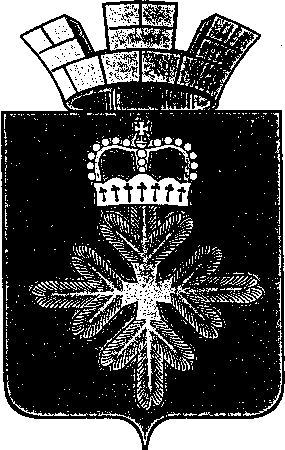 ПОСТАНОВЛЕНИЕАДМИНИСТРАЦИИ ГОРОДСКОГО ОКРУГА ПЕЛЫМО внесении изменений в Порядок проведения оценки регулирующего воздействия проектов муниципальных нормативных правовых актов городского округа Пелым и экспертизы муниципальных нормативных правовых актов городского округа Пелым утвержденный постановлением администрации городского округа Пелым от 01.02.2022 № 27.В целях реализации постановления Правительства Свердловской области от 26 ноября 2014 года № 1051-ПП (в ред. постановления Правительства Свердловской области от 19.11.2021 № 795-ПП), руководствуясь статьей 31 Устава городского округа Пелым, администрация городского округа ПелымПОСТАНОВЛЯЕТ:1. Внести в Порядок проведения оценки регулирующего воздействия проектов муниципальных нормативных правовых актов городского округа Пелым и экспертизы муниципальных нормативных правовых актов городского округа Пелым утвержденный постановлением администрации городского округа Пелым от 01.02.2022 № 27 следующие изменения:1) изложить Приложение № 1, приложение № 2, приложение № 3, приложение № 4, приложение № 7 в новой редакции (прилагается). 2. Опубликовать настоящее постановление в информационной газете «Пелымский вестник», разместить на официальном сайте городского округа Пелым в сети «Интернет».3. Контроль за исполнением настоящего постановления возложить на заместителя главы администрации городского округа Пелым Е.А. Смертину.Глава городского округа Пелым                                                              Ш.Т. АлиевПриложение № 1к Порядкупроведения оценки регулирующего воздействия ФормаУВЕДОМЛЕНИЕо проведении публичных консультаций для проектовмуниципальных нормативных правовых актов низкой степенирегулирующего воздействияРуководитель РазработчикаПриложение № 2к Порядкупроведения оценки регулирующего воздействия ФормаУВЕДОМЛЕНИЕо проведении публичных консультаций для проектовмуниципальных нормативных правовых актов средней ивысокой степени регулирующего воздействияРуководитель РазработчикаПриложение № 3к Порядкупроведения оценки регулирующего воздействия ФормаЗАКЛЮЧЕНИЕоб оценке регулирующего воздействия для проектовмуниципальных нормативных правовых актовнизкой степени регулирующего воздействияПриложение: Сводка предложений с указанием сведений об их учете или причинах отклонения (указание (при наличии) на иные приложения).Руководитель РазработчикаПриложение № 4к Порядкупроведения оценки регулирующего воздействия ФормаЗАКЛЮЧЕНИЕоб оценке регулирующего воздействия для проектовмуниципальных нормативных правовых актов средней ивысокой степени регулирующего воздействияПриложение: Сводка предложений с указанием сведений об их учете или причинах отклонений (указание (при наличии) на иные приложения).Руководитель РазработчикаПриложение №7к Порядкупроведения оценки регулирующего воздействия ФормаЗаключениео результатах экспертизымуниципального нормативного правового актаПриложение: сводка предложений, поступивших в связи с проведением публичного обсуждения.Начальник ЭПО администрациигородского округа Пелым    ______________         _____________________         Дата                     Подписьот 04.10.2022 № 373п. Пелым 1.Вид, наименование и планируемый срок вступления в силу муниципального нормативного правового акта (далее - акта)Вид, наименование и планируемый срок вступления в силу муниципального нормативного правового акта (далее - акта)Вид, наименование и планируемый срок вступления в силу муниципального нормативного правового акта (далее - акта)Вид, наименование и планируемый срок вступления в силу муниципального нормативного правового акта (далее - акта)Вид, наименование и планируемый срок вступления в силу муниципального нормативного правового акта (далее - акта)Вид, наименование и планируемый срок вступления в силу муниципального нормативного правового акта (далее - акта)Вид, наименование и планируемый срок вступления в силу муниципального нормативного правового акта (далее - акта)Вид, наименование и планируемый срок вступления в силу муниципального нормативного правового акта (далее - акта)Вид, наименование и планируемый срок вступления в силу муниципального нормативного правового акта (далее - акта)Вид, наименование и планируемый срок вступления в силу муниципального нормативного правового акта (далее - акта)Вид, наименование проекта акта: (место для текстового описания)________________________________________________________________Планируемый срок вступления в силу: (место для текстового описания)Вид, наименование проекта акта: (место для текстового описания)________________________________________________________________Планируемый срок вступления в силу: (место для текстового описания)Вид, наименование проекта акта: (место для текстового описания)________________________________________________________________Планируемый срок вступления в силу: (место для текстового описания)Вид, наименование проекта акта: (место для текстового описания)________________________________________________________________Планируемый срок вступления в силу: (место для текстового описания)Вид, наименование проекта акта: (место для текстового описания)________________________________________________________________Планируемый срок вступления в силу: (место для текстового описания)Вид, наименование проекта акта: (место для текстового описания)________________________________________________________________Планируемый срок вступления в силу: (место для текстового описания)Вид, наименование проекта акта: (место для текстового описания)________________________________________________________________Планируемый срок вступления в силу: (место для текстового описания)Вид, наименование проекта акта: (место для текстового описания)________________________________________________________________Планируемый срок вступления в силу: (место для текстового описания)Вид, наименование проекта акта: (место для текстового описания)________________________________________________________________Планируемый срок вступления в силу: (место для текстового описания)Вид, наименование проекта акта: (место для текстового описания)________________________________________________________________Планируемый срок вступления в силу: (место для текстового описания)Вид, наименование проекта акта: (место для текстового описания)________________________________________________________________Планируемый срок вступления в силу: (место для текстового описания)2.Сведения о разработчике проекта актаСведения о разработчике проекта актаСведения о разработчике проекта актаСведения о разработчике проекта актаСведения о разработчике проекта актаСведения о разработчике проекта актаСведения о разработчике проекта актаСведения о разработчике проекта актаСведения о разработчике проекта актаСведения о разработчике проекта актаОрган местного самоуправления, структурное подразделение Администрации городского округа, разработавший проект акта (далее - разработчик): (указывается наименование)Ф.И.О. исполнителя разработчика: (место для текстового описания)Должность: (место для текстового описания)Тел.: (место для текстового описания)Орган местного самоуправления, структурное подразделение Администрации городского округа, разработавший проект акта (далее - разработчик): (указывается наименование)Ф.И.О. исполнителя разработчика: (место для текстового описания)Должность: (место для текстового описания)Тел.: (место для текстового описания)Орган местного самоуправления, структурное подразделение Администрации городского округа, разработавший проект акта (далее - разработчик): (указывается наименование)Ф.И.О. исполнителя разработчика: (место для текстового описания)Должность: (место для текстового описания)Тел.: (место для текстового описания)Орган местного самоуправления, структурное подразделение Администрации городского округа, разработавший проект акта (далее - разработчик): (указывается наименование)Ф.И.О. исполнителя разработчика: (место для текстового описания)Должность: (место для текстового описания)Тел.: (место для текстового описания)Орган местного самоуправления, структурное подразделение Администрации городского округа, разработавший проект акта (далее - разработчик): (указывается наименование)Ф.И.О. исполнителя разработчика: (место для текстового описания)Должность: (место для текстового описания)Тел.: (место для текстового описания)Орган местного самоуправления, структурное подразделение Администрации городского округа, разработавший проект акта (далее - разработчик): (указывается наименование)Ф.И.О. исполнителя разработчика: (место для текстового описания)Должность: (место для текстового описания)Тел.: (место для текстового описания)Орган местного самоуправления, структурное подразделение Администрации городского округа, разработавший проект акта (далее - разработчик): (указывается наименование)Ф.И.О. исполнителя разработчика: (место для текстового описания)Должность: (место для текстового описания)Тел.: (место для текстового описания)Орган местного самоуправления, структурное подразделение Администрации городского округа, разработавший проект акта (далее - разработчик): (указывается наименование)Ф.И.О. исполнителя разработчика: (место для текстового описания)Должность: (место для текстового описания)Тел.: (место для текстового описания)Орган местного самоуправления, структурное подразделение Администрации городского округа, разработавший проект акта (далее - разработчик): (указывается наименование)Ф.И.О. исполнителя разработчика: (место для текстового описания)Должность: (место для текстового описания)Тел.: (место для текстового описания)Орган местного самоуправления, структурное подразделение Администрации городского округа, разработавший проект акта (далее - разработчик): (указывается наименование)Ф.И.О. исполнителя разработчика: (место для текстового описания)Должность: (место для текстового описания)Тел.: (место для текстового описания)Орган местного самоуправления, структурное подразделение Администрации городского округа, разработавший проект акта (далее - разработчик): (указывается наименование)Ф.И.О. исполнителя разработчика: (место для текстового описания)Должность: (место для текстового описания)Тел.: (место для текстового описания)3.Способ направления участниками публичных консультаций своих предложений: с использованием программных средств интернет-портала "Оценка регулирующего воздействия в Свердловской области" http://regulatio№.midural.ru/Способ направления участниками публичных консультаций своих предложений: с использованием программных средств интернет-портала "Оценка регулирующего воздействия в Свердловской области" http://regulatio№.midural.ru/Способ направления участниками публичных консультаций своих предложений: с использованием программных средств интернет-портала "Оценка регулирующего воздействия в Свердловской области" http://regulatio№.midural.ru/Способ направления участниками публичных консультаций своих предложений: с использованием программных средств интернет-портала "Оценка регулирующего воздействия в Свердловской области" http://regulatio№.midural.ru/Способ направления участниками публичных консультаций своих предложений: с использованием программных средств интернет-портала "Оценка регулирующего воздействия в Свердловской области" http://regulatio№.midural.ru/Способ направления участниками публичных консультаций своих предложений: с использованием программных средств интернет-портала "Оценка регулирующего воздействия в Свердловской области" http://regulatio№.midural.ru/Способ направления участниками публичных консультаций своих предложений: с использованием программных средств интернет-портала "Оценка регулирующего воздействия в Свердловской области" http://regulatio№.midural.ru/Способ направления участниками публичных консультаций своих предложений: с использованием программных средств интернет-портала "Оценка регулирующего воздействия в Свердловской области" http://regulatio№.midural.ru/Способ направления участниками публичных консультаций своих предложений: с использованием программных средств интернет-портала "Оценка регулирующего воздействия в Свердловской области" http://regulatio№.midural.ru/Способ направления участниками публичных консультаций своих предложений: с использованием программных средств интернет-портала "Оценка регулирующего воздействия в Свердловской области" http://regulatio№.midural.ru/4.Степень регулирующего воздействия проекта актаСтепень регулирующего воздействия проекта актаСтепень регулирующего воздействия проекта актаСтепень регулирующего воздействия проекта актаСтепень регулирующего воздействия проекта актаСтепень регулирующего воздействия проекта актаСтепень регулирующего воздействия проекта актаСтепень регулирующего воздействия проекта актаСтепень регулирующего воздействия проекта актаСтепень регулирующего воздействия проекта акта4.1. Степень регулирующего воздействия проекта акта: низкая4.1. Степень регулирующего воздействия проекта акта: низкая4.1. Степень регулирующего воздействия проекта акта: низкая4.1. Степень регулирующего воздействия проекта акта: низкая4.1. Степень регулирующего воздействия проекта акта: низкая4.1. Степень регулирующего воздействия проекта акта: низкая4.1. Степень регулирующего воздействия проекта акта: низкая4.1. Степень регулирующего воздействия проекта акта: низкая4.1. Степень регулирующего воздействия проекта акта: низкая4.1. Степень регулирующего воздействия проекта акта: низкая4.1. Степень регулирующего воздействия проекта акта: низкая4.2. Обоснование отнесения проекта акта к низкой степени регулирующего воздействия: (место для текстового описания)4.3. Срок проведения публичных консультаций: (указывается количество рабочих дней)4.2. Обоснование отнесения проекта акта к низкой степени регулирующего воздействия: (место для текстового описания)4.3. Срок проведения публичных консультаций: (указывается количество рабочих дней)4.2. Обоснование отнесения проекта акта к низкой степени регулирующего воздействия: (место для текстового описания)4.3. Срок проведения публичных консультаций: (указывается количество рабочих дней)4.2. Обоснование отнесения проекта акта к низкой степени регулирующего воздействия: (место для текстового описания)4.3. Срок проведения публичных консультаций: (указывается количество рабочих дней)4.2. Обоснование отнесения проекта акта к низкой степени регулирующего воздействия: (место для текстового описания)4.3. Срок проведения публичных консультаций: (указывается количество рабочих дней)4.2. Обоснование отнесения проекта акта к низкой степени регулирующего воздействия: (место для текстового описания)4.3. Срок проведения публичных консультаций: (указывается количество рабочих дней)4.2. Обоснование отнесения проекта акта к низкой степени регулирующего воздействия: (место для текстового описания)4.3. Срок проведения публичных консультаций: (указывается количество рабочих дней)4.2. Обоснование отнесения проекта акта к низкой степени регулирующего воздействия: (место для текстового описания)4.3. Срок проведения публичных консультаций: (указывается количество рабочих дней)4.2. Обоснование отнесения проекта акта к низкой степени регулирующего воздействия: (место для текстового описания)4.3. Срок проведения публичных консультаций: (указывается количество рабочих дней)4.2. Обоснование отнесения проекта акта к низкой степени регулирующего воздействия: (место для текстового описания)4.3. Срок проведения публичных консультаций: (указывается количество рабочих дней)4.2. Обоснование отнесения проекта акта к низкой степени регулирующего воздействия: (место для текстового описания)4.3. Срок проведения публичных консультаций: (указывается количество рабочих дней)5.Описание проблемы, на решение которой направлен предлагаемый способ регулирования, оценка негативных эффектов, возникающих в связи с наличием рассматриваемой проблемыОписание проблемы, на решение которой направлен предлагаемый способ регулирования, оценка негативных эффектов, возникающих в связи с наличием рассматриваемой проблемыОписание проблемы, на решение которой направлен предлагаемый способ регулирования, оценка негативных эффектов, возникающих в связи с наличием рассматриваемой проблемыОписание проблемы, на решение которой направлен предлагаемый способ регулирования, оценка негативных эффектов, возникающих в связи с наличием рассматриваемой проблемыОписание проблемы, на решение которой направлен предлагаемый способ регулирования, оценка негативных эффектов, возникающих в связи с наличием рассматриваемой проблемыОписание проблемы, на решение которой направлен предлагаемый способ регулирования, оценка негативных эффектов, возникающих в связи с наличием рассматриваемой проблемыОписание проблемы, на решение которой направлен предлагаемый способ регулирования, оценка негативных эффектов, возникающих в связи с наличием рассматриваемой проблемыОписание проблемы, на решение которой направлен предлагаемый способ регулирования, оценка негативных эффектов, возникающих в связи с наличием рассматриваемой проблемыОписание проблемы, на решение которой направлен предлагаемый способ регулирования, оценка негативных эффектов, возникающих в связи с наличием рассматриваемой проблемыОписание проблемы, на решение которой направлен предлагаемый способ регулирования, оценка негативных эффектов, возникающих в связи с наличием рассматриваемой проблемы5.1. Описание проблемы, на решение которой направлен предлагаемый способ регулирования, условий и факторов ее существования: (место для текстового описания)5.2. Негативные эффекты, возникающие в связи с наличием проблемы: (место для текстового описания)5.3. Источники данных: (место для текстового описания)5.1. Описание проблемы, на решение которой направлен предлагаемый способ регулирования, условий и факторов ее существования: (место для текстового описания)5.2. Негативные эффекты, возникающие в связи с наличием проблемы: (место для текстового описания)5.3. Источники данных: (место для текстового описания)5.1. Описание проблемы, на решение которой направлен предлагаемый способ регулирования, условий и факторов ее существования: (место для текстового описания)5.2. Негативные эффекты, возникающие в связи с наличием проблемы: (место для текстового описания)5.3. Источники данных: (место для текстового описания)5.1. Описание проблемы, на решение которой направлен предлагаемый способ регулирования, условий и факторов ее существования: (место для текстового описания)5.2. Негативные эффекты, возникающие в связи с наличием проблемы: (место для текстового описания)5.3. Источники данных: (место для текстового описания)5.1. Описание проблемы, на решение которой направлен предлагаемый способ регулирования, условий и факторов ее существования: (место для текстового описания)5.2. Негативные эффекты, возникающие в связи с наличием проблемы: (место для текстового описания)5.3. Источники данных: (место для текстового описания)5.1. Описание проблемы, на решение которой направлен предлагаемый способ регулирования, условий и факторов ее существования: (место для текстового описания)5.2. Негативные эффекты, возникающие в связи с наличием проблемы: (место для текстового описания)5.3. Источники данных: (место для текстового описания)5.1. Описание проблемы, на решение которой направлен предлагаемый способ регулирования, условий и факторов ее существования: (место для текстового описания)5.2. Негативные эффекты, возникающие в связи с наличием проблемы: (место для текстового описания)5.3. Источники данных: (место для текстового описания)5.1. Описание проблемы, на решение которой направлен предлагаемый способ регулирования, условий и факторов ее существования: (место для текстового описания)5.2. Негативные эффекты, возникающие в связи с наличием проблемы: (место для текстового описания)5.3. Источники данных: (место для текстового описания)5.1. Описание проблемы, на решение которой направлен предлагаемый способ регулирования, условий и факторов ее существования: (место для текстового описания)5.2. Негативные эффекты, возникающие в связи с наличием проблемы: (место для текстового описания)5.3. Источники данных: (место для текстового описания)5.1. Описание проблемы, на решение которой направлен предлагаемый способ регулирования, условий и факторов ее существования: (место для текстового описания)5.2. Негативные эффекты, возникающие в связи с наличием проблемы: (место для текстового описания)5.3. Источники данных: (место для текстового описания)5.1. Описание проблемы, на решение которой направлен предлагаемый способ регулирования, условий и факторов ее существования: (место для текстового описания)5.2. Негативные эффекты, возникающие в связи с наличием проблемы: (место для текстового описания)5.3. Источники данных: (место для текстового описания)6.Анализ муниципального опыта в соответствующих сферах деятельностиАнализ муниципального опыта в соответствующих сферах деятельностиАнализ муниципального опыта в соответствующих сферах деятельностиАнализ муниципального опыта в соответствующих сферах деятельностиАнализ муниципального опыта в соответствующих сферах деятельностиАнализ муниципального опыта в соответствующих сферах деятельностиАнализ муниципального опыта в соответствующих сферах деятельностиАнализ муниципального опыта в соответствующих сферах деятельностиАнализ муниципального опыта в соответствующих сферах деятельностиАнализ муниципального опыта в соответствующих сферах деятельности6.1. Муниципальный опыт в соответствующих сферах: (место для текстового описания)6.2. Источники данных: (место для текстового описания)6.1. Муниципальный опыт в соответствующих сферах: (место для текстового описания)6.2. Источники данных: (место для текстового описания)6.1. Муниципальный опыт в соответствующих сферах: (место для текстового описания)6.2. Источники данных: (место для текстового описания)6.1. Муниципальный опыт в соответствующих сферах: (место для текстового описания)6.2. Источники данных: (место для текстового описания)6.1. Муниципальный опыт в соответствующих сферах: (место для текстового описания)6.2. Источники данных: (место для текстового описания)6.1. Муниципальный опыт в соответствующих сферах: (место для текстового описания)6.2. Источники данных: (место для текстового описания)6.1. Муниципальный опыт в соответствующих сферах: (место для текстового описания)6.2. Источники данных: (место для текстового описания)6.1. Муниципальный опыт в соответствующих сферах: (место для текстового описания)6.2. Источники данных: (место для текстового описания)6.1. Муниципальный опыт в соответствующих сферах: (место для текстового описания)6.2. Источники данных: (место для текстового описания)6.1. Муниципальный опыт в соответствующих сферах: (место для текстового описания)6.2. Источники данных: (место для текстового описания)6.1. Муниципальный опыт в соответствующих сферах: (место для текстового описания)6.2. Источники данных: (место для текстового описания)7.Цели предлагаемого регулирования и их соответствие принципам правового регулирования, программным документам Президента Российской Федерации, Правительства Российской Федерации, Губернатора Свердловской области, Правительства Свердловской области, Администрации городского округа ПелымЦели предлагаемого регулирования и их соответствие принципам правового регулирования, программным документам Президента Российской Федерации, Правительства Российской Федерации, Губернатора Свердловской области, Правительства Свердловской области, Администрации городского округа ПелымЦели предлагаемого регулирования и их соответствие принципам правового регулирования, программным документам Президента Российской Федерации, Правительства Российской Федерации, Губернатора Свердловской области, Правительства Свердловской области, Администрации городского округа ПелымЦели предлагаемого регулирования и их соответствие принципам правового регулирования, программным документам Президента Российской Федерации, Правительства Российской Федерации, Губернатора Свердловской области, Правительства Свердловской области, Администрации городского округа ПелымЦели предлагаемого регулирования и их соответствие принципам правового регулирования, программным документам Президента Российской Федерации, Правительства Российской Федерации, Губернатора Свердловской области, Правительства Свердловской области, Администрации городского округа ПелымЦели предлагаемого регулирования и их соответствие принципам правового регулирования, программным документам Президента Российской Федерации, Правительства Российской Федерации, Губернатора Свердловской области, Правительства Свердловской области, Администрации городского округа ПелымЦели предлагаемого регулирования и их соответствие принципам правового регулирования, программным документам Президента Российской Федерации, Правительства Российской Федерации, Губернатора Свердловской области, Правительства Свердловской области, Администрации городского округа ПелымЦели предлагаемого регулирования и их соответствие принципам правового регулирования, программным документам Президента Российской Федерации, Правительства Российской Федерации, Губернатора Свердловской области, Правительства Свердловской области, Администрации городского округа ПелымЦели предлагаемого регулирования и их соответствие принципам правового регулирования, программным документам Президента Российской Федерации, Правительства Российской Федерации, Губернатора Свердловской области, Правительства Свердловской области, Администрации городского округа ПелымЦели предлагаемого регулирования и их соответствие принципам правового регулирования, программным документам Президента Российской Федерации, Правительства Российской Федерации, Губернатора Свердловской области, Правительства Свердловской области, Администрации городского округа Пелым7.1. Цели предлагаемого регулирования:7.1. Цели предлагаемого регулирования:7.1. Цели предлагаемого регулирования:7.2. Установленные сроки достижения целей предлагаемого регулирования:7.2. Установленные сроки достижения целей предлагаемого регулирования:7.2. Установленные сроки достижения целей предлагаемого регулирования:7.2. Установленные сроки достижения целей предлагаемого регулирования:7.2. Установленные сроки достижения целей предлагаемого регулирования:7.3. Положения проекта, направленные на достижение целей регулирования7.3. Положения проекта, направленные на достижение целей регулирования7.3. Положения проекта, направленные на достижение целей регулированияЦель 1Цель 1Цель 1Цель 2Цель 2Цель 2.........7.4. Обоснование соответствия целей предлагаемого регулирования принципам правового регулирования, программным документам Президента Российской Федерации, Правительства Российской Федерации, Губернатора Свердловской области, Правительства Свердловской области, Администрации городского округа Пелым: (место для текстового описания)7.4. Обоснование соответствия целей предлагаемого регулирования принципам правового регулирования, программным документам Президента Российской Федерации, Правительства Российской Федерации, Губернатора Свердловской области, Правительства Свердловской области, Администрации городского округа Пелым: (место для текстового описания)7.4. Обоснование соответствия целей предлагаемого регулирования принципам правового регулирования, программным документам Президента Российской Федерации, Правительства Российской Федерации, Губернатора Свердловской области, Правительства Свердловской области, Администрации городского округа Пелым: (место для текстового описания)7.4. Обоснование соответствия целей предлагаемого регулирования принципам правового регулирования, программным документам Президента Российской Федерации, Правительства Российской Федерации, Губернатора Свердловской области, Правительства Свердловской области, Администрации городского округа Пелым: (место для текстового описания)7.4. Обоснование соответствия целей предлагаемого регулирования принципам правового регулирования, программным документам Президента Российской Федерации, Правительства Российской Федерации, Губернатора Свердловской области, Правительства Свердловской области, Администрации городского округа Пелым: (место для текстового описания)7.4. Обоснование соответствия целей предлагаемого регулирования принципам правового регулирования, программным документам Президента Российской Федерации, Правительства Российской Федерации, Губернатора Свердловской области, Правительства Свердловской области, Администрации городского округа Пелым: (место для текстового описания)7.4. Обоснование соответствия целей предлагаемого регулирования принципам правового регулирования, программным документам Президента Российской Федерации, Правительства Российской Федерации, Губернатора Свердловской области, Правительства Свердловской области, Администрации городского округа Пелым: (место для текстового описания)7.4. Обоснование соответствия целей предлагаемого регулирования принципам правового регулирования, программным документам Президента Российской Федерации, Правительства Российской Федерации, Губернатора Свердловской области, Правительства Свердловской области, Администрации городского округа Пелым: (место для текстового описания)7.4. Обоснование соответствия целей предлагаемого регулирования принципам правового регулирования, программным документам Президента Российской Федерации, Правительства Российской Федерации, Губернатора Свердловской области, Правительства Свердловской области, Администрации городского округа Пелым: (место для текстового описания)7.4. Обоснование соответствия целей предлагаемого регулирования принципам правового регулирования, программным документам Президента Российской Федерации, Правительства Российской Федерации, Губернатора Свердловской области, Правительства Свердловской области, Администрации городского округа Пелым: (место для текстового описания)7.4. Обоснование соответствия целей предлагаемого регулирования принципам правового регулирования, программным документам Президента Российской Федерации, Правительства Российской Федерации, Губернатора Свердловской области, Правительства Свердловской области, Администрации городского округа Пелым: (место для текстового описания)8.Описание предлагаемого регулирования и иных возможных способов решения проблемыОписание предлагаемого регулирования и иных возможных способов решения проблемыОписание предлагаемого регулирования и иных возможных способов решения проблемыОписание предлагаемого регулирования и иных возможных способов решения проблемыОписание предлагаемого регулирования и иных возможных способов решения проблемыОписание предлагаемого регулирования и иных возможных способов решения проблемыОписание предлагаемого регулирования и иных возможных способов решения проблемыОписание предлагаемого регулирования и иных возможных способов решения проблемыОписание предлагаемого регулирования и иных возможных способов решения проблемыОписание предлагаемого регулирования и иных возможных способов решения проблемы8.1. Описание предлагаемого способа решения проблемы и преодоления связанных с ней негативных эффектов: (место для текстового описания)8.2. Описание иных способов решения проблемы, в том числе без вмешательства со стороны государства (с указанием того, каким образом каждым из способов могла бы быть решена проблема): (место для текстового описания)8.1. Описание предлагаемого способа решения проблемы и преодоления связанных с ней негативных эффектов: (место для текстового описания)8.2. Описание иных способов решения проблемы, в том числе без вмешательства со стороны государства (с указанием того, каким образом каждым из способов могла бы быть решена проблема): (место для текстового описания)8.1. Описание предлагаемого способа решения проблемы и преодоления связанных с ней негативных эффектов: (место для текстового описания)8.2. Описание иных способов решения проблемы, в том числе без вмешательства со стороны государства (с указанием того, каким образом каждым из способов могла бы быть решена проблема): (место для текстового описания)8.1. Описание предлагаемого способа решения проблемы и преодоления связанных с ней негативных эффектов: (место для текстового описания)8.2. Описание иных способов решения проблемы, в том числе без вмешательства со стороны государства (с указанием того, каким образом каждым из способов могла бы быть решена проблема): (место для текстового описания)8.1. Описание предлагаемого способа решения проблемы и преодоления связанных с ней негативных эффектов: (место для текстового описания)8.2. Описание иных способов решения проблемы, в том числе без вмешательства со стороны государства (с указанием того, каким образом каждым из способов могла бы быть решена проблема): (место для текстового описания)8.1. Описание предлагаемого способа решения проблемы и преодоления связанных с ней негативных эффектов: (место для текстового описания)8.2. Описание иных способов решения проблемы, в том числе без вмешательства со стороны государства (с указанием того, каким образом каждым из способов могла бы быть решена проблема): (место для текстового описания)8.1. Описание предлагаемого способа решения проблемы и преодоления связанных с ней негативных эффектов: (место для текстового описания)8.2. Описание иных способов решения проблемы, в том числе без вмешательства со стороны государства (с указанием того, каким образом каждым из способов могла бы быть решена проблема): (место для текстового описания)8.1. Описание предлагаемого способа решения проблемы и преодоления связанных с ней негативных эффектов: (место для текстового описания)8.2. Описание иных способов решения проблемы, в том числе без вмешательства со стороны государства (с указанием того, каким образом каждым из способов могла бы быть решена проблема): (место для текстового описания)8.1. Описание предлагаемого способа решения проблемы и преодоления связанных с ней негативных эффектов: (место для текстового описания)8.2. Описание иных способов решения проблемы, в том числе без вмешательства со стороны государства (с указанием того, каким образом каждым из способов могла бы быть решена проблема): (место для текстового описания)8.1. Описание предлагаемого способа решения проблемы и преодоления связанных с ней негативных эффектов: (место для текстового описания)8.2. Описание иных способов решения проблемы, в том числе без вмешательства со стороны государства (с указанием того, каким образом каждым из способов могла бы быть решена проблема): (место для текстового описания)8.1. Описание предлагаемого способа решения проблемы и преодоления связанных с ней негативных эффектов: (место для текстового описания)8.2. Описание иных способов решения проблемы, в том числе без вмешательства со стороны государства (с указанием того, каким образом каждым из способов могла бы быть решена проблема): (место для текстового описания)9.Основные группы лиц, чьи интересы будут затронуты предлагаемым правовым регулированиемОсновные группы лиц, чьи интересы будут затронуты предлагаемым правовым регулированиемОсновные группы лиц, чьи интересы будут затронуты предлагаемым правовым регулированиемОсновные группы лиц, чьи интересы будут затронуты предлагаемым правовым регулированиемОсновные группы лиц, чьи интересы будут затронуты предлагаемым правовым регулированиемОсновные группы лиц, чьи интересы будут затронуты предлагаемым правовым регулированиемОсновные группы лиц, чьи интересы будут затронуты предлагаемым правовым регулированиемОсновные группы лиц, чьи интересы будут затронуты предлагаемым правовым регулированиемОсновные группы лиц, чьи интересы будут затронуты предлагаемым правовым регулированиемОсновные группы лиц, чьи интересы будут затронуты предлагаемым правовым регулированием9.1. Группа участников отношений:9.1.1.9.1.2....9.1. Группа участников отношений:9.1.1.9.1.2....9.1. Группа участников отношений:9.1.1.9.1.2....9.1. Группа участников отношений:9.1.1.9.1.2....9.2. Оценка количества участников отношений:На стадии разработки акта:9.2.1.9.2.2....9.3. После введения предлагаемого регулирования:9.3.1.9.3.2....9.2. Оценка количества участников отношений:На стадии разработки акта:9.2.1.9.2.2....9.3. После введения предлагаемого регулирования:9.3.1.9.3.2....9.2. Оценка количества участников отношений:На стадии разработки акта:9.2.1.9.2.2....9.3. После введения предлагаемого регулирования:9.3.1.9.3.2....9.2. Оценка количества участников отношений:На стадии разработки акта:9.2.1.9.2.2....9.3. После введения предлагаемого регулирования:9.3.1.9.3.2....9.2. Оценка количества участников отношений:На стадии разработки акта:9.2.1.9.2.2....9.3. После введения предлагаемого регулирования:9.3.1.9.3.2....9.2. Оценка количества участников отношений:На стадии разработки акта:9.2.1.9.2.2....9.3. После введения предлагаемого регулирования:9.3.1.9.3.2....9.2. Оценка количества участников отношений:На стадии разработки акта:9.2.1.9.2.2....9.3. После введения предлагаемого регулирования:9.3.1.9.3.2....9.4. Источники данных: (место для текстового описания)9.4. Источники данных: (место для текстового описания)9.4. Источники данных: (место для текстового описания)9.4. Источники данных: (место для текстового описания)9.4. Источники данных: (место для текстового описания)9.4. Источники данных: (место для текстового описания)9.4. Источники данных: (место для текстового описания)9.4. Источники данных: (место для текстового описания)9.4. Источники данных: (место для текстового описания)9.4. Источники данных: (место для текстового описания)9.4. Источники данных: (место для текстового описания)10.Риски решения проблемы предложенным способом регулирования и риски негативных последствийРиски решения проблемы предложенным способом регулирования и риски негативных последствийРиски решения проблемы предложенным способом регулирования и риски негативных последствийРиски решения проблемы предложенным способом регулирования и риски негативных последствийРиски решения проблемы предложенным способом регулирования и риски негативных последствийРиски решения проблемы предложенным способом регулирования и риски негативных последствийРиски решения проблемы предложенным способом регулирования и риски негативных последствийРиски решения проблемы предложенным способом регулирования и риски негативных последствийРиски решения проблемы предложенным способом регулирования и риски негативных последствийРиски решения проблемы предложенным способом регулирования и риски негативных последствий10.1. Риски решения проблемы предложенным способом и риски негативных последствий:10.1. Риски решения проблемы предложенным способом и риски негативных последствий:10.1. Риски решения проблемы предложенным способом и риски негативных последствий:10.1. Риски решения проблемы предложенным способом и риски негативных последствий:10.2. Оценки вероятности наступления рисков:10.2. Оценки вероятности наступления рисков:10.3. Методы контроля эффективности избранного способа достижения целей регулирования:10.3. Методы контроля эффективности избранного способа достижения целей регулирования:10.3. Методы контроля эффективности избранного способа достижения целей регулирования:10.3. Методы контроля эффективности избранного способа достижения целей регулирования:10.4. Степень контроля рисков:Риск 1Риск 1Риск 1Риск 1Риск 2Риск 2Риск 2Риск 2............11.Необходимые для достижения заявленных целей регулирования организационно-технические, методологические, информационные и иные мероприятияНеобходимые для достижения заявленных целей регулирования организационно-технические, методологические, информационные и иные мероприятияНеобходимые для достижения заявленных целей регулирования организационно-технические, методологические, информационные и иные мероприятияНеобходимые для достижения заявленных целей регулирования организационно-технические, методологические, информационные и иные мероприятияНеобходимые для достижения заявленных целей регулирования организационно-технические, методологические, информационные и иные мероприятияНеобходимые для достижения заявленных целей регулирования организационно-технические, методологические, информационные и иные мероприятияНеобходимые для достижения заявленных целей регулирования организационно-технические, методологические, информационные и иные мероприятияНеобходимые для достижения заявленных целей регулирования организационно-технические, методологические, информационные и иные мероприятияНеобходимые для достижения заявленных целей регулирования организационно-технические, методологические, информационные и иные мероприятияНеобходимые для достижения заявленных целей регулирования организационно-технические, методологические, информационные и иные мероприятия11.1. Мероприятия, необходимые для достижения целей регулирования11.1. Мероприятия, необходимые для достижения целей регулирования11.2. Сроки11.2. Сроки11.2. Сроки11.3. Описание ожидаемого результата11.3. Описание ожидаемого результата11.4. Объем финансирования11.4. Объем финансирования11.5. Источник финансирования11.5. Источник финансированияМероприятие 1Мероприятие 1Мероприятие 2Мероприятие 2......12.Оценка позитивных и негативных эффектов для общества при введении предлагаемого регулирования: (место для текстового описания)Оценка позитивных и негативных эффектов для общества при введении предлагаемого регулирования: (место для текстового описания)Оценка позитивных и негативных эффектов для общества при введении предлагаемого регулирования: (место для текстового описания)Оценка позитивных и негативных эффектов для общества при введении предлагаемого регулирования: (место для текстового описания)Оценка позитивных и негативных эффектов для общества при введении предлагаемого регулирования: (место для текстового описания)Оценка позитивных и негативных эффектов для общества при введении предлагаемого регулирования: (место для текстового описания)Оценка позитивных и негативных эффектов для общества при введении предлагаемого регулирования: (место для текстового описания)Оценка позитивных и негативных эффектов для общества при введении предлагаемого регулирования: (место для текстового описания)Оценка позитивных и негативных эффектов для общества при введении предлагаемого регулирования: (место для текстового описания)Оценка позитивных и негативных эффектов для общества при введении предлагаемого регулирования: (место для текстового описания)____________________________(инициалы, фамилия)___________Дата________________Подпись1.Вид, наименование и планируемый срок вступления в силу муниципального нормативного правового акта (далее - акта)Вид, наименование и планируемый срок вступления в силу муниципального нормативного правового акта (далее - акта)Вид, наименование и планируемый срок вступления в силу муниципального нормативного правового акта (далее - акта)Вид, наименование и планируемый срок вступления в силу муниципального нормативного правового акта (далее - акта)Вид, наименование и планируемый срок вступления в силу муниципального нормативного правового акта (далее - акта)Вид, наименование и планируемый срок вступления в силу муниципального нормативного правового акта (далее - акта)Вид, наименование и планируемый срок вступления в силу муниципального нормативного правового акта (далее - акта)Вид, наименование и планируемый срок вступления в силу муниципального нормативного правового акта (далее - акта)Вид, наименование и планируемый срок вступления в силу муниципального нормативного правового акта (далее - акта)Вид, наименование и планируемый срок вступления в силу муниципального нормативного правового акта (далее - акта)Вид, наименование и планируемый срок вступления в силу муниципального нормативного правового акта (далее - акта)Вид, наименование и планируемый срок вступления в силу муниципального нормативного правового акта (далее - акта)Вид, наименование и планируемый срок вступления в силу муниципального нормативного правового акта (далее - акта)Вид, наименование и планируемый срок вступления в силу муниципального нормативного правового акта (далее - акта)Вид, наименование проекта акта: (место для текстового описания)________________________________________________________________Планируемый срок вступления в силу: (место для текстового описания)Вид, наименование проекта акта: (место для текстового описания)________________________________________________________________Планируемый срок вступления в силу: (место для текстового описания)Вид, наименование проекта акта: (место для текстового описания)________________________________________________________________Планируемый срок вступления в силу: (место для текстового описания)Вид, наименование проекта акта: (место для текстового описания)________________________________________________________________Планируемый срок вступления в силу: (место для текстового описания)Вид, наименование проекта акта: (место для текстового описания)________________________________________________________________Планируемый срок вступления в силу: (место для текстового описания)Вид, наименование проекта акта: (место для текстового описания)________________________________________________________________Планируемый срок вступления в силу: (место для текстового описания)Вид, наименование проекта акта: (место для текстового описания)________________________________________________________________Планируемый срок вступления в силу: (место для текстового описания)Вид, наименование проекта акта: (место для текстового описания)________________________________________________________________Планируемый срок вступления в силу: (место для текстового описания)Вид, наименование проекта акта: (место для текстового описания)________________________________________________________________Планируемый срок вступления в силу: (место для текстового описания)Вид, наименование проекта акта: (место для текстового описания)________________________________________________________________Планируемый срок вступления в силу: (место для текстового описания)Вид, наименование проекта акта: (место для текстового описания)________________________________________________________________Планируемый срок вступления в силу: (место для текстового описания)Вид, наименование проекта акта: (место для текстового описания)________________________________________________________________Планируемый срок вступления в силу: (место для текстового описания)Вид, наименование проекта акта: (место для текстового описания)________________________________________________________________Планируемый срок вступления в силу: (место для текстового описания)Вид, наименование проекта акта: (место для текстового описания)________________________________________________________________Планируемый срок вступления в силу: (место для текстового описания)Вид, наименование проекта акта: (место для текстового описания)________________________________________________________________Планируемый срок вступления в силу: (место для текстового описания)2.Сведения о разработчике проекта актаСведения о разработчике проекта актаСведения о разработчике проекта актаСведения о разработчике проекта актаСведения о разработчике проекта актаСведения о разработчике проекта актаСведения о разработчике проекта актаСведения о разработчике проекта актаСведения о разработчике проекта актаСведения о разработчике проекта актаСведения о разработчике проекта актаСведения о разработчике проекта актаСведения о разработчике проекта актаСведения о разработчике проекта актаОрган местного самоуправления, структурное подразделение Администрации городского округа, разработавший проект акта (далее - разработчик): (указывается наименование)Ф.И.О. исполнителя разработчика: (место для текстового описания)Должность: (место для текстового описания)Тел.: (место для текстового описания)Орган местного самоуправления, структурное подразделение Администрации городского округа, разработавший проект акта (далее - разработчик): (указывается наименование)Ф.И.О. исполнителя разработчика: (место для текстового описания)Должность: (место для текстового описания)Тел.: (место для текстового описания)Орган местного самоуправления, структурное подразделение Администрации городского округа, разработавший проект акта (далее - разработчик): (указывается наименование)Ф.И.О. исполнителя разработчика: (место для текстового описания)Должность: (место для текстового описания)Тел.: (место для текстового описания)Орган местного самоуправления, структурное подразделение Администрации городского округа, разработавший проект акта (далее - разработчик): (указывается наименование)Ф.И.О. исполнителя разработчика: (место для текстового описания)Должность: (место для текстового описания)Тел.: (место для текстового описания)Орган местного самоуправления, структурное подразделение Администрации городского округа, разработавший проект акта (далее - разработчик): (указывается наименование)Ф.И.О. исполнителя разработчика: (место для текстового описания)Должность: (место для текстового описания)Тел.: (место для текстового описания)Орган местного самоуправления, структурное подразделение Администрации городского округа, разработавший проект акта (далее - разработчик): (указывается наименование)Ф.И.О. исполнителя разработчика: (место для текстового описания)Должность: (место для текстового описания)Тел.: (место для текстового описания)Орган местного самоуправления, структурное подразделение Администрации городского округа, разработавший проект акта (далее - разработчик): (указывается наименование)Ф.И.О. исполнителя разработчика: (место для текстового описания)Должность: (место для текстового описания)Тел.: (место для текстового описания)Орган местного самоуправления, структурное подразделение Администрации городского округа, разработавший проект акта (далее - разработчик): (указывается наименование)Ф.И.О. исполнителя разработчика: (место для текстового описания)Должность: (место для текстового описания)Тел.: (место для текстового описания)Орган местного самоуправления, структурное подразделение Администрации городского округа, разработавший проект акта (далее - разработчик): (указывается наименование)Ф.И.О. исполнителя разработчика: (место для текстового описания)Должность: (место для текстового описания)Тел.: (место для текстового описания)Орган местного самоуправления, структурное подразделение Администрации городского округа, разработавший проект акта (далее - разработчик): (указывается наименование)Ф.И.О. исполнителя разработчика: (место для текстового описания)Должность: (место для текстового описания)Тел.: (место для текстового описания)Орган местного самоуправления, структурное подразделение Администрации городского округа, разработавший проект акта (далее - разработчик): (указывается наименование)Ф.И.О. исполнителя разработчика: (место для текстового описания)Должность: (место для текстового описания)Тел.: (место для текстового описания)Орган местного самоуправления, структурное подразделение Администрации городского округа, разработавший проект акта (далее - разработчик): (указывается наименование)Ф.И.О. исполнителя разработчика: (место для текстового описания)Должность: (место для текстового описания)Тел.: (место для текстового описания)Орган местного самоуправления, структурное подразделение Администрации городского округа, разработавший проект акта (далее - разработчик): (указывается наименование)Ф.И.О. исполнителя разработчика: (место для текстового описания)Должность: (место для текстового описания)Тел.: (место для текстового описания)Орган местного самоуправления, структурное подразделение Администрации городского округа, разработавший проект акта (далее - разработчик): (указывается наименование)Ф.И.О. исполнителя разработчика: (место для текстового описания)Должность: (место для текстового описания)Тел.: (место для текстового описания)Орган местного самоуправления, структурное подразделение Администрации городского округа, разработавший проект акта (далее - разработчик): (указывается наименование)Ф.И.О. исполнителя разработчика: (место для текстового описания)Должность: (место для текстового описания)Тел.: (место для текстового описания)3.Способ направления участниками публичных консультаций своих предложений: с использованием программных средств интернет-портала "Оценка регулирующего воздействия в Свердловской области" http://regulatio№.midural.ru/Способ направления участниками публичных консультаций своих предложений: с использованием программных средств интернет-портала "Оценка регулирующего воздействия в Свердловской области" http://regulatio№.midural.ru/Способ направления участниками публичных консультаций своих предложений: с использованием программных средств интернет-портала "Оценка регулирующего воздействия в Свердловской области" http://regulatio№.midural.ru/Способ направления участниками публичных консультаций своих предложений: с использованием программных средств интернет-портала "Оценка регулирующего воздействия в Свердловской области" http://regulatio№.midural.ru/Способ направления участниками публичных консультаций своих предложений: с использованием программных средств интернет-портала "Оценка регулирующего воздействия в Свердловской области" http://regulatio№.midural.ru/Способ направления участниками публичных консультаций своих предложений: с использованием программных средств интернет-портала "Оценка регулирующего воздействия в Свердловской области" http://regulatio№.midural.ru/Способ направления участниками публичных консультаций своих предложений: с использованием программных средств интернет-портала "Оценка регулирующего воздействия в Свердловской области" http://regulatio№.midural.ru/Способ направления участниками публичных консультаций своих предложений: с использованием программных средств интернет-портала "Оценка регулирующего воздействия в Свердловской области" http://regulatio№.midural.ru/Способ направления участниками публичных консультаций своих предложений: с использованием программных средств интернет-портала "Оценка регулирующего воздействия в Свердловской области" http://regulatio№.midural.ru/Способ направления участниками публичных консультаций своих предложений: с использованием программных средств интернет-портала "Оценка регулирующего воздействия в Свердловской области" http://regulatio№.midural.ru/Способ направления участниками публичных консультаций своих предложений: с использованием программных средств интернет-портала "Оценка регулирующего воздействия в Свердловской области" http://regulatio№.midural.ru/Способ направления участниками публичных консультаций своих предложений: с использованием программных средств интернет-портала "Оценка регулирующего воздействия в Свердловской области" http://regulatio№.midural.ru/Способ направления участниками публичных консультаций своих предложений: с использованием программных средств интернет-портала "Оценка регулирующего воздействия в Свердловской области" http://regulatio№.midural.ru/Способ направления участниками публичных консультаций своих предложений: с использованием программных средств интернет-портала "Оценка регулирующего воздействия в Свердловской области" http://regulatio№.midural.ru/4.Степень регулирующего воздействия проекта актаСтепень регулирующего воздействия проекта актаСтепень регулирующего воздействия проекта актаСтепень регулирующего воздействия проекта актаСтепень регулирующего воздействия проекта актаСтепень регулирующего воздействия проекта актаСтепень регулирующего воздействия проекта актаСтепень регулирующего воздействия проекта актаСтепень регулирующего воздействия проекта актаСтепень регулирующего воздействия проекта актаСтепень регулирующего воздействия проекта актаСтепень регулирующего воздействия проекта актаСтепень регулирующего воздействия проекта актаСтепень регулирующего воздействия проекта акта4.1. Степень регулирующего воздействия проекта акта: высокая/средняя4.1. Степень регулирующего воздействия проекта акта: высокая/средняя4.1. Степень регулирующего воздействия проекта акта: высокая/средняя4.1. Степень регулирующего воздействия проекта акта: высокая/средняя4.1. Степень регулирующего воздействия проекта акта: высокая/средняя4.1. Степень регулирующего воздействия проекта акта: высокая/средняя4.1. Степень регулирующего воздействия проекта акта: высокая/средняя4.1. Степень регулирующего воздействия проекта акта: высокая/средняя4.1. Степень регулирующего воздействия проекта акта: высокая/средняя4.1. Степень регулирующего воздействия проекта акта: высокая/средняя4.1. Степень регулирующего воздействия проекта акта: высокая/средняя4.1. Степень регулирующего воздействия проекта акта: высокая/средняя4.1. Степень регулирующего воздействия проекта акта: высокая/средняя4.1. Степень регулирующего воздействия проекта акта: высокая/средняя4.1. Степень регулирующего воздействия проекта акта: высокая/средняя4.2. Обоснование отнесения проекта акта к определенной степени регулирующего воздействия: (место для текстового описания)4.3. Срок проведения публичных консультаций: (указывается количество рабочих дней)4.2. Обоснование отнесения проекта акта к определенной степени регулирующего воздействия: (место для текстового описания)4.3. Срок проведения публичных консультаций: (указывается количество рабочих дней)4.2. Обоснование отнесения проекта акта к определенной степени регулирующего воздействия: (место для текстового описания)4.3. Срок проведения публичных консультаций: (указывается количество рабочих дней)4.2. Обоснование отнесения проекта акта к определенной степени регулирующего воздействия: (место для текстового описания)4.3. Срок проведения публичных консультаций: (указывается количество рабочих дней)4.2. Обоснование отнесения проекта акта к определенной степени регулирующего воздействия: (место для текстового описания)4.3. Срок проведения публичных консультаций: (указывается количество рабочих дней)4.2. Обоснование отнесения проекта акта к определенной степени регулирующего воздействия: (место для текстового описания)4.3. Срок проведения публичных консультаций: (указывается количество рабочих дней)4.2. Обоснование отнесения проекта акта к определенной степени регулирующего воздействия: (место для текстового описания)4.3. Срок проведения публичных консультаций: (указывается количество рабочих дней)4.2. Обоснование отнесения проекта акта к определенной степени регулирующего воздействия: (место для текстового описания)4.3. Срок проведения публичных консультаций: (указывается количество рабочих дней)4.2. Обоснование отнесения проекта акта к определенной степени регулирующего воздействия: (место для текстового описания)4.3. Срок проведения публичных консультаций: (указывается количество рабочих дней)4.2. Обоснование отнесения проекта акта к определенной степени регулирующего воздействия: (место для текстового описания)4.3. Срок проведения публичных консультаций: (указывается количество рабочих дней)4.2. Обоснование отнесения проекта акта к определенной степени регулирующего воздействия: (место для текстового описания)4.3. Срок проведения публичных консультаций: (указывается количество рабочих дней)4.2. Обоснование отнесения проекта акта к определенной степени регулирующего воздействия: (место для текстового описания)4.3. Срок проведения публичных консультаций: (указывается количество рабочих дней)4.2. Обоснование отнесения проекта акта к определенной степени регулирующего воздействия: (место для текстового описания)4.3. Срок проведения публичных консультаций: (указывается количество рабочих дней)4.2. Обоснование отнесения проекта акта к определенной степени регулирующего воздействия: (место для текстового описания)4.3. Срок проведения публичных консультаций: (указывается количество рабочих дней)4.2. Обоснование отнесения проекта акта к определенной степени регулирующего воздействия: (место для текстового описания)4.3. Срок проведения публичных консультаций: (указывается количество рабочих дней)5.Описание проблемы, на решение которой направлен предлагаемый способ регулирования, оценка негативных эффектов, возникающих в связи с наличием рассматриваемой проблемыОписание проблемы, на решение которой направлен предлагаемый способ регулирования, оценка негативных эффектов, возникающих в связи с наличием рассматриваемой проблемыОписание проблемы, на решение которой направлен предлагаемый способ регулирования, оценка негативных эффектов, возникающих в связи с наличием рассматриваемой проблемыОписание проблемы, на решение которой направлен предлагаемый способ регулирования, оценка негативных эффектов, возникающих в связи с наличием рассматриваемой проблемыОписание проблемы, на решение которой направлен предлагаемый способ регулирования, оценка негативных эффектов, возникающих в связи с наличием рассматриваемой проблемыОписание проблемы, на решение которой направлен предлагаемый способ регулирования, оценка негативных эффектов, возникающих в связи с наличием рассматриваемой проблемыОписание проблемы, на решение которой направлен предлагаемый способ регулирования, оценка негативных эффектов, возникающих в связи с наличием рассматриваемой проблемыОписание проблемы, на решение которой направлен предлагаемый способ регулирования, оценка негативных эффектов, возникающих в связи с наличием рассматриваемой проблемыОписание проблемы, на решение которой направлен предлагаемый способ регулирования, оценка негативных эффектов, возникающих в связи с наличием рассматриваемой проблемыОписание проблемы, на решение которой направлен предлагаемый способ регулирования, оценка негативных эффектов, возникающих в связи с наличием рассматриваемой проблемыОписание проблемы, на решение которой направлен предлагаемый способ регулирования, оценка негативных эффектов, возникающих в связи с наличием рассматриваемой проблемыОписание проблемы, на решение которой направлен предлагаемый способ регулирования, оценка негативных эффектов, возникающих в связи с наличием рассматриваемой проблемыОписание проблемы, на решение которой направлен предлагаемый способ регулирования, оценка негативных эффектов, возникающих в связи с наличием рассматриваемой проблемыОписание проблемы, на решение которой направлен предлагаемый способ регулирования, оценка негативных эффектов, возникающих в связи с наличием рассматриваемой проблемы5.1. Описание проблемы, на решение которой направлен предлагаемый способ регулирования, условий и факторов ее существования: (место для текстового описания)5.2. Негативные эффекты, возникающие в связи с наличием проблемы: (место для текстового описания)5.3. Источники данных: (место для текстового описания)5.1. Описание проблемы, на решение которой направлен предлагаемый способ регулирования, условий и факторов ее существования: (место для текстового описания)5.2. Негативные эффекты, возникающие в связи с наличием проблемы: (место для текстового описания)5.3. Источники данных: (место для текстового описания)5.1. Описание проблемы, на решение которой направлен предлагаемый способ регулирования, условий и факторов ее существования: (место для текстового описания)5.2. Негативные эффекты, возникающие в связи с наличием проблемы: (место для текстового описания)5.3. Источники данных: (место для текстового описания)5.1. Описание проблемы, на решение которой направлен предлагаемый способ регулирования, условий и факторов ее существования: (место для текстового описания)5.2. Негативные эффекты, возникающие в связи с наличием проблемы: (место для текстового описания)5.3. Источники данных: (место для текстового описания)5.1. Описание проблемы, на решение которой направлен предлагаемый способ регулирования, условий и факторов ее существования: (место для текстового описания)5.2. Негативные эффекты, возникающие в связи с наличием проблемы: (место для текстового описания)5.3. Источники данных: (место для текстового описания)5.1. Описание проблемы, на решение которой направлен предлагаемый способ регулирования, условий и факторов ее существования: (место для текстового описания)5.2. Негативные эффекты, возникающие в связи с наличием проблемы: (место для текстового описания)5.3. Источники данных: (место для текстового описания)5.1. Описание проблемы, на решение которой направлен предлагаемый способ регулирования, условий и факторов ее существования: (место для текстового описания)5.2. Негативные эффекты, возникающие в связи с наличием проблемы: (место для текстового описания)5.3. Источники данных: (место для текстового описания)5.1. Описание проблемы, на решение которой направлен предлагаемый способ регулирования, условий и факторов ее существования: (место для текстового описания)5.2. Негативные эффекты, возникающие в связи с наличием проблемы: (место для текстового описания)5.3. Источники данных: (место для текстового описания)5.1. Описание проблемы, на решение которой направлен предлагаемый способ регулирования, условий и факторов ее существования: (место для текстового описания)5.2. Негативные эффекты, возникающие в связи с наличием проблемы: (место для текстового описания)5.3. Источники данных: (место для текстового описания)5.1. Описание проблемы, на решение которой направлен предлагаемый способ регулирования, условий и факторов ее существования: (место для текстового описания)5.2. Негативные эффекты, возникающие в связи с наличием проблемы: (место для текстового описания)5.3. Источники данных: (место для текстового описания)5.1. Описание проблемы, на решение которой направлен предлагаемый способ регулирования, условий и факторов ее существования: (место для текстового описания)5.2. Негативные эффекты, возникающие в связи с наличием проблемы: (место для текстового описания)5.3. Источники данных: (место для текстового описания)5.1. Описание проблемы, на решение которой направлен предлагаемый способ регулирования, условий и факторов ее существования: (место для текстового описания)5.2. Негативные эффекты, возникающие в связи с наличием проблемы: (место для текстового описания)5.3. Источники данных: (место для текстового описания)5.1. Описание проблемы, на решение которой направлен предлагаемый способ регулирования, условий и факторов ее существования: (место для текстового описания)5.2. Негативные эффекты, возникающие в связи с наличием проблемы: (место для текстового описания)5.3. Источники данных: (место для текстового описания)5.1. Описание проблемы, на решение которой направлен предлагаемый способ регулирования, условий и факторов ее существования: (место для текстового описания)5.2. Негативные эффекты, возникающие в связи с наличием проблемы: (место для текстового описания)5.3. Источники данных: (место для текстового описания)5.1. Описание проблемы, на решение которой направлен предлагаемый способ регулирования, условий и факторов ее существования: (место для текстового описания)5.2. Негативные эффекты, возникающие в связи с наличием проблемы: (место для текстового описания)5.3. Источники данных: (место для текстового описания)6.Анализ муниципального опыта в соответствующих сферах деятельностиАнализ муниципального опыта в соответствующих сферах деятельностиАнализ муниципального опыта в соответствующих сферах деятельностиАнализ муниципального опыта в соответствующих сферах деятельностиАнализ муниципального опыта в соответствующих сферах деятельностиАнализ муниципального опыта в соответствующих сферах деятельностиАнализ муниципального опыта в соответствующих сферах деятельностиАнализ муниципального опыта в соответствующих сферах деятельностиАнализ муниципального опыта в соответствующих сферах деятельностиАнализ муниципального опыта в соответствующих сферах деятельностиАнализ муниципального опыта в соответствующих сферах деятельностиАнализ муниципального опыта в соответствующих сферах деятельностиАнализ муниципального опыта в соответствующих сферах деятельностиАнализ муниципального опыта в соответствующих сферах деятельности6.1. Муниципальный опыт в соответствующих сферах: (место для текстового описания)6.2. Источники данных: (место для текстового описания)6.1. Муниципальный опыт в соответствующих сферах: (место для текстового описания)6.2. Источники данных: (место для текстового описания)6.1. Муниципальный опыт в соответствующих сферах: (место для текстового описания)6.2. Источники данных: (место для текстового описания)6.1. Муниципальный опыт в соответствующих сферах: (место для текстового описания)6.2. Источники данных: (место для текстового описания)6.1. Муниципальный опыт в соответствующих сферах: (место для текстового описания)6.2. Источники данных: (место для текстового описания)6.1. Муниципальный опыт в соответствующих сферах: (место для текстового описания)6.2. Источники данных: (место для текстового описания)6.1. Муниципальный опыт в соответствующих сферах: (место для текстового описания)6.2. Источники данных: (место для текстового описания)6.1. Муниципальный опыт в соответствующих сферах: (место для текстового описания)6.2. Источники данных: (место для текстового описания)6.1. Муниципальный опыт в соответствующих сферах: (место для текстового описания)6.2. Источники данных: (место для текстового описания)6.1. Муниципальный опыт в соответствующих сферах: (место для текстового описания)6.2. Источники данных: (место для текстового описания)6.1. Муниципальный опыт в соответствующих сферах: (место для текстового описания)6.2. Источники данных: (место для текстового описания)6.1. Муниципальный опыт в соответствующих сферах: (место для текстового описания)6.2. Источники данных: (место для текстового описания)6.1. Муниципальный опыт в соответствующих сферах: (место для текстового описания)6.2. Источники данных: (место для текстового описания)6.1. Муниципальный опыт в соответствующих сферах: (место для текстового описания)6.2. Источники данных: (место для текстового описания)6.1. Муниципальный опыт в соответствующих сферах: (место для текстового описания)6.2. Источники данных: (место для текстового описания)7.Цели предлагаемого регулирования и их соответствие принципам правового регулирования, программным документам Президента Российской Федерации, Правительства Российской Федерации, Губернатора Свердловской области, Правительства Свердловской области, Администрации городского округаЦели предлагаемого регулирования и их соответствие принципам правового регулирования, программным документам Президента Российской Федерации, Правительства Российской Федерации, Губернатора Свердловской области, Правительства Свердловской области, Администрации городского округаЦели предлагаемого регулирования и их соответствие принципам правового регулирования, программным документам Президента Российской Федерации, Правительства Российской Федерации, Губернатора Свердловской области, Правительства Свердловской области, Администрации городского округаЦели предлагаемого регулирования и их соответствие принципам правового регулирования, программным документам Президента Российской Федерации, Правительства Российской Федерации, Губернатора Свердловской области, Правительства Свердловской области, Администрации городского округаЦели предлагаемого регулирования и их соответствие принципам правового регулирования, программным документам Президента Российской Федерации, Правительства Российской Федерации, Губернатора Свердловской области, Правительства Свердловской области, Администрации городского округаЦели предлагаемого регулирования и их соответствие принципам правового регулирования, программным документам Президента Российской Федерации, Правительства Российской Федерации, Губернатора Свердловской области, Правительства Свердловской области, Администрации городского округаЦели предлагаемого регулирования и их соответствие принципам правового регулирования, программным документам Президента Российской Федерации, Правительства Российской Федерации, Губернатора Свердловской области, Правительства Свердловской области, Администрации городского округаЦели предлагаемого регулирования и их соответствие принципам правового регулирования, программным документам Президента Российской Федерации, Правительства Российской Федерации, Губернатора Свердловской области, Правительства Свердловской области, Администрации городского округаЦели предлагаемого регулирования и их соответствие принципам правового регулирования, программным документам Президента Российской Федерации, Правительства Российской Федерации, Губернатора Свердловской области, Правительства Свердловской области, Администрации городского округаЦели предлагаемого регулирования и их соответствие принципам правового регулирования, программным документам Президента Российской Федерации, Правительства Российской Федерации, Губернатора Свердловской области, Правительства Свердловской области, Администрации городского округаЦели предлагаемого регулирования и их соответствие принципам правового регулирования, программным документам Президента Российской Федерации, Правительства Российской Федерации, Губернатора Свердловской области, Правительства Свердловской области, Администрации городского округаЦели предлагаемого регулирования и их соответствие принципам правового регулирования, программным документам Президента Российской Федерации, Правительства Российской Федерации, Губернатора Свердловской области, Правительства Свердловской области, Администрации городского округаЦели предлагаемого регулирования и их соответствие принципам правового регулирования, программным документам Президента Российской Федерации, Правительства Российской Федерации, Губернатора Свердловской области, Правительства Свердловской области, Администрации городского округаЦели предлагаемого регулирования и их соответствие принципам правового регулирования, программным документам Президента Российской Федерации, Правительства Российской Федерации, Губернатора Свердловской области, Правительства Свердловской области, Администрации городского округа7.1. Цели предлагаемого регулирования:7.1. Цели предлагаемого регулирования:7.1. Цели предлагаемого регулирования:7.1. Цели предлагаемого регулирования:7.2. Установленные сроки достижения целей предлагаемого регулирования:7.2. Установленные сроки достижения целей предлагаемого регулирования:7.2. Установленные сроки достижения целей предлагаемого регулирования:7.2. Установленные сроки достижения целей предлагаемого регулирования:7.2. Установленные сроки достижения целей предлагаемого регулирования:7.2. Установленные сроки достижения целей предлагаемого регулирования:7.2. Установленные сроки достижения целей предлагаемого регулирования:7.3. Положения проекта, направленные на достижение целей регулирования7.3. Положения проекта, направленные на достижение целей регулирования7.3. Положения проекта, направленные на достижение целей регулирования7.3. Положения проекта, направленные на достижение целей регулированияЦель 1Цель 1Цель 1Цель 1Цель 2Цель 2Цель 2Цель 2............7.4. Обоснование соответствия целей предлагаемого регулирования принципам правового регулирования, программным документам Президента Российской Федерации, Правительства Российской Федерации, Губернатора Свердловской области, Правительства Свердловской области: (место для текстового описания)7.4. Обоснование соответствия целей предлагаемого регулирования принципам правового регулирования, программным документам Президента Российской Федерации, Правительства Российской Федерации, Губернатора Свердловской области, Правительства Свердловской области: (место для текстового описания)7.4. Обоснование соответствия целей предлагаемого регулирования принципам правового регулирования, программным документам Президента Российской Федерации, Правительства Российской Федерации, Губернатора Свердловской области, Правительства Свердловской области: (место для текстового описания)7.4. Обоснование соответствия целей предлагаемого регулирования принципам правового регулирования, программным документам Президента Российской Федерации, Правительства Российской Федерации, Губернатора Свердловской области, Правительства Свердловской области: (место для текстового описания)7.4. Обоснование соответствия целей предлагаемого регулирования принципам правового регулирования, программным документам Президента Российской Федерации, Правительства Российской Федерации, Губернатора Свердловской области, Правительства Свердловской области: (место для текстового описания)7.4. Обоснование соответствия целей предлагаемого регулирования принципам правового регулирования, программным документам Президента Российской Федерации, Правительства Российской Федерации, Губернатора Свердловской области, Правительства Свердловской области: (место для текстового описания)7.4. Обоснование соответствия целей предлагаемого регулирования принципам правового регулирования, программным документам Президента Российской Федерации, Правительства Российской Федерации, Губернатора Свердловской области, Правительства Свердловской области: (место для текстового описания)7.4. Обоснование соответствия целей предлагаемого регулирования принципам правового регулирования, программным документам Президента Российской Федерации, Правительства Российской Федерации, Губернатора Свердловской области, Правительства Свердловской области: (место для текстового описания)7.4. Обоснование соответствия целей предлагаемого регулирования принципам правового регулирования, программным документам Президента Российской Федерации, Правительства Российской Федерации, Губернатора Свердловской области, Правительства Свердловской области: (место для текстового описания)7.4. Обоснование соответствия целей предлагаемого регулирования принципам правового регулирования, программным документам Президента Российской Федерации, Правительства Российской Федерации, Губернатора Свердловской области, Правительства Свердловской области: (место для текстового описания)7.4. Обоснование соответствия целей предлагаемого регулирования принципам правового регулирования, программным документам Президента Российской Федерации, Правительства Российской Федерации, Губернатора Свердловской области, Правительства Свердловской области: (место для текстового описания)7.4. Обоснование соответствия целей предлагаемого регулирования принципам правового регулирования, программным документам Президента Российской Федерации, Правительства Российской Федерации, Губернатора Свердловской области, Правительства Свердловской области: (место для текстового описания)7.4. Обоснование соответствия целей предлагаемого регулирования принципам правового регулирования, программным документам Президента Российской Федерации, Правительства Российской Федерации, Губернатора Свердловской области, Правительства Свердловской области: (место для текстового описания)7.4. Обоснование соответствия целей предлагаемого регулирования принципам правового регулирования, программным документам Президента Российской Федерации, Правительства Российской Федерации, Губернатора Свердловской области, Правительства Свердловской области: (место для текстового описания)7.4. Обоснование соответствия целей предлагаемого регулирования принципам правового регулирования, программным документам Президента Российской Федерации, Правительства Российской Федерации, Губернатора Свердловской области, Правительства Свердловской области: (место для текстового описания)8.Описание предлагаемого регулирования и иных возможных способов решения проблемыОписание предлагаемого регулирования и иных возможных способов решения проблемыОписание предлагаемого регулирования и иных возможных способов решения проблемыОписание предлагаемого регулирования и иных возможных способов решения проблемыОписание предлагаемого регулирования и иных возможных способов решения проблемыОписание предлагаемого регулирования и иных возможных способов решения проблемыОписание предлагаемого регулирования и иных возможных способов решения проблемыОписание предлагаемого регулирования и иных возможных способов решения проблемыОписание предлагаемого регулирования и иных возможных способов решения проблемыОписание предлагаемого регулирования и иных возможных способов решения проблемыОписание предлагаемого регулирования и иных возможных способов решения проблемыОписание предлагаемого регулирования и иных возможных способов решения проблемыОписание предлагаемого регулирования и иных возможных способов решения проблемыОписание предлагаемого регулирования и иных возможных способов решения проблемы8.1. Описание предлагаемого способа решения проблемы и преодоления связанных с ней негативных эффектов: (место для текстового описания)8.2. Описание иных способов решения проблемы, в том числе без вмешательства со стороны государства (с указанием того, каким образом каждым из способов могла бы быть решена проблема): (место для текстового описания)8.1. Описание предлагаемого способа решения проблемы и преодоления связанных с ней негативных эффектов: (место для текстового описания)8.2. Описание иных способов решения проблемы, в том числе без вмешательства со стороны государства (с указанием того, каким образом каждым из способов могла бы быть решена проблема): (место для текстового описания)8.1. Описание предлагаемого способа решения проблемы и преодоления связанных с ней негативных эффектов: (место для текстового описания)8.2. Описание иных способов решения проблемы, в том числе без вмешательства со стороны государства (с указанием того, каким образом каждым из способов могла бы быть решена проблема): (место для текстового описания)8.1. Описание предлагаемого способа решения проблемы и преодоления связанных с ней негативных эффектов: (место для текстового описания)8.2. Описание иных способов решения проблемы, в том числе без вмешательства со стороны государства (с указанием того, каким образом каждым из способов могла бы быть решена проблема): (место для текстового описания)8.1. Описание предлагаемого способа решения проблемы и преодоления связанных с ней негативных эффектов: (место для текстового описания)8.2. Описание иных способов решения проблемы, в том числе без вмешательства со стороны государства (с указанием того, каким образом каждым из способов могла бы быть решена проблема): (место для текстового описания)8.1. Описание предлагаемого способа решения проблемы и преодоления связанных с ней негативных эффектов: (место для текстового описания)8.2. Описание иных способов решения проблемы, в том числе без вмешательства со стороны государства (с указанием того, каким образом каждым из способов могла бы быть решена проблема): (место для текстового описания)8.1. Описание предлагаемого способа решения проблемы и преодоления связанных с ней негативных эффектов: (место для текстового описания)8.2. Описание иных способов решения проблемы, в том числе без вмешательства со стороны государства (с указанием того, каким образом каждым из способов могла бы быть решена проблема): (место для текстового описания)8.1. Описание предлагаемого способа решения проблемы и преодоления связанных с ней негативных эффектов: (место для текстового описания)8.2. Описание иных способов решения проблемы, в том числе без вмешательства со стороны государства (с указанием того, каким образом каждым из способов могла бы быть решена проблема): (место для текстового описания)8.1. Описание предлагаемого способа решения проблемы и преодоления связанных с ней негативных эффектов: (место для текстового описания)8.2. Описание иных способов решения проблемы, в том числе без вмешательства со стороны государства (с указанием того, каким образом каждым из способов могла бы быть решена проблема): (место для текстового описания)8.1. Описание предлагаемого способа решения проблемы и преодоления связанных с ней негативных эффектов: (место для текстового описания)8.2. Описание иных способов решения проблемы, в том числе без вмешательства со стороны государства (с указанием того, каким образом каждым из способов могла бы быть решена проблема): (место для текстового описания)8.1. Описание предлагаемого способа решения проблемы и преодоления связанных с ней негативных эффектов: (место для текстового описания)8.2. Описание иных способов решения проблемы, в том числе без вмешательства со стороны государства (с указанием того, каким образом каждым из способов могла бы быть решена проблема): (место для текстового описания)8.1. Описание предлагаемого способа решения проблемы и преодоления связанных с ней негативных эффектов: (место для текстового описания)8.2. Описание иных способов решения проблемы, в том числе без вмешательства со стороны государства (с указанием того, каким образом каждым из способов могла бы быть решена проблема): (место для текстового описания)8.1. Описание предлагаемого способа решения проблемы и преодоления связанных с ней негативных эффектов: (место для текстового описания)8.2. Описание иных способов решения проблемы, в том числе без вмешательства со стороны государства (с указанием того, каким образом каждым из способов могла бы быть решена проблема): (место для текстового описания)8.1. Описание предлагаемого способа решения проблемы и преодоления связанных с ней негативных эффектов: (место для текстового описания)8.2. Описание иных способов решения проблемы, в том числе без вмешательства со стороны государства (с указанием того, каким образом каждым из способов могла бы быть решена проблема): (место для текстового описания)8.1. Описание предлагаемого способа решения проблемы и преодоления связанных с ней негативных эффектов: (место для текстового описания)8.2. Описание иных способов решения проблемы, в том числе без вмешательства со стороны государства (с указанием того, каким образом каждым из способов могла бы быть решена проблема): (место для текстового описания)9.Основные группы лиц, чьи интересы будут затронуты предлагаемым правовым регулированиемОсновные группы лиц, чьи интересы будут затронуты предлагаемым правовым регулированиемОсновные группы лиц, чьи интересы будут затронуты предлагаемым правовым регулированиемОсновные группы лиц, чьи интересы будут затронуты предлагаемым правовым регулированиемОсновные группы лиц, чьи интересы будут затронуты предлагаемым правовым регулированиемОсновные группы лиц, чьи интересы будут затронуты предлагаемым правовым регулированиемОсновные группы лиц, чьи интересы будут затронуты предлагаемым правовым регулированиемОсновные группы лиц, чьи интересы будут затронуты предлагаемым правовым регулированиемОсновные группы лиц, чьи интересы будут затронуты предлагаемым правовым регулированиемОсновные группы лиц, чьи интересы будут затронуты предлагаемым правовым регулированиемОсновные группы лиц, чьи интересы будут затронуты предлагаемым правовым регулированиемОсновные группы лиц, чьи интересы будут затронуты предлагаемым правовым регулированиемОсновные группы лиц, чьи интересы будут затронуты предлагаемым правовым регулированиемОсновные группы лиц, чьи интересы будут затронуты предлагаемым правовым регулированием9.1. Группа участников отношений:9.1.1.9.1.2....9.1. Группа участников отношений:9.1.1.9.1.2....9.1. Группа участников отношений:9.1.1.9.1.2....9.1. Группа участников отношений:9.1.1.9.1.2....9.1. Группа участников отношений:9.1.1.9.1.2....9.1. Группа участников отношений:9.1.1.9.1.2....9.1. Группа участников отношений:9.1.1.9.1.2....9.1. Группа участников отношений:9.1.1.9.1.2....9.2. Оценка количества участников отношений:На стадии разработки акта:9.2.1.9.2.2....9.3. После введения предлагаемого регулирования:9.3.1.9.3.2....9.2. Оценка количества участников отношений:На стадии разработки акта:9.2.1.9.2.2....9.3. После введения предлагаемого регулирования:9.3.1.9.3.2....9.2. Оценка количества участников отношений:На стадии разработки акта:9.2.1.9.2.2....9.3. После введения предлагаемого регулирования:9.3.1.9.3.2....9.2. Оценка количества участников отношений:На стадии разработки акта:9.2.1.9.2.2....9.3. После введения предлагаемого регулирования:9.3.1.9.3.2....9.2. Оценка количества участников отношений:На стадии разработки акта:9.2.1.9.2.2....9.3. После введения предлагаемого регулирования:9.3.1.9.3.2....9.2. Оценка количества участников отношений:На стадии разработки акта:9.2.1.9.2.2....9.3. После введения предлагаемого регулирования:9.3.1.9.3.2....9.2. Оценка количества участников отношений:На стадии разработки акта:9.2.1.9.2.2....9.3. После введения предлагаемого регулирования:9.3.1.9.3.2....9.4. Источники данных: (место для текстового описания)9.4. Источники данных: (место для текстового описания)9.4. Источники данных: (место для текстового описания)9.4. Источники данных: (место для текстового описания)9.4. Источники данных: (место для текстового описания)9.4. Источники данных: (место для текстового описания)9.4. Источники данных: (место для текстового описания)9.4. Источники данных: (место для текстового описания)9.4. Источники данных: (место для текстового описания)9.4. Источники данных: (место для текстового описания)9.4. Источники данных: (место для текстового описания)9.4. Источники данных: (место для текстового описания)9.4. Источники данных: (место для текстового описания)9.4. Источники данных: (место для текстового описания)9.4. Источники данных: (место для текстового описания)10.Новые функции, полномочия, обязанности и права органов местного самоуправления городского округа Пелым или сведения об их изменении, а также оценка соответствующих расходов (возможных поступлений) бюджетов бюджетной системы Российской ФедерацииНовые функции, полномочия, обязанности и права органов местного самоуправления городского округа Пелым или сведения об их изменении, а также оценка соответствующих расходов (возможных поступлений) бюджетов бюджетной системы Российской ФедерацииНовые функции, полномочия, обязанности и права органов местного самоуправления городского округа Пелым или сведения об их изменении, а также оценка соответствующих расходов (возможных поступлений) бюджетов бюджетной системы Российской ФедерацииНовые функции, полномочия, обязанности и права органов местного самоуправления городского округа Пелым или сведения об их изменении, а также оценка соответствующих расходов (возможных поступлений) бюджетов бюджетной системы Российской ФедерацииНовые функции, полномочия, обязанности и права органов местного самоуправления городского округа Пелым или сведения об их изменении, а также оценка соответствующих расходов (возможных поступлений) бюджетов бюджетной системы Российской ФедерацииНовые функции, полномочия, обязанности и права органов местного самоуправления городского округа Пелым или сведения об их изменении, а также оценка соответствующих расходов (возможных поступлений) бюджетов бюджетной системы Российской ФедерацииНовые функции, полномочия, обязанности и права органов местного самоуправления городского округа Пелым или сведения об их изменении, а также оценка соответствующих расходов (возможных поступлений) бюджетов бюджетной системы Российской ФедерацииНовые функции, полномочия, обязанности и права органов местного самоуправления городского округа Пелым или сведения об их изменении, а также оценка соответствующих расходов (возможных поступлений) бюджетов бюджетной системы Российской ФедерацииНовые функции, полномочия, обязанности и права органов местного самоуправления городского округа Пелым или сведения об их изменении, а также оценка соответствующих расходов (возможных поступлений) бюджетов бюджетной системы Российской ФедерацииНовые функции, полномочия, обязанности и права органов местного самоуправления городского округа Пелым или сведения об их изменении, а также оценка соответствующих расходов (возможных поступлений) бюджетов бюджетной системы Российской ФедерацииНовые функции, полномочия, обязанности и права органов местного самоуправления городского округа Пелым или сведения об их изменении, а также оценка соответствующих расходов (возможных поступлений) бюджетов бюджетной системы Российской ФедерацииНовые функции, полномочия, обязанности и права органов местного самоуправления городского округа Пелым или сведения об их изменении, а также оценка соответствующих расходов (возможных поступлений) бюджетов бюджетной системы Российской ФедерацииНовые функции, полномочия, обязанности и права органов местного самоуправления городского округа Пелым или сведения об их изменении, а также оценка соответствующих расходов (возможных поступлений) бюджетов бюджетной системы Российской ФедерацииНовые функции, полномочия, обязанности и права органов местного самоуправления городского округа Пелым или сведения об их изменении, а также оценка соответствующих расходов (возможных поступлений) бюджетов бюджетной системы Российской Федерации10.1. Наименование и описание новых или изменения существующих функций, полномочий, обязанностей или прав:10.1. Наименование и описание новых или изменения существующих функций, полномочий, обязанностей или прав:10.1. Наименование и описание новых или изменения существующих функций, полномочий, обязанностей или прав:10.1. Наименование и описание новых или изменения существующих функций, полномочий, обязанностей или прав:10.1. Наименование и описание новых или изменения существующих функций, полномочий, обязанностей или прав:10.1. Наименование и описание новых или изменения существующих функций, полномочий, обязанностей или прав:10.2. Порядок реализации:10.2. Порядок реализации:10.2. Порядок реализации:10.3. Описание видов расходов (возможных поступлений) и количественная оценка (в т.ч. с приведением оценки изменения трудозатрат и (или) потребностей в иных ресурсах):10.3. Описание видов расходов (возможных поступлений) и количественная оценка (в т.ч. с приведением оценки изменения трудозатрат и (или) потребностей в иных ресурсах):10.3. Описание видов расходов (возможных поступлений) и количественная оценка (в т.ч. с приведением оценки изменения трудозатрат и (или) потребностей в иных ресурсах):10.3. Описание видов расходов (возможных поступлений) и количественная оценка (в т.ч. с приведением оценки изменения трудозатрат и (или) потребностей в иных ресурсах):10.3. Описание видов расходов (возможных поступлений) и количественная оценка (в т.ч. с приведением оценки изменения трудозатрат и (или) потребностей в иных ресурсах):10.3. Описание видов расходов (возможных поступлений) и количественная оценка (в т.ч. с приведением оценки изменения трудозатрат и (или) потребностей в иных ресурсах):Наименование органа: (место для текстового описания)Наименование органа: (место для текстового описания)Наименование органа: (место для текстового описания)Наименование органа: (место для текстового описания)Наименование органа: (место для текстового описания)Наименование органа: (место для текстового описания)Наименование органа: (место для текстового описания)Наименование органа: (место для текстового описания)Наименование органа: (место для текстового описания)Наименование органа: (место для текстового описания)Наименование органа: (место для текстового описания)Наименование органа: (место для текстового описания)Наименование органа: (место для текстового описания)Наименование органа: (место для текстового описания)Наименование органа: (место для текстового описания)Функция 1Функция 1Функция 1Функция 1Функция 1Функция 1Единовременные расходы в: (указать год возникновения)Единовременные расходы в: (указать год возникновения)Единовременные расходы в: (указать год возникновения)Единовременные расходы в: (указать год возникновения)Единовременные расходы в: (указать год возникновения)Единовременные расходы в: (указать год возникновения)Функция 1Функция 1Функция 1Функция 1Функция 1Функция 1Периодические расходы за период: (указать период)Периодические расходы за период: (указать период)Периодические расходы за период: (указать период)Периодические расходы за период: (указать период)Периодические расходы за период: (указать период)Периодические расходы за период: (указать период)Функция 1Функция 1Функция 1Функция 1Функция 1Функция 1Возможные поступления за период: (указать период)Возможные поступления за период: (указать период)Возможные поступления за период: (указать период)Возможные поступления за период: (указать период)Возможные поступления за период: (указать период)Возможные поступления за период: (указать период)Функция 2Функция 2Функция 2Функция 2Функция 2Функция 2Единовременные расходы в: (указать год возникновения)Единовременные расходы в: (указать год возникновения)Единовременные расходы в: (указать год возникновения)Единовременные расходы в: (указать год возникновения)Единовременные расходы в: (указать год возникновения)Единовременные расходы в: (указать год возникновения)Функция 2Функция 2Функция 2Функция 2Функция 2Функция 2Периодические расходы за период: (указать период)Периодические расходы за период: (указать период)Периодические расходы за период: (указать период)Периодические расходы за период: (указать период)Периодические расходы за период: (указать период)Периодические расходы за период: (указать период)Функция 2Функция 2Функция 2Функция 2Функция 2Функция 2Возможные поступления за период: (указать период)Возможные поступления за период: (указать период)Возможные поступления за период: (указать период)Возможные поступления за период: (указать период)Возможные поступления за период: (указать период)Возможные поступления за период: (указать период)..................Итого единовременные расходы:Итого единовременные расходы:Итого единовременные расходы:Итого единовременные расходы:Итого единовременные расходы:Итого единовременные расходы:Итого единовременные расходы:Итого единовременные расходы:Итого единовременные расходы:Итого единовременные расходы:Итого единовременные расходы:Итого единовременные расходы:Итого единовременные расходы:Итого периодические расходы за год:Итого периодические расходы за год:Итого периодические расходы за год:Итого периодические расходы за год:Итого периодические расходы за год:Итого периодические расходы за год:Итого периодические расходы за год:Итого периодические расходы за год:Итого периодические расходы за год:Итого периодические расходы за год:Итого периодические расходы за год:Итого периодические расходы за год:Итого периодические расходы за год:Итого возможные поступления за год:Итого возможные поступления за год:Итого возможные поступления за год:Итого возможные поступления за год:Итого возможные поступления за год:Итого возможные поступления за год:Итого возможные поступления за год:Итого возможные поступления за год:Итого возможные поступления за год:Итого возможные поступления за год:Итого возможные поступления за год:Итого возможные поступления за год:Итого возможные поступления за год:10.4. Иные сведения о расходах (возможных поступлениях) бюджетов бюджетной системы Российской Федерации: (место для текстового описания)10.4. Иные сведения о расходах (возможных поступлениях) бюджетов бюджетной системы Российской Федерации: (место для текстового описания)10.4. Иные сведения о расходах (возможных поступлениях) бюджетов бюджетной системы Российской Федерации: (место для текстового описания)10.4. Иные сведения о расходах (возможных поступлениях) бюджетов бюджетной системы Российской Федерации: (место для текстового описания)10.4. Иные сведения о расходах (возможных поступлениях) бюджетов бюджетной системы Российской Федерации: (место для текстового описания)10.4. Иные сведения о расходах (возможных поступлениях) бюджетов бюджетной системы Российской Федерации: (место для текстового описания)10.4. Иные сведения о расходах (возможных поступлениях) бюджетов бюджетной системы Российской Федерации: (место для текстового описания)10.4. Иные сведения о расходах (возможных поступлениях) бюджетов бюджетной системы Российской Федерации: (место для текстового описания)10.4. Иные сведения о расходах (возможных поступлениях) бюджетов бюджетной системы Российской Федерации: (место для текстового описания)10.4. Иные сведения о расходах (возможных поступлениях) бюджетов бюджетной системы Российской Федерации: (место для текстового описания)10.4. Иные сведения о расходах (возможных поступлениях) бюджетов бюджетной системы Российской Федерации: (место для текстового описания)10.4. Иные сведения о расходах (возможных поступлениях) бюджетов бюджетной системы Российской Федерации: (место для текстового описания)10.4. Иные сведения о расходах (возможных поступлениях) бюджетов бюджетной системы Российской Федерации: (место для текстового описания)10.4. Иные сведения о расходах (возможных поступлениях) бюджетов бюджетной системы Российской Федерации: (место для текстового описания)10.4. Иные сведения о расходах (возможных поступлениях) бюджетов бюджетной системы Российской Федерации: (место для текстового описания)10.5. Источники данных: (место для текстового описания)10.5. Источники данных: (место для текстового описания)10.5. Источники данных: (место для текстового описания)10.5. Источники данных: (место для текстового описания)10.5. Источники данных: (место для текстового описания)10.5. Источники данных: (место для текстового описания)10.5. Источники данных: (место для текстового описания)10.5. Источники данных: (место для текстового описания)10.5. Источники данных: (место для текстового описания)10.5. Источники данных: (место для текстового описания)10.5. Источники данных: (место для текстового описания)10.5. Источники данных: (место для текстового описания)10.5. Источники данных: (место для текстового описания)10.5. Источники данных: (место для текстового описания)10.5. Источники данных: (место для текстового описания)11.Новые обязанности или ограничения, выгода (преимущества) субъектов предпринимательской и инвестиционной деятельности либо изменение содержания существующих обязанностей и ограничений, выгоды (преимуществ), а также порядок организации исполнения обязанностей и ограничений с учетом информации, представленной в пояснительной записке. Оценка расходов (выгод) субъектов предпринимательской и инвестиционной деятельности, связанных с необходимостью соблюдения регулирования.Новые обязанности или ограничения, выгода (преимущества) субъектов предпринимательской и инвестиционной деятельности либо изменение содержания существующих обязанностей и ограничений, выгоды (преимуществ), а также порядок организации исполнения обязанностей и ограничений с учетом информации, представленной в пояснительной записке. Оценка расходов (выгод) субъектов предпринимательской и инвестиционной деятельности, связанных с необходимостью соблюдения регулирования.Новые обязанности или ограничения, выгода (преимущества) субъектов предпринимательской и инвестиционной деятельности либо изменение содержания существующих обязанностей и ограничений, выгоды (преимуществ), а также порядок организации исполнения обязанностей и ограничений с учетом информации, представленной в пояснительной записке. Оценка расходов (выгод) субъектов предпринимательской и инвестиционной деятельности, связанных с необходимостью соблюдения регулирования.Новые обязанности или ограничения, выгода (преимущества) субъектов предпринимательской и инвестиционной деятельности либо изменение содержания существующих обязанностей и ограничений, выгоды (преимуществ), а также порядок организации исполнения обязанностей и ограничений с учетом информации, представленной в пояснительной записке. Оценка расходов (выгод) субъектов предпринимательской и инвестиционной деятельности, связанных с необходимостью соблюдения регулирования.Новые обязанности или ограничения, выгода (преимущества) субъектов предпринимательской и инвестиционной деятельности либо изменение содержания существующих обязанностей и ограничений, выгоды (преимуществ), а также порядок организации исполнения обязанностей и ограничений с учетом информации, представленной в пояснительной записке. Оценка расходов (выгод) субъектов предпринимательской и инвестиционной деятельности, связанных с необходимостью соблюдения регулирования.Новые обязанности или ограничения, выгода (преимущества) субъектов предпринимательской и инвестиционной деятельности либо изменение содержания существующих обязанностей и ограничений, выгоды (преимуществ), а также порядок организации исполнения обязанностей и ограничений с учетом информации, представленной в пояснительной записке. Оценка расходов (выгод) субъектов предпринимательской и инвестиционной деятельности, связанных с необходимостью соблюдения регулирования.Новые обязанности или ограничения, выгода (преимущества) субъектов предпринимательской и инвестиционной деятельности либо изменение содержания существующих обязанностей и ограничений, выгоды (преимуществ), а также порядок организации исполнения обязанностей и ограничений с учетом информации, представленной в пояснительной записке. Оценка расходов (выгод) субъектов предпринимательской и инвестиционной деятельности, связанных с необходимостью соблюдения регулирования.Новые обязанности или ограничения, выгода (преимущества) субъектов предпринимательской и инвестиционной деятельности либо изменение содержания существующих обязанностей и ограничений, выгоды (преимуществ), а также порядок организации исполнения обязанностей и ограничений с учетом информации, представленной в пояснительной записке. Оценка расходов (выгод) субъектов предпринимательской и инвестиционной деятельности, связанных с необходимостью соблюдения регулирования.Новые обязанности или ограничения, выгода (преимущества) субъектов предпринимательской и инвестиционной деятельности либо изменение содержания существующих обязанностей и ограничений, выгоды (преимуществ), а также порядок организации исполнения обязанностей и ограничений с учетом информации, представленной в пояснительной записке. Оценка расходов (выгод) субъектов предпринимательской и инвестиционной деятельности, связанных с необходимостью соблюдения регулирования.Новые обязанности или ограничения, выгода (преимущества) субъектов предпринимательской и инвестиционной деятельности либо изменение содержания существующих обязанностей и ограничений, выгоды (преимуществ), а также порядок организации исполнения обязанностей и ограничений с учетом информации, представленной в пояснительной записке. Оценка расходов (выгод) субъектов предпринимательской и инвестиционной деятельности, связанных с необходимостью соблюдения регулирования.Новые обязанности или ограничения, выгода (преимущества) субъектов предпринимательской и инвестиционной деятельности либо изменение содержания существующих обязанностей и ограничений, выгоды (преимуществ), а также порядок организации исполнения обязанностей и ограничений с учетом информации, представленной в пояснительной записке. Оценка расходов (выгод) субъектов предпринимательской и инвестиционной деятельности, связанных с необходимостью соблюдения регулирования.Новые обязанности или ограничения, выгода (преимущества) субъектов предпринимательской и инвестиционной деятельности либо изменение содержания существующих обязанностей и ограничений, выгоды (преимуществ), а также порядок организации исполнения обязанностей и ограничений с учетом информации, представленной в пояснительной записке. Оценка расходов (выгод) субъектов предпринимательской и инвестиционной деятельности, связанных с необходимостью соблюдения регулирования.Новые обязанности или ограничения, выгода (преимущества) субъектов предпринимательской и инвестиционной деятельности либо изменение содержания существующих обязанностей и ограничений, выгоды (преимуществ), а также порядок организации исполнения обязанностей и ограничений с учетом информации, представленной в пояснительной записке. Оценка расходов (выгод) субъектов предпринимательской и инвестиционной деятельности, связанных с необходимостью соблюдения регулирования.Новые обязанности или ограничения, выгода (преимущества) субъектов предпринимательской и инвестиционной деятельности либо изменение содержания существующих обязанностей и ограничений, выгоды (преимуществ), а также порядок организации исполнения обязанностей и ограничений с учетом информации, представленной в пояснительной записке. Оценка расходов (выгод) субъектов предпринимательской и инвестиционной деятельности, связанных с необходимостью соблюдения регулирования.11.1. Группа участников отношений:11.1. Группа участников отношений:11.2. Описание новых или изменения содержания существующих обязанностей и ограничений, выгоды (преимуществ), порядок организации исполнения обязанностей и ограничений:11.2. Описание новых или изменения содержания существующих обязанностей и ограничений, выгоды (преимуществ), порядок организации исполнения обязанностей и ограничений:11.2. Описание новых или изменения содержания существующих обязанностей и ограничений, выгоды (преимуществ), порядок организации исполнения обязанностей и ограничений:11.2. Описание новых или изменения содержания существующих обязанностей и ограничений, выгоды (преимуществ), порядок организации исполнения обязанностей и ограничений:11.2. Описание новых или изменения содержания существующих обязанностей и ограничений, выгоды (преимуществ), порядок организации исполнения обязанностей и ограничений:11.2. Описание новых или изменения содержания существующих обязанностей и ограничений, выгоды (преимуществ), порядок организации исполнения обязанностей и ограничений:11.2. Описание новых или изменения содержания существующих обязанностей и ограничений, выгоды (преимуществ), порядок организации исполнения обязанностей и ограничений:11.2. Описание новых или изменения содержания существующих обязанностей и ограничений, выгоды (преимуществ), порядок организации исполнения обязанностей и ограничений:11.2. Описание новых или изменения содержания существующих обязанностей и ограничений, выгоды (преимуществ), порядок организации исполнения обязанностей и ограничений:11.2. Описание новых или изменения содержания существующих обязанностей и ограничений, выгоды (преимуществ), порядок организации исполнения обязанностей и ограничений:11.3. Описание и оценка видов расходов, выгод (преимуществ):11.3. Описание и оценка видов расходов, выгод (преимуществ):11.3. Описание и оценка видов расходов, выгод (преимуществ):12.Оценка влияния на конкурентную среду в городском округеОценка влияния на конкурентную среду в городском округеОценка влияния на конкурентную среду в городском округеОценка влияния на конкурентную среду в городском округеОценка влияния на конкурентную среду в городском округеОценка влияния на конкурентную среду в городском округеОценка влияния на конкурентную среду в городском округеОценка влияния на конкурентную среду в городском округеОценка влияния на конкурентную среду в городском округеОценка влияния на конкурентную среду в городском округеОценка влияния на конкурентную среду в городском округеОценка влияния на конкурентную среду в городском округеОценка влияния на конкурентную среду в городском округеОценка влияния на конкурентную среду в городском округе12.1. (место для текстового описания)12.1. (место для текстового описания)12.1. (место для текстового описания)12.1. (место для текстового описания)12.1. (место для текстового описания)12.1. (место для текстового описания)12.1. (место для текстового описания)12.1. (место для текстового описания)12.1. (место для текстового описания)12.1. (место для текстового описания)12.1. (место для текстового описания)12.1. (место для текстового описания)12.1. (место для текстового описания)12.1. (место для текстового описания)12.1. (место для текстового описания)12.2. Источники данных: (место для текстового описания)12.2. Источники данных: (место для текстового описания)12.2. Источники данных: (место для текстового описания)12.2. Источники данных: (место для текстового описания)12.2. Источники данных: (место для текстового описания)12.2. Источники данных: (место для текстового описания)12.2. Источники данных: (место для текстового описания)12.2. Источники данных: (место для текстового описания)12.2. Источники данных: (место для текстового описания)12.2. Источники данных: (место для текстового описания)12.2. Источники данных: (место для текстового описания)12.2. Источники данных: (место для текстового описания)12.2. Источники данных: (место для текстового описания)12.2. Источники данных: (место для текстового описания)12.2. Источники данных: (место для текстового описания)13.Риски решения проблемы предложенным способом регулирования и риски негативных последствийРиски решения проблемы предложенным способом регулирования и риски негативных последствийРиски решения проблемы предложенным способом регулирования и риски негативных последствийРиски решения проблемы предложенным способом регулирования и риски негативных последствийРиски решения проблемы предложенным способом регулирования и риски негативных последствийРиски решения проблемы предложенным способом регулирования и риски негативных последствийРиски решения проблемы предложенным способом регулирования и риски негативных последствийРиски решения проблемы предложенным способом регулирования и риски негативных последствийРиски решения проблемы предложенным способом регулирования и риски негативных последствийРиски решения проблемы предложенным способом регулирования и риски негативных последствийРиски решения проблемы предложенным способом регулирования и риски негативных последствийРиски решения проблемы предложенным способом регулирования и риски негативных последствийРиски решения проблемы предложенным способом регулирования и риски негативных последствийРиски решения проблемы предложенным способом регулирования и риски негативных последствий13.1. Риски решения проблемы предложенным способом и риски негативных последствий:13.1. Риски решения проблемы предложенным способом и риски негативных последствий:13.1. Риски решения проблемы предложенным способом и риски негативных последствий:13.1. Риски решения проблемы предложенным способом и риски негативных последствий:13.1. Риски решения проблемы предложенным способом и риски негативных последствий:13.1. Риски решения проблемы предложенным способом и риски негативных последствий:13.2. Оценки вероятности наступления рисков:13.2. Оценки вероятности наступления рисков:13.2. Оценки вероятности наступления рисков:13.3. Методы контроля эффективности избранного способа достижения целей регулирования:13.3. Методы контроля эффективности избранного способа достижения целей регулирования:13.3. Методы контроля эффективности избранного способа достижения целей регулирования:13.3. Методы контроля эффективности избранного способа достижения целей регулирования:13.3. Методы контроля эффективности избранного способа достижения целей регулирования:13.4. Степень контроля рисков:Риск 1Риск 1Риск 1Риск 1Риск 1Риск 1Риск 2.Риск 2.Риск 2.Риск 2.Риск 2.Риск 2...................14.Необходимые для достижения заявленных целей регулирования организационно-технические, методологические, информационные и иные мероприятияНеобходимые для достижения заявленных целей регулирования организационно-технические, методологические, информационные и иные мероприятияНеобходимые для достижения заявленных целей регулирования организационно-технические, методологические, информационные и иные мероприятияНеобходимые для достижения заявленных целей регулирования организационно-технические, методологические, информационные и иные мероприятияНеобходимые для достижения заявленных целей регулирования организационно-технические, методологические, информационные и иные мероприятияНеобходимые для достижения заявленных целей регулирования организационно-технические, методологические, информационные и иные мероприятияНеобходимые для достижения заявленных целей регулирования организационно-технические, методологические, информационные и иные мероприятияНеобходимые для достижения заявленных целей регулирования организационно-технические, методологические, информационные и иные мероприятияНеобходимые для достижения заявленных целей регулирования организационно-технические, методологические, информационные и иные мероприятияНеобходимые для достижения заявленных целей регулирования организационно-технические, методологические, информационные и иные мероприятияНеобходимые для достижения заявленных целей регулирования организационно-технические, методологические, информационные и иные мероприятияНеобходимые для достижения заявленных целей регулирования организационно-технические, методологические, информационные и иные мероприятияНеобходимые для достижения заявленных целей регулирования организационно-технические, методологические, информационные и иные мероприятияНеобходимые для достижения заявленных целей регулирования организационно-технические, методологические, информационные и иные мероприятия14.1. Мероприятия, необходимые для достижения целей регулирования14.1. Мероприятия, необходимые для достижения целей регулирования14.1. Мероприятия, необходимые для достижения целей регулирования14.1. Мероприятия, необходимые для достижения целей регулирования14.1. Мероприятия, необходимые для достижения целей регулирования14.2. Сроки14.2. Сроки14.3. Описание ожидаемого результата14.3. Описание ожидаемого результата14.3. Описание ожидаемого результата14.4. Объем финансирования14.4. Объем финансирования14.5. Источник финансирования14.5. Источник финансирования14.5. Источник финансированияМероприятие 1Мероприятие 1Мероприятие 1Мероприятие 1Мероприятие 1Мероприятие 2Мероприятие 2Мероприятие 2Мероприятие 2Мероприятие 2...............15.Предполагаемая дата вступления в силу проекта акта, оценка необходимости установления переходного периода и (или) отсрочки вступления в силу проекта акта либо необходимость распространения предлагаемого регулирования на ранее возникшие отношенияПредполагаемая дата вступления в силу проекта акта, оценка необходимости установления переходного периода и (или) отсрочки вступления в силу проекта акта либо необходимость распространения предлагаемого регулирования на ранее возникшие отношенияПредполагаемая дата вступления в силу проекта акта, оценка необходимости установления переходного периода и (или) отсрочки вступления в силу проекта акта либо необходимость распространения предлагаемого регулирования на ранее возникшие отношенияПредполагаемая дата вступления в силу проекта акта, оценка необходимости установления переходного периода и (или) отсрочки вступления в силу проекта акта либо необходимость распространения предлагаемого регулирования на ранее возникшие отношенияПредполагаемая дата вступления в силу проекта акта, оценка необходимости установления переходного периода и (или) отсрочки вступления в силу проекта акта либо необходимость распространения предлагаемого регулирования на ранее возникшие отношенияПредполагаемая дата вступления в силу проекта акта, оценка необходимости установления переходного периода и (или) отсрочки вступления в силу проекта акта либо необходимость распространения предлагаемого регулирования на ранее возникшие отношенияПредполагаемая дата вступления в силу проекта акта, оценка необходимости установления переходного периода и (или) отсрочки вступления в силу проекта акта либо необходимость распространения предлагаемого регулирования на ранее возникшие отношенияПредполагаемая дата вступления в силу проекта акта, оценка необходимости установления переходного периода и (или) отсрочки вступления в силу проекта акта либо необходимость распространения предлагаемого регулирования на ранее возникшие отношенияПредполагаемая дата вступления в силу проекта акта, оценка необходимости установления переходного периода и (или) отсрочки вступления в силу проекта акта либо необходимость распространения предлагаемого регулирования на ранее возникшие отношенияПредполагаемая дата вступления в силу проекта акта, оценка необходимости установления переходного периода и (или) отсрочки вступления в силу проекта акта либо необходимость распространения предлагаемого регулирования на ранее возникшие отношенияПредполагаемая дата вступления в силу проекта акта, оценка необходимости установления переходного периода и (или) отсрочки вступления в силу проекта акта либо необходимость распространения предлагаемого регулирования на ранее возникшие отношенияПредполагаемая дата вступления в силу проекта акта, оценка необходимости установления переходного периода и (или) отсрочки вступления в силу проекта акта либо необходимость распространения предлагаемого регулирования на ранее возникшие отношенияПредполагаемая дата вступления в силу проекта акта, оценка необходимости установления переходного периода и (или) отсрочки вступления в силу проекта акта либо необходимость распространения предлагаемого регулирования на ранее возникшие отношенияПредполагаемая дата вступления в силу проекта акта, оценка необходимости установления переходного периода и (или) отсрочки вступления в силу проекта акта либо необходимость распространения предлагаемого регулирования на ранее возникшие отношения15.1. Предполагаемая дата вступления в силу проекта акта: ___________ 20__ г.15.1. Предполагаемая дата вступления в силу проекта акта: ___________ 20__ г.15.1. Предполагаемая дата вступления в силу проекта акта: ___________ 20__ г.15.1. Предполагаемая дата вступления в силу проекта акта: ___________ 20__ г.15.1. Предполагаемая дата вступления в силу проекта акта: ___________ 20__ г.15.1. Предполагаемая дата вступления в силу проекта акта: ___________ 20__ г.15.1. Предполагаемая дата вступления в силу проекта акта: ___________ 20__ г.15.1. Предполагаемая дата вступления в силу проекта акта: ___________ 20__ г.15.1. Предполагаемая дата вступления в силу проекта акта: ___________ 20__ г.15.1. Предполагаемая дата вступления в силу проекта акта: ___________ 20__ г.15.1. Предполагаемая дата вступления в силу проекта акта: ___________ 20__ г.15.1. Предполагаемая дата вступления в силу проекта акта: ___________ 20__ г.15.1. Предполагаемая дата вступления в силу проекта акта: ___________ 20__ г.15.1. Предполагаемая дата вступления в силу проекта акта: ___________ 20__ г.15.1. Предполагаемая дата вступления в силу проекта акта: ___________ 20__ г.15.2. Необходимость установления переходного периода и (или) отсрочки введения предлагаемого регулирования:15.2. Необходимость установления переходного периода и (или) отсрочки введения предлагаемого регулирования:15.2. Необходимость установления переходного периода и (или) отсрочки введения предлагаемого регулирования:15.2. Необходимость установления переходного периода и (или) отсрочки введения предлагаемого регулирования:15.2. Необходимость установления переходного периода и (или) отсрочки введения предлагаемого регулирования:15.2. Необходимость установления переходного периода и (или) отсрочки введения предлагаемого регулирования:15.2. Необходимость установления переходного периода и (или) отсрочки введения предлагаемого регулирования:15.2. Необходимость установления переходного периода и (или) отсрочки введения предлагаемого регулирования:Нет/да (с указанием срока в днях с момента принятия проекта нормативного правового акта)Нет/да (с указанием срока в днях с момента принятия проекта нормативного правового акта)Нет/да (с указанием срока в днях с момента принятия проекта нормативного правового акта)Нет/да (с указанием срока в днях с момента принятия проекта нормативного правового акта)Нет/да (с указанием срока в днях с момента принятия проекта нормативного правового акта)Нет/да (с указанием срока в днях с момента принятия проекта нормативного правового акта)Нет/да (с указанием срока в днях с момента принятия проекта нормативного правового акта)15.3. Необходимость распространения предлагаемого регулирования на ранее возникшие отношения:15.3. Необходимость распространения предлагаемого регулирования на ранее возникшие отношения:15.3. Необходимость распространения предлагаемого регулирования на ранее возникшие отношения:15.3. Необходимость распространения предлагаемого регулирования на ранее возникшие отношения:15.3. Необходимость распространения предлагаемого регулирования на ранее возникшие отношения:15.3. Необходимость распространения предлагаемого регулирования на ранее возникшие отношения:15.3. Необходимость распространения предлагаемого регулирования на ранее возникшие отношения:15.3. Необходимость распространения предлагаемого регулирования на ранее возникшие отношения:Нет/да (с указанием срока в днях с момента принятия проекта нормативного правового акта)Нет/да (с указанием срока в днях с момента принятия проекта нормативного правового акта)Нет/да (с указанием срока в днях с момента принятия проекта нормативного правового акта)Нет/да (с указанием срока в днях с момента принятия проекта нормативного правового акта)Нет/да (с указанием срока в днях с момента принятия проекта нормативного правового акта)Нет/да (с указанием срока в днях с момента принятия проекта нормативного правового акта)Нет/да (с указанием срока в днях с момента принятия проекта нормативного правового акта)15.4. Обоснование необходимости установления переходного периода и (или) отсрочки вступления в силу проекта акта либо необходимости распространения предлагаемого регулирования на ранее возникшие отношения:(место для текстового описания)15.4. Обоснование необходимости установления переходного периода и (или) отсрочки вступления в силу проекта акта либо необходимости распространения предлагаемого регулирования на ранее возникшие отношения:(место для текстового описания)15.4. Обоснование необходимости установления переходного периода и (или) отсрочки вступления в силу проекта акта либо необходимости распространения предлагаемого регулирования на ранее возникшие отношения:(место для текстового описания)15.4. Обоснование необходимости установления переходного периода и (или) отсрочки вступления в силу проекта акта либо необходимости распространения предлагаемого регулирования на ранее возникшие отношения:(место для текстового описания)15.4. Обоснование необходимости установления переходного периода и (или) отсрочки вступления в силу проекта акта либо необходимости распространения предлагаемого регулирования на ранее возникшие отношения:(место для текстового описания)15.4. Обоснование необходимости установления переходного периода и (или) отсрочки вступления в силу проекта акта либо необходимости распространения предлагаемого регулирования на ранее возникшие отношения:(место для текстового описания)15.4. Обоснование необходимости установления переходного периода и (или) отсрочки вступления в силу проекта акта либо необходимости распространения предлагаемого регулирования на ранее возникшие отношения:(место для текстового описания)15.4. Обоснование необходимости установления переходного периода и (или) отсрочки вступления в силу проекта акта либо необходимости распространения предлагаемого регулирования на ранее возникшие отношения:(место для текстового описания)15.4. Обоснование необходимости установления переходного периода и (или) отсрочки вступления в силу проекта акта либо необходимости распространения предлагаемого регулирования на ранее возникшие отношения:(место для текстового описания)15.4. Обоснование необходимости установления переходного периода и (или) отсрочки вступления в силу проекта акта либо необходимости распространения предлагаемого регулирования на ранее возникшие отношения:(место для текстового описания)15.4. Обоснование необходимости установления переходного периода и (или) отсрочки вступления в силу проекта акта либо необходимости распространения предлагаемого регулирования на ранее возникшие отношения:(место для текстового описания)15.4. Обоснование необходимости установления переходного периода и (или) отсрочки вступления в силу проекта акта либо необходимости распространения предлагаемого регулирования на ранее возникшие отношения:(место для текстового описания)15.4. Обоснование необходимости установления переходного периода и (или) отсрочки вступления в силу проекта акта либо необходимости распространения предлагаемого регулирования на ранее возникшие отношения:(место для текстового описания)15.4. Обоснование необходимости установления переходного периода и (или) отсрочки вступления в силу проекта акта либо необходимости распространения предлагаемого регулирования на ранее возникшие отношения:(место для текстового описания)15.4. Обоснование необходимости установления переходного периода и (или) отсрочки вступления в силу проекта акта либо необходимости распространения предлагаемого регулирования на ранее возникшие отношения:(место для текстового описания)16.Индикативные показатели, программы мониторинга достижения цели регулирования, иные способы (методы) оценки достижения заявленных целей регулированияИндикативные показатели, программы мониторинга достижения цели регулирования, иные способы (методы) оценки достижения заявленных целей регулированияИндикативные показатели, программы мониторинга достижения цели регулирования, иные способы (методы) оценки достижения заявленных целей регулированияИндикативные показатели, программы мониторинга достижения цели регулирования, иные способы (методы) оценки достижения заявленных целей регулированияИндикативные показатели, программы мониторинга достижения цели регулирования, иные способы (методы) оценки достижения заявленных целей регулированияИндикативные показатели, программы мониторинга достижения цели регулирования, иные способы (методы) оценки достижения заявленных целей регулированияИндикативные показатели, программы мониторинга достижения цели регулирования, иные способы (методы) оценки достижения заявленных целей регулированияИндикативные показатели, программы мониторинга достижения цели регулирования, иные способы (методы) оценки достижения заявленных целей регулированияИндикативные показатели, программы мониторинга достижения цели регулирования, иные способы (методы) оценки достижения заявленных целей регулированияИндикативные показатели, программы мониторинга достижения цели регулирования, иные способы (методы) оценки достижения заявленных целей регулированияИндикативные показатели, программы мониторинга достижения цели регулирования, иные способы (методы) оценки достижения заявленных целей регулированияИндикативные показатели, программы мониторинга достижения цели регулирования, иные способы (методы) оценки достижения заявленных целей регулированияИндикативные показатели, программы мониторинга достижения цели регулирования, иные способы (методы) оценки достижения заявленных целей регулированияИндикативные показатели, программы мониторинга достижения цели регулирования, иные способы (методы) оценки достижения заявленных целей регулирования16.1. Цели предлагаемого регулирования16.1. Цели предлагаемого регулирования16.1. Цели предлагаемого регулирования16.2. Индикативные показатели16.2. Индикативные показатели16.2. Индикативные показатели16.2. Индикативные показатели16.2. Индикативные показатели16.3. Единицы измерения индикативных показателей16.3. Единицы измерения индикативных показателей16.3. Единицы измерения индикативных показателей16.4. Целевые значения16.5. Способы расчета индикативных показателей16.5. Способы расчета индикативных показателей16.5. Способы расчета индикативных показателейЦель 1Цель 1Цель 1Цель 2Цель 2Цель 2.........17. Оценка позитивных и негативных эффектов для общества при введении предлагаемого регулирования: (место для текстового описания)17. Оценка позитивных и негативных эффектов для общества при введении предлагаемого регулирования: (место для текстового описания)17. Оценка позитивных и негативных эффектов для общества при введении предлагаемого регулирования: (место для текстового описания)17. Оценка позитивных и негативных эффектов для общества при введении предлагаемого регулирования: (место для текстового описания)17. Оценка позитивных и негативных эффектов для общества при введении предлагаемого регулирования: (место для текстового описания)17. Оценка позитивных и негативных эффектов для общества при введении предлагаемого регулирования: (место для текстового описания)17. Оценка позитивных и негативных эффектов для общества при введении предлагаемого регулирования: (место для текстового описания)17. Оценка позитивных и негативных эффектов для общества при введении предлагаемого регулирования: (место для текстового описания)17. Оценка позитивных и негативных эффектов для общества при введении предлагаемого регулирования: (место для текстового описания)17. Оценка позитивных и негативных эффектов для общества при введении предлагаемого регулирования: (место для текстового описания)17. Оценка позитивных и негативных эффектов для общества при введении предлагаемого регулирования: (место для текстового описания)17. Оценка позитивных и негативных эффектов для общества при введении предлагаемого регулирования: (место для текстового описания)17. Оценка позитивных и негативных эффектов для общества при введении предлагаемого регулирования: (место для текстового описания)17. Оценка позитивных и негативных эффектов для общества при введении предлагаемого регулирования: (место для текстового описания)17. Оценка позитивных и негативных эффектов для общества при введении предлагаемого регулирования: (место для текстового описания)____________________________(инициалы, фамилия)___________Дата________________Подпись1.Вид, наименование и планируемый срок вступления в силу муниципального нормативного правового акта (далее - акта)Вид, наименование и планируемый срок вступления в силу муниципального нормативного правового акта (далее - акта)Вид, наименование и планируемый срок вступления в силу муниципального нормативного правового акта (далее - акта)Вид, наименование и планируемый срок вступления в силу муниципального нормативного правового акта (далее - акта)Вид, наименование и планируемый срок вступления в силу муниципального нормативного правового акта (далее - акта)Вид, наименование и планируемый срок вступления в силу муниципального нормативного правового акта (далее - акта)Вид, наименование и планируемый срок вступления в силу муниципального нормативного правового акта (далее - акта)Вид, наименование и планируемый срок вступления в силу муниципального нормативного правового акта (далее - акта)Вид, наименование и планируемый срок вступления в силу муниципального нормативного правового акта (далее - акта)Вид, наименование и планируемый срок вступления в силу муниципального нормативного правового акта (далее - акта)Вид, наименование проекта акта: (место для текстового описания)________________________________________________________________Планируемый срок вступления в силу: (место для текстового описания)Вид, наименование проекта акта: (место для текстового описания)________________________________________________________________Планируемый срок вступления в силу: (место для текстового описания)Вид, наименование проекта акта: (место для текстового описания)________________________________________________________________Планируемый срок вступления в силу: (место для текстового описания)Вид, наименование проекта акта: (место для текстового описания)________________________________________________________________Планируемый срок вступления в силу: (место для текстового описания)Вид, наименование проекта акта: (место для текстового описания)________________________________________________________________Планируемый срок вступления в силу: (место для текстового описания)Вид, наименование проекта акта: (место для текстового описания)________________________________________________________________Планируемый срок вступления в силу: (место для текстового описания)Вид, наименование проекта акта: (место для текстового описания)________________________________________________________________Планируемый срок вступления в силу: (место для текстового описания)Вид, наименование проекта акта: (место для текстового описания)________________________________________________________________Планируемый срок вступления в силу: (место для текстового описания)Вид, наименование проекта акта: (место для текстового описания)________________________________________________________________Планируемый срок вступления в силу: (место для текстового описания)Вид, наименование проекта акта: (место для текстового описания)________________________________________________________________Планируемый срок вступления в силу: (место для текстового описания)Вид, наименование проекта акта: (место для текстового описания)________________________________________________________________Планируемый срок вступления в силу: (место для текстового описания)2.Сведения о разработчике проекта актаСведения о разработчике проекта актаСведения о разработчике проекта актаСведения о разработчике проекта актаСведения о разработчике проекта актаСведения о разработчике проекта актаСведения о разработчике проекта актаСведения о разработчике проекта актаСведения о разработчике проекта актаСведения о разработчике проекта актаОрган местного самоуправления, структурное подразделение Администрации городского округа, разработавший проект акта (далее - разработчик): (указывается наименование)Ф.И.О. исполнителя разработчика: (место для текстового описания)Должность: (место для текстового описания)Тел.: (место для текстового описания)Орган местного самоуправления, структурное подразделение Администрации городского округа, разработавший проект акта (далее - разработчик): (указывается наименование)Ф.И.О. исполнителя разработчика: (место для текстового описания)Должность: (место для текстового описания)Тел.: (место для текстового описания)Орган местного самоуправления, структурное подразделение Администрации городского округа, разработавший проект акта (далее - разработчик): (указывается наименование)Ф.И.О. исполнителя разработчика: (место для текстового описания)Должность: (место для текстового описания)Тел.: (место для текстового описания)Орган местного самоуправления, структурное подразделение Администрации городского округа, разработавший проект акта (далее - разработчик): (указывается наименование)Ф.И.О. исполнителя разработчика: (место для текстового описания)Должность: (место для текстового описания)Тел.: (место для текстового описания)Орган местного самоуправления, структурное подразделение Администрации городского округа, разработавший проект акта (далее - разработчик): (указывается наименование)Ф.И.О. исполнителя разработчика: (место для текстового описания)Должность: (место для текстового описания)Тел.: (место для текстового описания)Орган местного самоуправления, структурное подразделение Администрации городского округа, разработавший проект акта (далее - разработчик): (указывается наименование)Ф.И.О. исполнителя разработчика: (место для текстового описания)Должность: (место для текстового описания)Тел.: (место для текстового описания)Орган местного самоуправления, структурное подразделение Администрации городского округа, разработавший проект акта (далее - разработчик): (указывается наименование)Ф.И.О. исполнителя разработчика: (место для текстового описания)Должность: (место для текстового описания)Тел.: (место для текстового описания)Орган местного самоуправления, структурное подразделение Администрации городского округа, разработавший проект акта (далее - разработчик): (указывается наименование)Ф.И.О. исполнителя разработчика: (место для текстового описания)Должность: (место для текстового описания)Тел.: (место для текстового описания)Орган местного самоуправления, структурное подразделение Администрации городского округа, разработавший проект акта (далее - разработчик): (указывается наименование)Ф.И.О. исполнителя разработчика: (место для текстового описания)Должность: (место для текстового описания)Тел.: (место для текстового описания)Орган местного самоуправления, структурное подразделение Администрации городского округа, разработавший проект акта (далее - разработчик): (указывается наименование)Ф.И.О. исполнителя разработчика: (место для текстового описания)Должность: (место для текстового описания)Тел.: (место для текстового описания)Орган местного самоуправления, структурное подразделение Администрации городского округа, разработавший проект акта (далее - разработчик): (указывается наименование)Ф.И.О. исполнителя разработчика: (место для текстового описания)Должность: (место для текстового описания)Тел.: (место для текстового описания)3.Способ направления участниками публичных консультаций своих предложений: с использованием программных средств интернет-портала "Оценка регулирующего воздействия в Свердловской области" http://regulatio№.midural.ru/Способ направления участниками публичных консультаций своих предложений: с использованием программных средств интернет-портала "Оценка регулирующего воздействия в Свердловской области" http://regulatio№.midural.ru/Способ направления участниками публичных консультаций своих предложений: с использованием программных средств интернет-портала "Оценка регулирующего воздействия в Свердловской области" http://regulatio№.midural.ru/Способ направления участниками публичных консультаций своих предложений: с использованием программных средств интернет-портала "Оценка регулирующего воздействия в Свердловской области" http://regulatio№.midural.ru/Способ направления участниками публичных консультаций своих предложений: с использованием программных средств интернет-портала "Оценка регулирующего воздействия в Свердловской области" http://regulatio№.midural.ru/Способ направления участниками публичных консультаций своих предложений: с использованием программных средств интернет-портала "Оценка регулирующего воздействия в Свердловской области" http://regulatio№.midural.ru/Способ направления участниками публичных консультаций своих предложений: с использованием программных средств интернет-портала "Оценка регулирующего воздействия в Свердловской области" http://regulatio№.midural.ru/Способ направления участниками публичных консультаций своих предложений: с использованием программных средств интернет-портала "Оценка регулирующего воздействия в Свердловской области" http://regulatio№.midural.ru/Способ направления участниками публичных консультаций своих предложений: с использованием программных средств интернет-портала "Оценка регулирующего воздействия в Свердловской области" http://regulatio№.midural.ru/Способ направления участниками публичных консультаций своих предложений: с использованием программных средств интернет-портала "Оценка регулирующего воздействия в Свердловской области" http://regulatio№.midural.ru/4.Степень регулирующего воздействия проекта актаСтепень регулирующего воздействия проекта актаСтепень регулирующего воздействия проекта актаСтепень регулирующего воздействия проекта актаСтепень регулирующего воздействия проекта актаСтепень регулирующего воздействия проекта актаСтепень регулирующего воздействия проекта актаСтепень регулирующего воздействия проекта актаСтепень регулирующего воздействия проекта актаСтепень регулирующего воздействия проекта акта4.1. Степень регулирующего воздействия проекта акта: низкая4.1. Степень регулирующего воздействия проекта акта: низкая4.1. Степень регулирующего воздействия проекта акта: низкая4.1. Степень регулирующего воздействия проекта акта: низкая4.1. Степень регулирующего воздействия проекта акта: низкая4.1. Степень регулирующего воздействия проекта акта: низкая4.1. Степень регулирующего воздействия проекта акта: низкая4.1. Степень регулирующего воздействия проекта акта: низкая4.1. Степень регулирующего воздействия проекта акта: низкая4.1. Степень регулирующего воздействия проекта акта: низкая4.1. Степень регулирующего воздействия проекта акта: низкая4.2. Обоснование отнесения проекта акта к низкой степени регулирующего воздействия: (место для текстового описания)4.3. Срок проведения публичных консультаций: (указывается количество рабочих дней)4.2. Обоснование отнесения проекта акта к низкой степени регулирующего воздействия: (место для текстового описания)4.3. Срок проведения публичных консультаций: (указывается количество рабочих дней)4.2. Обоснование отнесения проекта акта к низкой степени регулирующего воздействия: (место для текстового описания)4.3. Срок проведения публичных консультаций: (указывается количество рабочих дней)4.2. Обоснование отнесения проекта акта к низкой степени регулирующего воздействия: (место для текстового описания)4.3. Срок проведения публичных консультаций: (указывается количество рабочих дней)4.2. Обоснование отнесения проекта акта к низкой степени регулирующего воздействия: (место для текстового описания)4.3. Срок проведения публичных консультаций: (указывается количество рабочих дней)4.2. Обоснование отнесения проекта акта к низкой степени регулирующего воздействия: (место для текстового описания)4.3. Срок проведения публичных консультаций: (указывается количество рабочих дней)4.2. Обоснование отнесения проекта акта к низкой степени регулирующего воздействия: (место для текстового описания)4.3. Срок проведения публичных консультаций: (указывается количество рабочих дней)4.2. Обоснование отнесения проекта акта к низкой степени регулирующего воздействия: (место для текстового описания)4.3. Срок проведения публичных консультаций: (указывается количество рабочих дней)4.2. Обоснование отнесения проекта акта к низкой степени регулирующего воздействия: (место для текстового описания)4.3. Срок проведения публичных консультаций: (указывается количество рабочих дней)4.2. Обоснование отнесения проекта акта к низкой степени регулирующего воздействия: (место для текстового описания)4.3. Срок проведения публичных консультаций: (указывается количество рабочих дней)4.2. Обоснование отнесения проекта акта к низкой степени регулирующего воздействия: (место для текстового описания)4.3. Срок проведения публичных консультаций: (указывается количество рабочих дней)5.Описание проблемы, на решение которой направлен предлагаемый способ регулирования, оценка негативных эффектов, возникающих в связи с наличием рассматриваемой проблемыОписание проблемы, на решение которой направлен предлагаемый способ регулирования, оценка негативных эффектов, возникающих в связи с наличием рассматриваемой проблемыОписание проблемы, на решение которой направлен предлагаемый способ регулирования, оценка негативных эффектов, возникающих в связи с наличием рассматриваемой проблемыОписание проблемы, на решение которой направлен предлагаемый способ регулирования, оценка негативных эффектов, возникающих в связи с наличием рассматриваемой проблемыОписание проблемы, на решение которой направлен предлагаемый способ регулирования, оценка негативных эффектов, возникающих в связи с наличием рассматриваемой проблемыОписание проблемы, на решение которой направлен предлагаемый способ регулирования, оценка негативных эффектов, возникающих в связи с наличием рассматриваемой проблемыОписание проблемы, на решение которой направлен предлагаемый способ регулирования, оценка негативных эффектов, возникающих в связи с наличием рассматриваемой проблемыОписание проблемы, на решение которой направлен предлагаемый способ регулирования, оценка негативных эффектов, возникающих в связи с наличием рассматриваемой проблемыОписание проблемы, на решение которой направлен предлагаемый способ регулирования, оценка негативных эффектов, возникающих в связи с наличием рассматриваемой проблемыОписание проблемы, на решение которой направлен предлагаемый способ регулирования, оценка негативных эффектов, возникающих в связи с наличием рассматриваемой проблемы5.1. Описание проблемы, на решение которой направлен предлагаемый способ регулирования, условий и факторов ее существования: (место для текстового описания)5.2. Негативные эффекты, возникающие в связи с наличием проблемы: (место для текстового описания)5.3. Источники данных: (место для текстового описания)5.1. Описание проблемы, на решение которой направлен предлагаемый способ регулирования, условий и факторов ее существования: (место для текстового описания)5.2. Негативные эффекты, возникающие в связи с наличием проблемы: (место для текстового описания)5.3. Источники данных: (место для текстового описания)5.1. Описание проблемы, на решение которой направлен предлагаемый способ регулирования, условий и факторов ее существования: (место для текстового описания)5.2. Негативные эффекты, возникающие в связи с наличием проблемы: (место для текстового описания)5.3. Источники данных: (место для текстового описания)5.1. Описание проблемы, на решение которой направлен предлагаемый способ регулирования, условий и факторов ее существования: (место для текстового описания)5.2. Негативные эффекты, возникающие в связи с наличием проблемы: (место для текстового описания)5.3. Источники данных: (место для текстового описания)5.1. Описание проблемы, на решение которой направлен предлагаемый способ регулирования, условий и факторов ее существования: (место для текстового описания)5.2. Негативные эффекты, возникающие в связи с наличием проблемы: (место для текстового описания)5.3. Источники данных: (место для текстового описания)5.1. Описание проблемы, на решение которой направлен предлагаемый способ регулирования, условий и факторов ее существования: (место для текстового описания)5.2. Негативные эффекты, возникающие в связи с наличием проблемы: (место для текстового описания)5.3. Источники данных: (место для текстового описания)5.1. Описание проблемы, на решение которой направлен предлагаемый способ регулирования, условий и факторов ее существования: (место для текстового описания)5.2. Негативные эффекты, возникающие в связи с наличием проблемы: (место для текстового описания)5.3. Источники данных: (место для текстового описания)5.1. Описание проблемы, на решение которой направлен предлагаемый способ регулирования, условий и факторов ее существования: (место для текстового описания)5.2. Негативные эффекты, возникающие в связи с наличием проблемы: (место для текстового описания)5.3. Источники данных: (место для текстового описания)5.1. Описание проблемы, на решение которой направлен предлагаемый способ регулирования, условий и факторов ее существования: (место для текстового описания)5.2. Негативные эффекты, возникающие в связи с наличием проблемы: (место для текстового описания)5.3. Источники данных: (место для текстового описания)5.1. Описание проблемы, на решение которой направлен предлагаемый способ регулирования, условий и факторов ее существования: (место для текстового описания)5.2. Негативные эффекты, возникающие в связи с наличием проблемы: (место для текстового описания)5.3. Источники данных: (место для текстового описания)5.1. Описание проблемы, на решение которой направлен предлагаемый способ регулирования, условий и факторов ее существования: (место для текстового описания)5.2. Негативные эффекты, возникающие в связи с наличием проблемы: (место для текстового описания)5.3. Источники данных: (место для текстового описания)6.Анализ муниципального опыта в соответствующих сферах деятельностиАнализ муниципального опыта в соответствующих сферах деятельностиАнализ муниципального опыта в соответствующих сферах деятельностиАнализ муниципального опыта в соответствующих сферах деятельностиАнализ муниципального опыта в соответствующих сферах деятельностиАнализ муниципального опыта в соответствующих сферах деятельностиАнализ муниципального опыта в соответствующих сферах деятельностиАнализ муниципального опыта в соответствующих сферах деятельностиАнализ муниципального опыта в соответствующих сферах деятельностиАнализ муниципального опыта в соответствующих сферах деятельности6.1. Муниципальный опыт в соответствующих сферах: (место для текстового описания)6.2. Источники данных: (место для текстового описания)6.1. Муниципальный опыт в соответствующих сферах: (место для текстового описания)6.2. Источники данных: (место для текстового описания)6.1. Муниципальный опыт в соответствующих сферах: (место для текстового описания)6.2. Источники данных: (место для текстового описания)6.1. Муниципальный опыт в соответствующих сферах: (место для текстового описания)6.2. Источники данных: (место для текстового описания)6.1. Муниципальный опыт в соответствующих сферах: (место для текстового описания)6.2. Источники данных: (место для текстового описания)6.1. Муниципальный опыт в соответствующих сферах: (место для текстового описания)6.2. Источники данных: (место для текстового описания)6.1. Муниципальный опыт в соответствующих сферах: (место для текстового описания)6.2. Источники данных: (место для текстового описания)6.1. Муниципальный опыт в соответствующих сферах: (место для текстового описания)6.2. Источники данных: (место для текстового описания)6.1. Муниципальный опыт в соответствующих сферах: (место для текстового описания)6.2. Источники данных: (место для текстового описания)6.1. Муниципальный опыт в соответствующих сферах: (место для текстового описания)6.2. Источники данных: (место для текстового описания)6.1. Муниципальный опыт в соответствующих сферах: (место для текстового описания)6.2. Источники данных: (место для текстового описания)7.Цели предлагаемого регулирования и их соответствие принципам правового регулирования, программным документам Президента Российской Федерации, Правительства Российской Федерации, Губернатора Свердловской области, Правительства Свердловской области, Администрации городского округа ПелымЦели предлагаемого регулирования и их соответствие принципам правового регулирования, программным документам Президента Российской Федерации, Правительства Российской Федерации, Губернатора Свердловской области, Правительства Свердловской области, Администрации городского округа ПелымЦели предлагаемого регулирования и их соответствие принципам правового регулирования, программным документам Президента Российской Федерации, Правительства Российской Федерации, Губернатора Свердловской области, Правительства Свердловской области, Администрации городского округа ПелымЦели предлагаемого регулирования и их соответствие принципам правового регулирования, программным документам Президента Российской Федерации, Правительства Российской Федерации, Губернатора Свердловской области, Правительства Свердловской области, Администрации городского округа ПелымЦели предлагаемого регулирования и их соответствие принципам правового регулирования, программным документам Президента Российской Федерации, Правительства Российской Федерации, Губернатора Свердловской области, Правительства Свердловской области, Администрации городского округа ПелымЦели предлагаемого регулирования и их соответствие принципам правового регулирования, программным документам Президента Российской Федерации, Правительства Российской Федерации, Губернатора Свердловской области, Правительства Свердловской области, Администрации городского округа ПелымЦели предлагаемого регулирования и их соответствие принципам правового регулирования, программным документам Президента Российской Федерации, Правительства Российской Федерации, Губернатора Свердловской области, Правительства Свердловской области, Администрации городского округа ПелымЦели предлагаемого регулирования и их соответствие принципам правового регулирования, программным документам Президента Российской Федерации, Правительства Российской Федерации, Губернатора Свердловской области, Правительства Свердловской области, Администрации городского округа ПелымЦели предлагаемого регулирования и их соответствие принципам правового регулирования, программным документам Президента Российской Федерации, Правительства Российской Федерации, Губернатора Свердловской области, Правительства Свердловской области, Администрации городского округа ПелымЦели предлагаемого регулирования и их соответствие принципам правового регулирования, программным документам Президента Российской Федерации, Правительства Российской Федерации, Губернатора Свердловской области, Правительства Свердловской области, Администрации городского округа Пелым7.1. Цели предлагаемого регулирования:7.1. Цели предлагаемого регулирования:7.1. Цели предлагаемого регулирования:7.2. Установленные сроки достижения целей предлагаемого регулирования:7.2. Установленные сроки достижения целей предлагаемого регулирования:7.2. Установленные сроки достижения целей предлагаемого регулирования:7.2. Установленные сроки достижения целей предлагаемого регулирования:7.2. Установленные сроки достижения целей предлагаемого регулирования:7.3. Положения проекта, направленные на достижение целей регулирования7.3. Положения проекта, направленные на достижение целей регулирования7.3. Положения проекта, направленные на достижение целей регулированияЦель 1Цель 1Цель 1Цель 2Цель 2Цель 2.........7.4. Обоснование соответствия целей предлагаемого регулирования принципам правового регулирования, программным документам Президента Российской Федерации, Правительства Российской Федерации, Губернатора Свердловской области, Правительства Свердловской области, Администрации городского округа Пелым: (место для текстового описания)7.4. Обоснование соответствия целей предлагаемого регулирования принципам правового регулирования, программным документам Президента Российской Федерации, Правительства Российской Федерации, Губернатора Свердловской области, Правительства Свердловской области, Администрации городского округа Пелым: (место для текстового описания)7.4. Обоснование соответствия целей предлагаемого регулирования принципам правового регулирования, программным документам Президента Российской Федерации, Правительства Российской Федерации, Губернатора Свердловской области, Правительства Свердловской области, Администрации городского округа Пелым: (место для текстового описания)7.4. Обоснование соответствия целей предлагаемого регулирования принципам правового регулирования, программным документам Президента Российской Федерации, Правительства Российской Федерации, Губернатора Свердловской области, Правительства Свердловской области, Администрации городского округа Пелым: (место для текстового описания)7.4. Обоснование соответствия целей предлагаемого регулирования принципам правового регулирования, программным документам Президента Российской Федерации, Правительства Российской Федерации, Губернатора Свердловской области, Правительства Свердловской области, Администрации городского округа Пелым: (место для текстового описания)7.4. Обоснование соответствия целей предлагаемого регулирования принципам правового регулирования, программным документам Президента Российской Федерации, Правительства Российской Федерации, Губернатора Свердловской области, Правительства Свердловской области, Администрации городского округа Пелым: (место для текстового описания)7.4. Обоснование соответствия целей предлагаемого регулирования принципам правового регулирования, программным документам Президента Российской Федерации, Правительства Российской Федерации, Губернатора Свердловской области, Правительства Свердловской области, Администрации городского округа Пелым: (место для текстового описания)7.4. Обоснование соответствия целей предлагаемого регулирования принципам правового регулирования, программным документам Президента Российской Федерации, Правительства Российской Федерации, Губернатора Свердловской области, Правительства Свердловской области, Администрации городского округа Пелым: (место для текстового описания)7.4. Обоснование соответствия целей предлагаемого регулирования принципам правового регулирования, программным документам Президента Российской Федерации, Правительства Российской Федерации, Губернатора Свердловской области, Правительства Свердловской области, Администрации городского округа Пелым: (место для текстового описания)7.4. Обоснование соответствия целей предлагаемого регулирования принципам правового регулирования, программным документам Президента Российской Федерации, Правительства Российской Федерации, Губернатора Свердловской области, Правительства Свердловской области, Администрации городского округа Пелым: (место для текстового описания)7.4. Обоснование соответствия целей предлагаемого регулирования принципам правового регулирования, программным документам Президента Российской Федерации, Правительства Российской Федерации, Губернатора Свердловской области, Правительства Свердловской области, Администрации городского округа Пелым: (место для текстового описания)8.Описание предлагаемого регулирования и иных возможных способов решения проблемыОписание предлагаемого регулирования и иных возможных способов решения проблемыОписание предлагаемого регулирования и иных возможных способов решения проблемыОписание предлагаемого регулирования и иных возможных способов решения проблемыОписание предлагаемого регулирования и иных возможных способов решения проблемыОписание предлагаемого регулирования и иных возможных способов решения проблемыОписание предлагаемого регулирования и иных возможных способов решения проблемыОписание предлагаемого регулирования и иных возможных способов решения проблемыОписание предлагаемого регулирования и иных возможных способов решения проблемыОписание предлагаемого регулирования и иных возможных способов решения проблемы8.1. Описание предлагаемого способа решения проблемы и преодоления связанных с ней негативных эффектов: (место для текстового описания)8.2. Описание иных способов решения проблемы, в том числе без вмешательства со стороны государства (с указанием того, каким образом каждым из способов могла бы быть решена проблема): (место для текстового описания)8.1. Описание предлагаемого способа решения проблемы и преодоления связанных с ней негативных эффектов: (место для текстового описания)8.2. Описание иных способов решения проблемы, в том числе без вмешательства со стороны государства (с указанием того, каким образом каждым из способов могла бы быть решена проблема): (место для текстового описания)8.1. Описание предлагаемого способа решения проблемы и преодоления связанных с ней негативных эффектов: (место для текстового описания)8.2. Описание иных способов решения проблемы, в том числе без вмешательства со стороны государства (с указанием того, каким образом каждым из способов могла бы быть решена проблема): (место для текстового описания)8.1. Описание предлагаемого способа решения проблемы и преодоления связанных с ней негативных эффектов: (место для текстового описания)8.2. Описание иных способов решения проблемы, в том числе без вмешательства со стороны государства (с указанием того, каким образом каждым из способов могла бы быть решена проблема): (место для текстового описания)8.1. Описание предлагаемого способа решения проблемы и преодоления связанных с ней негативных эффектов: (место для текстового описания)8.2. Описание иных способов решения проблемы, в том числе без вмешательства со стороны государства (с указанием того, каким образом каждым из способов могла бы быть решена проблема): (место для текстового описания)8.1. Описание предлагаемого способа решения проблемы и преодоления связанных с ней негативных эффектов: (место для текстового описания)8.2. Описание иных способов решения проблемы, в том числе без вмешательства со стороны государства (с указанием того, каким образом каждым из способов могла бы быть решена проблема): (место для текстового описания)8.1. Описание предлагаемого способа решения проблемы и преодоления связанных с ней негативных эффектов: (место для текстового описания)8.2. Описание иных способов решения проблемы, в том числе без вмешательства со стороны государства (с указанием того, каким образом каждым из способов могла бы быть решена проблема): (место для текстового описания)8.1. Описание предлагаемого способа решения проблемы и преодоления связанных с ней негативных эффектов: (место для текстового описания)8.2. Описание иных способов решения проблемы, в том числе без вмешательства со стороны государства (с указанием того, каким образом каждым из способов могла бы быть решена проблема): (место для текстового описания)8.1. Описание предлагаемого способа решения проблемы и преодоления связанных с ней негативных эффектов: (место для текстового описания)8.2. Описание иных способов решения проблемы, в том числе без вмешательства со стороны государства (с указанием того, каким образом каждым из способов могла бы быть решена проблема): (место для текстового описания)8.1. Описание предлагаемого способа решения проблемы и преодоления связанных с ней негативных эффектов: (место для текстового описания)8.2. Описание иных способов решения проблемы, в том числе без вмешательства со стороны государства (с указанием того, каким образом каждым из способов могла бы быть решена проблема): (место для текстового описания)8.1. Описание предлагаемого способа решения проблемы и преодоления связанных с ней негативных эффектов: (место для текстового описания)8.2. Описание иных способов решения проблемы, в том числе без вмешательства со стороны государства (с указанием того, каким образом каждым из способов могла бы быть решена проблема): (место для текстового описания)9.Основные группы лиц, чьи интересы будут затронуты предлагаемым правовым регулированиемОсновные группы лиц, чьи интересы будут затронуты предлагаемым правовым регулированиемОсновные группы лиц, чьи интересы будут затронуты предлагаемым правовым регулированиемОсновные группы лиц, чьи интересы будут затронуты предлагаемым правовым регулированиемОсновные группы лиц, чьи интересы будут затронуты предлагаемым правовым регулированиемОсновные группы лиц, чьи интересы будут затронуты предлагаемым правовым регулированиемОсновные группы лиц, чьи интересы будут затронуты предлагаемым правовым регулированиемОсновные группы лиц, чьи интересы будут затронуты предлагаемым правовым регулированиемОсновные группы лиц, чьи интересы будут затронуты предлагаемым правовым регулированиемОсновные группы лиц, чьи интересы будут затронуты предлагаемым правовым регулированием9.1. Группа участников отношений:9.1.1.9.1.2....9.1. Группа участников отношений:9.1.1.9.1.2....9.1. Группа участников отношений:9.1.1.9.1.2....9.1. Группа участников отношений:9.1.1.9.1.2....9.2. Оценка количества участников отношений:На стадии разработки акта:9.2.1.9.2.2....9.3. После введения предлагаемого регулирования:9.3.1.9.3.2....9.2. Оценка количества участников отношений:На стадии разработки акта:9.2.1.9.2.2....9.3. После введения предлагаемого регулирования:9.3.1.9.3.2....9.2. Оценка количества участников отношений:На стадии разработки акта:9.2.1.9.2.2....9.3. После введения предлагаемого регулирования:9.3.1.9.3.2....9.2. Оценка количества участников отношений:На стадии разработки акта:9.2.1.9.2.2....9.3. После введения предлагаемого регулирования:9.3.1.9.3.2....9.2. Оценка количества участников отношений:На стадии разработки акта:9.2.1.9.2.2....9.3. После введения предлагаемого регулирования:9.3.1.9.3.2....9.2. Оценка количества участников отношений:На стадии разработки акта:9.2.1.9.2.2....9.3. После введения предлагаемого регулирования:9.3.1.9.3.2....9.2. Оценка количества участников отношений:На стадии разработки акта:9.2.1.9.2.2....9.3. После введения предлагаемого регулирования:9.3.1.9.3.2....9.4. Источники данных: (место для текстового описания)9.4. Источники данных: (место для текстового описания)9.4. Источники данных: (место для текстового описания)9.4. Источники данных: (место для текстового описания)9.4. Источники данных: (место для текстового описания)9.4. Источники данных: (место для текстового описания)9.4. Источники данных: (место для текстового описания)9.4. Источники данных: (место для текстового описания)9.4. Источники данных: (место для текстового описания)9.4. Источники данных: (место для текстового описания)9.4. Источники данных: (место для текстового описания)10.Риски решения проблемы предложенным способом регулирования и риски негативных последствийРиски решения проблемы предложенным способом регулирования и риски негативных последствийРиски решения проблемы предложенным способом регулирования и риски негативных последствийРиски решения проблемы предложенным способом регулирования и риски негативных последствийРиски решения проблемы предложенным способом регулирования и риски негативных последствийРиски решения проблемы предложенным способом регулирования и риски негативных последствийРиски решения проблемы предложенным способом регулирования и риски негативных последствийРиски решения проблемы предложенным способом регулирования и риски негативных последствийРиски решения проблемы предложенным способом регулирования и риски негативных последствийРиски решения проблемы предложенным способом регулирования и риски негативных последствий10.1. Риски решения проблемы предложенным способом и риски негативных последствий:10.1. Риски решения проблемы предложенным способом и риски негативных последствий:10.1. Риски решения проблемы предложенным способом и риски негативных последствий:10.1. Риски решения проблемы предложенным способом и риски негативных последствий:10.2. Оценки вероятности наступления рисков:10.2. Оценки вероятности наступления рисков:10.3. Методы контроля эффективности избранного способа достижения целей регулирования:10.3. Методы контроля эффективности избранного способа достижения целей регулирования:10.3. Методы контроля эффективности избранного способа достижения целей регулирования:10.3. Методы контроля эффективности избранного способа достижения целей регулирования:10.4. Степень контроля рисков:Риск 1Риск 1Риск 1Риск 1Риск 2Риск 2Риск 2Риск 2............11.Необходимые для достижения заявленных целей регулирования организационно-технические, методологические, информационные и иные мероприятияНеобходимые для достижения заявленных целей регулирования организационно-технические, методологические, информационные и иные мероприятияНеобходимые для достижения заявленных целей регулирования организационно-технические, методологические, информационные и иные мероприятияНеобходимые для достижения заявленных целей регулирования организационно-технические, методологические, информационные и иные мероприятияНеобходимые для достижения заявленных целей регулирования организационно-технические, методологические, информационные и иные мероприятияНеобходимые для достижения заявленных целей регулирования организационно-технические, методологические, информационные и иные мероприятияНеобходимые для достижения заявленных целей регулирования организационно-технические, методологические, информационные и иные мероприятияНеобходимые для достижения заявленных целей регулирования организационно-технические, методологические, информационные и иные мероприятияНеобходимые для достижения заявленных целей регулирования организационно-технические, методологические, информационные и иные мероприятияНеобходимые для достижения заявленных целей регулирования организационно-технические, методологические, информационные и иные мероприятия11.1. Мероприятия, необходимые для достижения целей регулирования11.1. Мероприятия, необходимые для достижения целей регулирования11.2. Сроки11.2. Сроки11.2. Сроки11.3. Описание ожидаемого результата11.3. Описание ожидаемого результата11.4. Объем финансирования11.4. Объем финансирования11.5. Источник финансирования11.5. Источник финансированияМероприятие 1Мероприятие 1Мероприятие 2Мероприятие 2......12.Оценка позитивных и негативных эффектов для общества при введении предлагаемого регулирования: (место для текстового описания)Оценка позитивных и негативных эффектов для общества при введении предлагаемого регулирования: (место для текстового описания)Оценка позитивных и негативных эффектов для общества при введении предлагаемого регулирования: (место для текстового описания)Оценка позитивных и негативных эффектов для общества при введении предлагаемого регулирования: (место для текстового описания)Оценка позитивных и негативных эффектов для общества при введении предлагаемого регулирования: (место для текстового описания)Оценка позитивных и негативных эффектов для общества при введении предлагаемого регулирования: (место для текстового описания)Оценка позитивных и негативных эффектов для общества при введении предлагаемого регулирования: (место для текстового описания)Оценка позитивных и негативных эффектов для общества при введении предлагаемого регулирования: (место для текстового описания)Оценка позитивных и негативных эффектов для общества при введении предлагаемого регулирования: (место для текстового описания)Оценка позитивных и негативных эффектов для общества при введении предлагаемого регулирования: (место для текстового описания)13. Сведения о размещении уведомления о подготовке проекта акта (заполняется в случае, если по проекту акта проведена предварительная оценка регулирующего воздействия)13. Сведения о размещении уведомления о подготовке проекта акта (заполняется в случае, если по проекту акта проведена предварительная оценка регулирующего воздействия)13. Сведения о размещении уведомления о подготовке проекта акта (заполняется в случае, если по проекту акта проведена предварительная оценка регулирующего воздействия)13. Сведения о размещении уведомления о подготовке проекта акта (заполняется в случае, если по проекту акта проведена предварительная оценка регулирующего воздействия)13. Сведения о размещении уведомления о подготовке проекта акта (заполняется в случае, если по проекту акта проведена предварительная оценка регулирующего воздействия)13. Сведения о размещении уведомления о подготовке проекта акта (заполняется в случае, если по проекту акта проведена предварительная оценка регулирующего воздействия)13. Сведения о размещении уведомления о подготовке проекта акта (заполняется в случае, если по проекту акта проведена предварительная оценка регулирующего воздействия)13. Сведения о размещении уведомления о подготовке проекта акта (заполняется в случае, если по проекту акта проведена предварительная оценка регулирующего воздействия)13. Сведения о размещении уведомления о подготовке проекта акта (заполняется в случае, если по проекту акта проведена предварительная оценка регулирующего воздействия)13. Сведения о размещении уведомления о подготовке проекта акта (заполняется в случае, если по проекту акта проведена предварительная оценка регулирующего воздействия)13. Сведения о размещении уведомления о подготовке проекта акта (заполняется в случае, если по проекту акта проведена предварительная оценка регулирующего воздействия)14. Сведения о проведении публичных консультаций14. Сведения о проведении публичных консультаций14. Сведения о проведении публичных консультаций14. Сведения о проведении публичных консультаций14. Сведения о проведении публичных консультаций14. Сведения о проведении публичных консультаций14. Сведения о проведении публичных консультаций14. Сведения о проведении публичных консультаций14. Сведения о проведении публичных консультаций14. Сведения о проведении публичных консультаций14. Сведения о проведении публичных консультаций14.1. Сведения об организациях, извещениях о проведении публичных консультаций: организации, заключившие соглашение о сотрудничестве при проведении ОРВ(место для текстового описания)14.1. Сведения об организациях, извещениях о проведении публичных консультаций: организации, заключившие соглашение о сотрудничестве при проведении ОРВ(место для текстового описания)14.1. Сведения об организациях, извещениях о проведении публичных консультаций: организации, заключившие соглашение о сотрудничестве при проведении ОРВ(место для текстового описания)14.1. Сведения об организациях, извещениях о проведении публичных консультаций: организации, заключившие соглашение о сотрудничестве при проведении ОРВ(место для текстового описания)14.1. Сведения об организациях, извещениях о проведении публичных консультаций: организации, заключившие соглашение о сотрудничестве при проведении ОРВ(место для текстового описания)14.1. Сведения об организациях, извещениях о проведении публичных консультаций: организации, заключившие соглашение о сотрудничестве при проведении ОРВ(место для текстового описания)14.1. Сведения об организациях, извещениях о проведении публичных консультаций: организации, заключившие соглашение о сотрудничестве при проведении ОРВ(место для текстового описания)14.1. Сведения об организациях, извещениях о проведении публичных консультаций: организации, заключившие соглашение о сотрудничестве при проведении ОРВ(место для текстового описания)14.1. Сведения об организациях, извещениях о проведении публичных консультаций: организации, заключившие соглашение о сотрудничестве при проведении ОРВ(место для текстового описания)14.1. Сведения об организациях, извещениях о проведении публичных консультаций: организации, заключившие соглашение о сотрудничестве при проведении ОРВ(место для текстового описания)14.1. Сведения об организациях, извещениях о проведении публичных консультаций: организации, заключившие соглашение о сотрудничестве при проведении ОРВ(место для текстового описания)14.2. Статистика предложений, поступивших по итогам публичных консультацийОбщее количество поступивших предложений по проекту акта: (место для текстового описания)Из них:Мнений о поддержке акта: (место для текстового описания)Количество учтенных предложений: (место для текстового описания)Количество частично учтенных предложений: (место для текстового описания)Количество неучтенных предложений: (место для текстового описания)Общее количество поступивших предложений по сопроводительным документам: (место для текстового описания), из них учтено: (место для текстового описания), не учтено: (место для текстового описания)14.2. Статистика предложений, поступивших по итогам публичных консультацийОбщее количество поступивших предложений по проекту акта: (место для текстового описания)Из них:Мнений о поддержке акта: (место для текстового описания)Количество учтенных предложений: (место для текстового описания)Количество частично учтенных предложений: (место для текстового описания)Количество неучтенных предложений: (место для текстового описания)Общее количество поступивших предложений по сопроводительным документам: (место для текстового описания), из них учтено: (место для текстового описания), не учтено: (место для текстового описания)14.2. Статистика предложений, поступивших по итогам публичных консультацийОбщее количество поступивших предложений по проекту акта: (место для текстового описания)Из них:Мнений о поддержке акта: (место для текстового описания)Количество учтенных предложений: (место для текстового описания)Количество частично учтенных предложений: (место для текстового описания)Количество неучтенных предложений: (место для текстового описания)Общее количество поступивших предложений по сопроводительным документам: (место для текстового описания), из них учтено: (место для текстового описания), не учтено: (место для текстового описания)14.2. Статистика предложений, поступивших по итогам публичных консультацийОбщее количество поступивших предложений по проекту акта: (место для текстового описания)Из них:Мнений о поддержке акта: (место для текстового описания)Количество учтенных предложений: (место для текстового описания)Количество частично учтенных предложений: (место для текстового описания)Количество неучтенных предложений: (место для текстового описания)Общее количество поступивших предложений по сопроводительным документам: (место для текстового описания), из них учтено: (место для текстового описания), не учтено: (место для текстового описания)14.2. Статистика предложений, поступивших по итогам публичных консультацийОбщее количество поступивших предложений по проекту акта: (место для текстового описания)Из них:Мнений о поддержке акта: (место для текстового описания)Количество учтенных предложений: (место для текстового описания)Количество частично учтенных предложений: (место для текстового описания)Количество неучтенных предложений: (место для текстового описания)Общее количество поступивших предложений по сопроводительным документам: (место для текстового описания), из них учтено: (место для текстового описания), не учтено: (место для текстового описания)14.2. Статистика предложений, поступивших по итогам публичных консультацийОбщее количество поступивших предложений по проекту акта: (место для текстового описания)Из них:Мнений о поддержке акта: (место для текстового описания)Количество учтенных предложений: (место для текстового описания)Количество частично учтенных предложений: (место для текстового описания)Количество неучтенных предложений: (место для текстового описания)Общее количество поступивших предложений по сопроводительным документам: (место для текстового описания), из них учтено: (место для текстового описания), не учтено: (место для текстового описания)14.2. Статистика предложений, поступивших по итогам публичных консультацийОбщее количество поступивших предложений по проекту акта: (место для текстового описания)Из них:Мнений о поддержке акта: (место для текстового описания)Количество учтенных предложений: (место для текстового описания)Количество частично учтенных предложений: (место для текстового описания)Количество неучтенных предложений: (место для текстового описания)Общее количество поступивших предложений по сопроводительным документам: (место для текстового описания), из них учтено: (место для текстового описания), не учтено: (место для текстового описания)14.2. Статистика предложений, поступивших по итогам публичных консультацийОбщее количество поступивших предложений по проекту акта: (место для текстового описания)Из них:Мнений о поддержке акта: (место для текстового описания)Количество учтенных предложений: (место для текстового описания)Количество частично учтенных предложений: (место для текстового описания)Количество неучтенных предложений: (место для текстового описания)Общее количество поступивших предложений по сопроводительным документам: (место для текстового описания), из них учтено: (место для текстового описания), не учтено: (место для текстового описания)14.2. Статистика предложений, поступивших по итогам публичных консультацийОбщее количество поступивших предложений по проекту акта: (место для текстового описания)Из них:Мнений о поддержке акта: (место для текстового описания)Количество учтенных предложений: (место для текстового описания)Количество частично учтенных предложений: (место для текстового описания)Количество неучтенных предложений: (место для текстового описания)Общее количество поступивших предложений по сопроводительным документам: (место для текстового описания), из них учтено: (место для текстового описания), не учтено: (место для текстового описания)14.2. Статистика предложений, поступивших по итогам публичных консультацийОбщее количество поступивших предложений по проекту акта: (место для текстового описания)Из них:Мнений о поддержке акта: (место для текстового описания)Количество учтенных предложений: (место для текстового описания)Количество частично учтенных предложений: (место для текстового описания)Количество неучтенных предложений: (место для текстового описания)Общее количество поступивших предложений по сопроводительным документам: (место для текстового описания), из них учтено: (место для текстового описания), не учтено: (место для текстового описания)14.2. Статистика предложений, поступивших по итогам публичных консультацийОбщее количество поступивших предложений по проекту акта: (место для текстового описания)Из них:Мнений о поддержке акта: (место для текстового описания)Количество учтенных предложений: (место для текстового описания)Количество частично учтенных предложений: (место для текстового описания)Количество неучтенных предложений: (место для текстового описания)Общее количество поступивших предложений по сопроводительным документам: (место для текстового описания), из них учтено: (место для текстового описания), не учтено: (место для текстового описания)14.3. Устраненные в ходе подготовки и обсуждения проекта акта административные барьеры и избыточные издержки: (место для текстового описания)14.3. Устраненные в ходе подготовки и обсуждения проекта акта административные барьеры и избыточные издержки: (место для текстового описания)14.3. Устраненные в ходе подготовки и обсуждения проекта акта административные барьеры и избыточные издержки: (место для текстового описания)14.3. Устраненные в ходе подготовки и обсуждения проекта акта административные барьеры и избыточные издержки: (место для текстового описания)14.3. Устраненные в ходе подготовки и обсуждения проекта акта административные барьеры и избыточные издержки: (место для текстового описания)14.3. Устраненные в ходе подготовки и обсуждения проекта акта административные барьеры и избыточные издержки: (место для текстового описания)14.3. Устраненные в ходе подготовки и обсуждения проекта акта административные барьеры и избыточные издержки: (место для текстового описания)14.3. Устраненные в ходе подготовки и обсуждения проекта акта административные барьеры и избыточные издержки: (место для текстового описания)14.3. Устраненные в ходе подготовки и обсуждения проекта акта административные барьеры и избыточные издержки: (место для текстового описания)14.3. Устраненные в ходе подготовки и обсуждения проекта акта административные барьеры и избыточные издержки: (место для текстового описания)14.3. Устраненные в ходе подготовки и обсуждения проекта акта административные барьеры и избыточные издержки: (место для текстового описания)15. Выводы о целесообразности предлагаемого регулирования15. Выводы о целесообразности предлагаемого регулирования15. Выводы о целесообразности предлагаемого регулирования15. Выводы о целесообразности предлагаемого регулирования15. Выводы о целесообразности предлагаемого регулирования15. Выводы о целесообразности предлагаемого регулирования15. Выводы о целесообразности предлагаемого регулирования15. Выводы о целесообразности предлагаемого регулирования15. Выводы о целесообразности предлагаемого регулирования15. Выводы о целесообразности предлагаемого регулирования15. Выводы о целесообразности предлагаемого регулирования15.1. Оценка позитивных и негативных эффектов для общества при введении предлагаемого регулирования: (место для текстового описания)15.1. Оценка позитивных и негативных эффектов для общества при введении предлагаемого регулирования: (место для текстового описания)15.1. Оценка позитивных и негативных эффектов для общества при введении предлагаемого регулирования: (место для текстового описания)15.1. Оценка позитивных и негативных эффектов для общества при введении предлагаемого регулирования: (место для текстового описания)15.1. Оценка позитивных и негативных эффектов для общества при введении предлагаемого регулирования: (место для текстового описания)15.1. Оценка позитивных и негативных эффектов для общества при введении предлагаемого регулирования: (место для текстового описания)15.1. Оценка позитивных и негативных эффектов для общества при введении предлагаемого регулирования: (место для текстового описания)15.1. Оценка позитивных и негативных эффектов для общества при введении предлагаемого регулирования: (место для текстового описания)15.1. Оценка позитивных и негативных эффектов для общества при введении предлагаемого регулирования: (место для текстового описания)15.1. Оценка позитивных и негативных эффектов для общества при введении предлагаемого регулирования: (место для текстового описания)15.1. Оценка позитивных и негативных эффектов для общества при введении предлагаемого регулирования: (место для текстового описания)15.2. Источники данных: (место для текстового описания)15.2. Источники данных: (место для текстового описания)15.2. Источники данных: (место для текстового описания)15.2. Источники данных: (место для текстового описания)15.2. Источники данных: (место для текстового описания)15.2. Источники данных: (место для текстового описания)15.2. Источники данных: (место для текстового описания)15.2. Источники данных: (место для текстового описания)15.2. Источники данных: (место для текстового описания)15.2. Источники данных: (место для текстового описания)15.2. Источники данных: (место для текстового описания)15.3. Вывод о наличии либо об отсутствии в итоговой редакции проекта акта положений, вводящих избыточные обязанности, запреты и ограничения для физических и юридических лиц в сфере предпринимательской и инвестиционной деятельности или способствующих их введению, а также положений, приводящих к возникновению необоснованных расходов физических и юридических лиц в сфере предпринимательской и инвестиционной деятельности, а также бюджетов всех уровней бюджетной системы Российской Федерации: (место для текстового описания)15.3. Вывод о наличии либо об отсутствии в итоговой редакции проекта акта положений, вводящих избыточные обязанности, запреты и ограничения для физических и юридических лиц в сфере предпринимательской и инвестиционной деятельности или способствующих их введению, а также положений, приводящих к возникновению необоснованных расходов физических и юридических лиц в сфере предпринимательской и инвестиционной деятельности, а также бюджетов всех уровней бюджетной системы Российской Федерации: (место для текстового описания)15.3. Вывод о наличии либо об отсутствии в итоговой редакции проекта акта положений, вводящих избыточные обязанности, запреты и ограничения для физических и юридических лиц в сфере предпринимательской и инвестиционной деятельности или способствующих их введению, а также положений, приводящих к возникновению необоснованных расходов физических и юридических лиц в сфере предпринимательской и инвестиционной деятельности, а также бюджетов всех уровней бюджетной системы Российской Федерации: (место для текстового описания)15.3. Вывод о наличии либо об отсутствии в итоговой редакции проекта акта положений, вводящих избыточные обязанности, запреты и ограничения для физических и юридических лиц в сфере предпринимательской и инвестиционной деятельности или способствующих их введению, а также положений, приводящих к возникновению необоснованных расходов физических и юридических лиц в сфере предпринимательской и инвестиционной деятельности, а также бюджетов всех уровней бюджетной системы Российской Федерации: (место для текстового описания)15.3. Вывод о наличии либо об отсутствии в итоговой редакции проекта акта положений, вводящих избыточные обязанности, запреты и ограничения для физических и юридических лиц в сфере предпринимательской и инвестиционной деятельности или способствующих их введению, а также положений, приводящих к возникновению необоснованных расходов физических и юридических лиц в сфере предпринимательской и инвестиционной деятельности, а также бюджетов всех уровней бюджетной системы Российской Федерации: (место для текстового описания)15.3. Вывод о наличии либо об отсутствии в итоговой редакции проекта акта положений, вводящих избыточные обязанности, запреты и ограничения для физических и юридических лиц в сфере предпринимательской и инвестиционной деятельности или способствующих их введению, а также положений, приводящих к возникновению необоснованных расходов физических и юридических лиц в сфере предпринимательской и инвестиционной деятельности, а также бюджетов всех уровней бюджетной системы Российской Федерации: (место для текстового описания)15.3. Вывод о наличии либо об отсутствии в итоговой редакции проекта акта положений, вводящих избыточные обязанности, запреты и ограничения для физических и юридических лиц в сфере предпринимательской и инвестиционной деятельности или способствующих их введению, а также положений, приводящих к возникновению необоснованных расходов физических и юридических лиц в сфере предпринимательской и инвестиционной деятельности, а также бюджетов всех уровней бюджетной системы Российской Федерации: (место для текстового описания)15.3. Вывод о наличии либо об отсутствии в итоговой редакции проекта акта положений, вводящих избыточные обязанности, запреты и ограничения для физических и юридических лиц в сфере предпринимательской и инвестиционной деятельности или способствующих их введению, а также положений, приводящих к возникновению необоснованных расходов физических и юридических лиц в сфере предпринимательской и инвестиционной деятельности, а также бюджетов всех уровней бюджетной системы Российской Федерации: (место для текстового описания)15.3. Вывод о наличии либо об отсутствии в итоговой редакции проекта акта положений, вводящих избыточные обязанности, запреты и ограничения для физических и юридических лиц в сфере предпринимательской и инвестиционной деятельности или способствующих их введению, а также положений, приводящих к возникновению необоснованных расходов физических и юридических лиц в сфере предпринимательской и инвестиционной деятельности, а также бюджетов всех уровней бюджетной системы Российской Федерации: (место для текстового описания)15.3. Вывод о наличии либо об отсутствии в итоговой редакции проекта акта положений, вводящих избыточные обязанности, запреты и ограничения для физических и юридических лиц в сфере предпринимательской и инвестиционной деятельности или способствующих их введению, а также положений, приводящих к возникновению необоснованных расходов физических и юридических лиц в сфере предпринимательской и инвестиционной деятельности, а также бюджетов всех уровней бюджетной системы Российской Федерации: (место для текстового описания)15.3. Вывод о наличии либо об отсутствии в итоговой редакции проекта акта положений, вводящих избыточные обязанности, запреты и ограничения для физических и юридических лиц в сфере предпринимательской и инвестиционной деятельности или способствующих их введению, а также положений, приводящих к возникновению необоснованных расходов физических и юридических лиц в сфере предпринимательской и инвестиционной деятельности, а также бюджетов всех уровней бюджетной системы Российской Федерации: (место для текстового описания)____________________________(инициалы, фамилия)___________Дата________________Подпись1.Вид, наименование и планируемый срок вступления в силу муниципального нормативного правового акта (далее - акта)Вид, наименование и планируемый срок вступления в силу муниципального нормативного правового акта (далее - акта)Вид, наименование и планируемый срок вступления в силу муниципального нормативного правового акта (далее - акта)Вид, наименование и планируемый срок вступления в силу муниципального нормативного правового акта (далее - акта)Вид, наименование и планируемый срок вступления в силу муниципального нормативного правового акта (далее - акта)Вид, наименование и планируемый срок вступления в силу муниципального нормативного правового акта (далее - акта)Вид, наименование и планируемый срок вступления в силу муниципального нормативного правового акта (далее - акта)Вид, наименование и планируемый срок вступления в силу муниципального нормативного правового акта (далее - акта)Вид, наименование и планируемый срок вступления в силу муниципального нормативного правового акта (далее - акта)Вид, наименование и планируемый срок вступления в силу муниципального нормативного правового акта (далее - акта)Вид, наименование и планируемый срок вступления в силу муниципального нормативного правового акта (далее - акта)Вид, наименование и планируемый срок вступления в силу муниципального нормативного правового акта (далее - акта)Вид, наименование и планируемый срок вступления в силу муниципального нормативного правового акта (далее - акта)Вид, наименование и планируемый срок вступления в силу муниципального нормативного правового акта (далее - акта)Вид, наименование проекта акта: (место для текстового описания)________________________________________________________________Планируемый срок вступления в силу: (место для текстового описания)Вид, наименование проекта акта: (место для текстового описания)________________________________________________________________Планируемый срок вступления в силу: (место для текстового описания)Вид, наименование проекта акта: (место для текстового описания)________________________________________________________________Планируемый срок вступления в силу: (место для текстового описания)Вид, наименование проекта акта: (место для текстового описания)________________________________________________________________Планируемый срок вступления в силу: (место для текстового описания)Вид, наименование проекта акта: (место для текстового описания)________________________________________________________________Планируемый срок вступления в силу: (место для текстового описания)Вид, наименование проекта акта: (место для текстового описания)________________________________________________________________Планируемый срок вступления в силу: (место для текстового описания)Вид, наименование проекта акта: (место для текстового описания)________________________________________________________________Планируемый срок вступления в силу: (место для текстового описания)Вид, наименование проекта акта: (место для текстового описания)________________________________________________________________Планируемый срок вступления в силу: (место для текстового описания)Вид, наименование проекта акта: (место для текстового описания)________________________________________________________________Планируемый срок вступления в силу: (место для текстового описания)Вид, наименование проекта акта: (место для текстового описания)________________________________________________________________Планируемый срок вступления в силу: (место для текстового описания)Вид, наименование проекта акта: (место для текстового описания)________________________________________________________________Планируемый срок вступления в силу: (место для текстового описания)Вид, наименование проекта акта: (место для текстового описания)________________________________________________________________Планируемый срок вступления в силу: (место для текстового описания)Вид, наименование проекта акта: (место для текстового описания)________________________________________________________________Планируемый срок вступления в силу: (место для текстового описания)Вид, наименование проекта акта: (место для текстового описания)________________________________________________________________Планируемый срок вступления в силу: (место для текстового описания)Вид, наименование проекта акта: (место для текстового описания)________________________________________________________________Планируемый срок вступления в силу: (место для текстового описания)2.Сведения о разработчике проекта актаСведения о разработчике проекта актаСведения о разработчике проекта актаСведения о разработчике проекта актаСведения о разработчике проекта актаСведения о разработчике проекта актаСведения о разработчике проекта актаСведения о разработчике проекта актаСведения о разработчике проекта актаСведения о разработчике проекта актаСведения о разработчике проекта актаСведения о разработчике проекта актаСведения о разработчике проекта актаСведения о разработчике проекта актаОрган местного самоуправления, структурное подразделение Администрации городского округа, разработавший проект акта (далее - разработчик): (указывается наименование)Ф.И.О. исполнителя разработчика: (место для текстового описания)Должность: (место для текстового описания)Тел.: (место для текстового описания)Орган местного самоуправления, структурное подразделение Администрации городского округа, разработавший проект акта (далее - разработчик): (указывается наименование)Ф.И.О. исполнителя разработчика: (место для текстового описания)Должность: (место для текстового описания)Тел.: (место для текстового описания)Орган местного самоуправления, структурное подразделение Администрации городского округа, разработавший проект акта (далее - разработчик): (указывается наименование)Ф.И.О. исполнителя разработчика: (место для текстового описания)Должность: (место для текстового описания)Тел.: (место для текстового описания)Орган местного самоуправления, структурное подразделение Администрации городского округа, разработавший проект акта (далее - разработчик): (указывается наименование)Ф.И.О. исполнителя разработчика: (место для текстового описания)Должность: (место для текстового описания)Тел.: (место для текстового описания)Орган местного самоуправления, структурное подразделение Администрации городского округа, разработавший проект акта (далее - разработчик): (указывается наименование)Ф.И.О. исполнителя разработчика: (место для текстового описания)Должность: (место для текстового описания)Тел.: (место для текстового описания)Орган местного самоуправления, структурное подразделение Администрации городского округа, разработавший проект акта (далее - разработчик): (указывается наименование)Ф.И.О. исполнителя разработчика: (место для текстового описания)Должность: (место для текстового описания)Тел.: (место для текстового описания)Орган местного самоуправления, структурное подразделение Администрации городского округа, разработавший проект акта (далее - разработчик): (указывается наименование)Ф.И.О. исполнителя разработчика: (место для текстового описания)Должность: (место для текстового описания)Тел.: (место для текстового описания)Орган местного самоуправления, структурное подразделение Администрации городского округа, разработавший проект акта (далее - разработчик): (указывается наименование)Ф.И.О. исполнителя разработчика: (место для текстового описания)Должность: (место для текстового описания)Тел.: (место для текстового описания)Орган местного самоуправления, структурное подразделение Администрации городского округа, разработавший проект акта (далее - разработчик): (указывается наименование)Ф.И.О. исполнителя разработчика: (место для текстового описания)Должность: (место для текстового описания)Тел.: (место для текстового описания)Орган местного самоуправления, структурное подразделение Администрации городского округа, разработавший проект акта (далее - разработчик): (указывается наименование)Ф.И.О. исполнителя разработчика: (место для текстового описания)Должность: (место для текстового описания)Тел.: (место для текстового описания)Орган местного самоуправления, структурное подразделение Администрации городского округа, разработавший проект акта (далее - разработчик): (указывается наименование)Ф.И.О. исполнителя разработчика: (место для текстового описания)Должность: (место для текстового описания)Тел.: (место для текстового описания)Орган местного самоуправления, структурное подразделение Администрации городского округа, разработавший проект акта (далее - разработчик): (указывается наименование)Ф.И.О. исполнителя разработчика: (место для текстового описания)Должность: (место для текстового описания)Тел.: (место для текстового описания)Орган местного самоуправления, структурное подразделение Администрации городского округа, разработавший проект акта (далее - разработчик): (указывается наименование)Ф.И.О. исполнителя разработчика: (место для текстового описания)Должность: (место для текстового описания)Тел.: (место для текстового описания)Орган местного самоуправления, структурное подразделение Администрации городского округа, разработавший проект акта (далее - разработчик): (указывается наименование)Ф.И.О. исполнителя разработчика: (место для текстового описания)Должность: (место для текстового описания)Тел.: (место для текстового описания)Орган местного самоуправления, структурное подразделение Администрации городского округа, разработавший проект акта (далее - разработчик): (указывается наименование)Ф.И.О. исполнителя разработчика: (место для текстового описания)Должность: (место для текстового описания)Тел.: (место для текстового описания)3.Способ направления участниками публичных консультаций своих предложений: с использованием программных средств интернет-портала "Оценка регулирующего воздействия в Свердловской области" http://regulatio№.midural.ru/Способ направления участниками публичных консультаций своих предложений: с использованием программных средств интернет-портала "Оценка регулирующего воздействия в Свердловской области" http://regulatio№.midural.ru/Способ направления участниками публичных консультаций своих предложений: с использованием программных средств интернет-портала "Оценка регулирующего воздействия в Свердловской области" http://regulatio№.midural.ru/Способ направления участниками публичных консультаций своих предложений: с использованием программных средств интернет-портала "Оценка регулирующего воздействия в Свердловской области" http://regulatio№.midural.ru/Способ направления участниками публичных консультаций своих предложений: с использованием программных средств интернет-портала "Оценка регулирующего воздействия в Свердловской области" http://regulatio№.midural.ru/Способ направления участниками публичных консультаций своих предложений: с использованием программных средств интернет-портала "Оценка регулирующего воздействия в Свердловской области" http://regulatio№.midural.ru/Способ направления участниками публичных консультаций своих предложений: с использованием программных средств интернет-портала "Оценка регулирующего воздействия в Свердловской области" http://regulatio№.midural.ru/Способ направления участниками публичных консультаций своих предложений: с использованием программных средств интернет-портала "Оценка регулирующего воздействия в Свердловской области" http://regulatio№.midural.ru/Способ направления участниками публичных консультаций своих предложений: с использованием программных средств интернет-портала "Оценка регулирующего воздействия в Свердловской области" http://regulatio№.midural.ru/Способ направления участниками публичных консультаций своих предложений: с использованием программных средств интернет-портала "Оценка регулирующего воздействия в Свердловской области" http://regulatio№.midural.ru/Способ направления участниками публичных консультаций своих предложений: с использованием программных средств интернет-портала "Оценка регулирующего воздействия в Свердловской области" http://regulatio№.midural.ru/Способ направления участниками публичных консультаций своих предложений: с использованием программных средств интернет-портала "Оценка регулирующего воздействия в Свердловской области" http://regulatio№.midural.ru/Способ направления участниками публичных консультаций своих предложений: с использованием программных средств интернет-портала "Оценка регулирующего воздействия в Свердловской области" http://regulatio№.midural.ru/Способ направления участниками публичных консультаций своих предложений: с использованием программных средств интернет-портала "Оценка регулирующего воздействия в Свердловской области" http://regulatio№.midural.ru/4.Степень регулирующего воздействия проекта актаСтепень регулирующего воздействия проекта актаСтепень регулирующего воздействия проекта актаСтепень регулирующего воздействия проекта актаСтепень регулирующего воздействия проекта актаСтепень регулирующего воздействия проекта актаСтепень регулирующего воздействия проекта актаСтепень регулирующего воздействия проекта актаСтепень регулирующего воздействия проекта актаСтепень регулирующего воздействия проекта актаСтепень регулирующего воздействия проекта актаСтепень регулирующего воздействия проекта актаСтепень регулирующего воздействия проекта актаСтепень регулирующего воздействия проекта акта4.1. Степень регулирующего воздействия проекта акта: высокая/средняя4.1. Степень регулирующего воздействия проекта акта: высокая/средняя4.1. Степень регулирующего воздействия проекта акта: высокая/средняя4.1. Степень регулирующего воздействия проекта акта: высокая/средняя4.1. Степень регулирующего воздействия проекта акта: высокая/средняя4.1. Степень регулирующего воздействия проекта акта: высокая/средняя4.1. Степень регулирующего воздействия проекта акта: высокая/средняя4.1. Степень регулирующего воздействия проекта акта: высокая/средняя4.1. Степень регулирующего воздействия проекта акта: высокая/средняя4.1. Степень регулирующего воздействия проекта акта: высокая/средняя4.1. Степень регулирующего воздействия проекта акта: высокая/средняя4.1. Степень регулирующего воздействия проекта акта: высокая/средняя4.1. Степень регулирующего воздействия проекта акта: высокая/средняя4.1. Степень регулирующего воздействия проекта акта: высокая/средняя4.1. Степень регулирующего воздействия проекта акта: высокая/средняя4.2. Обоснование отнесения проекта акта к определенной степени регулирующего воздействия: (место для текстового описания)4.3. Срок проведения публичных консультаций: (указывается количество рабочих дней)4.2. Обоснование отнесения проекта акта к определенной степени регулирующего воздействия: (место для текстового описания)4.3. Срок проведения публичных консультаций: (указывается количество рабочих дней)4.2. Обоснование отнесения проекта акта к определенной степени регулирующего воздействия: (место для текстового описания)4.3. Срок проведения публичных консультаций: (указывается количество рабочих дней)4.2. Обоснование отнесения проекта акта к определенной степени регулирующего воздействия: (место для текстового описания)4.3. Срок проведения публичных консультаций: (указывается количество рабочих дней)4.2. Обоснование отнесения проекта акта к определенной степени регулирующего воздействия: (место для текстового описания)4.3. Срок проведения публичных консультаций: (указывается количество рабочих дней)4.2. Обоснование отнесения проекта акта к определенной степени регулирующего воздействия: (место для текстового описания)4.3. Срок проведения публичных консультаций: (указывается количество рабочих дней)4.2. Обоснование отнесения проекта акта к определенной степени регулирующего воздействия: (место для текстового описания)4.3. Срок проведения публичных консультаций: (указывается количество рабочих дней)4.2. Обоснование отнесения проекта акта к определенной степени регулирующего воздействия: (место для текстового описания)4.3. Срок проведения публичных консультаций: (указывается количество рабочих дней)4.2. Обоснование отнесения проекта акта к определенной степени регулирующего воздействия: (место для текстового описания)4.3. Срок проведения публичных консультаций: (указывается количество рабочих дней)4.2. Обоснование отнесения проекта акта к определенной степени регулирующего воздействия: (место для текстового описания)4.3. Срок проведения публичных консультаций: (указывается количество рабочих дней)4.2. Обоснование отнесения проекта акта к определенной степени регулирующего воздействия: (место для текстового описания)4.3. Срок проведения публичных консультаций: (указывается количество рабочих дней)4.2. Обоснование отнесения проекта акта к определенной степени регулирующего воздействия: (место для текстового описания)4.3. Срок проведения публичных консультаций: (указывается количество рабочих дней)4.2. Обоснование отнесения проекта акта к определенной степени регулирующего воздействия: (место для текстового описания)4.3. Срок проведения публичных консультаций: (указывается количество рабочих дней)4.2. Обоснование отнесения проекта акта к определенной степени регулирующего воздействия: (место для текстового описания)4.3. Срок проведения публичных консультаций: (указывается количество рабочих дней)4.2. Обоснование отнесения проекта акта к определенной степени регулирующего воздействия: (место для текстового описания)4.3. Срок проведения публичных консультаций: (указывается количество рабочих дней)5.Описание проблемы, на решение которой направлен предлагаемый способ регулирования, оценка негативных эффектов, возникающих в связи с наличием рассматриваемой проблемыОписание проблемы, на решение которой направлен предлагаемый способ регулирования, оценка негативных эффектов, возникающих в связи с наличием рассматриваемой проблемыОписание проблемы, на решение которой направлен предлагаемый способ регулирования, оценка негативных эффектов, возникающих в связи с наличием рассматриваемой проблемыОписание проблемы, на решение которой направлен предлагаемый способ регулирования, оценка негативных эффектов, возникающих в связи с наличием рассматриваемой проблемыОписание проблемы, на решение которой направлен предлагаемый способ регулирования, оценка негативных эффектов, возникающих в связи с наличием рассматриваемой проблемыОписание проблемы, на решение которой направлен предлагаемый способ регулирования, оценка негативных эффектов, возникающих в связи с наличием рассматриваемой проблемыОписание проблемы, на решение которой направлен предлагаемый способ регулирования, оценка негативных эффектов, возникающих в связи с наличием рассматриваемой проблемыОписание проблемы, на решение которой направлен предлагаемый способ регулирования, оценка негативных эффектов, возникающих в связи с наличием рассматриваемой проблемыОписание проблемы, на решение которой направлен предлагаемый способ регулирования, оценка негативных эффектов, возникающих в связи с наличием рассматриваемой проблемыОписание проблемы, на решение которой направлен предлагаемый способ регулирования, оценка негативных эффектов, возникающих в связи с наличием рассматриваемой проблемыОписание проблемы, на решение которой направлен предлагаемый способ регулирования, оценка негативных эффектов, возникающих в связи с наличием рассматриваемой проблемыОписание проблемы, на решение которой направлен предлагаемый способ регулирования, оценка негативных эффектов, возникающих в связи с наличием рассматриваемой проблемыОписание проблемы, на решение которой направлен предлагаемый способ регулирования, оценка негативных эффектов, возникающих в связи с наличием рассматриваемой проблемыОписание проблемы, на решение которой направлен предлагаемый способ регулирования, оценка негативных эффектов, возникающих в связи с наличием рассматриваемой проблемы5.1. Описание проблемы, на решение которой направлен предлагаемый способ регулирования, условий и факторов ее существования: (место для текстового описания)5.2. Негативные эффекты, возникающие в связи с наличием проблемы: (место для текстового описания)5.3. Источники данных: (место для текстового описания)5.1. Описание проблемы, на решение которой направлен предлагаемый способ регулирования, условий и факторов ее существования: (место для текстового описания)5.2. Негативные эффекты, возникающие в связи с наличием проблемы: (место для текстового описания)5.3. Источники данных: (место для текстового описания)5.1. Описание проблемы, на решение которой направлен предлагаемый способ регулирования, условий и факторов ее существования: (место для текстового описания)5.2. Негативные эффекты, возникающие в связи с наличием проблемы: (место для текстового описания)5.3. Источники данных: (место для текстового описания)5.1. Описание проблемы, на решение которой направлен предлагаемый способ регулирования, условий и факторов ее существования: (место для текстового описания)5.2. Негативные эффекты, возникающие в связи с наличием проблемы: (место для текстового описания)5.3. Источники данных: (место для текстового описания)5.1. Описание проблемы, на решение которой направлен предлагаемый способ регулирования, условий и факторов ее существования: (место для текстового описания)5.2. Негативные эффекты, возникающие в связи с наличием проблемы: (место для текстового описания)5.3. Источники данных: (место для текстового описания)5.1. Описание проблемы, на решение которой направлен предлагаемый способ регулирования, условий и факторов ее существования: (место для текстового описания)5.2. Негативные эффекты, возникающие в связи с наличием проблемы: (место для текстового описания)5.3. Источники данных: (место для текстового описания)5.1. Описание проблемы, на решение которой направлен предлагаемый способ регулирования, условий и факторов ее существования: (место для текстового описания)5.2. Негативные эффекты, возникающие в связи с наличием проблемы: (место для текстового описания)5.3. Источники данных: (место для текстового описания)5.1. Описание проблемы, на решение которой направлен предлагаемый способ регулирования, условий и факторов ее существования: (место для текстового описания)5.2. Негативные эффекты, возникающие в связи с наличием проблемы: (место для текстового описания)5.3. Источники данных: (место для текстового описания)5.1. Описание проблемы, на решение которой направлен предлагаемый способ регулирования, условий и факторов ее существования: (место для текстового описания)5.2. Негативные эффекты, возникающие в связи с наличием проблемы: (место для текстового описания)5.3. Источники данных: (место для текстового описания)5.1. Описание проблемы, на решение которой направлен предлагаемый способ регулирования, условий и факторов ее существования: (место для текстового описания)5.2. Негативные эффекты, возникающие в связи с наличием проблемы: (место для текстового описания)5.3. Источники данных: (место для текстового описания)5.1. Описание проблемы, на решение которой направлен предлагаемый способ регулирования, условий и факторов ее существования: (место для текстового описания)5.2. Негативные эффекты, возникающие в связи с наличием проблемы: (место для текстового описания)5.3. Источники данных: (место для текстового описания)5.1. Описание проблемы, на решение которой направлен предлагаемый способ регулирования, условий и факторов ее существования: (место для текстового описания)5.2. Негативные эффекты, возникающие в связи с наличием проблемы: (место для текстового описания)5.3. Источники данных: (место для текстового описания)5.1. Описание проблемы, на решение которой направлен предлагаемый способ регулирования, условий и факторов ее существования: (место для текстового описания)5.2. Негативные эффекты, возникающие в связи с наличием проблемы: (место для текстового описания)5.3. Источники данных: (место для текстового описания)5.1. Описание проблемы, на решение которой направлен предлагаемый способ регулирования, условий и факторов ее существования: (место для текстового описания)5.2. Негативные эффекты, возникающие в связи с наличием проблемы: (место для текстового описания)5.3. Источники данных: (место для текстового описания)5.1. Описание проблемы, на решение которой направлен предлагаемый способ регулирования, условий и факторов ее существования: (место для текстового описания)5.2. Негативные эффекты, возникающие в связи с наличием проблемы: (место для текстового описания)5.3. Источники данных: (место для текстового описания)6.Анализ муниципального опыта в соответствующих сферах деятельностиАнализ муниципального опыта в соответствующих сферах деятельностиАнализ муниципального опыта в соответствующих сферах деятельностиАнализ муниципального опыта в соответствующих сферах деятельностиАнализ муниципального опыта в соответствующих сферах деятельностиАнализ муниципального опыта в соответствующих сферах деятельностиАнализ муниципального опыта в соответствующих сферах деятельностиАнализ муниципального опыта в соответствующих сферах деятельностиАнализ муниципального опыта в соответствующих сферах деятельностиАнализ муниципального опыта в соответствующих сферах деятельностиАнализ муниципального опыта в соответствующих сферах деятельностиАнализ муниципального опыта в соответствующих сферах деятельностиАнализ муниципального опыта в соответствующих сферах деятельностиАнализ муниципального опыта в соответствующих сферах деятельности6.1. Муниципальный опыт в соответствующих сферах: (место для текстового описания)6.2. Источники данных: (место для текстового описания)6.1. Муниципальный опыт в соответствующих сферах: (место для текстового описания)6.2. Источники данных: (место для текстового описания)6.1. Муниципальный опыт в соответствующих сферах: (место для текстового описания)6.2. Источники данных: (место для текстового описания)6.1. Муниципальный опыт в соответствующих сферах: (место для текстового описания)6.2. Источники данных: (место для текстового описания)6.1. Муниципальный опыт в соответствующих сферах: (место для текстового описания)6.2. Источники данных: (место для текстового описания)6.1. Муниципальный опыт в соответствующих сферах: (место для текстового описания)6.2. Источники данных: (место для текстового описания)6.1. Муниципальный опыт в соответствующих сферах: (место для текстового описания)6.2. Источники данных: (место для текстового описания)6.1. Муниципальный опыт в соответствующих сферах: (место для текстового описания)6.2. Источники данных: (место для текстового описания)6.1. Муниципальный опыт в соответствующих сферах: (место для текстового описания)6.2. Источники данных: (место для текстового описания)6.1. Муниципальный опыт в соответствующих сферах: (место для текстового описания)6.2. Источники данных: (место для текстового описания)6.1. Муниципальный опыт в соответствующих сферах: (место для текстового описания)6.2. Источники данных: (место для текстового описания)6.1. Муниципальный опыт в соответствующих сферах: (место для текстового описания)6.2. Источники данных: (место для текстового описания)6.1. Муниципальный опыт в соответствующих сферах: (место для текстового описания)6.2. Источники данных: (место для текстового описания)6.1. Муниципальный опыт в соответствующих сферах: (место для текстового описания)6.2. Источники данных: (место для текстового описания)6.1. Муниципальный опыт в соответствующих сферах: (место для текстового описания)6.2. Источники данных: (место для текстового описания)7.Цели предлагаемого регулирования и их соответствие принципам правового регулирования, программным документам Президента Российской Федерации, Правительства Российской Федерации, Губернатора Свердловской области, Правительства Свердловской области, Администрации городского округаЦели предлагаемого регулирования и их соответствие принципам правового регулирования, программным документам Президента Российской Федерации, Правительства Российской Федерации, Губернатора Свердловской области, Правительства Свердловской области, Администрации городского округаЦели предлагаемого регулирования и их соответствие принципам правового регулирования, программным документам Президента Российской Федерации, Правительства Российской Федерации, Губернатора Свердловской области, Правительства Свердловской области, Администрации городского округаЦели предлагаемого регулирования и их соответствие принципам правового регулирования, программным документам Президента Российской Федерации, Правительства Российской Федерации, Губернатора Свердловской области, Правительства Свердловской области, Администрации городского округаЦели предлагаемого регулирования и их соответствие принципам правового регулирования, программным документам Президента Российской Федерации, Правительства Российской Федерации, Губернатора Свердловской области, Правительства Свердловской области, Администрации городского округаЦели предлагаемого регулирования и их соответствие принципам правового регулирования, программным документам Президента Российской Федерации, Правительства Российской Федерации, Губернатора Свердловской области, Правительства Свердловской области, Администрации городского округаЦели предлагаемого регулирования и их соответствие принципам правового регулирования, программным документам Президента Российской Федерации, Правительства Российской Федерации, Губернатора Свердловской области, Правительства Свердловской области, Администрации городского округаЦели предлагаемого регулирования и их соответствие принципам правового регулирования, программным документам Президента Российской Федерации, Правительства Российской Федерации, Губернатора Свердловской области, Правительства Свердловской области, Администрации городского округаЦели предлагаемого регулирования и их соответствие принципам правового регулирования, программным документам Президента Российской Федерации, Правительства Российской Федерации, Губернатора Свердловской области, Правительства Свердловской области, Администрации городского округаЦели предлагаемого регулирования и их соответствие принципам правового регулирования, программным документам Президента Российской Федерации, Правительства Российской Федерации, Губернатора Свердловской области, Правительства Свердловской области, Администрации городского округаЦели предлагаемого регулирования и их соответствие принципам правового регулирования, программным документам Президента Российской Федерации, Правительства Российской Федерации, Губернатора Свердловской области, Правительства Свердловской области, Администрации городского округаЦели предлагаемого регулирования и их соответствие принципам правового регулирования, программным документам Президента Российской Федерации, Правительства Российской Федерации, Губернатора Свердловской области, Правительства Свердловской области, Администрации городского округаЦели предлагаемого регулирования и их соответствие принципам правового регулирования, программным документам Президента Российской Федерации, Правительства Российской Федерации, Губернатора Свердловской области, Правительства Свердловской области, Администрации городского округаЦели предлагаемого регулирования и их соответствие принципам правового регулирования, программным документам Президента Российской Федерации, Правительства Российской Федерации, Губернатора Свердловской области, Правительства Свердловской области, Администрации городского округа7.1. Цели предлагаемого регулирования:7.1. Цели предлагаемого регулирования:7.1. Цели предлагаемого регулирования:7.2. Установленные сроки достижения целей предлагаемого регулирования:7.2. Установленные сроки достижения целей предлагаемого регулирования:7.2. Установленные сроки достижения целей предлагаемого регулирования:7.2. Установленные сроки достижения целей предлагаемого регулирования:7.2. Установленные сроки достижения целей предлагаемого регулирования:7.2. Установленные сроки достижения целей предлагаемого регулирования:7.2. Установленные сроки достижения целей предлагаемого регулирования:7.2. Установленные сроки достижения целей предлагаемого регулирования:7.3. Положения проекта, направленные на достижение целей регулирования7.3. Положения проекта, направленные на достижение целей регулирования7.3. Положения проекта, направленные на достижение целей регулирования7.3. Положения проекта, направленные на достижение целей регулированияЦель 1Цель 1Цель 1Цель 2Цель 2Цель 2.........7.4. Обоснование соответствия целей предлагаемого регулирования принципам правового регулирования, программным документам Президента Российской Федерации, Правительства Российской Федерации, Губернатора Свердловской области, Правительства Свердловской области: (место для текстового описания)7.4. Обоснование соответствия целей предлагаемого регулирования принципам правового регулирования, программным документам Президента Российской Федерации, Правительства Российской Федерации, Губернатора Свердловской области, Правительства Свердловской области: (место для текстового описания)7.4. Обоснование соответствия целей предлагаемого регулирования принципам правового регулирования, программным документам Президента Российской Федерации, Правительства Российской Федерации, Губернатора Свердловской области, Правительства Свердловской области: (место для текстового описания)7.4. Обоснование соответствия целей предлагаемого регулирования принципам правового регулирования, программным документам Президента Российской Федерации, Правительства Российской Федерации, Губернатора Свердловской области, Правительства Свердловской области: (место для текстового описания)7.4. Обоснование соответствия целей предлагаемого регулирования принципам правового регулирования, программным документам Президента Российской Федерации, Правительства Российской Федерации, Губернатора Свердловской области, Правительства Свердловской области: (место для текстового описания)7.4. Обоснование соответствия целей предлагаемого регулирования принципам правового регулирования, программным документам Президента Российской Федерации, Правительства Российской Федерации, Губернатора Свердловской области, Правительства Свердловской области: (место для текстового описания)7.4. Обоснование соответствия целей предлагаемого регулирования принципам правового регулирования, программным документам Президента Российской Федерации, Правительства Российской Федерации, Губернатора Свердловской области, Правительства Свердловской области: (место для текстового описания)7.4. Обоснование соответствия целей предлагаемого регулирования принципам правового регулирования, программным документам Президента Российской Федерации, Правительства Российской Федерации, Губернатора Свердловской области, Правительства Свердловской области: (место для текстового описания)7.4. Обоснование соответствия целей предлагаемого регулирования принципам правового регулирования, программным документам Президента Российской Федерации, Правительства Российской Федерации, Губернатора Свердловской области, Правительства Свердловской области: (место для текстового описания)7.4. Обоснование соответствия целей предлагаемого регулирования принципам правового регулирования, программным документам Президента Российской Федерации, Правительства Российской Федерации, Губернатора Свердловской области, Правительства Свердловской области: (место для текстового описания)7.4. Обоснование соответствия целей предлагаемого регулирования принципам правового регулирования, программным документам Президента Российской Федерации, Правительства Российской Федерации, Губернатора Свердловской области, Правительства Свердловской области: (место для текстового описания)7.4. Обоснование соответствия целей предлагаемого регулирования принципам правового регулирования, программным документам Президента Российской Федерации, Правительства Российской Федерации, Губернатора Свердловской области, Правительства Свердловской области: (место для текстового описания)7.4. Обоснование соответствия целей предлагаемого регулирования принципам правового регулирования, программным документам Президента Российской Федерации, Правительства Российской Федерации, Губернатора Свердловской области, Правительства Свердловской области: (место для текстового описания)7.4. Обоснование соответствия целей предлагаемого регулирования принципам правового регулирования, программным документам Президента Российской Федерации, Правительства Российской Федерации, Губернатора Свердловской области, Правительства Свердловской области: (место для текстового описания)7.4. Обоснование соответствия целей предлагаемого регулирования принципам правового регулирования, программным документам Президента Российской Федерации, Правительства Российской Федерации, Губернатора Свердловской области, Правительства Свердловской области: (место для текстового описания)8.Описание предлагаемого регулирования и иных возможных способов решения проблемыОписание предлагаемого регулирования и иных возможных способов решения проблемыОписание предлагаемого регулирования и иных возможных способов решения проблемыОписание предлагаемого регулирования и иных возможных способов решения проблемыОписание предлагаемого регулирования и иных возможных способов решения проблемыОписание предлагаемого регулирования и иных возможных способов решения проблемыОписание предлагаемого регулирования и иных возможных способов решения проблемыОписание предлагаемого регулирования и иных возможных способов решения проблемыОписание предлагаемого регулирования и иных возможных способов решения проблемыОписание предлагаемого регулирования и иных возможных способов решения проблемыОписание предлагаемого регулирования и иных возможных способов решения проблемыОписание предлагаемого регулирования и иных возможных способов решения проблемыОписание предлагаемого регулирования и иных возможных способов решения проблемыОписание предлагаемого регулирования и иных возможных способов решения проблемы8.1. Описание предлагаемого способа решения проблемы и преодоления связанных с ней негативных эффектов: (место для текстового описания)8.2. Описание иных способов решения проблемы, в том числе без вмешательства со стороны государства (с указанием того, каким образом каждым из способов могла бы быть решена проблема): (место для текстового описания)8.1. Описание предлагаемого способа решения проблемы и преодоления связанных с ней негативных эффектов: (место для текстового описания)8.2. Описание иных способов решения проблемы, в том числе без вмешательства со стороны государства (с указанием того, каким образом каждым из способов могла бы быть решена проблема): (место для текстового описания)8.1. Описание предлагаемого способа решения проблемы и преодоления связанных с ней негативных эффектов: (место для текстового описания)8.2. Описание иных способов решения проблемы, в том числе без вмешательства со стороны государства (с указанием того, каким образом каждым из способов могла бы быть решена проблема): (место для текстового описания)8.1. Описание предлагаемого способа решения проблемы и преодоления связанных с ней негативных эффектов: (место для текстового описания)8.2. Описание иных способов решения проблемы, в том числе без вмешательства со стороны государства (с указанием того, каким образом каждым из способов могла бы быть решена проблема): (место для текстового описания)8.1. Описание предлагаемого способа решения проблемы и преодоления связанных с ней негативных эффектов: (место для текстового описания)8.2. Описание иных способов решения проблемы, в том числе без вмешательства со стороны государства (с указанием того, каким образом каждым из способов могла бы быть решена проблема): (место для текстового описания)8.1. Описание предлагаемого способа решения проблемы и преодоления связанных с ней негативных эффектов: (место для текстового описания)8.2. Описание иных способов решения проблемы, в том числе без вмешательства со стороны государства (с указанием того, каким образом каждым из способов могла бы быть решена проблема): (место для текстового описания)8.1. Описание предлагаемого способа решения проблемы и преодоления связанных с ней негативных эффектов: (место для текстового описания)8.2. Описание иных способов решения проблемы, в том числе без вмешательства со стороны государства (с указанием того, каким образом каждым из способов могла бы быть решена проблема): (место для текстового описания)8.1. Описание предлагаемого способа решения проблемы и преодоления связанных с ней негативных эффектов: (место для текстового описания)8.2. Описание иных способов решения проблемы, в том числе без вмешательства со стороны государства (с указанием того, каким образом каждым из способов могла бы быть решена проблема): (место для текстового описания)8.1. Описание предлагаемого способа решения проблемы и преодоления связанных с ней негативных эффектов: (место для текстового описания)8.2. Описание иных способов решения проблемы, в том числе без вмешательства со стороны государства (с указанием того, каким образом каждым из способов могла бы быть решена проблема): (место для текстового описания)8.1. Описание предлагаемого способа решения проблемы и преодоления связанных с ней негативных эффектов: (место для текстового описания)8.2. Описание иных способов решения проблемы, в том числе без вмешательства со стороны государства (с указанием того, каким образом каждым из способов могла бы быть решена проблема): (место для текстового описания)8.1. Описание предлагаемого способа решения проблемы и преодоления связанных с ней негативных эффектов: (место для текстового описания)8.2. Описание иных способов решения проблемы, в том числе без вмешательства со стороны государства (с указанием того, каким образом каждым из способов могла бы быть решена проблема): (место для текстового описания)8.1. Описание предлагаемого способа решения проблемы и преодоления связанных с ней негативных эффектов: (место для текстового описания)8.2. Описание иных способов решения проблемы, в том числе без вмешательства со стороны государства (с указанием того, каким образом каждым из способов могла бы быть решена проблема): (место для текстового описания)8.1. Описание предлагаемого способа решения проблемы и преодоления связанных с ней негативных эффектов: (место для текстового описания)8.2. Описание иных способов решения проблемы, в том числе без вмешательства со стороны государства (с указанием того, каким образом каждым из способов могла бы быть решена проблема): (место для текстового описания)8.1. Описание предлагаемого способа решения проблемы и преодоления связанных с ней негативных эффектов: (место для текстового описания)8.2. Описание иных способов решения проблемы, в том числе без вмешательства со стороны государства (с указанием того, каким образом каждым из способов могла бы быть решена проблема): (место для текстового описания)8.1. Описание предлагаемого способа решения проблемы и преодоления связанных с ней негативных эффектов: (место для текстового описания)8.2. Описание иных способов решения проблемы, в том числе без вмешательства со стороны государства (с указанием того, каким образом каждым из способов могла бы быть решена проблема): (место для текстового описания)9.Основные группы лиц, чьи интересы будут затронуты предлагаемым правовым регулированиемОсновные группы лиц, чьи интересы будут затронуты предлагаемым правовым регулированиемОсновные группы лиц, чьи интересы будут затронуты предлагаемым правовым регулированиемОсновные группы лиц, чьи интересы будут затронуты предлагаемым правовым регулированиемОсновные группы лиц, чьи интересы будут затронуты предлагаемым правовым регулированиемОсновные группы лиц, чьи интересы будут затронуты предлагаемым правовым регулированиемОсновные группы лиц, чьи интересы будут затронуты предлагаемым правовым регулированиемОсновные группы лиц, чьи интересы будут затронуты предлагаемым правовым регулированиемОсновные группы лиц, чьи интересы будут затронуты предлагаемым правовым регулированиемОсновные группы лиц, чьи интересы будут затронуты предлагаемым правовым регулированиемОсновные группы лиц, чьи интересы будут затронуты предлагаемым правовым регулированиемОсновные группы лиц, чьи интересы будут затронуты предлагаемым правовым регулированиемОсновные группы лиц, чьи интересы будут затронуты предлагаемым правовым регулированиемОсновные группы лиц, чьи интересы будут затронуты предлагаемым правовым регулированием9.1. Группа участников отношений:9.1.1.9.1.2....9.1. Группа участников отношений:9.1.1.9.1.2....9.1. Группа участников отношений:9.1.1.9.1.2....9.1. Группа участников отношений:9.1.1.9.1.2....9.1. Группа участников отношений:9.1.1.9.1.2....9.1. Группа участников отношений:9.1.1.9.1.2....9.1. Группа участников отношений:9.1.1.9.1.2....9.2. Оценка количества участников отношений:На стадии разработки акта:9.2.1.9.2.2....9.3. После введения предлагаемого регулирования:9.3.1.9.3.2....9.2. Оценка количества участников отношений:На стадии разработки акта:9.2.1.9.2.2....9.3. После введения предлагаемого регулирования:9.3.1.9.3.2....9.2. Оценка количества участников отношений:На стадии разработки акта:9.2.1.9.2.2....9.3. После введения предлагаемого регулирования:9.3.1.9.3.2....9.2. Оценка количества участников отношений:На стадии разработки акта:9.2.1.9.2.2....9.3. После введения предлагаемого регулирования:9.3.1.9.3.2....9.2. Оценка количества участников отношений:На стадии разработки акта:9.2.1.9.2.2....9.3. После введения предлагаемого регулирования:9.3.1.9.3.2....9.2. Оценка количества участников отношений:На стадии разработки акта:9.2.1.9.2.2....9.3. После введения предлагаемого регулирования:9.3.1.9.3.2....9.2. Оценка количества участников отношений:На стадии разработки акта:9.2.1.9.2.2....9.3. После введения предлагаемого регулирования:9.3.1.9.3.2....9.2. Оценка количества участников отношений:На стадии разработки акта:9.2.1.9.2.2....9.3. После введения предлагаемого регулирования:9.3.1.9.3.2....9.3. Источники данных: (место для текстового описания)9.3. Источники данных: (место для текстового описания)9.3. Источники данных: (место для текстового описания)9.3. Источники данных: (место для текстового описания)9.3. Источники данных: (место для текстового описания)9.3. Источники данных: (место для текстового описания)9.3. Источники данных: (место для текстового описания)9.3. Источники данных: (место для текстового описания)9.3. Источники данных: (место для текстового описания)9.3. Источники данных: (место для текстового описания)9.3. Источники данных: (место для текстового описания)9.3. Источники данных: (место для текстового описания)9.3. Источники данных: (место для текстового описания)9.3. Источники данных: (место для текстового описания)9.3. Источники данных: (место для текстового описания)10.Новые функции, полномочия, обязанности и права органов местного самоуправления городского округа Пелым или сведения об их изменении, а также оценка соответствующих расходов (возможных поступлений) бюджетов бюджетной системы Российской ФедерацииНовые функции, полномочия, обязанности и права органов местного самоуправления городского округа Пелым или сведения об их изменении, а также оценка соответствующих расходов (возможных поступлений) бюджетов бюджетной системы Российской ФедерацииНовые функции, полномочия, обязанности и права органов местного самоуправления городского округа Пелым или сведения об их изменении, а также оценка соответствующих расходов (возможных поступлений) бюджетов бюджетной системы Российской ФедерацииНовые функции, полномочия, обязанности и права органов местного самоуправления городского округа Пелым или сведения об их изменении, а также оценка соответствующих расходов (возможных поступлений) бюджетов бюджетной системы Российской ФедерацииНовые функции, полномочия, обязанности и права органов местного самоуправления городского округа Пелым или сведения об их изменении, а также оценка соответствующих расходов (возможных поступлений) бюджетов бюджетной системы Российской ФедерацииНовые функции, полномочия, обязанности и права органов местного самоуправления городского округа Пелым или сведения об их изменении, а также оценка соответствующих расходов (возможных поступлений) бюджетов бюджетной системы Российской ФедерацииНовые функции, полномочия, обязанности и права органов местного самоуправления городского округа Пелым или сведения об их изменении, а также оценка соответствующих расходов (возможных поступлений) бюджетов бюджетной системы Российской ФедерацииНовые функции, полномочия, обязанности и права органов местного самоуправления городского округа Пелым или сведения об их изменении, а также оценка соответствующих расходов (возможных поступлений) бюджетов бюджетной системы Российской ФедерацииНовые функции, полномочия, обязанности и права органов местного самоуправления городского округа Пелым или сведения об их изменении, а также оценка соответствующих расходов (возможных поступлений) бюджетов бюджетной системы Российской ФедерацииНовые функции, полномочия, обязанности и права органов местного самоуправления городского округа Пелым или сведения об их изменении, а также оценка соответствующих расходов (возможных поступлений) бюджетов бюджетной системы Российской ФедерацииНовые функции, полномочия, обязанности и права органов местного самоуправления городского округа Пелым или сведения об их изменении, а также оценка соответствующих расходов (возможных поступлений) бюджетов бюджетной системы Российской ФедерацииНовые функции, полномочия, обязанности и права органов местного самоуправления городского округа Пелым или сведения об их изменении, а также оценка соответствующих расходов (возможных поступлений) бюджетов бюджетной системы Российской ФедерацииНовые функции, полномочия, обязанности и права органов местного самоуправления городского округа Пелым или сведения об их изменении, а также оценка соответствующих расходов (возможных поступлений) бюджетов бюджетной системы Российской ФедерацииНовые функции, полномочия, обязанности и права органов местного самоуправления городского округа Пелым или сведения об их изменении, а также оценка соответствующих расходов (возможных поступлений) бюджетов бюджетной системы Российской Федерации10.1. Наименование и описание новых или изменения существующих функций, полномочий, обязанностей или прав:10.1. Наименование и описание новых или изменения существующих функций, полномочий, обязанностей или прав:10.1. Наименование и описание новых или изменения существующих функций, полномочий, обязанностей или прав:10.1. Наименование и описание новых или изменения существующих функций, полномочий, обязанностей или прав:10.1. Наименование и описание новых или изменения существующих функций, полномочий, обязанностей или прав:10.2. Порядок реализации:10.2. Порядок реализации:10.2. Порядок реализации:10.2. Порядок реализации:10.3. Описание видов расходов (возможных поступлений) и количественная оценка (в т.ч. с приведением оценки изменения трудозатрат и (или) потребностей в иных ресурсах):10.3. Описание видов расходов (возможных поступлений) и количественная оценка (в т.ч. с приведением оценки изменения трудозатрат и (или) потребностей в иных ресурсах):10.3. Описание видов расходов (возможных поступлений) и количественная оценка (в т.ч. с приведением оценки изменения трудозатрат и (или) потребностей в иных ресурсах):10.3. Описание видов расходов (возможных поступлений) и количественная оценка (в т.ч. с приведением оценки изменения трудозатрат и (или) потребностей в иных ресурсах):10.3. Описание видов расходов (возможных поступлений) и количественная оценка (в т.ч. с приведением оценки изменения трудозатрат и (или) потребностей в иных ресурсах):10.3. Описание видов расходов (возможных поступлений) и количественная оценка (в т.ч. с приведением оценки изменения трудозатрат и (или) потребностей в иных ресурсах):Наименование органа: (место для текстового описания)Наименование органа: (место для текстового описания)Наименование органа: (место для текстового описания)Наименование органа: (место для текстового описания)Наименование органа: (место для текстового описания)Наименование органа: (место для текстового описания)Наименование органа: (место для текстового описания)Наименование органа: (место для текстового описания)Наименование органа: (место для текстового описания)Наименование органа: (место для текстового описания)Наименование органа: (место для текстового описания)Наименование органа: (место для текстового описания)Наименование органа: (место для текстового описания)Наименование органа: (место для текстового описания)Наименование органа: (место для текстового описания)Функция 1Функция 1Функция 1Функция 1Функция 1Единовременные расходы в: (указать год возникновения)Единовременные расходы в: (указать год возникновения)Единовременные расходы в: (указать год возникновения)Единовременные расходы в: (указать год возникновения)Единовременные расходы в: (указать год возникновения)Единовременные расходы в: (указать год возникновения)Функция 1Функция 1Функция 1Функция 1Функция 1Периодические расходы за период: (указать период)Периодические расходы за период: (указать период)Периодические расходы за период: (указать период)Периодические расходы за период: (указать период)Периодические расходы за период: (указать период)Периодические расходы за период: (указать период)Функция 1Функция 1Функция 1Функция 1Функция 1Возможные поступления за период: (указать период)Возможные поступления за период: (указать период)Возможные поступления за период: (указать период)Возможные поступления за период: (указать период)Возможные поступления за период: (указать период)Возможные поступления за период: (указать период)Функция 2Функция 2Функция 2Функция 2Функция 2Единовременные расходы в: (указать год возникновения)Единовременные расходы в: (указать год возникновения)Единовременные расходы в: (указать год возникновения)Единовременные расходы в: (указать год возникновения)Единовременные расходы в: (указать год возникновения)Единовременные расходы в: (указать год возникновения)Функция 2Функция 2Функция 2Функция 2Функция 2Периодические расходы за период: (указать период)Периодические расходы за период: (указать период)Периодические расходы за период: (указать период)Периодические расходы за период: (указать период)Периодические расходы за период: (указать период)Периодические расходы за период: (указать период)Функция 2Функция 2Функция 2Функция 2Функция 2Возможные поступления за период: (указать период)Возможные поступления за период: (указать период)Возможные поступления за период: (указать период)Возможные поступления за период: (указать период)Возможные поступления за период: (указать период)Возможные поступления за период: (указать период)...............Итого единовременные расходы:Итого единовременные расходы:Итого единовременные расходы:Итого единовременные расходы:Итого единовременные расходы:Итого единовременные расходы:Итого единовременные расходы:Итого единовременные расходы:Итого единовременные расходы:Итого единовременные расходы:Итого единовременные расходы:Итого единовременные расходы:Итого единовременные расходы:Итого периодические расходы за год:Итого периодические расходы за год:Итого периодические расходы за год:Итого периодические расходы за год:Итого периодические расходы за год:Итого периодические расходы за год:Итого периодические расходы за год:Итого периодические расходы за год:Итого периодические расходы за год:Итого периодические расходы за год:Итого периодические расходы за год:Итого периодические расходы за год:Итого периодические расходы за год:Итого возможные поступления за год:Итого возможные поступления за год:Итого возможные поступления за год:Итого возможные поступления за год:Итого возможные поступления за год:Итого возможные поступления за год:Итого возможные поступления за год:Итого возможные поступления за год:Итого возможные поступления за год:Итого возможные поступления за год:Итого возможные поступления за год:Итого возможные поступления за год:Итого возможные поступления за год:10.4. Иные сведения о расходах (возможных поступлениях) бюджетов бюджетной системы Российской Федерации: (место для текстового описания)10.4. Иные сведения о расходах (возможных поступлениях) бюджетов бюджетной системы Российской Федерации: (место для текстового описания)10.4. Иные сведения о расходах (возможных поступлениях) бюджетов бюджетной системы Российской Федерации: (место для текстового описания)10.4. Иные сведения о расходах (возможных поступлениях) бюджетов бюджетной системы Российской Федерации: (место для текстового описания)10.4. Иные сведения о расходах (возможных поступлениях) бюджетов бюджетной системы Российской Федерации: (место для текстового описания)10.4. Иные сведения о расходах (возможных поступлениях) бюджетов бюджетной системы Российской Федерации: (место для текстового описания)10.4. Иные сведения о расходах (возможных поступлениях) бюджетов бюджетной системы Российской Федерации: (место для текстового описания)10.4. Иные сведения о расходах (возможных поступлениях) бюджетов бюджетной системы Российской Федерации: (место для текстового описания)10.4. Иные сведения о расходах (возможных поступлениях) бюджетов бюджетной системы Российской Федерации: (место для текстового описания)10.4. Иные сведения о расходах (возможных поступлениях) бюджетов бюджетной системы Российской Федерации: (место для текстового описания)10.4. Иные сведения о расходах (возможных поступлениях) бюджетов бюджетной системы Российской Федерации: (место для текстового описания)10.4. Иные сведения о расходах (возможных поступлениях) бюджетов бюджетной системы Российской Федерации: (место для текстового описания)10.4. Иные сведения о расходах (возможных поступлениях) бюджетов бюджетной системы Российской Федерации: (место для текстового описания)10.4. Иные сведения о расходах (возможных поступлениях) бюджетов бюджетной системы Российской Федерации: (место для текстового описания)10.4. Иные сведения о расходах (возможных поступлениях) бюджетов бюджетной системы Российской Федерации: (место для текстового описания)10.5. Источники данных: (место для текстового описания)10.5. Источники данных: (место для текстового описания)10.5. Источники данных: (место для текстового описания)10.5. Источники данных: (место для текстового описания)10.5. Источники данных: (место для текстового описания)10.5. Источники данных: (место для текстового описания)10.5. Источники данных: (место для текстового описания)10.5. Источники данных: (место для текстового описания)10.5. Источники данных: (место для текстового описания)10.5. Источники данных: (место для текстового описания)10.5. Источники данных: (место для текстового описания)10.5. Источники данных: (место для текстового описания)10.5. Источники данных: (место для текстового описания)10.5. Источники данных: (место для текстового описания)10.5. Источники данных: (место для текстового описания)11.Новые обязанности или ограничения, выгода (преимущества) субъектов предпринимательской и инвестиционной деятельности либо изменение содержания существующих обязанностей и ограничений, выгоды (преимуществ), а также порядок организации исполнения обязанностей и ограничений с учетом информации, представленной в пояснительной записке. Оценка расходов (выгод) субъектов предпринимательской и инвестиционной деятельности, связанных с необходимостью соблюдения регулирования.Новые обязанности или ограничения, выгода (преимущества) субъектов предпринимательской и инвестиционной деятельности либо изменение содержания существующих обязанностей и ограничений, выгоды (преимуществ), а также порядок организации исполнения обязанностей и ограничений с учетом информации, представленной в пояснительной записке. Оценка расходов (выгод) субъектов предпринимательской и инвестиционной деятельности, связанных с необходимостью соблюдения регулирования.Новые обязанности или ограничения, выгода (преимущества) субъектов предпринимательской и инвестиционной деятельности либо изменение содержания существующих обязанностей и ограничений, выгоды (преимуществ), а также порядок организации исполнения обязанностей и ограничений с учетом информации, представленной в пояснительной записке. Оценка расходов (выгод) субъектов предпринимательской и инвестиционной деятельности, связанных с необходимостью соблюдения регулирования.Новые обязанности или ограничения, выгода (преимущества) субъектов предпринимательской и инвестиционной деятельности либо изменение содержания существующих обязанностей и ограничений, выгоды (преимуществ), а также порядок организации исполнения обязанностей и ограничений с учетом информации, представленной в пояснительной записке. Оценка расходов (выгод) субъектов предпринимательской и инвестиционной деятельности, связанных с необходимостью соблюдения регулирования.Новые обязанности или ограничения, выгода (преимущества) субъектов предпринимательской и инвестиционной деятельности либо изменение содержания существующих обязанностей и ограничений, выгоды (преимуществ), а также порядок организации исполнения обязанностей и ограничений с учетом информации, представленной в пояснительной записке. Оценка расходов (выгод) субъектов предпринимательской и инвестиционной деятельности, связанных с необходимостью соблюдения регулирования.Новые обязанности или ограничения, выгода (преимущества) субъектов предпринимательской и инвестиционной деятельности либо изменение содержания существующих обязанностей и ограничений, выгоды (преимуществ), а также порядок организации исполнения обязанностей и ограничений с учетом информации, представленной в пояснительной записке. Оценка расходов (выгод) субъектов предпринимательской и инвестиционной деятельности, связанных с необходимостью соблюдения регулирования.Новые обязанности или ограничения, выгода (преимущества) субъектов предпринимательской и инвестиционной деятельности либо изменение содержания существующих обязанностей и ограничений, выгоды (преимуществ), а также порядок организации исполнения обязанностей и ограничений с учетом информации, представленной в пояснительной записке. Оценка расходов (выгод) субъектов предпринимательской и инвестиционной деятельности, связанных с необходимостью соблюдения регулирования.Новые обязанности или ограничения, выгода (преимущества) субъектов предпринимательской и инвестиционной деятельности либо изменение содержания существующих обязанностей и ограничений, выгоды (преимуществ), а также порядок организации исполнения обязанностей и ограничений с учетом информации, представленной в пояснительной записке. Оценка расходов (выгод) субъектов предпринимательской и инвестиционной деятельности, связанных с необходимостью соблюдения регулирования.Новые обязанности или ограничения, выгода (преимущества) субъектов предпринимательской и инвестиционной деятельности либо изменение содержания существующих обязанностей и ограничений, выгоды (преимуществ), а также порядок организации исполнения обязанностей и ограничений с учетом информации, представленной в пояснительной записке. Оценка расходов (выгод) субъектов предпринимательской и инвестиционной деятельности, связанных с необходимостью соблюдения регулирования.Новые обязанности или ограничения, выгода (преимущества) субъектов предпринимательской и инвестиционной деятельности либо изменение содержания существующих обязанностей и ограничений, выгоды (преимуществ), а также порядок организации исполнения обязанностей и ограничений с учетом информации, представленной в пояснительной записке. Оценка расходов (выгод) субъектов предпринимательской и инвестиционной деятельности, связанных с необходимостью соблюдения регулирования.Новые обязанности или ограничения, выгода (преимущества) субъектов предпринимательской и инвестиционной деятельности либо изменение содержания существующих обязанностей и ограничений, выгоды (преимуществ), а также порядок организации исполнения обязанностей и ограничений с учетом информации, представленной в пояснительной записке. Оценка расходов (выгод) субъектов предпринимательской и инвестиционной деятельности, связанных с необходимостью соблюдения регулирования.Новые обязанности или ограничения, выгода (преимущества) субъектов предпринимательской и инвестиционной деятельности либо изменение содержания существующих обязанностей и ограничений, выгоды (преимуществ), а также порядок организации исполнения обязанностей и ограничений с учетом информации, представленной в пояснительной записке. Оценка расходов (выгод) субъектов предпринимательской и инвестиционной деятельности, связанных с необходимостью соблюдения регулирования.Новые обязанности или ограничения, выгода (преимущества) субъектов предпринимательской и инвестиционной деятельности либо изменение содержания существующих обязанностей и ограничений, выгоды (преимуществ), а также порядок организации исполнения обязанностей и ограничений с учетом информации, представленной в пояснительной записке. Оценка расходов (выгод) субъектов предпринимательской и инвестиционной деятельности, связанных с необходимостью соблюдения регулирования.Новые обязанности или ограничения, выгода (преимущества) субъектов предпринимательской и инвестиционной деятельности либо изменение содержания существующих обязанностей и ограничений, выгоды (преимуществ), а также порядок организации исполнения обязанностей и ограничений с учетом информации, представленной в пояснительной записке. Оценка расходов (выгод) субъектов предпринимательской и инвестиционной деятельности, связанных с необходимостью соблюдения регулирования.11.1. Группа участников отношений:11.1. Группа участников отношений:11.2. Описание новых или изменения содержания существующих обязанностей и ограничений, выгоды (преимуществ), порядок организации исполнения обязанностей и ограничений:11.2. Описание новых или изменения содержания существующих обязанностей и ограничений, выгоды (преимуществ), порядок организации исполнения обязанностей и ограничений:11.2. Описание новых или изменения содержания существующих обязанностей и ограничений, выгоды (преимуществ), порядок организации исполнения обязанностей и ограничений:11.2. Описание новых или изменения содержания существующих обязанностей и ограничений, выгоды (преимуществ), порядок организации исполнения обязанностей и ограничений:11.2. Описание новых или изменения содержания существующих обязанностей и ограничений, выгоды (преимуществ), порядок организации исполнения обязанностей и ограничений:11.2. Описание новых или изменения содержания существующих обязанностей и ограничений, выгоды (преимуществ), порядок организации исполнения обязанностей и ограничений:11.2. Описание новых или изменения содержания существующих обязанностей и ограничений, выгоды (преимуществ), порядок организации исполнения обязанностей и ограничений:11.2. Описание новых или изменения содержания существующих обязанностей и ограничений, выгоды (преимуществ), порядок организации исполнения обязанностей и ограничений:11.2. Описание новых или изменения содержания существующих обязанностей и ограничений, выгоды (преимуществ), порядок организации исполнения обязанностей и ограничений:11.2. Описание новых или изменения содержания существующих обязанностей и ограничений, выгоды (преимуществ), порядок организации исполнения обязанностей и ограничений:11.2. Описание новых или изменения содержания существующих обязанностей и ограничений, выгоды (преимуществ), порядок организации исполнения обязанностей и ограничений:11.3. Описание и оценка видов расходов, выгод (преимуществ):11.3. Описание и оценка видов расходов, выгод (преимуществ):12.Оценка влияния на конкурентную среду в городском округеОценка влияния на конкурентную среду в городском округеОценка влияния на конкурентную среду в городском округеОценка влияния на конкурентную среду в городском округеОценка влияния на конкурентную среду в городском округеОценка влияния на конкурентную среду в городском округеОценка влияния на конкурентную среду в городском округеОценка влияния на конкурентную среду в городском округеОценка влияния на конкурентную среду в городском округеОценка влияния на конкурентную среду в городском округеОценка влияния на конкурентную среду в городском округеОценка влияния на конкурентную среду в городском округеОценка влияния на конкурентную среду в городском округеОценка влияния на конкурентную среду в городском округе12.1. (место для текстового описания)12.1. (место для текстового описания)12.1. (место для текстового описания)12.1. (место для текстового описания)12.1. (место для текстового описания)12.1. (место для текстового описания)12.1. (место для текстового описания)12.1. (место для текстового описания)12.1. (место для текстового описания)12.1. (место для текстового описания)12.1. (место для текстового описания)12.1. (место для текстового описания)12.1. (место для текстового описания)12.1. (место для текстового описания)12.1. (место для текстового описания)12.2. Источники данных: (место для текстового описания)12.2. Источники данных: (место для текстового описания)12.2. Источники данных: (место для текстового описания)12.2. Источники данных: (место для текстового описания)12.2. Источники данных: (место для текстового описания)12.2. Источники данных: (место для текстового описания)12.2. Источники данных: (место для текстового описания)12.2. Источники данных: (место для текстового описания)12.2. Источники данных: (место для текстового описания)12.2. Источники данных: (место для текстового описания)12.2. Источники данных: (место для текстового описания)12.2. Источники данных: (место для текстового описания)12.2. Источники данных: (место для текстового описания)12.2. Источники данных: (место для текстового описания)12.2. Источники данных: (место для текстового описания)13.Риски решения проблемы предложенным способом регулирования и риски негативных последствийРиски решения проблемы предложенным способом регулирования и риски негативных последствийРиски решения проблемы предложенным способом регулирования и риски негативных последствийРиски решения проблемы предложенным способом регулирования и риски негативных последствийРиски решения проблемы предложенным способом регулирования и риски негативных последствийРиски решения проблемы предложенным способом регулирования и риски негативных последствийРиски решения проблемы предложенным способом регулирования и риски негативных последствийРиски решения проблемы предложенным способом регулирования и риски негативных последствийРиски решения проблемы предложенным способом регулирования и риски негативных последствийРиски решения проблемы предложенным способом регулирования и риски негативных последствийРиски решения проблемы предложенным способом регулирования и риски негативных последствийРиски решения проблемы предложенным способом регулирования и риски негативных последствийРиски решения проблемы предложенным способом регулирования и риски негативных последствийРиски решения проблемы предложенным способом регулирования и риски негативных последствий13.1. Риски решения проблемы предложенным способом и риски негативных последствий:13.1. Риски решения проблемы предложенным способом и риски негативных последствий:13.1. Риски решения проблемы предложенным способом и риски негативных последствий:13.1. Риски решения проблемы предложенным способом и риски негативных последствий:13.1. Риски решения проблемы предложенным способом и риски негативных последствий:13.2. Оценки вероятности наступления рисков:13.2. Оценки вероятности наступления рисков:13.2. Оценки вероятности наступления рисков:13.2. Оценки вероятности наступления рисков:13.3. Методы контроля эффективности избранного способа достижения целей регулирования:13.3. Методы контроля эффективности избранного способа достижения целей регулирования:13.3. Методы контроля эффективности избранного способа достижения целей регулирования:13.3. Методы контроля эффективности избранного способа достижения целей регулирования:13.3. Методы контроля эффективности избранного способа достижения целей регулирования:13.4. Степень контроля рисков:Риск 1Риск 1Риск 1Риск 1Риск 1Риск 2.Риск 2.Риск 2.Риск 2.Риск 2................14.Необходимые для достижения заявленных целей регулирования организационно-технические, методологические, информационные и иные мероприятияНеобходимые для достижения заявленных целей регулирования организационно-технические, методологические, информационные и иные мероприятияНеобходимые для достижения заявленных целей регулирования организационно-технические, методологические, информационные и иные мероприятияНеобходимые для достижения заявленных целей регулирования организационно-технические, методологические, информационные и иные мероприятияНеобходимые для достижения заявленных целей регулирования организационно-технические, методологические, информационные и иные мероприятияНеобходимые для достижения заявленных целей регулирования организационно-технические, методологические, информационные и иные мероприятияНеобходимые для достижения заявленных целей регулирования организационно-технические, методологические, информационные и иные мероприятияНеобходимые для достижения заявленных целей регулирования организационно-технические, методологические, информационные и иные мероприятияНеобходимые для достижения заявленных целей регулирования организационно-технические, методологические, информационные и иные мероприятияНеобходимые для достижения заявленных целей регулирования организационно-технические, методологические, информационные и иные мероприятияНеобходимые для достижения заявленных целей регулирования организационно-технические, методологические, информационные и иные мероприятияНеобходимые для достижения заявленных целей регулирования организационно-технические, методологические, информационные и иные мероприятияНеобходимые для достижения заявленных целей регулирования организационно-технические, методологические, информационные и иные мероприятияНеобходимые для достижения заявленных целей регулирования организационно-технические, методологические, информационные и иные мероприятия14.1. Мероприятия, необходимые для достижения целей регулирования14.1. Мероприятия, необходимые для достижения целей регулирования14.1. Мероприятия, необходимые для достижения целей регулирования14.1. Мероприятия, необходимые для достижения целей регулирования14.2. Сроки14.2. Сроки14.3. Описание ожидаемого результата14.3. Описание ожидаемого результата14.3. Описание ожидаемого результата14.3. Описание ожидаемого результата14.4. Объем финансирования14.4. Объем финансирования14.5. Источник финансирования14.5. Источник финансирования14.5. Источник финансированияМероприятие 1Мероприятие 1Мероприятие 1Мероприятие 1Мероприятие 2Мероприятие 2Мероприятие 2Мероприятие 2............15.Предполагаемая дата вступления в силу проекта акта, оценка необходимости установления переходного периода и (или) отсрочки вступления в силу проекта акта либо необходимость распространения предлагаемого регулирования на ранее возникшие отношенияПредполагаемая дата вступления в силу проекта акта, оценка необходимости установления переходного периода и (или) отсрочки вступления в силу проекта акта либо необходимость распространения предлагаемого регулирования на ранее возникшие отношенияПредполагаемая дата вступления в силу проекта акта, оценка необходимости установления переходного периода и (или) отсрочки вступления в силу проекта акта либо необходимость распространения предлагаемого регулирования на ранее возникшие отношенияПредполагаемая дата вступления в силу проекта акта, оценка необходимости установления переходного периода и (или) отсрочки вступления в силу проекта акта либо необходимость распространения предлагаемого регулирования на ранее возникшие отношенияПредполагаемая дата вступления в силу проекта акта, оценка необходимости установления переходного периода и (или) отсрочки вступления в силу проекта акта либо необходимость распространения предлагаемого регулирования на ранее возникшие отношенияПредполагаемая дата вступления в силу проекта акта, оценка необходимости установления переходного периода и (или) отсрочки вступления в силу проекта акта либо необходимость распространения предлагаемого регулирования на ранее возникшие отношенияПредполагаемая дата вступления в силу проекта акта, оценка необходимости установления переходного периода и (или) отсрочки вступления в силу проекта акта либо необходимость распространения предлагаемого регулирования на ранее возникшие отношенияПредполагаемая дата вступления в силу проекта акта, оценка необходимости установления переходного периода и (или) отсрочки вступления в силу проекта акта либо необходимость распространения предлагаемого регулирования на ранее возникшие отношенияПредполагаемая дата вступления в силу проекта акта, оценка необходимости установления переходного периода и (или) отсрочки вступления в силу проекта акта либо необходимость распространения предлагаемого регулирования на ранее возникшие отношенияПредполагаемая дата вступления в силу проекта акта, оценка необходимости установления переходного периода и (или) отсрочки вступления в силу проекта акта либо необходимость распространения предлагаемого регулирования на ранее возникшие отношенияПредполагаемая дата вступления в силу проекта акта, оценка необходимости установления переходного периода и (или) отсрочки вступления в силу проекта акта либо необходимость распространения предлагаемого регулирования на ранее возникшие отношенияПредполагаемая дата вступления в силу проекта акта, оценка необходимости установления переходного периода и (или) отсрочки вступления в силу проекта акта либо необходимость распространения предлагаемого регулирования на ранее возникшие отношенияПредполагаемая дата вступления в силу проекта акта, оценка необходимости установления переходного периода и (или) отсрочки вступления в силу проекта акта либо необходимость распространения предлагаемого регулирования на ранее возникшие отношенияПредполагаемая дата вступления в силу проекта акта, оценка необходимости установления переходного периода и (или) отсрочки вступления в силу проекта акта либо необходимость распространения предлагаемого регулирования на ранее возникшие отношения15.1. Предполагаемая дата вступления в силу проекта акта: ___________ 20__ г.15.1. Предполагаемая дата вступления в силу проекта акта: ___________ 20__ г.15.1. Предполагаемая дата вступления в силу проекта акта: ___________ 20__ г.15.1. Предполагаемая дата вступления в силу проекта акта: ___________ 20__ г.15.1. Предполагаемая дата вступления в силу проекта акта: ___________ 20__ г.15.1. Предполагаемая дата вступления в силу проекта акта: ___________ 20__ г.15.1. Предполагаемая дата вступления в силу проекта акта: ___________ 20__ г.15.1. Предполагаемая дата вступления в силу проекта акта: ___________ 20__ г.15.1. Предполагаемая дата вступления в силу проекта акта: ___________ 20__ г.15.1. Предполагаемая дата вступления в силу проекта акта: ___________ 20__ г.15.1. Предполагаемая дата вступления в силу проекта акта: ___________ 20__ г.15.1. Предполагаемая дата вступления в силу проекта акта: ___________ 20__ г.15.1. Предполагаемая дата вступления в силу проекта акта: ___________ 20__ г.15.1. Предполагаемая дата вступления в силу проекта акта: ___________ 20__ г.15.1. Предполагаемая дата вступления в силу проекта акта: ___________ 20__ г.15.2. Необходимость установления переходного периода и (или) отсрочки введения предлагаемого регулирования:15.2. Необходимость установления переходного периода и (или) отсрочки введения предлагаемого регулирования:15.2. Необходимость установления переходного периода и (или) отсрочки введения предлагаемого регулирования:15.2. Необходимость установления переходного периода и (или) отсрочки введения предлагаемого регулирования:15.2. Необходимость установления переходного периода и (или) отсрочки введения предлагаемого регулирования:15.2. Необходимость установления переходного периода и (или) отсрочки введения предлагаемого регулирования:15.2. Необходимость установления переходного периода и (или) отсрочки введения предлагаемого регулирования:15.2. Необходимость установления переходного периода и (или) отсрочки введения предлагаемого регулирования:15.2. Необходимость установления переходного периода и (или) отсрочки введения предлагаемого регулирования:Нет/да (с указанием срока в днях с момента принятия проекта нормативного правового акта)Нет/да (с указанием срока в днях с момента принятия проекта нормативного правового акта)Нет/да (с указанием срока в днях с момента принятия проекта нормативного правового акта)Нет/да (с указанием срока в днях с момента принятия проекта нормативного правового акта)Нет/да (с указанием срока в днях с момента принятия проекта нормативного правового акта)Нет/да (с указанием срока в днях с момента принятия проекта нормативного правового акта)15.3. Необходимость распространения предлагаемого регулирования на ранее возникшие отношения:15.3. Необходимость распространения предлагаемого регулирования на ранее возникшие отношения:15.3. Необходимость распространения предлагаемого регулирования на ранее возникшие отношения:15.3. Необходимость распространения предлагаемого регулирования на ранее возникшие отношения:15.3. Необходимость распространения предлагаемого регулирования на ранее возникшие отношения:15.3. Необходимость распространения предлагаемого регулирования на ранее возникшие отношения:15.3. Необходимость распространения предлагаемого регулирования на ранее возникшие отношения:15.3. Необходимость распространения предлагаемого регулирования на ранее возникшие отношения:15.3. Необходимость распространения предлагаемого регулирования на ранее возникшие отношения:Нет/да (с указанием срока в днях с момента принятия проекта нормативного правового акта)Нет/да (с указанием срока в днях с момента принятия проекта нормативного правового акта)Нет/да (с указанием срока в днях с момента принятия проекта нормативного правового акта)Нет/да (с указанием срока в днях с момента принятия проекта нормативного правового акта)Нет/да (с указанием срока в днях с момента принятия проекта нормативного правового акта)Нет/да (с указанием срока в днях с момента принятия проекта нормативного правового акта)15.4. Обоснование необходимости установления переходного периода и (или) отсрочки вступления в силу проекта акта либо необходимости распространения предлагаемого регулирования на ранее возникшие отношения:(место для текстового описания)15.4. Обоснование необходимости установления переходного периода и (или) отсрочки вступления в силу проекта акта либо необходимости распространения предлагаемого регулирования на ранее возникшие отношения:(место для текстового описания)15.4. Обоснование необходимости установления переходного периода и (или) отсрочки вступления в силу проекта акта либо необходимости распространения предлагаемого регулирования на ранее возникшие отношения:(место для текстового описания)15.4. Обоснование необходимости установления переходного периода и (или) отсрочки вступления в силу проекта акта либо необходимости распространения предлагаемого регулирования на ранее возникшие отношения:(место для текстового описания)15.4. Обоснование необходимости установления переходного периода и (или) отсрочки вступления в силу проекта акта либо необходимости распространения предлагаемого регулирования на ранее возникшие отношения:(место для текстового описания)15.4. Обоснование необходимости установления переходного периода и (или) отсрочки вступления в силу проекта акта либо необходимости распространения предлагаемого регулирования на ранее возникшие отношения:(место для текстового описания)15.4. Обоснование необходимости установления переходного периода и (или) отсрочки вступления в силу проекта акта либо необходимости распространения предлагаемого регулирования на ранее возникшие отношения:(место для текстового описания)15.4. Обоснование необходимости установления переходного периода и (или) отсрочки вступления в силу проекта акта либо необходимости распространения предлагаемого регулирования на ранее возникшие отношения:(место для текстового описания)15.4. Обоснование необходимости установления переходного периода и (или) отсрочки вступления в силу проекта акта либо необходимости распространения предлагаемого регулирования на ранее возникшие отношения:(место для текстового описания)15.4. Обоснование необходимости установления переходного периода и (или) отсрочки вступления в силу проекта акта либо необходимости распространения предлагаемого регулирования на ранее возникшие отношения:(место для текстового описания)15.4. Обоснование необходимости установления переходного периода и (или) отсрочки вступления в силу проекта акта либо необходимости распространения предлагаемого регулирования на ранее возникшие отношения:(место для текстового описания)15.4. Обоснование необходимости установления переходного периода и (или) отсрочки вступления в силу проекта акта либо необходимости распространения предлагаемого регулирования на ранее возникшие отношения:(место для текстового описания)15.4. Обоснование необходимости установления переходного периода и (или) отсрочки вступления в силу проекта акта либо необходимости распространения предлагаемого регулирования на ранее возникшие отношения:(место для текстового описания)15.4. Обоснование необходимости установления переходного периода и (или) отсрочки вступления в силу проекта акта либо необходимости распространения предлагаемого регулирования на ранее возникшие отношения:(место для текстового описания)15.4. Обоснование необходимости установления переходного периода и (или) отсрочки вступления в силу проекта акта либо необходимости распространения предлагаемого регулирования на ранее возникшие отношения:(место для текстового описания)16.Индикативные показатели, программы мониторинга достижения цели регулирования, иные способы (методы) оценки достижения заявленных целей регулированияИндикативные показатели, программы мониторинга достижения цели регулирования, иные способы (методы) оценки достижения заявленных целей регулированияИндикативные показатели, программы мониторинга достижения цели регулирования, иные способы (методы) оценки достижения заявленных целей регулированияИндикативные показатели, программы мониторинга достижения цели регулирования, иные способы (методы) оценки достижения заявленных целей регулированияИндикативные показатели, программы мониторинга достижения цели регулирования, иные способы (методы) оценки достижения заявленных целей регулированияИндикативные показатели, программы мониторинга достижения цели регулирования, иные способы (методы) оценки достижения заявленных целей регулированияИндикативные показатели, программы мониторинга достижения цели регулирования, иные способы (методы) оценки достижения заявленных целей регулированияИндикативные показатели, программы мониторинга достижения цели регулирования, иные способы (методы) оценки достижения заявленных целей регулированияИндикативные показатели, программы мониторинга достижения цели регулирования, иные способы (методы) оценки достижения заявленных целей регулированияИндикативные показатели, программы мониторинга достижения цели регулирования, иные способы (методы) оценки достижения заявленных целей регулированияИндикативные показатели, программы мониторинга достижения цели регулирования, иные способы (методы) оценки достижения заявленных целей регулированияИндикативные показатели, программы мониторинга достижения цели регулирования, иные способы (методы) оценки достижения заявленных целей регулированияИндикативные показатели, программы мониторинга достижения цели регулирования, иные способы (методы) оценки достижения заявленных целей регулированияИндикативные показатели, программы мониторинга достижения цели регулирования, иные способы (методы) оценки достижения заявленных целей регулирования16.1. Цели предлагаемого регулирования16.1. Цели предлагаемого регулирования16.1. Цели предлагаемого регулирования16.2. Индикативные показатели16.2. Индикативные показатели16.2. Индикативные показатели16.2. Индикативные показатели16.2. Индикативные показатели16.3. Единицы измерения индикативных показателей16.3. Единицы измерения индикативных показателей16.3. Единицы измерения индикативных показателей16.4. Целевые значения16.5. Способы расчета индикативных показателей16.5. Способы расчета индикативных показателей16.5. Способы расчета индикативных показателейЦель 1Цель 1Цель 1Цель 2Цель 2Цель 2.........17. Оценка позитивных и негативных эффектов для общества при введении предлагаемого регулирования: (место для текстового описания)17. Оценка позитивных и негативных эффектов для общества при введении предлагаемого регулирования: (место для текстового описания)17. Оценка позитивных и негативных эффектов для общества при введении предлагаемого регулирования: (место для текстового описания)17. Оценка позитивных и негативных эффектов для общества при введении предлагаемого регулирования: (место для текстового описания)17. Оценка позитивных и негативных эффектов для общества при введении предлагаемого регулирования: (место для текстового описания)17. Оценка позитивных и негативных эффектов для общества при введении предлагаемого регулирования: (место для текстового описания)17. Оценка позитивных и негативных эффектов для общества при введении предлагаемого регулирования: (место для текстового описания)17. Оценка позитивных и негативных эффектов для общества при введении предлагаемого регулирования: (место для текстового описания)17. Оценка позитивных и негативных эффектов для общества при введении предлагаемого регулирования: (место для текстового описания)17. Оценка позитивных и негативных эффектов для общества при введении предлагаемого регулирования: (место для текстового описания)17. Оценка позитивных и негативных эффектов для общества при введении предлагаемого регулирования: (место для текстового описания)17. Оценка позитивных и негативных эффектов для общества при введении предлагаемого регулирования: (место для текстового описания)17. Оценка позитивных и негативных эффектов для общества при введении предлагаемого регулирования: (место для текстового описания)17. Оценка позитивных и негативных эффектов для общества при введении предлагаемого регулирования: (место для текстового описания)17. Оценка позитивных и негативных эффектов для общества при введении предлагаемого регулирования: (место для текстового описания)17.1. Сведения об организациях, извещенных о подготовке проекта акта: организации, заключившие соглашение о сотрудничестве при проведении ОРВ (место для текстового описания)17.1. Сведения об организациях, извещенных о подготовке проекта акта: организации, заключившие соглашение о сотрудничестве при проведении ОРВ (место для текстового описания)17.1. Сведения об организациях, извещенных о подготовке проекта акта: организации, заключившие соглашение о сотрудничестве при проведении ОРВ (место для текстового описания)17.1. Сведения об организациях, извещенных о подготовке проекта акта: организации, заключившие соглашение о сотрудничестве при проведении ОРВ (место для текстового описания)17.1. Сведения об организациях, извещенных о подготовке проекта акта: организации, заключившие соглашение о сотрудничестве при проведении ОРВ (место для текстового описания)17.1. Сведения об организациях, извещенных о подготовке проекта акта: организации, заключившие соглашение о сотрудничестве при проведении ОРВ (место для текстового описания)17.1. Сведения об организациях, извещенных о подготовке проекта акта: организации, заключившие соглашение о сотрудничестве при проведении ОРВ (место для текстового описания)17.1. Сведения об организациях, извещенных о подготовке проекта акта: организации, заключившие соглашение о сотрудничестве при проведении ОРВ (место для текстового описания)17.1. Сведения об организациях, извещенных о подготовке проекта акта: организации, заключившие соглашение о сотрудничестве при проведении ОРВ (место для текстового описания)17.1. Сведения об организациях, извещенных о подготовке проекта акта: организации, заключившие соглашение о сотрудничестве при проведении ОРВ (место для текстового описания)17.1. Сведения об организациях, извещенных о подготовке проекта акта: организации, заключившие соглашение о сотрудничестве при проведении ОРВ (место для текстового описания)17.1. Сведения об организациях, извещенных о подготовке проекта акта: организации, заключившие соглашение о сотрудничестве при проведении ОРВ (место для текстового описания)17.1. Сведения об организациях, извещенных о подготовке проекта акта: организации, заключившие соглашение о сотрудничестве при проведении ОРВ (место для текстового описания)17.1. Сведения об организациях, извещенных о подготовке проекта акта: организации, заключившие соглашение о сотрудничестве при проведении ОРВ (место для текстового описания)17.1. Сведения об организациях, извещенных о подготовке проекта акта: организации, заключившие соглашение о сотрудничестве при проведении ОРВ (место для текстового описания)17.2. Статистика предложений, поступивших по итогам публичных консультаций о подготовке проекта акта:Общее количество поступивших предложений: (место для текстового описания), из них мнений о поддержке акта: (место для текстового описания)Общее количество учтенных предложений: (место для текстового описания)Общее количество частично учтенных предложений: (место для текстового описания)Общее количество неучтенных предложений: (место для текстового описания)17.2. Статистика предложений, поступивших по итогам публичных консультаций о подготовке проекта акта:Общее количество поступивших предложений: (место для текстового описания), из них мнений о поддержке акта: (место для текстового описания)Общее количество учтенных предложений: (место для текстового описания)Общее количество частично учтенных предложений: (место для текстового описания)Общее количество неучтенных предложений: (место для текстового описания)17.2. Статистика предложений, поступивших по итогам публичных консультаций о подготовке проекта акта:Общее количество поступивших предложений: (место для текстового описания), из них мнений о поддержке акта: (место для текстового описания)Общее количество учтенных предложений: (место для текстового описания)Общее количество частично учтенных предложений: (место для текстового описания)Общее количество неучтенных предложений: (место для текстового описания)17.2. Статистика предложений, поступивших по итогам публичных консультаций о подготовке проекта акта:Общее количество поступивших предложений: (место для текстового описания), из них мнений о поддержке акта: (место для текстового описания)Общее количество учтенных предложений: (место для текстового описания)Общее количество частично учтенных предложений: (место для текстового описания)Общее количество неучтенных предложений: (место для текстового описания)17.2. Статистика предложений, поступивших по итогам публичных консультаций о подготовке проекта акта:Общее количество поступивших предложений: (место для текстового описания), из них мнений о поддержке акта: (место для текстового описания)Общее количество учтенных предложений: (место для текстового описания)Общее количество частично учтенных предложений: (место для текстового описания)Общее количество неучтенных предложений: (место для текстового описания)17.2. Статистика предложений, поступивших по итогам публичных консультаций о подготовке проекта акта:Общее количество поступивших предложений: (место для текстового описания), из них мнений о поддержке акта: (место для текстового описания)Общее количество учтенных предложений: (место для текстового описания)Общее количество частично учтенных предложений: (место для текстового описания)Общее количество неучтенных предложений: (место для текстового описания)17.2. Статистика предложений, поступивших по итогам публичных консультаций о подготовке проекта акта:Общее количество поступивших предложений: (место для текстового описания), из них мнений о поддержке акта: (место для текстового описания)Общее количество учтенных предложений: (место для текстового описания)Общее количество частично учтенных предложений: (место для текстового описания)Общее количество неучтенных предложений: (место для текстового описания)17.2. Статистика предложений, поступивших по итогам публичных консультаций о подготовке проекта акта:Общее количество поступивших предложений: (место для текстового описания), из них мнений о поддержке акта: (место для текстового описания)Общее количество учтенных предложений: (место для текстового описания)Общее количество частично учтенных предложений: (место для текстового описания)Общее количество неучтенных предложений: (место для текстового описания)17.2. Статистика предложений, поступивших по итогам публичных консультаций о подготовке проекта акта:Общее количество поступивших предложений: (место для текстового описания), из них мнений о поддержке акта: (место для текстового описания)Общее количество учтенных предложений: (место для текстового описания)Общее количество частично учтенных предложений: (место для текстового описания)Общее количество неучтенных предложений: (место для текстового описания)17.2. Статистика предложений, поступивших по итогам публичных консультаций о подготовке проекта акта:Общее количество поступивших предложений: (место для текстового описания), из них мнений о поддержке акта: (место для текстового описания)Общее количество учтенных предложений: (место для текстового описания)Общее количество частично учтенных предложений: (место для текстового описания)Общее количество неучтенных предложений: (место для текстового описания)17.2. Статистика предложений, поступивших по итогам публичных консультаций о подготовке проекта акта:Общее количество поступивших предложений: (место для текстового описания), из них мнений о поддержке акта: (место для текстового описания)Общее количество учтенных предложений: (место для текстового описания)Общее количество частично учтенных предложений: (место для текстового описания)Общее количество неучтенных предложений: (место для текстового описания)17.2. Статистика предложений, поступивших по итогам публичных консультаций о подготовке проекта акта:Общее количество поступивших предложений: (место для текстового описания), из них мнений о поддержке акта: (место для текстового описания)Общее количество учтенных предложений: (место для текстового описания)Общее количество частично учтенных предложений: (место для текстового описания)Общее количество неучтенных предложений: (место для текстового описания)17.2. Статистика предложений, поступивших по итогам публичных консультаций о подготовке проекта акта:Общее количество поступивших предложений: (место для текстового описания), из них мнений о поддержке акта: (место для текстового описания)Общее количество учтенных предложений: (место для текстового описания)Общее количество частично учтенных предложений: (место для текстового описания)Общее количество неучтенных предложений: (место для текстового описания)17.2. Статистика предложений, поступивших по итогам публичных консультаций о подготовке проекта акта:Общее количество поступивших предложений: (место для текстового описания), из них мнений о поддержке акта: (место для текстового описания)Общее количество учтенных предложений: (место для текстового описания)Общее количество частично учтенных предложений: (место для текстового описания)Общее количество неучтенных предложений: (место для текстового описания)17.2. Статистика предложений, поступивших по итогам публичных консультаций о подготовке проекта акта:Общее количество поступивших предложений: (место для текстового описания), из них мнений о поддержке акта: (место для текстового описания)Общее количество учтенных предложений: (место для текстового описания)Общее количество частично учтенных предложений: (место для текстового описания)Общее количество неучтенных предложений: (место для текстового описания)17.3. Иные сведения о проведении публичных консультаций: (место для текстового описания)17.3. Иные сведения о проведении публичных консультаций: (место для текстового описания)17.3. Иные сведения о проведении публичных консультаций: (место для текстового описания)17.3. Иные сведения о проведении публичных консультаций: (место для текстового описания)17.3. Иные сведения о проведении публичных консультаций: (место для текстового описания)17.3. Иные сведения о проведении публичных консультаций: (место для текстового описания)17.3. Иные сведения о проведении публичных консультаций: (место для текстового описания)17.3. Иные сведения о проведении публичных консультаций: (место для текстового описания)17.3. Иные сведения о проведении публичных консультаций: (место для текстового описания)17.3. Иные сведения о проведении публичных консультаций: (место для текстового описания)17.3. Иные сведения о проведении публичных консультаций: (место для текстового описания)17.3. Иные сведения о проведении публичных консультаций: (место для текстового описания)17.3. Иные сведения о проведении публичных консультаций: (место для текстового описания)17.3. Иные сведения о проведении публичных консультаций: (место для текстового описания)17.3. Иные сведения о проведении публичных консультаций: (место для текстового описания)18. Сведения о проведении публичных консультаций18. Сведения о проведении публичных консультаций18. Сведения о проведении публичных консультаций18. Сведения о проведении публичных консультаций18. Сведения о проведении публичных консультаций18. Сведения о проведении публичных консультаций18. Сведения о проведении публичных консультаций18. Сведения о проведении публичных консультаций18. Сведения о проведении публичных консультаций18. Сведения о проведении публичных консультаций18. Сведения о проведении публичных консультаций18. Сведения о проведении публичных консультаций18. Сведения о проведении публичных консультаций18. Сведения о проведении публичных консультаций18. Сведения о проведении публичных консультаций18.1. Сведения об организациях, извещенных о проведении публичных консультаций: организации, заключившие соглашение о сотрудничестве при проведении ОРВ: (место для текстового описания)18.1. Сведения об организациях, извещенных о проведении публичных консультаций: организации, заключившие соглашение о сотрудничестве при проведении ОРВ: (место для текстового описания)18.1. Сведения об организациях, извещенных о проведении публичных консультаций: организации, заключившие соглашение о сотрудничестве при проведении ОРВ: (место для текстового описания)18.1. Сведения об организациях, извещенных о проведении публичных консультаций: организации, заключившие соглашение о сотрудничестве при проведении ОРВ: (место для текстового описания)18.1. Сведения об организациях, извещенных о проведении публичных консультаций: организации, заключившие соглашение о сотрудничестве при проведении ОРВ: (место для текстового описания)18.1. Сведения об организациях, извещенных о проведении публичных консультаций: организации, заключившие соглашение о сотрудничестве при проведении ОРВ: (место для текстового описания)18.1. Сведения об организациях, извещенных о проведении публичных консультаций: организации, заключившие соглашение о сотрудничестве при проведении ОРВ: (место для текстового описания)18.1. Сведения об организациях, извещенных о проведении публичных консультаций: организации, заключившие соглашение о сотрудничестве при проведении ОРВ: (место для текстового описания)18.1. Сведения об организациях, извещенных о проведении публичных консультаций: организации, заключившие соглашение о сотрудничестве при проведении ОРВ: (место для текстового описания)18.1. Сведения об организациях, извещенных о проведении публичных консультаций: организации, заключившие соглашение о сотрудничестве при проведении ОРВ: (место для текстового описания)18.1. Сведения об организациях, извещенных о проведении публичных консультаций: организации, заключившие соглашение о сотрудничестве при проведении ОРВ: (место для текстового описания)18.1. Сведения об организациях, извещенных о проведении публичных консультаций: организации, заключившие соглашение о сотрудничестве при проведении ОРВ: (место для текстового описания)18.1. Сведения об организациях, извещенных о проведении публичных консультаций: организации, заключившие соглашение о сотрудничестве при проведении ОРВ: (место для текстового описания)18.1. Сведения об организациях, извещенных о проведении публичных консультаций: организации, заключившие соглашение о сотрудничестве при проведении ОРВ: (место для текстового описания)18.1. Сведения об организациях, извещенных о проведении публичных консультаций: организации, заключившие соглашение о сотрудничестве при проведении ОРВ: (место для текстового описания)18.2. Статистика предложений, поступавших по итогам публичных консультаций18.2. Статистика предложений, поступавших по итогам публичных консультаций18.2. Статистика предложений, поступавших по итогам публичных консультаций18.2. Статистика предложений, поступавших по итогам публичных консультаций18.2. Статистика предложений, поступавших по итогам публичных консультаций18.2. Статистика предложений, поступавших по итогам публичных консультаций18.2. Статистика предложений, поступавших по итогам публичных консультаций18.2. Статистика предложений, поступавших по итогам публичных консультаций18.2. Статистика предложений, поступавших по итогам публичных консультаций18.2. Статистика предложений, поступавших по итогам публичных консультаций18.2. Статистика предложений, поступавших по итогам публичных консультаций18.2. Статистика предложений, поступавших по итогам публичных консультаций18.2. Статистика предложений, поступавших по итогам публичных консультаций18.2. Статистика предложений, поступавших по итогам публичных консультаций18.2. Статистика предложений, поступавших по итогам публичных консультацийОбщее количество поступивших предложений по проекту акта: (место для текстового описания)Из них:Мнений о поддержке акта: (место для текстового описания)Количество учтенных предложений: (место для текстового описания)Количество частично учтенных предложений: (место для текстового описания)Количество неучтенных предложений: (место для текстового описания)Общее количество поступивших предложений по сопроводительным документам: (место для текстового описания), из них учтено: (место для текстового описания), не учтено: (место для текстового описания).Общее количество поступивших предложений по проекту акта: (место для текстового описания)Из них:Мнений о поддержке акта: (место для текстового описания)Количество учтенных предложений: (место для текстового описания)Количество частично учтенных предложений: (место для текстового описания)Количество неучтенных предложений: (место для текстового описания)Общее количество поступивших предложений по сопроводительным документам: (место для текстового описания), из них учтено: (место для текстового описания), не учтено: (место для текстового описания).Общее количество поступивших предложений по проекту акта: (место для текстового описания)Из них:Мнений о поддержке акта: (место для текстового описания)Количество учтенных предложений: (место для текстового описания)Количество частично учтенных предложений: (место для текстового описания)Количество неучтенных предложений: (место для текстового описания)Общее количество поступивших предложений по сопроводительным документам: (место для текстового описания), из них учтено: (место для текстового описания), не учтено: (место для текстового описания).Общее количество поступивших предложений по проекту акта: (место для текстового описания)Из них:Мнений о поддержке акта: (место для текстового описания)Количество учтенных предложений: (место для текстового описания)Количество частично учтенных предложений: (место для текстового описания)Количество неучтенных предложений: (место для текстового описания)Общее количество поступивших предложений по сопроводительным документам: (место для текстового описания), из них учтено: (место для текстового описания), не учтено: (место для текстового описания).Общее количество поступивших предложений по проекту акта: (место для текстового описания)Из них:Мнений о поддержке акта: (место для текстового описания)Количество учтенных предложений: (место для текстового описания)Количество частично учтенных предложений: (место для текстового описания)Количество неучтенных предложений: (место для текстового описания)Общее количество поступивших предложений по сопроводительным документам: (место для текстового описания), из них учтено: (место для текстового описания), не учтено: (место для текстового описания).Общее количество поступивших предложений по проекту акта: (место для текстового описания)Из них:Мнений о поддержке акта: (место для текстового описания)Количество учтенных предложений: (место для текстового описания)Количество частично учтенных предложений: (место для текстового описания)Количество неучтенных предложений: (место для текстового описания)Общее количество поступивших предложений по сопроводительным документам: (место для текстового описания), из них учтено: (место для текстового описания), не учтено: (место для текстового описания).Общее количество поступивших предложений по проекту акта: (место для текстового описания)Из них:Мнений о поддержке акта: (место для текстового описания)Количество учтенных предложений: (место для текстового описания)Количество частично учтенных предложений: (место для текстового описания)Количество неучтенных предложений: (место для текстового описания)Общее количество поступивших предложений по сопроводительным документам: (место для текстового описания), из них учтено: (место для текстового описания), не учтено: (место для текстового описания).Общее количество поступивших предложений по проекту акта: (место для текстового описания)Из них:Мнений о поддержке акта: (место для текстового описания)Количество учтенных предложений: (место для текстового описания)Количество частично учтенных предложений: (место для текстового описания)Количество неучтенных предложений: (место для текстового описания)Общее количество поступивших предложений по сопроводительным документам: (место для текстового описания), из них учтено: (место для текстового описания), не учтено: (место для текстового описания).Общее количество поступивших предложений по проекту акта: (место для текстового описания)Из них:Мнений о поддержке акта: (место для текстового описания)Количество учтенных предложений: (место для текстового описания)Количество частично учтенных предложений: (место для текстового описания)Количество неучтенных предложений: (место для текстового описания)Общее количество поступивших предложений по сопроводительным документам: (место для текстового описания), из них учтено: (место для текстового описания), не учтено: (место для текстового описания).Общее количество поступивших предложений по проекту акта: (место для текстового описания)Из них:Мнений о поддержке акта: (место для текстового описания)Количество учтенных предложений: (место для текстового описания)Количество частично учтенных предложений: (место для текстового описания)Количество неучтенных предложений: (место для текстового описания)Общее количество поступивших предложений по сопроводительным документам: (место для текстового описания), из них учтено: (место для текстового описания), не учтено: (место для текстового описания).Общее количество поступивших предложений по проекту акта: (место для текстового описания)Из них:Мнений о поддержке акта: (место для текстового описания)Количество учтенных предложений: (место для текстового описания)Количество частично учтенных предложений: (место для текстового описания)Количество неучтенных предложений: (место для текстового описания)Общее количество поступивших предложений по сопроводительным документам: (место для текстового описания), из них учтено: (место для текстового описания), не учтено: (место для текстового описания).Общее количество поступивших предложений по проекту акта: (место для текстового описания)Из них:Мнений о поддержке акта: (место для текстового описания)Количество учтенных предложений: (место для текстового описания)Количество частично учтенных предложений: (место для текстового описания)Количество неучтенных предложений: (место для текстового описания)Общее количество поступивших предложений по сопроводительным документам: (место для текстового описания), из них учтено: (место для текстового описания), не учтено: (место для текстового описания).Общее количество поступивших предложений по проекту акта: (место для текстового описания)Из них:Мнений о поддержке акта: (место для текстового описания)Количество учтенных предложений: (место для текстового описания)Количество частично учтенных предложений: (место для текстового описания)Количество неучтенных предложений: (место для текстового описания)Общее количество поступивших предложений по сопроводительным документам: (место для текстового описания), из них учтено: (место для текстового описания), не учтено: (место для текстового описания).Общее количество поступивших предложений по проекту акта: (место для текстового описания)Из них:Мнений о поддержке акта: (место для текстового описания)Количество учтенных предложений: (место для текстового описания)Количество частично учтенных предложений: (место для текстового описания)Количество неучтенных предложений: (место для текстового описания)Общее количество поступивших предложений по сопроводительным документам: (место для текстового описания), из них учтено: (место для текстового описания), не учтено: (место для текстового описания).Общее количество поступивших предложений по проекту акта: (место для текстового описания)Из них:Мнений о поддержке акта: (место для текстового описания)Количество учтенных предложений: (место для текстового описания)Количество частично учтенных предложений: (место для текстового описания)Количество неучтенных предложений: (место для текстового описания)Общее количество поступивших предложений по сопроводительным документам: (место для текстового описания), из них учтено: (место для текстового описания), не учтено: (место для текстового описания).18.3. Устраненные в ходе подготовки и обсуждения проекта акта административные барьеры и избыточные издержки: (место для текстового описания)18.3. Устраненные в ходе подготовки и обсуждения проекта акта административные барьеры и избыточные издержки: (место для текстового описания)18.3. Устраненные в ходе подготовки и обсуждения проекта акта административные барьеры и избыточные издержки: (место для текстового описания)18.3. Устраненные в ходе подготовки и обсуждения проекта акта административные барьеры и избыточные издержки: (место для текстового описания)18.3. Устраненные в ходе подготовки и обсуждения проекта акта административные барьеры и избыточные издержки: (место для текстового описания)18.3. Устраненные в ходе подготовки и обсуждения проекта акта административные барьеры и избыточные издержки: (место для текстового описания)18.3. Устраненные в ходе подготовки и обсуждения проекта акта административные барьеры и избыточные издержки: (место для текстового описания)18.3. Устраненные в ходе подготовки и обсуждения проекта акта административные барьеры и избыточные издержки: (место для текстового описания)18.3. Устраненные в ходе подготовки и обсуждения проекта акта административные барьеры и избыточные издержки: (место для текстового описания)18.3. Устраненные в ходе подготовки и обсуждения проекта акта административные барьеры и избыточные издержки: (место для текстового описания)18.3. Устраненные в ходе подготовки и обсуждения проекта акта административные барьеры и избыточные издержки: (место для текстового описания)18.3. Устраненные в ходе подготовки и обсуждения проекта акта административные барьеры и избыточные издержки: (место для текстового описания)18.3. Устраненные в ходе подготовки и обсуждения проекта акта административные барьеры и избыточные издержки: (место для текстового описания)18.3. Устраненные в ходе подготовки и обсуждения проекта акта административные барьеры и избыточные издержки: (место для текстового описания)18.3. Устраненные в ходе подготовки и обсуждения проекта акта административные барьеры и избыточные издержки: (место для текстового описания)19. Выводы о целесообразности предлагаемого регулирования19. Выводы о целесообразности предлагаемого регулирования19. Выводы о целесообразности предлагаемого регулирования19. Выводы о целесообразности предлагаемого регулирования19. Выводы о целесообразности предлагаемого регулирования19. Выводы о целесообразности предлагаемого регулирования19. Выводы о целесообразности предлагаемого регулирования19. Выводы о целесообразности предлагаемого регулирования19. Выводы о целесообразности предлагаемого регулирования19. Выводы о целесообразности предлагаемого регулирования19. Выводы о целесообразности предлагаемого регулирования19. Выводы о целесообразности предлагаемого регулирования19. Выводы о целесообразности предлагаемого регулирования19. Выводы о целесообразности предлагаемого регулирования19. Выводы о целесообразности предлагаемого регулирования19.1. Оценка позитивных и негативных эффектов для общества при введении предлагаемого регулирования: (место для текстового описания)19.1. Оценка позитивных и негативных эффектов для общества при введении предлагаемого регулирования: (место для текстового описания)19.1. Оценка позитивных и негативных эффектов для общества при введении предлагаемого регулирования: (место для текстового описания)19.1. Оценка позитивных и негативных эффектов для общества при введении предлагаемого регулирования: (место для текстового описания)19.1. Оценка позитивных и негативных эффектов для общества при введении предлагаемого регулирования: (место для текстового описания)19.1. Оценка позитивных и негативных эффектов для общества при введении предлагаемого регулирования: (место для текстового описания)19.1. Оценка позитивных и негативных эффектов для общества при введении предлагаемого регулирования: (место для текстового описания)19.1. Оценка позитивных и негативных эффектов для общества при введении предлагаемого регулирования: (место для текстового описания)19.1. Оценка позитивных и негативных эффектов для общества при введении предлагаемого регулирования: (место для текстового описания)19.1. Оценка позитивных и негативных эффектов для общества при введении предлагаемого регулирования: (место для текстового описания)19.1. Оценка позитивных и негативных эффектов для общества при введении предлагаемого регулирования: (место для текстового описания)19.1. Оценка позитивных и негативных эффектов для общества при введении предлагаемого регулирования: (место для текстового описания)19.1. Оценка позитивных и негативных эффектов для общества при введении предлагаемого регулирования: (место для текстового описания)19.1. Оценка позитивных и негативных эффектов для общества при введении предлагаемого регулирования: (место для текстового описания)19.1. Оценка позитивных и негативных эффектов для общества при введении предлагаемого регулирования: (место для текстового описания)19.2. Дополнительные сведения, позволяющие оценить обоснованность предлагаемого регулирования: (место для текстового описания)19.2. Дополнительные сведения, позволяющие оценить обоснованность предлагаемого регулирования: (место для текстового описания)19.2. Дополнительные сведения, позволяющие оценить обоснованность предлагаемого регулирования: (место для текстового описания)19.2. Дополнительные сведения, позволяющие оценить обоснованность предлагаемого регулирования: (место для текстового описания)19.2. Дополнительные сведения, позволяющие оценить обоснованность предлагаемого регулирования: (место для текстового описания)19.2. Дополнительные сведения, позволяющие оценить обоснованность предлагаемого регулирования: (место для текстового описания)19.2. Дополнительные сведения, позволяющие оценить обоснованность предлагаемого регулирования: (место для текстового описания)19.2. Дополнительные сведения, позволяющие оценить обоснованность предлагаемого регулирования: (место для текстового описания)19.2. Дополнительные сведения, позволяющие оценить обоснованность предлагаемого регулирования: (место для текстового описания)19.2. Дополнительные сведения, позволяющие оценить обоснованность предлагаемого регулирования: (место для текстового описания)19.2. Дополнительные сведения, позволяющие оценить обоснованность предлагаемого регулирования: (место для текстового описания)19.2. Дополнительные сведения, позволяющие оценить обоснованность предлагаемого регулирования: (место для текстового описания)19.2. Дополнительные сведения, позволяющие оценить обоснованность предлагаемого регулирования: (место для текстового описания)19.2. Дополнительные сведения, позволяющие оценить обоснованность предлагаемого регулирования: (место для текстового описания)19.2. Дополнительные сведения, позволяющие оценить обоснованность предлагаемого регулирования: (место для текстового описания)19.3. Источники данных: (место для текстового описания)19.3. Источники данных: (место для текстового описания)19.3. Источники данных: (место для текстового описания)19.3. Источники данных: (место для текстового описания)19.3. Источники данных: (место для текстового описания)19.3. Источники данных: (место для текстового описания)19.3. Источники данных: (место для текстового описания)19.3. Источники данных: (место для текстового описания)19.3. Источники данных: (место для текстового описания)19.3. Источники данных: (место для текстового описания)19.3. Источники данных: (место для текстового описания)19.3. Источники данных: (место для текстового описания)19.3. Источники данных: (место для текстового описания)19.3. Источники данных: (место для текстового описания)19.3. Источники данных: (место для текстового описания)19.4. Вывод о наличии либо об отсутствии в итоговой редакции проекта акта положений, вводящих избыточные обязанности, запреты и ограничения для физических и юридических лиц в сфере предпринимательской и инвестиционной деятельности или способствующих их введению, а также положений, приводящих к возникновению необоснованных расходов физических и юридических лиц в сфере предпринимательской и инвестиционной деятельности, а также бюджетов всех уровней бюджетной системы Российской Федерации: (место для текстового описания)19.4. Вывод о наличии либо об отсутствии в итоговой редакции проекта акта положений, вводящих избыточные обязанности, запреты и ограничения для физических и юридических лиц в сфере предпринимательской и инвестиционной деятельности или способствующих их введению, а также положений, приводящих к возникновению необоснованных расходов физических и юридических лиц в сфере предпринимательской и инвестиционной деятельности, а также бюджетов всех уровней бюджетной системы Российской Федерации: (место для текстового описания)19.4. Вывод о наличии либо об отсутствии в итоговой редакции проекта акта положений, вводящих избыточные обязанности, запреты и ограничения для физических и юридических лиц в сфере предпринимательской и инвестиционной деятельности или способствующих их введению, а также положений, приводящих к возникновению необоснованных расходов физических и юридических лиц в сфере предпринимательской и инвестиционной деятельности, а также бюджетов всех уровней бюджетной системы Российской Федерации: (место для текстового описания)19.4. Вывод о наличии либо об отсутствии в итоговой редакции проекта акта положений, вводящих избыточные обязанности, запреты и ограничения для физических и юридических лиц в сфере предпринимательской и инвестиционной деятельности или способствующих их введению, а также положений, приводящих к возникновению необоснованных расходов физических и юридических лиц в сфере предпринимательской и инвестиционной деятельности, а также бюджетов всех уровней бюджетной системы Российской Федерации: (место для текстового описания)19.4. Вывод о наличии либо об отсутствии в итоговой редакции проекта акта положений, вводящих избыточные обязанности, запреты и ограничения для физических и юридических лиц в сфере предпринимательской и инвестиционной деятельности или способствующих их введению, а также положений, приводящих к возникновению необоснованных расходов физических и юридических лиц в сфере предпринимательской и инвестиционной деятельности, а также бюджетов всех уровней бюджетной системы Российской Федерации: (место для текстового описания)19.4. Вывод о наличии либо об отсутствии в итоговой редакции проекта акта положений, вводящих избыточные обязанности, запреты и ограничения для физических и юридических лиц в сфере предпринимательской и инвестиционной деятельности или способствующих их введению, а также положений, приводящих к возникновению необоснованных расходов физических и юридических лиц в сфере предпринимательской и инвестиционной деятельности, а также бюджетов всех уровней бюджетной системы Российской Федерации: (место для текстового описания)19.4. Вывод о наличии либо об отсутствии в итоговой редакции проекта акта положений, вводящих избыточные обязанности, запреты и ограничения для физических и юридических лиц в сфере предпринимательской и инвестиционной деятельности или способствующих их введению, а также положений, приводящих к возникновению необоснованных расходов физических и юридических лиц в сфере предпринимательской и инвестиционной деятельности, а также бюджетов всех уровней бюджетной системы Российской Федерации: (место для текстового описания)19.4. Вывод о наличии либо об отсутствии в итоговой редакции проекта акта положений, вводящих избыточные обязанности, запреты и ограничения для физических и юридических лиц в сфере предпринимательской и инвестиционной деятельности или способствующих их введению, а также положений, приводящих к возникновению необоснованных расходов физических и юридических лиц в сфере предпринимательской и инвестиционной деятельности, а также бюджетов всех уровней бюджетной системы Российской Федерации: (место для текстового описания)19.4. Вывод о наличии либо об отсутствии в итоговой редакции проекта акта положений, вводящих избыточные обязанности, запреты и ограничения для физических и юридических лиц в сфере предпринимательской и инвестиционной деятельности или способствующих их введению, а также положений, приводящих к возникновению необоснованных расходов физических и юридических лиц в сфере предпринимательской и инвестиционной деятельности, а также бюджетов всех уровней бюджетной системы Российской Федерации: (место для текстового описания)19.4. Вывод о наличии либо об отсутствии в итоговой редакции проекта акта положений, вводящих избыточные обязанности, запреты и ограничения для физических и юридических лиц в сфере предпринимательской и инвестиционной деятельности или способствующих их введению, а также положений, приводящих к возникновению необоснованных расходов физических и юридических лиц в сфере предпринимательской и инвестиционной деятельности, а также бюджетов всех уровней бюджетной системы Российской Федерации: (место для текстового описания)19.4. Вывод о наличии либо об отсутствии в итоговой редакции проекта акта положений, вводящих избыточные обязанности, запреты и ограничения для физических и юридических лиц в сфере предпринимательской и инвестиционной деятельности или способствующих их введению, а также положений, приводящих к возникновению необоснованных расходов физических и юридических лиц в сфере предпринимательской и инвестиционной деятельности, а также бюджетов всех уровней бюджетной системы Российской Федерации: (место для текстового описания)19.4. Вывод о наличии либо об отсутствии в итоговой редакции проекта акта положений, вводящих избыточные обязанности, запреты и ограничения для физических и юридических лиц в сфере предпринимательской и инвестиционной деятельности или способствующих их введению, а также положений, приводящих к возникновению необоснованных расходов физических и юридических лиц в сфере предпринимательской и инвестиционной деятельности, а также бюджетов всех уровней бюджетной системы Российской Федерации: (место для текстового описания)19.4. Вывод о наличии либо об отсутствии в итоговой редакции проекта акта положений, вводящих избыточные обязанности, запреты и ограничения для физических и юридических лиц в сфере предпринимательской и инвестиционной деятельности или способствующих их введению, а также положений, приводящих к возникновению необоснованных расходов физических и юридических лиц в сфере предпринимательской и инвестиционной деятельности, а также бюджетов всех уровней бюджетной системы Российской Федерации: (место для текстового описания)19.4. Вывод о наличии либо об отсутствии в итоговой редакции проекта акта положений, вводящих избыточные обязанности, запреты и ограничения для физических и юридических лиц в сфере предпринимательской и инвестиционной деятельности или способствующих их введению, а также положений, приводящих к возникновению необоснованных расходов физических и юридических лиц в сфере предпринимательской и инвестиционной деятельности, а также бюджетов всех уровней бюджетной системы Российской Федерации: (место для текстового описания)19.4. Вывод о наличии либо об отсутствии в итоговой редакции проекта акта положений, вводящих избыточные обязанности, запреты и ограничения для физических и юридических лиц в сфере предпринимательской и инвестиционной деятельности или способствующих их введению, а также положений, приводящих к возникновению необоснованных расходов физических и юридических лиц в сфере предпринимательской и инвестиционной деятельности, а также бюджетов всех уровней бюджетной системы Российской Федерации: (место для текстового описания)____________________________(инициалы, фамилия)___________Дата________________Подпись1. ОБЩАЯ ИНФОРМАЦИЯ1. ОБЩАЯ ИНФОРМАЦИЯ1. ОБЩАЯ ИНФОРМАЦИЯ1. ОБЩАЯ ИНФОРМАЦИЯ1. ОБЩАЯ ИНФОРМАЦИЯ1. ОБЩАЯ ИНФОРМАЦИЯ1. ОБЩАЯ ИНФОРМАЦИЯ1. ОБЩАЯ ИНФОРМАЦИЯ1. ОБЩАЯ ИНФОРМАЦИЯ1. ОБЩАЯ ИНФОРМАЦИЯ1. ОБЩАЯ ИНФОРМАЦИЯ1. ОБЩАЯ ИНФОРМАЦИЯ1. ОБЩАЯ ИНФОРМАЦИЯ1. ОБЩАЯ ИНФОРМАЦИЯ1.1.Основные реквизиты муниципального нормативного правового акта, в том числе вид, дата, номер, наименование, редакция, источник публикации (или группы актов):(место для текстового описания)Основные реквизиты муниципального нормативного правового акта, в том числе вид, дата, номер, наименование, редакция, источник публикации (или группы актов):(место для текстового описания)Основные реквизиты муниципального нормативного правового акта, в том числе вид, дата, номер, наименование, редакция, источник публикации (или группы актов):(место для текстового описания)Основные реквизиты муниципального нормативного правового акта, в том числе вид, дата, номер, наименование, редакция, источник публикации (или группы актов):(место для текстового описания)Основные реквизиты муниципального нормативного правового акта, в том числе вид, дата, номер, наименование, редакция, источник публикации (или группы актов):(место для текстового описания)Основные реквизиты муниципального нормативного правового акта, в том числе вид, дата, номер, наименование, редакция, источник публикации (или группы актов):(место для текстового описания)Основные реквизиты муниципального нормативного правового акта, в том числе вид, дата, номер, наименование, редакция, источник публикации (или группы актов):(место для текстового описания)Основные реквизиты муниципального нормативного правового акта, в том числе вид, дата, номер, наименование, редакция, источник публикации (или группы актов):(место для текстового описания)Основные реквизиты муниципального нормативного правового акта, в том числе вид, дата, номер, наименование, редакция, источник публикации (или группы актов):(место для текстового описания)Основные реквизиты муниципального нормативного правового акта, в том числе вид, дата, номер, наименование, редакция, источник публикации (или группы актов):(место для текстового описания)Основные реквизиты муниципального нормативного правового акта, в том числе вид, дата, номер, наименование, редакция, источник публикации (или группы актов):(место для текстового описания)Основные реквизиты муниципального нормативного правового акта, в том числе вид, дата, номер, наименование, редакция, источник публикации (или группы актов):(место для текстового описания)Основные реквизиты муниципального нормативного правового акта, в том числе вид, дата, номер, наименование, редакция, источник публикации (или группы актов):(место для текстового описания)1.2.Обоснование, если оценивается группа муниципальных нормативных правовых актов:(место для текстового описания)Обоснование, если оценивается группа муниципальных нормативных правовых актов:(место для текстового описания)Обоснование, если оценивается группа муниципальных нормативных правовых актов:(место для текстового описания)Обоснование, если оценивается группа муниципальных нормативных правовых актов:(место для текстового описания)Обоснование, если оценивается группа муниципальных нормативных правовых актов:(место для текстового описания)Обоснование, если оценивается группа муниципальных нормативных правовых актов:(место для текстового описания)Обоснование, если оценивается группа муниципальных нормативных правовых актов:(место для текстового описания)Обоснование, если оценивается группа муниципальных нормативных правовых актов:(место для текстового описания)Обоснование, если оценивается группа муниципальных нормативных правовых актов:(место для текстового описания)Обоснование, если оценивается группа муниципальных нормативных правовых актов:(место для текстового описания)Обоснование, если оценивается группа муниципальных нормативных правовых актов:(место для текстового описания)Обоснование, если оценивается группа муниципальных нормативных правовых актов:(место для текстового описания)Обоснование, если оценивается группа муниципальных нормативных правовых актов:(место для текстового описания)1.3.Дата вступления в силу муниципального нормативного правового акта и его отдельных положений:(место для текстового описания)Дата вступления в силу муниципального нормативного правового акта и его отдельных положений:(место для текстового описания)Дата вступления в силу муниципального нормативного правового акта и его отдельных положений:(место для текстового описания)Дата вступления в силу муниципального нормативного правового акта и его отдельных положений:(место для текстового описания)Дата вступления в силу муниципального нормативного правового акта и его отдельных положений:(место для текстового описания)Дата вступления в силу муниципального нормативного правового акта и его отдельных положений:(место для текстового описания)Дата вступления в силу муниципального нормативного правового акта и его отдельных положений:(место для текстового описания)Дата вступления в силу муниципального нормативного правового акта и его отдельных положений:(место для текстового описания)Дата вступления в силу муниципального нормативного правового акта и его отдельных положений:(место для текстового описания)Дата вступления в силу муниципального нормативного правового акта и его отдельных положений:(место для текстового описания)Дата вступления в силу муниципального нормативного правового акта и его отдельных положений:(место для текстового описания)Дата вступления в силу муниципального нормативного правового акта и его отдельных положений:(место для текстового описания)Дата вступления в силу муниципального нормативного правового акта и его отдельных положений:(место для текстового описания)1.4.Установленный переходный период и (или) отсрочка введения муниципального нормативного правового акта, распространения установленного им регулирования на ранее возникшие отношения:(место для текстового описания)Установленный переходный период и (или) отсрочка введения муниципального нормативного правового акта, распространения установленного им регулирования на ранее возникшие отношения:(место для текстового описания)Установленный переходный период и (или) отсрочка введения муниципального нормативного правового акта, распространения установленного им регулирования на ранее возникшие отношения:(место для текстового описания)Установленный переходный период и (или) отсрочка введения муниципального нормативного правового акта, распространения установленного им регулирования на ранее возникшие отношения:(место для текстового описания)Установленный переходный период и (или) отсрочка введения муниципального нормативного правового акта, распространения установленного им регулирования на ранее возникшие отношения:(место для текстового описания)Установленный переходный период и (или) отсрочка введения муниципального нормативного правового акта, распространения установленного им регулирования на ранее возникшие отношения:(место для текстового описания)Установленный переходный период и (или) отсрочка введения муниципального нормативного правового акта, распространения установленного им регулирования на ранее возникшие отношения:(место для текстового описания)Установленный переходный период и (или) отсрочка введения муниципального нормативного правового акта, распространения установленного им регулирования на ранее возникшие отношения:(место для текстового описания)Установленный переходный период и (или) отсрочка введения муниципального нормативного правового акта, распространения установленного им регулирования на ранее возникшие отношения:(место для текстового описания)Установленный переходный период и (или) отсрочка введения муниципального нормативного правового акта, распространения установленного им регулирования на ранее возникшие отношения:(место для текстового описания)Установленный переходный период и (или) отсрочка введения муниципального нормативного правового акта, распространения установленного им регулирования на ранее возникшие отношения:(место для текстового описания)Установленный переходный период и (или) отсрочка введения муниципального нормативного правового акта, распространения установленного им регулирования на ранее возникшие отношения:(место для текстового описания)Установленный переходный период и (или) отсрочка введения муниципального нормативного правового акта, распространения установленного им регулирования на ранее возникшие отношения:(место для текстового описания)1.5.Орган местного самоуправления городского округа Пелым, принявший оцениваемый муниципальный нормативный правовой акт и (или) к компетенции и полномочиям которого относится исследуемая сфера общественных отношений:(место для текстового описания)Орган местного самоуправления городского округа Пелым, принявший оцениваемый муниципальный нормативный правовой акт и (или) к компетенции и полномочиям которого относится исследуемая сфера общественных отношений:(место для текстового описания)Орган местного самоуправления городского округа Пелым, принявший оцениваемый муниципальный нормативный правовой акт и (или) к компетенции и полномочиям которого относится исследуемая сфера общественных отношений:(место для текстового описания)Орган местного самоуправления городского округа Пелым, принявший оцениваемый муниципальный нормативный правовой акт и (или) к компетенции и полномочиям которого относится исследуемая сфера общественных отношений:(место для текстового описания)Орган местного самоуправления городского округа Пелым, принявший оцениваемый муниципальный нормативный правовой акт и (или) к компетенции и полномочиям которого относится исследуемая сфера общественных отношений:(место для текстового описания)Орган местного самоуправления городского округа Пелым, принявший оцениваемый муниципальный нормативный правовой акт и (или) к компетенции и полномочиям которого относится исследуемая сфера общественных отношений:(место для текстового описания)Орган местного самоуправления городского округа Пелым, принявший оцениваемый муниципальный нормативный правовой акт и (или) к компетенции и полномочиям которого относится исследуемая сфера общественных отношений:(место для текстового описания)Орган местного самоуправления городского округа Пелым, принявший оцениваемый муниципальный нормативный правовой акт и (или) к компетенции и полномочиям которого относится исследуемая сфера общественных отношений:(место для текстового описания)Орган местного самоуправления городского округа Пелым, принявший оцениваемый муниципальный нормативный правовой акт и (или) к компетенции и полномочиям которого относится исследуемая сфера общественных отношений:(место для текстового описания)Орган местного самоуправления городского округа Пелым, принявший оцениваемый муниципальный нормативный правовой акт и (или) к компетенции и полномочиям которого относится исследуемая сфера общественных отношений:(место для текстового описания)Орган местного самоуправления городского округа Пелым, принявший оцениваемый муниципальный нормативный правовой акт и (или) к компетенции и полномочиям которого относится исследуемая сфера общественных отношений:(место для текстового описания)Орган местного самоуправления городского округа Пелым, принявший оцениваемый муниципальный нормативный правовой акт и (или) к компетенции и полномочиям которого относится исследуемая сфера общественных отношений:(место для текстового описания)Орган местного самоуправления городского округа Пелым, принявший оцениваемый муниципальный нормативный правовой акт и (или) к компетенции и полномочиям которого относится исследуемая сфера общественных отношений:(место для текстового описания)1.6.Сфера муниципального регулирования:(место для текстового описания)Сфера муниципального регулирования:(место для текстового описания)Сфера муниципального регулирования:(место для текстового описания)Сфера муниципального регулирования:(место для текстового описания)Сфера муниципального регулирования:(место для текстового описания)Сфера муниципального регулирования:(место для текстового описания)Сфера муниципального регулирования:(место для текстового описания)Сфера муниципального регулирования:(место для текстового описания)Сфера муниципального регулирования:(место для текстового описания)Сфера муниципального регулирования:(место для текстового описания)Сфера муниципального регулирования:(место для текстового описания)Сфера муниципального регулирования:(место для текстового описания)Сфера муниципального регулирования:(место для текстового описания)1.7.Проведение оценки регулирующего воздействия в отношении проекта муниципального нормативного правового акта *:Проведение оценки регулирующего воздействия в отношении проекта муниципального нормативного правового акта *:Проведение оценки регулирующего воздействия в отношении проекта муниципального нормативного правового акта *:Проведение оценки регулирующего воздействия в отношении проекта муниципального нормативного правового акта *:Проведение оценки регулирующего воздействия в отношении проекта муниципального нормативного правового акта *:Проведение оценки регулирующего воздействия в отношении проекта муниципального нормативного правового акта *:Проведение оценки регулирующего воздействия в отношении проекта муниципального нормативного правового акта *:Проведение оценки регулирующего воздействия в отношении проекта муниципального нормативного правового акта *:Проведение оценки регулирующего воздействия в отношении проекта муниципального нормативного правового акта *:Проведение оценки регулирующего воздействия в отношении проекта муниципального нормативного правового акта *:Проведение оценки регулирующего воздействия в отношении проекта муниципального нормативного правового акта *:Проведение оценки регулирующего воздействия в отношении проекта муниципального нормативного правового акта *:Проведение оценки регулирующего воздействия в отношении проекта муниципального нормативного правового акта *:1.7.1.7.1.1.7.1.Проводилось: да (нет)Проводилось: да (нет)Проводилось: да (нет)Проводилось: да (нет)Проводилось: да (нет)Проводилось: да (нет)Проводилось: да (нет)Проводилось: да (нет)Проводилось: да (нет)Проводилось: да (нет)Проводилось: да (нет)1.7.1.7.2.1.7.2.Степень регулирующего воздействия положений муниципального нормативного правового проекта акта: высокая (средняя, низкая)Степень регулирующего воздействия положений муниципального нормативного правового проекта акта: высокая (средняя, низкая)Степень регулирующего воздействия положений муниципального нормативного правового проекта акта: высокая (средняя, низкая)Степень регулирующего воздействия положений муниципального нормативного правового проекта акта: высокая (средняя, низкая)Степень регулирующего воздействия положений муниципального нормативного правового проекта акта: высокая (средняя, низкая)Степень регулирующего воздействия положений муниципального нормативного правового проекта акта: высокая (средняя, низкая)Степень регулирующего воздействия положений муниципального нормативного правового проекта акта: высокая (средняя, низкая)Степень регулирующего воздействия положений муниципального нормативного правового проекта акта: высокая (средняя, низкая)Степень регулирующего воздействия положений муниципального нормативного правового проекта акта: высокая (средняя, низкая)Степень регулирующего воздействия положений муниципального нормативного правового проекта акта: высокая (средняя, низкая)Степень регулирующего воздействия положений муниципального нормативного правового проекта акта: высокая (средняя, низкая)1.7.1.7.3.1.7.3.Срок, в течение которого разработчиком принимались предложения в связи с размещением уведомления о подготовке проекта муниципального нормативного правового акта:начало: "__" __________ 20_ г.;окончание: "__" __________ 20_ г.Срок, в течение которого разработчиком принимались предложения в связи с размещением уведомления о подготовке проекта муниципального нормативного правового акта:начало: "__" __________ 20_ г.;окончание: "__" __________ 20_ г.Срок, в течение которого разработчиком принимались предложения в связи с размещением уведомления о подготовке проекта муниципального нормативного правового акта:начало: "__" __________ 20_ г.;окончание: "__" __________ 20_ г.Срок, в течение которого разработчиком принимались предложения в связи с размещением уведомления о подготовке проекта муниципального нормативного правового акта:начало: "__" __________ 20_ г.;окончание: "__" __________ 20_ г.Срок, в течение которого разработчиком принимались предложения в связи с размещением уведомления о подготовке проекта муниципального нормативного правового акта:начало: "__" __________ 20_ г.;окончание: "__" __________ 20_ г.Срок, в течение которого разработчиком принимались предложения в связи с размещением уведомления о подготовке проекта муниципального нормативного правового акта:начало: "__" __________ 20_ г.;окончание: "__" __________ 20_ г.Срок, в течение которого разработчиком принимались предложения в связи с размещением уведомления о подготовке проекта муниципального нормативного правового акта:начало: "__" __________ 20_ г.;окончание: "__" __________ 20_ г.Срок, в течение которого разработчиком принимались предложения в связи с размещением уведомления о подготовке проекта муниципального нормативного правового акта:начало: "__" __________ 20_ г.;окончание: "__" __________ 20_ г.Срок, в течение которого разработчиком принимались предложения в связи с размещением уведомления о подготовке проекта муниципального нормативного правового акта:начало: "__" __________ 20_ г.;окончание: "__" __________ 20_ г.Срок, в течение которого разработчиком принимались предложения в связи с размещением уведомления о подготовке проекта муниципального нормативного правового акта:начало: "__" __________ 20_ г.;окончание: "__" __________ 20_ г.Срок, в течение которого разработчиком принимались предложения в связи с размещением уведомления о подготовке проекта муниципального нормативного правового акта:начало: "__" __________ 20_ г.;окончание: "__" __________ 20_ г.1.7.1.7.4.1.7.4.Сроки проведения публичных консультаций проекта муниципального нормативного правового акта:начало: "__" __________ 20_ г.;окончание: "__" __________ 20_ г.Сроки проведения публичных консультаций проекта муниципального нормативного правового акта:начало: "__" __________ 20_ г.;окончание: "__" __________ 20_ г.Сроки проведения публичных консультаций проекта муниципального нормативного правового акта:начало: "__" __________ 20_ г.;окончание: "__" __________ 20_ г.Сроки проведения публичных консультаций проекта муниципального нормативного правового акта:начало: "__" __________ 20_ г.;окончание: "__" __________ 20_ г.Сроки проведения публичных консультаций проекта муниципального нормативного правового акта:начало: "__" __________ 20_ г.;окончание: "__" __________ 20_ г.Сроки проведения публичных консультаций проекта муниципального нормативного правового акта:начало: "__" __________ 20_ г.;окончание: "__" __________ 20_ г.Сроки проведения публичных консультаций проекта муниципального нормативного правового акта:начало: "__" __________ 20_ г.;окончание: "__" __________ 20_ г.Сроки проведения публичных консультаций проекта муниципального нормативного правового акта:начало: "__" __________ 20_ г.;окончание: "__" __________ 20_ г.Сроки проведения публичных консультаций проекта муниципального нормативного правового акта:начало: "__" __________ 20_ г.;окончание: "__" __________ 20_ г.Сроки проведения публичных консультаций проекта муниципального нормативного правового акта:начало: "__" __________ 20_ г.;окончание: "__" __________ 20_ г.Сроки проведения публичных консультаций проекта муниципального нормативного правового акта:начало: "__" __________ 20_ г.;окончание: "__" __________ 20_ г.1.7.1.7.5.1.7.5.Орган местного самоуправления городского округа Пелым - разработчик проекта муниципального нормативного правового акта, проводивший оценку регулирующего воздействия(место для текстового описания)Орган местного самоуправления городского округа Пелым - разработчик проекта муниципального нормативного правового акта, проводивший оценку регулирующего воздействия(место для текстового описания)Орган местного самоуправления городского округа Пелым - разработчик проекта муниципального нормативного правового акта, проводивший оценку регулирующего воздействия(место для текстового описания)Орган местного самоуправления городского округа Пелым - разработчик проекта муниципального нормативного правового акта, проводивший оценку регулирующего воздействия(место для текстового описания)Орган местного самоуправления городского округа Пелым - разработчик проекта муниципального нормативного правового акта, проводивший оценку регулирующего воздействия(место для текстового описания)Орган местного самоуправления городского округа Пелым - разработчик проекта муниципального нормативного правового акта, проводивший оценку регулирующего воздействия(место для текстового описания)Орган местного самоуправления городского округа Пелым - разработчик проекта муниципального нормативного правового акта, проводивший оценку регулирующего воздействия(место для текстового описания)Орган местного самоуправления городского округа Пелым - разработчик проекта муниципального нормативного правового акта, проводивший оценку регулирующего воздействия(место для текстового описания)Орган местного самоуправления городского округа Пелым - разработчик проекта муниципального нормативного правового акта, проводивший оценку регулирующего воздействия(место для текстового описания)Орган местного самоуправления городского округа Пелым - разработчик проекта муниципального нормативного правового акта, проводивший оценку регулирующего воздействия(место для текстового описания)Орган местного самоуправления городского округа Пелым - разработчик проекта муниципального нормативного правового акта, проводивший оценку регулирующего воздействия(место для текстового описания)1.7.1.7.6.1.7.6.Полный электронный адрес размещения заключения об оценке регулирующего воздействия проекта муниципального нормативного правового акта:(место для текстового описания)Полный электронный адрес размещения заключения об оценке регулирующего воздействия проекта муниципального нормативного правового акта:(место для текстового описания)Полный электронный адрес размещения заключения об оценке регулирующего воздействия проекта муниципального нормативного правового акта:(место для текстового описания)Полный электронный адрес размещения заключения об оценке регулирующего воздействия проекта муниципального нормативного правового акта:(место для текстового описания)Полный электронный адрес размещения заключения об оценке регулирующего воздействия проекта муниципального нормативного правового акта:(место для текстового описания)Полный электронный адрес размещения заключения об оценке регулирующего воздействия проекта муниципального нормативного правового акта:(место для текстового описания)Полный электронный адрес размещения заключения об оценке регулирующего воздействия проекта муниципального нормативного правового акта:(место для текстового описания)Полный электронный адрес размещения заключения об оценке регулирующего воздействия проекта муниципального нормативного правового акта:(место для текстового описания)Полный электронный адрес размещения заключения об оценке регулирующего воздействия проекта муниципального нормативного правового акта:(место для текстового описания)Полный электронный адрес размещения заключения об оценке регулирующего воздействия проекта муниципального нормативного правового акта:(место для текстового описания)Полный электронный адрес размещения заключения об оценке регулирующего воздействия проекта муниципального нормативного правового акта:(место для текстового описания)1.7.7.1.7.7.Дата и реквизиты заключения об оценке регулирующего воздействия проекта муниципального нормативного правового акта:Дата и реквизиты заключения об оценке регулирующего воздействия проекта муниципального нормативного правового акта:Дата и реквизиты заключения об оценке регулирующего воздействия проекта муниципального нормативного правового акта:Дата и реквизиты заключения об оценке регулирующего воздействия проекта муниципального нормативного правового акта:Дата и реквизиты заключения об оценке регулирующего воздействия проекта муниципального нормативного правового акта:Дата и реквизиты заключения об оценке регулирующего воздействия проекта муниципального нормативного правового акта:Дата и реквизиты заключения об оценке регулирующего воздействия проекта муниципального нормативного правового акта:Дата и реквизиты заключения об оценке регулирующего воздействия проекта муниципального нормативного правового акта:Дата и реквизиты заключения об оценке регулирующего воздействия проекта муниципального нормативного правового акта:Дата и реквизиты заключения об оценке регулирующего воздействия проекта муниципального нормативного правового акта:Дата и реквизиты заключения об оценке регулирующего воздействия проекта муниципального нормативного правового акта:1.7.7.1.7.7.(место для текстового описания)(место для текстового описания)(место для текстового описания)(место для текстового описания)(место для текстового описания)(место для текстового описания)(место для текстового описания)(место для текстового описания)(место для текстового описания)(место для текстового описания)(место для текстового описания)* Для актов, по которым не проводилась оценка регулирующего воздействия проектов актов, данный раздел не заполняется* Для актов, по которым не проводилась оценка регулирующего воздействия проектов актов, данный раздел не заполняется* Для актов, по которым не проводилась оценка регулирующего воздействия проектов актов, данный раздел не заполняется* Для актов, по которым не проводилась оценка регулирующего воздействия проектов актов, данный раздел не заполняется* Для актов, по которым не проводилась оценка регулирующего воздействия проектов актов, данный раздел не заполняется* Для актов, по которым не проводилась оценка регулирующего воздействия проектов актов, данный раздел не заполняется* Для актов, по которым не проводилась оценка регулирующего воздействия проектов актов, данный раздел не заполняется* Для актов, по которым не проводилась оценка регулирующего воздействия проектов актов, данный раздел не заполняется* Для актов, по которым не проводилась оценка регулирующего воздействия проектов актов, данный раздел не заполняется* Для актов, по которым не проводилась оценка регулирующего воздействия проектов актов, данный раздел не заполняется* Для актов, по которым не проводилась оценка регулирующего воздействия проектов актов, данный раздел не заполняется* Для актов, по которым не проводилась оценка регулирующего воздействия проектов актов, данный раздел не заполняется* Для актов, по которым не проводилась оценка регулирующего воздействия проектов актов, данный раздел не заполняется1.8.Контактная информация исполнителя:Контактная информация исполнителя:Контактная информация исполнителя:Контактная информация исполнителя:Контактная информация исполнителя:Контактная информация исполнителя:Контактная информация исполнителя:Контактная информация исполнителя:Контактная информация исполнителя:Контактная информация исполнителя:Контактная информация исполнителя:Контактная информация исполнителя:Контактная информация исполнителя:1.8.1.8.1.1.8.1.Ф.И.О.:Ф.И.О.:Ф.И.О.:Ф.И.О.:Ф.И.О.:Ф.И.О.:Ф.И.О.:Ф.И.О.:Ф.И.О.:Ф.И.О.:Ф.И.О.:1.8.1.8.2.1.8.2.Должность:Должность:Должность:Должность:Должность:Должность:Должность:Должность:Должность:Должность:Должность:1.8.1.8.3.1.8.3.Тел.:Тел.:Тел.:Тел.:Тел.:Тел.:Тел.:Тел.:Тел.:Тел.:Тел.:1.8.1.8.4.1.8.4.Адрес электронной почты:Адрес электронной почты:Адрес электронной почты:Адрес электронной почты:Адрес электронной почты:Адрес электронной почты:Адрес электронной почты:Адрес электронной почты:Адрес электронной почты:Адрес электронной почты:Адрес электронной почты:2. ОСНОВНЫЕ ГРУППЫ СУБЪЕКТОВ ПРЕДПРИНИМАТЕЛЬСКОЙ, ИНВЕСТИЦИОННОЙ ДЕЯТЕЛЬНОСТИ, ИНЫЕ ЗАИНТЕРЕСОВАННЫЕ ЛИЦА, ВКЛЮЧАЯ ОРГАНЫ МЕСТНОГО САМОУПРАВЛЕНИЯ, ИНТЕРЕСЫ КОТОРЫХ ЗАТРАГИВАЮТСЯ РЕГУЛИРОВАНИЕМ, УСТАНОВЛЕННЫМ МУНИЦИПАЛЬНЫМ НОРМАТИВНЫМ ПРАВОВЫМ АКТОМ2. ОСНОВНЫЕ ГРУППЫ СУБЪЕКТОВ ПРЕДПРИНИМАТЕЛЬСКОЙ, ИНВЕСТИЦИОННОЙ ДЕЯТЕЛЬНОСТИ, ИНЫЕ ЗАИНТЕРЕСОВАННЫЕ ЛИЦА, ВКЛЮЧАЯ ОРГАНЫ МЕСТНОГО САМОУПРАВЛЕНИЯ, ИНТЕРЕСЫ КОТОРЫХ ЗАТРАГИВАЮТСЯ РЕГУЛИРОВАНИЕМ, УСТАНОВЛЕННЫМ МУНИЦИПАЛЬНЫМ НОРМАТИВНЫМ ПРАВОВЫМ АКТОМ2. ОСНОВНЫЕ ГРУППЫ СУБЪЕКТОВ ПРЕДПРИНИМАТЕЛЬСКОЙ, ИНВЕСТИЦИОННОЙ ДЕЯТЕЛЬНОСТИ, ИНЫЕ ЗАИНТЕРЕСОВАННЫЕ ЛИЦА, ВКЛЮЧАЯ ОРГАНЫ МЕСТНОГО САМОУПРАВЛЕНИЯ, ИНТЕРЕСЫ КОТОРЫХ ЗАТРАГИВАЮТСЯ РЕГУЛИРОВАНИЕМ, УСТАНОВЛЕННЫМ МУНИЦИПАЛЬНЫМ НОРМАТИВНЫМ ПРАВОВЫМ АКТОМ2. ОСНОВНЫЕ ГРУППЫ СУБЪЕКТОВ ПРЕДПРИНИМАТЕЛЬСКОЙ, ИНВЕСТИЦИОННОЙ ДЕЯТЕЛЬНОСТИ, ИНЫЕ ЗАИНТЕРЕСОВАННЫЕ ЛИЦА, ВКЛЮЧАЯ ОРГАНЫ МЕСТНОГО САМОУПРАВЛЕНИЯ, ИНТЕРЕСЫ КОТОРЫХ ЗАТРАГИВАЮТСЯ РЕГУЛИРОВАНИЕМ, УСТАНОВЛЕННЫМ МУНИЦИПАЛЬНЫМ НОРМАТИВНЫМ ПРАВОВЫМ АКТОМ2. ОСНОВНЫЕ ГРУППЫ СУБЪЕКТОВ ПРЕДПРИНИМАТЕЛЬСКОЙ, ИНВЕСТИЦИОННОЙ ДЕЯТЕЛЬНОСТИ, ИНЫЕ ЗАИНТЕРЕСОВАННЫЕ ЛИЦА, ВКЛЮЧАЯ ОРГАНЫ МЕСТНОГО САМОУПРАВЛЕНИЯ, ИНТЕРЕСЫ КОТОРЫХ ЗАТРАГИВАЮТСЯ РЕГУЛИРОВАНИЕМ, УСТАНОВЛЕННЫМ МУНИЦИПАЛЬНЫМ НОРМАТИВНЫМ ПРАВОВЫМ АКТОМ2. ОСНОВНЫЕ ГРУППЫ СУБЪЕКТОВ ПРЕДПРИНИМАТЕЛЬСКОЙ, ИНВЕСТИЦИОННОЙ ДЕЯТЕЛЬНОСТИ, ИНЫЕ ЗАИНТЕРЕСОВАННЫЕ ЛИЦА, ВКЛЮЧАЯ ОРГАНЫ МЕСТНОГО САМОУПРАВЛЕНИЯ, ИНТЕРЕСЫ КОТОРЫХ ЗАТРАГИВАЮТСЯ РЕГУЛИРОВАНИЕМ, УСТАНОВЛЕННЫМ МУНИЦИПАЛЬНЫМ НОРМАТИВНЫМ ПРАВОВЫМ АКТОМ2. ОСНОВНЫЕ ГРУППЫ СУБЪЕКТОВ ПРЕДПРИНИМАТЕЛЬСКОЙ, ИНВЕСТИЦИОННОЙ ДЕЯТЕЛЬНОСТИ, ИНЫЕ ЗАИНТЕРЕСОВАННЫЕ ЛИЦА, ВКЛЮЧАЯ ОРГАНЫ МЕСТНОГО САМОУПРАВЛЕНИЯ, ИНТЕРЕСЫ КОТОРЫХ ЗАТРАГИВАЮТСЯ РЕГУЛИРОВАНИЕМ, УСТАНОВЛЕННЫМ МУНИЦИПАЛЬНЫМ НОРМАТИВНЫМ ПРАВОВЫМ АКТОМ2. ОСНОВНЫЕ ГРУППЫ СУБЪЕКТОВ ПРЕДПРИНИМАТЕЛЬСКОЙ, ИНВЕСТИЦИОННОЙ ДЕЯТЕЛЬНОСТИ, ИНЫЕ ЗАИНТЕРЕСОВАННЫЕ ЛИЦА, ВКЛЮЧАЯ ОРГАНЫ МЕСТНОГО САМОУПРАВЛЕНИЯ, ИНТЕРЕСЫ КОТОРЫХ ЗАТРАГИВАЮТСЯ РЕГУЛИРОВАНИЕМ, УСТАНОВЛЕННЫМ МУНИЦИПАЛЬНЫМ НОРМАТИВНЫМ ПРАВОВЫМ АКТОМ2. ОСНОВНЫЕ ГРУППЫ СУБЪЕКТОВ ПРЕДПРИНИМАТЕЛЬСКОЙ, ИНВЕСТИЦИОННОЙ ДЕЯТЕЛЬНОСТИ, ИНЫЕ ЗАИНТЕРЕСОВАННЫЕ ЛИЦА, ВКЛЮЧАЯ ОРГАНЫ МЕСТНОГО САМОУПРАВЛЕНИЯ, ИНТЕРЕСЫ КОТОРЫХ ЗАТРАГИВАЮТСЯ РЕГУЛИРОВАНИЕМ, УСТАНОВЛЕННЫМ МУНИЦИПАЛЬНЫМ НОРМАТИВНЫМ ПРАВОВЫМ АКТОМ2. ОСНОВНЫЕ ГРУППЫ СУБЪЕКТОВ ПРЕДПРИНИМАТЕЛЬСКОЙ, ИНВЕСТИЦИОННОЙ ДЕЯТЕЛЬНОСТИ, ИНЫЕ ЗАИНТЕРЕСОВАННЫЕ ЛИЦА, ВКЛЮЧАЯ ОРГАНЫ МЕСТНОГО САМОУПРАВЛЕНИЯ, ИНТЕРЕСЫ КОТОРЫХ ЗАТРАГИВАЮТСЯ РЕГУЛИРОВАНИЕМ, УСТАНОВЛЕННЫМ МУНИЦИПАЛЬНЫМ НОРМАТИВНЫМ ПРАВОВЫМ АКТОМ2. ОСНОВНЫЕ ГРУППЫ СУБЪЕКТОВ ПРЕДПРИНИМАТЕЛЬСКОЙ, ИНВЕСТИЦИОННОЙ ДЕЯТЕЛЬНОСТИ, ИНЫЕ ЗАИНТЕРЕСОВАННЫЕ ЛИЦА, ВКЛЮЧАЯ ОРГАНЫ МЕСТНОГО САМОУПРАВЛЕНИЯ, ИНТЕРЕСЫ КОТОРЫХ ЗАТРАГИВАЮТСЯ РЕГУЛИРОВАНИЕМ, УСТАНОВЛЕННЫМ МУНИЦИПАЛЬНЫМ НОРМАТИВНЫМ ПРАВОВЫМ АКТОМ2. ОСНОВНЫЕ ГРУППЫ СУБЪЕКТОВ ПРЕДПРИНИМАТЕЛЬСКОЙ, ИНВЕСТИЦИОННОЙ ДЕЯТЕЛЬНОСТИ, ИНЫЕ ЗАИНТЕРЕСОВАННЫЕ ЛИЦА, ВКЛЮЧАЯ ОРГАНЫ МЕСТНОГО САМОУПРАВЛЕНИЯ, ИНТЕРЕСЫ КОТОРЫХ ЗАТРАГИВАЮТСЯ РЕГУЛИРОВАНИЕМ, УСТАНОВЛЕННЫМ МУНИЦИПАЛЬНЫМ НОРМАТИВНЫМ ПРАВОВЫМ АКТОМ2. ОСНОВНЫЕ ГРУППЫ СУБЪЕКТОВ ПРЕДПРИНИМАТЕЛЬСКОЙ, ИНВЕСТИЦИОННОЙ ДЕЯТЕЛЬНОСТИ, ИНЫЕ ЗАИНТЕРЕСОВАННЫЕ ЛИЦА, ВКЛЮЧАЯ ОРГАНЫ МЕСТНОГО САМОУПРАВЛЕНИЯ, ИНТЕРЕСЫ КОТОРЫХ ЗАТРАГИВАЮТСЯ РЕГУЛИРОВАНИЕМ, УСТАНОВЛЕННЫМ МУНИЦИПАЛЬНЫМ НОРМАТИВНЫМ ПРАВОВЫМ АКТОМ2. ОСНОВНЫЕ ГРУППЫ СУБЪЕКТОВ ПРЕДПРИНИМАТЕЛЬСКОЙ, ИНВЕСТИЦИОННОЙ ДЕЯТЕЛЬНОСТИ, ИНЫЕ ЗАИНТЕРЕСОВАННЫЕ ЛИЦА, ВКЛЮЧАЯ ОРГАНЫ МЕСТНОГО САМОУПРАВЛЕНИЯ, ИНТЕРЕСЫ КОТОРЫХ ЗАТРАГИВАЮТСЯ РЕГУЛИРОВАНИЕМ, УСТАНОВЛЕННЫМ МУНИЦИПАЛЬНЫМ НОРМАТИВНЫМ ПРАВОВЫМ АКТОМ2.1.Группа участников отношений:Группа участников отношений:Группа участников отношений:Группа участников отношений:Группа участников отношений:Группа участников отношений:Группа участников отношений:Группа участников отношений:Группа участников отношений:Группа участников отношений:Группа участников отношений:Группа участников отношений:Группа участников отношений:2.1.2.1.1.2.1.1.Данные о количестве участников отношений в настоящее время:(место для текстового описания)Данные о количестве участников отношений в настоящее время:(место для текстового описания)Данные о количестве участников отношений в настоящее время:(место для текстового описания)Данные о количестве участников отношений в настоящее время:(место для текстового описания)Данные о количестве участников отношений в настоящее время:(место для текстового описания)Данные о количестве участников отношений в настоящее время:(место для текстового описания)Данные о количестве участников отношений в настоящее время:(место для текстового описания)Данные о количестве участников отношений в настоящее время:(место для текстового описания)Данные о количестве участников отношений в настоящее время:(место для текстового описания)Данные о количестве участников отношений в настоящее время:(место для текстового описания)Данные о количестве участников отношений в настоящее время:(место для текстового описания)2.1.2.1.2.2.1.2.Данные об изменениях количества участников отношений в течение срока действия муниципального нормативного правового акта:(место для текстового описания)Данные об изменениях количества участников отношений в течение срока действия муниципального нормативного правового акта:(место для текстового описания)Данные об изменениях количества участников отношений в течение срока действия муниципального нормативного правового акта:(место для текстового описания)Данные об изменениях количества участников отношений в течение срока действия муниципального нормативного правового акта:(место для текстового описания)Данные об изменениях количества участников отношений в течение срока действия муниципального нормативного правового акта:(место для текстового описания)Данные об изменениях количества участников отношений в течение срока действия муниципального нормативного правового акта:(место для текстового описания)Данные об изменениях количества участников отношений в течение срока действия муниципального нормативного правового акта:(место для текстового описания)Данные об изменениях количества участников отношений в течение срока действия муниципального нормативного правового акта:(место для текстового описания)Данные об изменениях количества участников отношений в течение срока действия муниципального нормативного правового акта:(место для текстового описания)Данные об изменениях количества участников отношений в течение срока действия муниципального нормативного правового акта:(место для текстового описания)Данные об изменениях количества участников отношений в течение срока действия муниципального нормативного правового акта:(место для текстового описания)2.2.Источники данных:(место для текстового описания)Источники данных:(место для текстового описания)Источники данных:(место для текстового описания)Источники данных:(место для текстового описания)Источники данных:(место для текстового описания)Источники данных:(место для текстового описания)Источники данных:(место для текстового описания)Источники данных:(место для текстового описания)Источники данных:(место для текстового описания)Источники данных:(место для текстового описания)Источники данных:(место для текстового описания)Источники данных:(место для текстового описания)Источники данных:(место для текстового описания)3. ОЦЕНКА СТЕПЕНИ РЕШЕНИЯ ПРОБЛЕМЫ И ПРЕОДОЛЕНИЯ СВЯЗАННЫХ С НЕЙ НЕГАТИВНЫХ ЭФФЕКТОВ ЗА СЧЕТ РЕГУЛИРОВАНИЯ3. ОЦЕНКА СТЕПЕНИ РЕШЕНИЯ ПРОБЛЕМЫ И ПРЕОДОЛЕНИЯ СВЯЗАННЫХ С НЕЙ НЕГАТИВНЫХ ЭФФЕКТОВ ЗА СЧЕТ РЕГУЛИРОВАНИЯ3. ОЦЕНКА СТЕПЕНИ РЕШЕНИЯ ПРОБЛЕМЫ И ПРЕОДОЛЕНИЯ СВЯЗАННЫХ С НЕЙ НЕГАТИВНЫХ ЭФФЕКТОВ ЗА СЧЕТ РЕГУЛИРОВАНИЯ3. ОЦЕНКА СТЕПЕНИ РЕШЕНИЯ ПРОБЛЕМЫ И ПРЕОДОЛЕНИЯ СВЯЗАННЫХ С НЕЙ НЕГАТИВНЫХ ЭФФЕКТОВ ЗА СЧЕТ РЕГУЛИРОВАНИЯ3. ОЦЕНКА СТЕПЕНИ РЕШЕНИЯ ПРОБЛЕМЫ И ПРЕОДОЛЕНИЯ СВЯЗАННЫХ С НЕЙ НЕГАТИВНЫХ ЭФФЕКТОВ ЗА СЧЕТ РЕГУЛИРОВАНИЯ3. ОЦЕНКА СТЕПЕНИ РЕШЕНИЯ ПРОБЛЕМЫ И ПРЕОДОЛЕНИЯ СВЯЗАННЫХ С НЕЙ НЕГАТИВНЫХ ЭФФЕКТОВ ЗА СЧЕТ РЕГУЛИРОВАНИЯ3. ОЦЕНКА СТЕПЕНИ РЕШЕНИЯ ПРОБЛЕМЫ И ПРЕОДОЛЕНИЯ СВЯЗАННЫХ С НЕЙ НЕГАТИВНЫХ ЭФФЕКТОВ ЗА СЧЕТ РЕГУЛИРОВАНИЯ3. ОЦЕНКА СТЕПЕНИ РЕШЕНИЯ ПРОБЛЕМЫ И ПРЕОДОЛЕНИЯ СВЯЗАННЫХ С НЕЙ НЕГАТИВНЫХ ЭФФЕКТОВ ЗА СЧЕТ РЕГУЛИРОВАНИЯ3. ОЦЕНКА СТЕПЕНИ РЕШЕНИЯ ПРОБЛЕМЫ И ПРЕОДОЛЕНИЯ СВЯЗАННЫХ С НЕЙ НЕГАТИВНЫХ ЭФФЕКТОВ ЗА СЧЕТ РЕГУЛИРОВАНИЯ3. ОЦЕНКА СТЕПЕНИ РЕШЕНИЯ ПРОБЛЕМЫ И ПРЕОДОЛЕНИЯ СВЯЗАННЫХ С НЕЙ НЕГАТИВНЫХ ЭФФЕКТОВ ЗА СЧЕТ РЕГУЛИРОВАНИЯ3. ОЦЕНКА СТЕПЕНИ РЕШЕНИЯ ПРОБЛЕМЫ И ПРЕОДОЛЕНИЯ СВЯЗАННЫХ С НЕЙ НЕГАТИВНЫХ ЭФФЕКТОВ ЗА СЧЕТ РЕГУЛИРОВАНИЯ3. ОЦЕНКА СТЕПЕНИ РЕШЕНИЯ ПРОБЛЕМЫ И ПРЕОДОЛЕНИЯ СВЯЗАННЫХ С НЕЙ НЕГАТИВНЫХ ЭФФЕКТОВ ЗА СЧЕТ РЕГУЛИРОВАНИЯ3. ОЦЕНКА СТЕПЕНИ РЕШЕНИЯ ПРОБЛЕМЫ И ПРЕОДОЛЕНИЯ СВЯЗАННЫХ С НЕЙ НЕГАТИВНЫХ ЭФФЕКТОВ ЗА СЧЕТ РЕГУЛИРОВАНИЯ3. ОЦЕНКА СТЕПЕНИ РЕШЕНИЯ ПРОБЛЕМЫ И ПРЕОДОЛЕНИЯ СВЯЗАННЫХ С НЕЙ НЕГАТИВНЫХ ЭФФЕКТОВ ЗА СЧЕТ РЕГУЛИРОВАНИЯ3.1.Описание проблемы, на решение которой направлено регулирование, установленное муниципальным нормативным правовым актом, и связанных с ней негативных эффектов:(место для текстового описания)Описание проблемы, на решение которой направлено регулирование, установленное муниципальным нормативным правовым актом, и связанных с ней негативных эффектов:(место для текстового описания)Описание проблемы, на решение которой направлено регулирование, установленное муниципальным нормативным правовым актом, и связанных с ней негативных эффектов:(место для текстового описания)Описание проблемы, на решение которой направлено регулирование, установленное муниципальным нормативным правовым актом, и связанных с ней негативных эффектов:(место для текстового описания)Описание проблемы, на решение которой направлено регулирование, установленное муниципальным нормативным правовым актом, и связанных с ней негативных эффектов:(место для текстового описания)Описание проблемы, на решение которой направлено регулирование, установленное муниципальным нормативным правовым актом, и связанных с ней негативных эффектов:(место для текстового описания)Описание проблемы, на решение которой направлено регулирование, установленное муниципальным нормативным правовым актом, и связанных с ней негативных эффектов:(место для текстового описания)Описание проблемы, на решение которой направлено регулирование, установленное муниципальным нормативным правовым актом, и связанных с ней негативных эффектов:(место для текстового описания)Описание проблемы, на решение которой направлено регулирование, установленное муниципальным нормативным правовым актом, и связанных с ней негативных эффектов:(место для текстового описания)Описание проблемы, на решение которой направлено регулирование, установленное муниципальным нормативным правовым актом, и связанных с ней негативных эффектов:(место для текстового описания)Описание проблемы, на решение которой направлено регулирование, установленное муниципальным нормативным правовым актом, и связанных с ней негативных эффектов:(место для текстового описания)Описание проблемы, на решение которой направлено регулирование, установленное муниципальным нормативным правовым актом, и связанных с ней негативных эффектов:(место для текстового описания)Описание проблемы, на решение которой направлено регулирование, установленное муниципальным нормативным правовым актом, и связанных с ней негативных эффектов:(место для текстового описания)3.2.Оценка степени решения проблемы и негативных эффектов, связанных с проблемой:(место для текстового описания)Оценка степени решения проблемы и негативных эффектов, связанных с проблемой:(место для текстового описания)Оценка степени решения проблемы и негативных эффектов, связанных с проблемой:(место для текстового описания)Оценка степени решения проблемы и негативных эффектов, связанных с проблемой:(место для текстового описания)Оценка степени решения проблемы и негативных эффектов, связанных с проблемой:(место для текстового описания)Оценка степени решения проблемы и негативных эффектов, связанных с проблемой:(место для текстового описания)Оценка степени решения проблемы и негативных эффектов, связанных с проблемой:(место для текстового описания)Оценка степени решения проблемы и негативных эффектов, связанных с проблемой:(место для текстового описания)Оценка степени решения проблемы и негативных эффектов, связанных с проблемой:(место для текстового описания)Оценка степени решения проблемы и негативных эффектов, связанных с проблемой:(место для текстового описания)Оценка степени решения проблемы и негативных эффектов, связанных с проблемой:(место для текстового описания)Оценка степени решения проблемы и негативных эффектов, связанных с проблемой:(место для текстового описания)Оценка степени решения проблемы и негативных эффектов, связанных с проблемой:(место для текстового описания)3.3.Источники данных:(место для текстового описания)Источники данных:(место для текстового описания)Источники данных:(место для текстового описания)Источники данных:(место для текстового описания)Источники данных:(место для текстового описания)Источники данных:(место для текстового описания)Источники данных:(место для текстового описания)Источники данных:(место для текстового описания)Источники данных:(место для текстового описания)Источники данных:(место для текстового описания)Источники данных:(место для текстового описания)Источники данных:(место для текстового описания)Источники данных:(место для текстового описания)4. ОЦЕНКА БЮДЖЕТНЫХ РАСХОДОВ И ДОХОДОВ ОТ РЕАЛИЗАЦИИ ПРЕДУСМОТРЕННЫХ МУНИЦИПАЛЬНЫМ НОРМАТИВНЫМ ПРАВОВЫМ АКТОМ ФУНКЦИЙ, ПОЛНОМОЧИЙ, ОБЯЗАННОСТЕЙ И ПРАВ ОРГАНОВ МЕСТНОГО САМОУПРАВЛЕНИЯ ГОРОДСКОГО ОКРУГА ПЕЛЫМ4. ОЦЕНКА БЮДЖЕТНЫХ РАСХОДОВ И ДОХОДОВ ОТ РЕАЛИЗАЦИИ ПРЕДУСМОТРЕННЫХ МУНИЦИПАЛЬНЫМ НОРМАТИВНЫМ ПРАВОВЫМ АКТОМ ФУНКЦИЙ, ПОЛНОМОЧИЙ, ОБЯЗАННОСТЕЙ И ПРАВ ОРГАНОВ МЕСТНОГО САМОУПРАВЛЕНИЯ ГОРОДСКОГО ОКРУГА ПЕЛЫМ4. ОЦЕНКА БЮДЖЕТНЫХ РАСХОДОВ И ДОХОДОВ ОТ РЕАЛИЗАЦИИ ПРЕДУСМОТРЕННЫХ МУНИЦИПАЛЬНЫМ НОРМАТИВНЫМ ПРАВОВЫМ АКТОМ ФУНКЦИЙ, ПОЛНОМОЧИЙ, ОБЯЗАННОСТЕЙ И ПРАВ ОРГАНОВ МЕСТНОГО САМОУПРАВЛЕНИЯ ГОРОДСКОГО ОКРУГА ПЕЛЫМ4. ОЦЕНКА БЮДЖЕТНЫХ РАСХОДОВ И ДОХОДОВ ОТ РЕАЛИЗАЦИИ ПРЕДУСМОТРЕННЫХ МУНИЦИПАЛЬНЫМ НОРМАТИВНЫМ ПРАВОВЫМ АКТОМ ФУНКЦИЙ, ПОЛНОМОЧИЙ, ОБЯЗАННОСТЕЙ И ПРАВ ОРГАНОВ МЕСТНОГО САМОУПРАВЛЕНИЯ ГОРОДСКОГО ОКРУГА ПЕЛЫМ4. ОЦЕНКА БЮДЖЕТНЫХ РАСХОДОВ И ДОХОДОВ ОТ РЕАЛИЗАЦИИ ПРЕДУСМОТРЕННЫХ МУНИЦИПАЛЬНЫМ НОРМАТИВНЫМ ПРАВОВЫМ АКТОМ ФУНКЦИЙ, ПОЛНОМОЧИЙ, ОБЯЗАННОСТЕЙ И ПРАВ ОРГАНОВ МЕСТНОГО САМОУПРАВЛЕНИЯ ГОРОДСКОГО ОКРУГА ПЕЛЫМ4. ОЦЕНКА БЮДЖЕТНЫХ РАСХОДОВ И ДОХОДОВ ОТ РЕАЛИЗАЦИИ ПРЕДУСМОТРЕННЫХ МУНИЦИПАЛЬНЫМ НОРМАТИВНЫМ ПРАВОВЫМ АКТОМ ФУНКЦИЙ, ПОЛНОМОЧИЙ, ОБЯЗАННОСТЕЙ И ПРАВ ОРГАНОВ МЕСТНОГО САМОУПРАВЛЕНИЯ ГОРОДСКОГО ОКРУГА ПЕЛЫМ4. ОЦЕНКА БЮДЖЕТНЫХ РАСХОДОВ И ДОХОДОВ ОТ РЕАЛИЗАЦИИ ПРЕДУСМОТРЕННЫХ МУНИЦИПАЛЬНЫМ НОРМАТИВНЫМ ПРАВОВЫМ АКТОМ ФУНКЦИЙ, ПОЛНОМОЧИЙ, ОБЯЗАННОСТЕЙ И ПРАВ ОРГАНОВ МЕСТНОГО САМОУПРАВЛЕНИЯ ГОРОДСКОГО ОКРУГА ПЕЛЫМ4. ОЦЕНКА БЮДЖЕТНЫХ РАСХОДОВ И ДОХОДОВ ОТ РЕАЛИЗАЦИИ ПРЕДУСМОТРЕННЫХ МУНИЦИПАЛЬНЫМ НОРМАТИВНЫМ ПРАВОВЫМ АКТОМ ФУНКЦИЙ, ПОЛНОМОЧИЙ, ОБЯЗАННОСТЕЙ И ПРАВ ОРГАНОВ МЕСТНОГО САМОУПРАВЛЕНИЯ ГОРОДСКОГО ОКРУГА ПЕЛЫМ4. ОЦЕНКА БЮДЖЕТНЫХ РАСХОДОВ И ДОХОДОВ ОТ РЕАЛИЗАЦИИ ПРЕДУСМОТРЕННЫХ МУНИЦИПАЛЬНЫМ НОРМАТИВНЫМ ПРАВОВЫМ АКТОМ ФУНКЦИЙ, ПОЛНОМОЧИЙ, ОБЯЗАННОСТЕЙ И ПРАВ ОРГАНОВ МЕСТНОГО САМОУПРАВЛЕНИЯ ГОРОДСКОГО ОКРУГА ПЕЛЫМ4. ОЦЕНКА БЮДЖЕТНЫХ РАСХОДОВ И ДОХОДОВ ОТ РЕАЛИЗАЦИИ ПРЕДУСМОТРЕННЫХ МУНИЦИПАЛЬНЫМ НОРМАТИВНЫМ ПРАВОВЫМ АКТОМ ФУНКЦИЙ, ПОЛНОМОЧИЙ, ОБЯЗАННОСТЕЙ И ПРАВ ОРГАНОВ МЕСТНОГО САМОУПРАВЛЕНИЯ ГОРОДСКОГО ОКРУГА ПЕЛЫМ4. ОЦЕНКА БЮДЖЕТНЫХ РАСХОДОВ И ДОХОДОВ ОТ РЕАЛИЗАЦИИ ПРЕДУСМОТРЕННЫХ МУНИЦИПАЛЬНЫМ НОРМАТИВНЫМ ПРАВОВЫМ АКТОМ ФУНКЦИЙ, ПОЛНОМОЧИЙ, ОБЯЗАННОСТЕЙ И ПРАВ ОРГАНОВ МЕСТНОГО САМОУПРАВЛЕНИЯ ГОРОДСКОГО ОКРУГА ПЕЛЫМ4. ОЦЕНКА БЮДЖЕТНЫХ РАСХОДОВ И ДОХОДОВ ОТ РЕАЛИЗАЦИИ ПРЕДУСМОТРЕННЫХ МУНИЦИПАЛЬНЫМ НОРМАТИВНЫМ ПРАВОВЫМ АКТОМ ФУНКЦИЙ, ПОЛНОМОЧИЙ, ОБЯЗАННОСТЕЙ И ПРАВ ОРГАНОВ МЕСТНОГО САМОУПРАВЛЕНИЯ ГОРОДСКОГО ОКРУГА ПЕЛЫМ4. ОЦЕНКА БЮДЖЕТНЫХ РАСХОДОВ И ДОХОДОВ ОТ РЕАЛИЗАЦИИ ПРЕДУСМОТРЕННЫХ МУНИЦИПАЛЬНЫМ НОРМАТИВНЫМ ПРАВОВЫМ АКТОМ ФУНКЦИЙ, ПОЛНОМОЧИЙ, ОБЯЗАННОСТЕЙ И ПРАВ ОРГАНОВ МЕСТНОГО САМОУПРАВЛЕНИЯ ГОРОДСКОГО ОКРУГА ПЕЛЫМ4. ОЦЕНКА БЮДЖЕТНЫХ РАСХОДОВ И ДОХОДОВ ОТ РЕАЛИЗАЦИИ ПРЕДУСМОТРЕННЫХ МУНИЦИПАЛЬНЫМ НОРМАТИВНЫМ ПРАВОВЫМ АКТОМ ФУНКЦИЙ, ПОЛНОМОЧИЙ, ОБЯЗАННОСТЕЙ И ПРАВ ОРГАНОВ МЕСТНОГО САМОУПРАВЛЕНИЯ ГОРОДСКОГО ОКРУГА ПЕЛЫМНаименование органа местного самоуправления, осуществляющего функцию (предоставляющего услугу): (место для текстового описания)Наименование органа местного самоуправления, осуществляющего функцию (предоставляющего услугу): (место для текстового описания)Наименование органа местного самоуправления, осуществляющего функцию (предоставляющего услугу): (место для текстового описания)Наименование органа местного самоуправления, осуществляющего функцию (предоставляющего услугу): (место для текстового описания)Наименование органа местного самоуправления, осуществляющего функцию (предоставляющего услугу): (место для текстового описания)Наименование органа местного самоуправления, осуществляющего функцию (предоставляющего услугу): (место для текстового описания)Наименование органа местного самоуправления, осуществляющего функцию (предоставляющего услугу): (место для текстового описания)Наименование органа местного самоуправления, осуществляющего функцию (предоставляющего услугу): (место для текстового описания)Наименование органа местного самоуправления, осуществляющего функцию (предоставляющего услугу): (место для текстового описания)Наименование органа местного самоуправления, осуществляющего функцию (предоставляющего услугу): (место для текстового описания)Наименование органа местного самоуправления, осуществляющего функцию (предоставляющего услугу): (место для текстового описания)Наименование органа местного самоуправления, осуществляющего функцию (предоставляющего услугу): (место для текстового описания)Наименование органа местного самоуправления, осуществляющего функцию (предоставляющего услугу): (место для текстового описания)Наименование органа местного самоуправления, осуществляющего функцию (предоставляющего услугу): (место для текстового описания)4.1. Реализация функций, полномочий, обязанностей и прав4.1. Реализация функций, полномочий, обязанностей и прав4.1. Реализация функций, полномочий, обязанностей и прав4.1. Реализация функций, полномочий, обязанностей и прав4.1. Реализация функций, полномочий, обязанностей и прав4.1. Реализация функций, полномочий, обязанностей и прав4.2. Качественное описание расходов и поступлений консолидированного бюджета Свердловской области4.2. Качественное описание расходов и поступлений консолидированного бюджета Свердловской области4.2. Качественное описание расходов и поступлений консолидированного бюджета Свердловской области4.2. Качественное описание расходов и поступлений консолидированного бюджета Свердловской области4.3. Количественная оценка расходов и поступлений4.3. Количественная оценка расходов и поступлений4.3. Количественная оценка расходов и поступлений4.3. Количественная оценка расходов и поступлений4.1.1. Функция №...4.1.1. Функция №...4.1.1. Функция №...4.1.1. Функция №...4.1.1. Функция №...4.1.1. Функция №...4.2.1. Расходы в год:Вид расходов №...4.2.1. Расходы в год:Вид расходов №...4.2.1. Расходы в год:Вид расходов №...4.2.1. Расходы в год:Вид расходов №...4.2.2. Поступления в год:Вид поступления №...4.2.2. Поступления в год:Вид поступления №...4.2.2. Поступления в год:Вид поступления №...4.2.2. Поступления в год:Вид поступления №...4.4.Итого расходы по (функции №...) в год:Итого расходы по (функции №...) в год:Итого расходы по (функции №...) в год:Итого расходы по (функции №...) в год:Итого расходы по (функции №...) в год:Итого расходы по (функции №...) в год:Итого расходы по (функции №...) в год:Итого расходы по (функции №...) в год:Итого расходы по (функции №...) в год:4.5.Итого поступления по (функции №...) в год:Итого поступления по (функции №...) в год:Итого поступления по (функции №...) в год:Итого поступления по (функции №...) в год:Итого поступления по (функции №...) в год:Итого поступления по (функции №...) в год:Итого поступления по (функции №...) в год:Итого поступления по (функции №...) в год:Итого поступления по (функции №...) в год:4.6.Итого расходы в год, в том числе по уровням бюджетной системы:Итого расходы в год, в том числе по уровням бюджетной системы:Итого расходы в год, в том числе по уровням бюджетной системы:Итого расходы в год, в том числе по уровням бюджетной системы:Итого расходы в год, в том числе по уровням бюджетной системы:Итого расходы в год, в том числе по уровням бюджетной системы:Итого расходы в год, в том числе по уровням бюджетной системы:Итого расходы в год, в том числе по уровням бюджетной системы:Итого расходы в год, в том числе по уровням бюджетной системы:4.6.- федеральный бюджет- федеральный бюджет- федеральный бюджет- федеральный бюджет- федеральный бюджет- федеральный бюджет- федеральный бюджет- федеральный бюджет- федеральный бюджет4.6.- региональный бюджет- региональный бюджет- региональный бюджет- региональный бюджет- региональный бюджет- региональный бюджет- региональный бюджет- региональный бюджет- региональный бюджет4.6.- местный бюджет- местный бюджет- местный бюджет- местный бюджет- местный бюджет- местный бюджет- местный бюджет- местный бюджет- местный бюджет4.6.- внебюджетные фонды- внебюджетные фонды- внебюджетные фонды- внебюджетные фонды- внебюджетные фонды- внебюджетные фонды- внебюджетные фонды- внебюджетные фонды- внебюджетные фонды4.7.Итого поступления в год, в том числе по уровням бюджетной системы:Итого поступления в год, в том числе по уровням бюджетной системы:Итого поступления в год, в том числе по уровням бюджетной системы:Итого поступления в год, в том числе по уровням бюджетной системы:Итого поступления в год, в том числе по уровням бюджетной системы:Итого поступления в год, в том числе по уровням бюджетной системы:Итого поступления в год, в том числе по уровням бюджетной системы:Итого поступления в год, в том числе по уровням бюджетной системы:Итого поступления в год, в том числе по уровням бюджетной системы:4.7.- федеральный бюджет- федеральный бюджет- федеральный бюджет- федеральный бюджет- федеральный бюджет- федеральный бюджет- федеральный бюджет- федеральный бюджет- федеральный бюджет4.7.- региональный бюджет- региональный бюджет- региональный бюджет- региональный бюджет- региональный бюджет- региональный бюджет- региональный бюджет- региональный бюджет- региональный бюджет4.7.- местный бюджет- местный бюджет- местный бюджет- местный бюджет- местный бюджет- местный бюджет- местный бюджет- местный бюджет- местный бюджет4.7.- внебюджетные фонды- внебюджетные фонды- внебюджетные фонды- внебюджетные фонды- внебюджетные фонды- внебюджетные фонды- внебюджетные фонды- внебюджетные фонды- внебюджетные фонды4.8.Иные сведения о расходах и поступлениях консолидированного бюджета Свердловской области:(место для текстового описания)Иные сведения о расходах и поступлениях консолидированного бюджета Свердловской области:(место для текстового описания)Иные сведения о расходах и поступлениях консолидированного бюджета Свердловской области:(место для текстового описания)Иные сведения о расходах и поступлениях консолидированного бюджета Свердловской области:(место для текстового описания)Иные сведения о расходах и поступлениях консолидированного бюджета Свердловской области:(место для текстового описания)Иные сведения о расходах и поступлениях консолидированного бюджета Свердловской области:(место для текстового описания)Иные сведения о расходах и поступлениях консолидированного бюджета Свердловской области:(место для текстового описания)Иные сведения о расходах и поступлениях консолидированного бюджета Свердловской области:(место для текстового описания)Иные сведения о расходах и поступлениях консолидированного бюджета Свердловской области:(место для текстового описания)Иные сведения о расходах и поступлениях консолидированного бюджета Свердловской области:(место для текстового описания)Иные сведения о расходах и поступлениях консолидированного бюджета Свердловской области:(место для текстового описания)Иные сведения о расходах и поступлениях консолидированного бюджета Свердловской области:(место для текстового описания)Иные сведения о расходах и поступлениях консолидированного бюджета Свердловской области:(место для текстового описания)4.9.Источники данных:(место для текстового описания)Источники данных:(место для текстового описания)Источники данных:(место для текстового описания)Источники данных:(место для текстового описания)Источники данных:(место для текстового описания)Источники данных:(место для текстового описания)Источники данных:(место для текстового описания)Источники данных:(место для текстового описания)Источники данных:(место для текстового описания)Источники данных:(место для текстового описания)Источники данных:(место для текстового описания)Источники данных:(место для текстового описания)Источники данных:(место для текстового описания)5. ОЦЕНКА ФАКТИЧЕСКИХ РАСХОДОВ, ВЫГОД (ПРЕИМУЩЕСТВ) СУБЪЕКТОВ ПРЕДПРИНИМАТЕЛЬСКОЙ, ИНВЕСТИЦИОННОЙ ДЕЯТЕЛЬНОСТИ, СВЯЗАННЫХ С НЕОБХОДИМОСТЬЮ СОБЛЮДЕНИЯ УСТАНОВЛЕННЫХ МУНИЦИПАЛЬНЫМ НОРМАТИВНЫМ ПРАВОВЫМ АКТОМ ОБЯЗАННОСТЕЙ ИЛИ ОГРАНИЧЕНИЙ5. ОЦЕНКА ФАКТИЧЕСКИХ РАСХОДОВ, ВЫГОД (ПРЕИМУЩЕСТВ) СУБЪЕКТОВ ПРЕДПРИНИМАТЕЛЬСКОЙ, ИНВЕСТИЦИОННОЙ ДЕЯТЕЛЬНОСТИ, СВЯЗАННЫХ С НЕОБХОДИМОСТЬЮ СОБЛЮДЕНИЯ УСТАНОВЛЕННЫХ МУНИЦИПАЛЬНЫМ НОРМАТИВНЫМ ПРАВОВЫМ АКТОМ ОБЯЗАННОСТЕЙ ИЛИ ОГРАНИЧЕНИЙ5. ОЦЕНКА ФАКТИЧЕСКИХ РАСХОДОВ, ВЫГОД (ПРЕИМУЩЕСТВ) СУБЪЕКТОВ ПРЕДПРИНИМАТЕЛЬСКОЙ, ИНВЕСТИЦИОННОЙ ДЕЯТЕЛЬНОСТИ, СВЯЗАННЫХ С НЕОБХОДИМОСТЬЮ СОБЛЮДЕНИЯ УСТАНОВЛЕННЫХ МУНИЦИПАЛЬНЫМ НОРМАТИВНЫМ ПРАВОВЫМ АКТОМ ОБЯЗАННОСТЕЙ ИЛИ ОГРАНИЧЕНИЙ5. ОЦЕНКА ФАКТИЧЕСКИХ РАСХОДОВ, ВЫГОД (ПРЕИМУЩЕСТВ) СУБЪЕКТОВ ПРЕДПРИНИМАТЕЛЬСКОЙ, ИНВЕСТИЦИОННОЙ ДЕЯТЕЛЬНОСТИ, СВЯЗАННЫХ С НЕОБХОДИМОСТЬЮ СОБЛЮДЕНИЯ УСТАНОВЛЕННЫХ МУНИЦИПАЛЬНЫМ НОРМАТИВНЫМ ПРАВОВЫМ АКТОМ ОБЯЗАННОСТЕЙ ИЛИ ОГРАНИЧЕНИЙ5. ОЦЕНКА ФАКТИЧЕСКИХ РАСХОДОВ, ВЫГОД (ПРЕИМУЩЕСТВ) СУБЪЕКТОВ ПРЕДПРИНИМАТЕЛЬСКОЙ, ИНВЕСТИЦИОННОЙ ДЕЯТЕЛЬНОСТИ, СВЯЗАННЫХ С НЕОБХОДИМОСТЬЮ СОБЛЮДЕНИЯ УСТАНОВЛЕННЫХ МУНИЦИПАЛЬНЫМ НОРМАТИВНЫМ ПРАВОВЫМ АКТОМ ОБЯЗАННОСТЕЙ ИЛИ ОГРАНИЧЕНИЙ5. ОЦЕНКА ФАКТИЧЕСКИХ РАСХОДОВ, ВЫГОД (ПРЕИМУЩЕСТВ) СУБЪЕКТОВ ПРЕДПРИНИМАТЕЛЬСКОЙ, ИНВЕСТИЦИОННОЙ ДЕЯТЕЛЬНОСТИ, СВЯЗАННЫХ С НЕОБХОДИМОСТЬЮ СОБЛЮДЕНИЯ УСТАНОВЛЕННЫХ МУНИЦИПАЛЬНЫМ НОРМАТИВНЫМ ПРАВОВЫМ АКТОМ ОБЯЗАННОСТЕЙ ИЛИ ОГРАНИЧЕНИЙ5. ОЦЕНКА ФАКТИЧЕСКИХ РАСХОДОВ, ВЫГОД (ПРЕИМУЩЕСТВ) СУБЪЕКТОВ ПРЕДПРИНИМАТЕЛЬСКОЙ, ИНВЕСТИЦИОННОЙ ДЕЯТЕЛЬНОСТИ, СВЯЗАННЫХ С НЕОБХОДИМОСТЬЮ СОБЛЮДЕНИЯ УСТАНОВЛЕННЫХ МУНИЦИПАЛЬНЫМ НОРМАТИВНЫМ ПРАВОВЫМ АКТОМ ОБЯЗАННОСТЕЙ ИЛИ ОГРАНИЧЕНИЙ5. ОЦЕНКА ФАКТИЧЕСКИХ РАСХОДОВ, ВЫГОД (ПРЕИМУЩЕСТВ) СУБЪЕКТОВ ПРЕДПРИНИМАТЕЛЬСКОЙ, ИНВЕСТИЦИОННОЙ ДЕЯТЕЛЬНОСТИ, СВЯЗАННЫХ С НЕОБХОДИМОСТЬЮ СОБЛЮДЕНИЯ УСТАНОВЛЕННЫХ МУНИЦИПАЛЬНЫМ НОРМАТИВНЫМ ПРАВОВЫМ АКТОМ ОБЯЗАННОСТЕЙ ИЛИ ОГРАНИЧЕНИЙ5. ОЦЕНКА ФАКТИЧЕСКИХ РАСХОДОВ, ВЫГОД (ПРЕИМУЩЕСТВ) СУБЪЕКТОВ ПРЕДПРИНИМАТЕЛЬСКОЙ, ИНВЕСТИЦИОННОЙ ДЕЯТЕЛЬНОСТИ, СВЯЗАННЫХ С НЕОБХОДИМОСТЬЮ СОБЛЮДЕНИЯ УСТАНОВЛЕННЫХ МУНИЦИПАЛЬНЫМ НОРМАТИВНЫМ ПРАВОВЫМ АКТОМ ОБЯЗАННОСТЕЙ ИЛИ ОГРАНИЧЕНИЙ5. ОЦЕНКА ФАКТИЧЕСКИХ РАСХОДОВ, ВЫГОД (ПРЕИМУЩЕСТВ) СУБЪЕКТОВ ПРЕДПРИНИМАТЕЛЬСКОЙ, ИНВЕСТИЦИОННОЙ ДЕЯТЕЛЬНОСТИ, СВЯЗАННЫХ С НЕОБХОДИМОСТЬЮ СОБЛЮДЕНИЯ УСТАНОВЛЕННЫХ МУНИЦИПАЛЬНЫМ НОРМАТИВНЫМ ПРАВОВЫМ АКТОМ ОБЯЗАННОСТЕЙ ИЛИ ОГРАНИЧЕНИЙ5. ОЦЕНКА ФАКТИЧЕСКИХ РАСХОДОВ, ВЫГОД (ПРЕИМУЩЕСТВ) СУБЪЕКТОВ ПРЕДПРИНИМАТЕЛЬСКОЙ, ИНВЕСТИЦИОННОЙ ДЕЯТЕЛЬНОСТИ, СВЯЗАННЫХ С НЕОБХОДИМОСТЬЮ СОБЛЮДЕНИЯ УСТАНОВЛЕННЫХ МУНИЦИПАЛЬНЫМ НОРМАТИВНЫМ ПРАВОВЫМ АКТОМ ОБЯЗАННОСТЕЙ ИЛИ ОГРАНИЧЕНИЙ5. ОЦЕНКА ФАКТИЧЕСКИХ РАСХОДОВ, ВЫГОД (ПРЕИМУЩЕСТВ) СУБЪЕКТОВ ПРЕДПРИНИМАТЕЛЬСКОЙ, ИНВЕСТИЦИОННОЙ ДЕЯТЕЛЬНОСТИ, СВЯЗАННЫХ С НЕОБХОДИМОСТЬЮ СОБЛЮДЕНИЯ УСТАНОВЛЕННЫХ МУНИЦИПАЛЬНЫМ НОРМАТИВНЫМ ПРАВОВЫМ АКТОМ ОБЯЗАННОСТЕЙ ИЛИ ОГРАНИЧЕНИЙ5. ОЦЕНКА ФАКТИЧЕСКИХ РАСХОДОВ, ВЫГОД (ПРЕИМУЩЕСТВ) СУБЪЕКТОВ ПРЕДПРИНИМАТЕЛЬСКОЙ, ИНВЕСТИЦИОННОЙ ДЕЯТЕЛЬНОСТИ, СВЯЗАННЫХ С НЕОБХОДИМОСТЬЮ СОБЛЮДЕНИЯ УСТАНОВЛЕННЫХ МУНИЦИПАЛЬНЫМ НОРМАТИВНЫМ ПРАВОВЫМ АКТОМ ОБЯЗАННОСТЕЙ ИЛИ ОГРАНИЧЕНИЙ5. ОЦЕНКА ФАКТИЧЕСКИХ РАСХОДОВ, ВЫГОД (ПРЕИМУЩЕСТВ) СУБЪЕКТОВ ПРЕДПРИНИМАТЕЛЬСКОЙ, ИНВЕСТИЦИОННОЙ ДЕЯТЕЛЬНОСТИ, СВЯЗАННЫХ С НЕОБХОДИМОСТЬЮ СОБЛЮДЕНИЯ УСТАНОВЛЕННЫХ МУНИЦИПАЛЬНЫМ НОРМАТИВНЫМ ПРАВОВЫМ АКТОМ ОБЯЗАННОСТЕЙ ИЛИ ОГРАНИЧЕНИЙ5.1. Установленная обязанность или ограничение5.1. Установленная обязанность или ограничение5.1. Установленная обязанность или ограничение5.1. Установленная обязанность или ограничение5.2. Субъекты предпринимательской, инвестиционной деятельности, на которых распространяются обязанность или ограничение5.2. Субъекты предпринимательской, инвестиционной деятельности, на которых распространяются обязанность или ограничение5.2. Субъекты предпринимательской, инвестиционной деятельности, на которых распространяются обязанность или ограничение5.2. Субъекты предпринимательской, инвестиционной деятельности, на которых распространяются обязанность или ограничение5.2. Субъекты предпринимательской, инвестиционной деятельности, на которых распространяются обязанность или ограничение5.3. Описание видов расходов5.3. Описание видов расходов5.3. Описание видов расходов5.4. Количественная оценка5.4. Количественная оценка(Обязанность или ограничение №...)(Обязанность или ограничение №...)(Обязанность или ограничение №...)(Обязанность или ограничение №...)(Группа участников отношений №...)(Группа участников отношений №...)(Группа участников отношений №...)(Группа участников отношений №...)(Группа участников отношений №...)1. Единовременные расходы (указать, когда возникают):Вид расходов № 1Вид расходов №...1. Единовременные расходы (указать, когда возникают):Вид расходов № 1Вид расходов №...1. Единовременные расходы (указать, когда возникают):Вид расходов № 1Вид расходов №...(Обязанность или ограничение №...)(Обязанность или ограничение №...)(Обязанность или ограничение №...)(Обязанность или ограничение №...)(Группа участников отношений №...)(Группа участников отношений №...)(Группа участников отношений №...)(Группа участников отношений №...)(Группа участников отношений №...)2. Расходы в год:Вид расходов № 1Вид расходов №...2. Расходы в год:Вид расходов № 1Вид расходов №...2. Расходы в год:Вид расходов № 1Вид расходов №...5.5.Итого совокупные единовременные расходы:Итого совокупные единовременные расходы:Итого совокупные единовременные расходы:Итого совокупные единовременные расходы:Итого совокупные единовременные расходы:Итого совокупные единовременные расходы:Итого совокупные единовременные расходы:Итого совокупные единовременные расходы:Итого совокупные единовременные расходы:Итого совокупные единовременные расходы:Итого совокупные единовременные расходы:5.6.Итого совокупные ежегодные расходы:Итого совокупные ежегодные расходы:Итого совокупные ежегодные расходы:Итого совокупные ежегодные расходы:Итого совокупные ежегодные расходы:Итого совокупные ежегодные расходы:Итого совокупные ежегодные расходы:Итого совокупные ежегодные расходы:Итого совокупные ежегодные расходы:Итого совокупные ежегодные расходы:Итого совокупные ежегодные расходы:5.7.Описание издержек, не поддающихся количественной оценке:(место для текстового описания)Описание издержек, не поддающихся количественной оценке:(место для текстового описания)Описание издержек, не поддающихся количественной оценке:(место для текстового описания)Описание издержек, не поддающихся количественной оценке:(место для текстового описания)Описание издержек, не поддающихся количественной оценке:(место для текстового описания)Описание издержек, не поддающихся количественной оценке:(место для текстового описания)Описание издержек, не поддающихся количественной оценке:(место для текстового описания)Описание издержек, не поддающихся количественной оценке:(место для текстового описания)Описание издержек, не поддающихся количественной оценке:(место для текстового описания)Описание издержек, не поддающихся количественной оценке:(место для текстового описания)Описание издержек, не поддающихся количественной оценке:(место для текстового описания)Описание издержек, не поддающихся количественной оценке:(место для текстового описания)Описание издержек, не поддающихся количественной оценке:(место для текстового описания)5.8.Описание выгод субъектов предпринимательской, инвестиционной и (или) иной деятельности от действующего регулирования (действия нормативного правового акта):(место для текстового описания)Описание выгод субъектов предпринимательской, инвестиционной и (или) иной деятельности от действующего регулирования (действия нормативного правового акта):(место для текстового описания)Описание выгод субъектов предпринимательской, инвестиционной и (или) иной деятельности от действующего регулирования (действия нормативного правового акта):(место для текстового описания)Описание выгод субъектов предпринимательской, инвестиционной и (или) иной деятельности от действующего регулирования (действия нормативного правового акта):(место для текстового описания)Описание выгод субъектов предпринимательской, инвестиционной и (или) иной деятельности от действующего регулирования (действия нормативного правового акта):(место для текстового описания)Описание выгод субъектов предпринимательской, инвестиционной и (или) иной деятельности от действующего регулирования (действия нормативного правового акта):(место для текстового описания)Описание выгод субъектов предпринимательской, инвестиционной и (или) иной деятельности от действующего регулирования (действия нормативного правового акта):(место для текстового описания)Описание выгод субъектов предпринимательской, инвестиционной и (или) иной деятельности от действующего регулирования (действия нормативного правового акта):(место для текстового описания)Описание выгод субъектов предпринимательской, инвестиционной и (или) иной деятельности от действующего регулирования (действия нормативного правового акта):(место для текстового описания)Описание выгод субъектов предпринимательской, инвестиционной и (или) иной деятельности от действующего регулирования (действия нормативного правового акта):(место для текстового описания)Описание выгод субъектов предпринимательской, инвестиционной и (или) иной деятельности от действующего регулирования (действия нормативного правового акта):(место для текстового описания)Описание выгод субъектов предпринимательской, инвестиционной и (или) иной деятельности от действующего регулирования (действия нормативного правового акта):(место для текстового описания)Описание выгод субъектов предпринимательской, инвестиционной и (или) иной деятельности от действующего регулирования (действия нормативного правового акта):(место для текстового описания)5.9.Сопоставительные данные об издержках и выгодах субъектов предпринимательской, инвестиционной и (или) иной деятельности от действующего регулирования (действия муниципального нормативного правового акта):(место для текстового описания)Сопоставительные данные об издержках и выгодах субъектов предпринимательской, инвестиционной и (или) иной деятельности от действующего регулирования (действия муниципального нормативного правового акта):(место для текстового описания)Сопоставительные данные об издержках и выгодах субъектов предпринимательской, инвестиционной и (или) иной деятельности от действующего регулирования (действия муниципального нормативного правового акта):(место для текстового описания)Сопоставительные данные об издержках и выгодах субъектов предпринимательской, инвестиционной и (или) иной деятельности от действующего регулирования (действия муниципального нормативного правового акта):(место для текстового описания)Сопоставительные данные об издержках и выгодах субъектов предпринимательской, инвестиционной и (или) иной деятельности от действующего регулирования (действия муниципального нормативного правового акта):(место для текстового описания)Сопоставительные данные об издержках и выгодах субъектов предпринимательской, инвестиционной и (или) иной деятельности от действующего регулирования (действия муниципального нормативного правового акта):(место для текстового описания)Сопоставительные данные об издержках и выгодах субъектов предпринимательской, инвестиционной и (или) иной деятельности от действующего регулирования (действия муниципального нормативного правового акта):(место для текстового описания)Сопоставительные данные об издержках и выгодах субъектов предпринимательской, инвестиционной и (или) иной деятельности от действующего регулирования (действия муниципального нормативного правового акта):(место для текстового описания)Сопоставительные данные об издержках и выгодах субъектов предпринимательской, инвестиционной и (или) иной деятельности от действующего регулирования (действия муниципального нормативного правового акта):(место для текстового описания)Сопоставительные данные об издержках и выгодах субъектов предпринимательской, инвестиционной и (или) иной деятельности от действующего регулирования (действия муниципального нормативного правового акта):(место для текстового описания)Сопоставительные данные об издержках и выгодах субъектов предпринимательской, инвестиционной и (или) иной деятельности от действующего регулирования (действия муниципального нормативного правового акта):(место для текстового описания)Сопоставительные данные об издержках и выгодах субъектов предпринимательской, инвестиционной и (или) иной деятельности от действующего регулирования (действия муниципального нормативного правового акта):(место для текстового описания)Сопоставительные данные об издержках и выгодах субъектов предпринимательской, инвестиционной и (или) иной деятельности от действующего регулирования (действия муниципального нормативного правового акта):(место для текстового описания)5.10.Источники данных:(место для текстового описания)Источники данных:(место для текстового описания)Источники данных:(место для текстового описания)Источники данных:(место для текстового описания)Источники данных:(место для текстового описания)Источники данных:(место для текстового описания)Источники данных:(место для текстового описания)Источники данных:(место для текстового описания)Источники данных:(место для текстового описания)Источники данных:(место для текстового описания)Источники данных:(место для текстового описания)Источники данных:(место для текстового описания)Источники данных:(место для текстового описания)6. ОЦЕНКА ФАКТИЧЕСКИХ ПОЛОЖИТЕЛЬНЫХ И ОТРИЦАТЕЛЬНЫХ ПОСЛЕДСТВИЙ РЕГУЛИРОВАНИЯ6. ОЦЕНКА ФАКТИЧЕСКИХ ПОЛОЖИТЕЛЬНЫХ И ОТРИЦАТЕЛЬНЫХ ПОСЛЕДСТВИЙ РЕГУЛИРОВАНИЯ6. ОЦЕНКА ФАКТИЧЕСКИХ ПОЛОЖИТЕЛЬНЫХ И ОТРИЦАТЕЛЬНЫХ ПОСЛЕДСТВИЙ РЕГУЛИРОВАНИЯ6. ОЦЕНКА ФАКТИЧЕСКИХ ПОЛОЖИТЕЛЬНЫХ И ОТРИЦАТЕЛЬНЫХ ПОСЛЕДСТВИЙ РЕГУЛИРОВАНИЯ6. ОЦЕНКА ФАКТИЧЕСКИХ ПОЛОЖИТЕЛЬНЫХ И ОТРИЦАТЕЛЬНЫХ ПОСЛЕДСТВИЙ РЕГУЛИРОВАНИЯ6. ОЦЕНКА ФАКТИЧЕСКИХ ПОЛОЖИТЕЛЬНЫХ И ОТРИЦАТЕЛЬНЫХ ПОСЛЕДСТВИЙ РЕГУЛИРОВАНИЯ6. ОЦЕНКА ФАКТИЧЕСКИХ ПОЛОЖИТЕЛЬНЫХ И ОТРИЦАТЕЛЬНЫХ ПОСЛЕДСТВИЙ РЕГУЛИРОВАНИЯ6. ОЦЕНКА ФАКТИЧЕСКИХ ПОЛОЖИТЕЛЬНЫХ И ОТРИЦАТЕЛЬНЫХ ПОСЛЕДСТВИЙ РЕГУЛИРОВАНИЯ6. ОЦЕНКА ФАКТИЧЕСКИХ ПОЛОЖИТЕЛЬНЫХ И ОТРИЦАТЕЛЬНЫХ ПОСЛЕДСТВИЙ РЕГУЛИРОВАНИЯ6. ОЦЕНКА ФАКТИЧЕСКИХ ПОЛОЖИТЕЛЬНЫХ И ОТРИЦАТЕЛЬНЫХ ПОСЛЕДСТВИЙ РЕГУЛИРОВАНИЯ6. ОЦЕНКА ФАКТИЧЕСКИХ ПОЛОЖИТЕЛЬНЫХ И ОТРИЦАТЕЛЬНЫХ ПОСЛЕДСТВИЙ РЕГУЛИРОВАНИЯ6. ОЦЕНКА ФАКТИЧЕСКИХ ПОЛОЖИТЕЛЬНЫХ И ОТРИЦАТЕЛЬНЫХ ПОСЛЕДСТВИЙ РЕГУЛИРОВАНИЯ6. ОЦЕНКА ФАКТИЧЕСКИХ ПОЛОЖИТЕЛЬНЫХ И ОТРИЦАТЕЛЬНЫХ ПОСЛЕДСТВИЙ РЕГУЛИРОВАНИЯ6. ОЦЕНКА ФАКТИЧЕСКИХ ПОЛОЖИТЕЛЬНЫХ И ОТРИЦАТЕЛЬНЫХ ПОСЛЕДСТВИЙ РЕГУЛИРОВАНИЯ6.1. Описание фактических отрицательных последствий регулирования; группы, на которые распространяются последствия6.1. Описание фактических отрицательных последствий регулирования; группы, на которые распространяются последствия6.1. Описание фактических отрицательных последствий регулирования; группы, на которые распространяются последствия6.1. Описание фактических отрицательных последствий регулирования; группы, на которые распространяются последствия6.1. Описание фактических отрицательных последствий регулирования; группы, на которые распространяются последствия6.2. Количественная оценка6.2. Количественная оценка6.2. Количественная оценка6.2. Количественная оценка6.3. Описание фактических положительных последствий регулирования; группы, на которые распространяются последствия6.3. Описание фактических положительных последствий регулирования; группы, на которые распространяются последствия6.3. Описание фактических положительных последствий регулирования; группы, на которые распространяются последствия6.4. Количественная оценка6.4. Количественная оценка(место для текстового описания)(место для текстового описания)(место для текстового описания)(место для текстового описания)(место для текстового описания)(место для текстового описания)(место для текстового описания)(место для текстового описания)(место для текстового описания)(место для текстового описания)(место для текстового описания)(место для текстового описания)(место для текстового описания)(место для текстового описания)6.5.Оценка влияния на конкурентную среду в городском округе:(место для текстового описания)Оценка влияния на конкурентную среду в городском округе:(место для текстового описания)Оценка влияния на конкурентную среду в городском округе:(место для текстового описания)Оценка влияния на конкурентную среду в городском округе:(место для текстового описания)Оценка влияния на конкурентную среду в городском округе:(место для текстового описания)Оценка влияния на конкурентную среду в городском округе:(место для текстового описания)Оценка влияния на конкурентную среду в городском округе:(место для текстового описания)Оценка влияния на конкурентную среду в городском округе:(место для текстового описания)Оценка влияния на конкурентную среду в городском округе:(место для текстового описания)Оценка влияния на конкурентную среду в городском округе:(место для текстового описания)Оценка влияния на конкурентную среду в городском округе:(место для текстового описания)Оценка влияния на конкурентную среду в городском округе:(место для текстового описания)Оценка влияния на конкурентную среду в городском округе:(место для текстового описания)6.6.Источники данных:(место для текстового описания)Источники данных:(место для текстового описания)Источники данных:(место для текстового описания)Источники данных:(место для текстового описания)Источники данных:(место для текстового описания)Источники данных:(место для текстового описания)Источники данных:(место для текстового описания)Источники данных:(место для текстового описания)Источники данных:(место для текстового описания)Источники данных:(место для текстового описания)Источники данных:(место для текстового описания)Источники данных:(место для текстового описания)Источники данных:(место для текстового описания)7. СВЕДЕНИЯ О РЕАЛИЗАЦИИ МЕТОДОВ КОНТРОЛЯ ЭФФЕКТИВНОСТИ ДОСТИЖЕНИЯ ЦЕЛИ РЕГУЛИРОВАНИЯ, УСТАНОВЛЕННОГО МУНИЦИПАЛЬНЫМ НОРМАТИВНЫМ ПРАВОВЫМ АКТОМ ОРГАНИЗАЦИОННО-ТЕХНИЧЕСКИХ, МЕТОДОЛОГИЧЕСКИХ, ИНФОРМАЦИОННЫХ И ИНЫХ МЕРОПРИЯТИЙ С УКАЗАНИЕМ СООТВЕТСТВУЮЩИХ РАСХОДОВ (ПОСТУПЛЕНИЙ) КОНСОЛИДИРОВАННОГО БЮДЖЕТА СВЕРДЛОВСКОЙ ОБЛАСТИ7. СВЕДЕНИЯ О РЕАЛИЗАЦИИ МЕТОДОВ КОНТРОЛЯ ЭФФЕКТИВНОСТИ ДОСТИЖЕНИЯ ЦЕЛИ РЕГУЛИРОВАНИЯ, УСТАНОВЛЕННОГО МУНИЦИПАЛЬНЫМ НОРМАТИВНЫМ ПРАВОВЫМ АКТОМ ОРГАНИЗАЦИОННО-ТЕХНИЧЕСКИХ, МЕТОДОЛОГИЧЕСКИХ, ИНФОРМАЦИОННЫХ И ИНЫХ МЕРОПРИЯТИЙ С УКАЗАНИЕМ СООТВЕТСТВУЮЩИХ РАСХОДОВ (ПОСТУПЛЕНИЙ) КОНСОЛИДИРОВАННОГО БЮДЖЕТА СВЕРДЛОВСКОЙ ОБЛАСТИ7. СВЕДЕНИЯ О РЕАЛИЗАЦИИ МЕТОДОВ КОНТРОЛЯ ЭФФЕКТИВНОСТИ ДОСТИЖЕНИЯ ЦЕЛИ РЕГУЛИРОВАНИЯ, УСТАНОВЛЕННОГО МУНИЦИПАЛЬНЫМ НОРМАТИВНЫМ ПРАВОВЫМ АКТОМ ОРГАНИЗАЦИОННО-ТЕХНИЧЕСКИХ, МЕТОДОЛОГИЧЕСКИХ, ИНФОРМАЦИОННЫХ И ИНЫХ МЕРОПРИЯТИЙ С УКАЗАНИЕМ СООТВЕТСТВУЮЩИХ РАСХОДОВ (ПОСТУПЛЕНИЙ) КОНСОЛИДИРОВАННОГО БЮДЖЕТА СВЕРДЛОВСКОЙ ОБЛАСТИ7. СВЕДЕНИЯ О РЕАЛИЗАЦИИ МЕТОДОВ КОНТРОЛЯ ЭФФЕКТИВНОСТИ ДОСТИЖЕНИЯ ЦЕЛИ РЕГУЛИРОВАНИЯ, УСТАНОВЛЕННОГО МУНИЦИПАЛЬНЫМ НОРМАТИВНЫМ ПРАВОВЫМ АКТОМ ОРГАНИЗАЦИОННО-ТЕХНИЧЕСКИХ, МЕТОДОЛОГИЧЕСКИХ, ИНФОРМАЦИОННЫХ И ИНЫХ МЕРОПРИЯТИЙ С УКАЗАНИЕМ СООТВЕТСТВУЮЩИХ РАСХОДОВ (ПОСТУПЛЕНИЙ) КОНСОЛИДИРОВАННОГО БЮДЖЕТА СВЕРДЛОВСКОЙ ОБЛАСТИ7. СВЕДЕНИЯ О РЕАЛИЗАЦИИ МЕТОДОВ КОНТРОЛЯ ЭФФЕКТИВНОСТИ ДОСТИЖЕНИЯ ЦЕЛИ РЕГУЛИРОВАНИЯ, УСТАНОВЛЕННОГО МУНИЦИПАЛЬНЫМ НОРМАТИВНЫМ ПРАВОВЫМ АКТОМ ОРГАНИЗАЦИОННО-ТЕХНИЧЕСКИХ, МЕТОДОЛОГИЧЕСКИХ, ИНФОРМАЦИОННЫХ И ИНЫХ МЕРОПРИЯТИЙ С УКАЗАНИЕМ СООТВЕТСТВУЮЩИХ РАСХОДОВ (ПОСТУПЛЕНИЙ) КОНСОЛИДИРОВАННОГО БЮДЖЕТА СВЕРДЛОВСКОЙ ОБЛАСТИ7. СВЕДЕНИЯ О РЕАЛИЗАЦИИ МЕТОДОВ КОНТРОЛЯ ЭФФЕКТИВНОСТИ ДОСТИЖЕНИЯ ЦЕЛИ РЕГУЛИРОВАНИЯ, УСТАНОВЛЕННОГО МУНИЦИПАЛЬНЫМ НОРМАТИВНЫМ ПРАВОВЫМ АКТОМ ОРГАНИЗАЦИОННО-ТЕХНИЧЕСКИХ, МЕТОДОЛОГИЧЕСКИХ, ИНФОРМАЦИОННЫХ И ИНЫХ МЕРОПРИЯТИЙ С УКАЗАНИЕМ СООТВЕТСТВУЮЩИХ РАСХОДОВ (ПОСТУПЛЕНИЙ) КОНСОЛИДИРОВАННОГО БЮДЖЕТА СВЕРДЛОВСКОЙ ОБЛАСТИ7. СВЕДЕНИЯ О РЕАЛИЗАЦИИ МЕТОДОВ КОНТРОЛЯ ЭФФЕКТИВНОСТИ ДОСТИЖЕНИЯ ЦЕЛИ РЕГУЛИРОВАНИЯ, УСТАНОВЛЕННОГО МУНИЦИПАЛЬНЫМ НОРМАТИВНЫМ ПРАВОВЫМ АКТОМ ОРГАНИЗАЦИОННО-ТЕХНИЧЕСКИХ, МЕТОДОЛОГИЧЕСКИХ, ИНФОРМАЦИОННЫХ И ИНЫХ МЕРОПРИЯТИЙ С УКАЗАНИЕМ СООТВЕТСТВУЮЩИХ РАСХОДОВ (ПОСТУПЛЕНИЙ) КОНСОЛИДИРОВАННОГО БЮДЖЕТА СВЕРДЛОВСКОЙ ОБЛАСТИ7. СВЕДЕНИЯ О РЕАЛИЗАЦИИ МЕТОДОВ КОНТРОЛЯ ЭФФЕКТИВНОСТИ ДОСТИЖЕНИЯ ЦЕЛИ РЕГУЛИРОВАНИЯ, УСТАНОВЛЕННОГО МУНИЦИПАЛЬНЫМ НОРМАТИВНЫМ ПРАВОВЫМ АКТОМ ОРГАНИЗАЦИОННО-ТЕХНИЧЕСКИХ, МЕТОДОЛОГИЧЕСКИХ, ИНФОРМАЦИОННЫХ И ИНЫХ МЕРОПРИЯТИЙ С УКАЗАНИЕМ СООТВЕТСТВУЮЩИХ РАСХОДОВ (ПОСТУПЛЕНИЙ) КОНСОЛИДИРОВАННОГО БЮДЖЕТА СВЕРДЛОВСКОЙ ОБЛАСТИ7. СВЕДЕНИЯ О РЕАЛИЗАЦИИ МЕТОДОВ КОНТРОЛЯ ЭФФЕКТИВНОСТИ ДОСТИЖЕНИЯ ЦЕЛИ РЕГУЛИРОВАНИЯ, УСТАНОВЛЕННОГО МУНИЦИПАЛЬНЫМ НОРМАТИВНЫМ ПРАВОВЫМ АКТОМ ОРГАНИЗАЦИОННО-ТЕХНИЧЕСКИХ, МЕТОДОЛОГИЧЕСКИХ, ИНФОРМАЦИОННЫХ И ИНЫХ МЕРОПРИЯТИЙ С УКАЗАНИЕМ СООТВЕТСТВУЮЩИХ РАСХОДОВ (ПОСТУПЛЕНИЙ) КОНСОЛИДИРОВАННОГО БЮДЖЕТА СВЕРДЛОВСКОЙ ОБЛАСТИ7. СВЕДЕНИЯ О РЕАЛИЗАЦИИ МЕТОДОВ КОНТРОЛЯ ЭФФЕКТИВНОСТИ ДОСТИЖЕНИЯ ЦЕЛИ РЕГУЛИРОВАНИЯ, УСТАНОВЛЕННОГО МУНИЦИПАЛЬНЫМ НОРМАТИВНЫМ ПРАВОВЫМ АКТОМ ОРГАНИЗАЦИОННО-ТЕХНИЧЕСКИХ, МЕТОДОЛОГИЧЕСКИХ, ИНФОРМАЦИОННЫХ И ИНЫХ МЕРОПРИЯТИЙ С УКАЗАНИЕМ СООТВЕТСТВУЮЩИХ РАСХОДОВ (ПОСТУПЛЕНИЙ) КОНСОЛИДИРОВАННОГО БЮДЖЕТА СВЕРДЛОВСКОЙ ОБЛАСТИ7. СВЕДЕНИЯ О РЕАЛИЗАЦИИ МЕТОДОВ КОНТРОЛЯ ЭФФЕКТИВНОСТИ ДОСТИЖЕНИЯ ЦЕЛИ РЕГУЛИРОВАНИЯ, УСТАНОВЛЕННОГО МУНИЦИПАЛЬНЫМ НОРМАТИВНЫМ ПРАВОВЫМ АКТОМ ОРГАНИЗАЦИОННО-ТЕХНИЧЕСКИХ, МЕТОДОЛОГИЧЕСКИХ, ИНФОРМАЦИОННЫХ И ИНЫХ МЕРОПРИЯТИЙ С УКАЗАНИЕМ СООТВЕТСТВУЮЩИХ РАСХОДОВ (ПОСТУПЛЕНИЙ) КОНСОЛИДИРОВАННОГО БЮДЖЕТА СВЕРДЛОВСКОЙ ОБЛАСТИ7. СВЕДЕНИЯ О РЕАЛИЗАЦИИ МЕТОДОВ КОНТРОЛЯ ЭФФЕКТИВНОСТИ ДОСТИЖЕНИЯ ЦЕЛИ РЕГУЛИРОВАНИЯ, УСТАНОВЛЕННОГО МУНИЦИПАЛЬНЫМ НОРМАТИВНЫМ ПРАВОВЫМ АКТОМ ОРГАНИЗАЦИОННО-ТЕХНИЧЕСКИХ, МЕТОДОЛОГИЧЕСКИХ, ИНФОРМАЦИОННЫХ И ИНЫХ МЕРОПРИЯТИЙ С УКАЗАНИЕМ СООТВЕТСТВУЮЩИХ РАСХОДОВ (ПОСТУПЛЕНИЙ) КОНСОЛИДИРОВАННОГО БЮДЖЕТА СВЕРДЛОВСКОЙ ОБЛАСТИ7. СВЕДЕНИЯ О РЕАЛИЗАЦИИ МЕТОДОВ КОНТРОЛЯ ЭФФЕКТИВНОСТИ ДОСТИЖЕНИЯ ЦЕЛИ РЕГУЛИРОВАНИЯ, УСТАНОВЛЕННОГО МУНИЦИПАЛЬНЫМ НОРМАТИВНЫМ ПРАВОВЫМ АКТОМ ОРГАНИЗАЦИОННО-ТЕХНИЧЕСКИХ, МЕТОДОЛОГИЧЕСКИХ, ИНФОРМАЦИОННЫХ И ИНЫХ МЕРОПРИЯТИЙ С УКАЗАНИЕМ СООТВЕТСТВУЮЩИХ РАСХОДОВ (ПОСТУПЛЕНИЙ) КОНСОЛИДИРОВАННОГО БЮДЖЕТА СВЕРДЛОВСКОЙ ОБЛАСТИ7. СВЕДЕНИЯ О РЕАЛИЗАЦИИ МЕТОДОВ КОНТРОЛЯ ЭФФЕКТИВНОСТИ ДОСТИЖЕНИЯ ЦЕЛИ РЕГУЛИРОВАНИЯ, УСТАНОВЛЕННОГО МУНИЦИПАЛЬНЫМ НОРМАТИВНЫМ ПРАВОВЫМ АКТОМ ОРГАНИЗАЦИОННО-ТЕХНИЧЕСКИХ, МЕТОДОЛОГИЧЕСКИХ, ИНФОРМАЦИОННЫХ И ИНЫХ МЕРОПРИЯТИЙ С УКАЗАНИЕМ СООТВЕТСТВУЮЩИХ РАСХОДОВ (ПОСТУПЛЕНИЙ) КОНСОЛИДИРОВАННОГО БЮДЖЕТА СВЕРДЛОВСКОЙ ОБЛАСТИ7.1. Характеристика реализованных методов контроля эффективности достижения целей регулирования, а также необходимых для достижения целей мероприятий7.1. Характеристика реализованных методов контроля эффективности достижения целей регулирования, а также необходимых для достижения целей мероприятий7.1. Характеристика реализованных методов контроля эффективности достижения целей регулирования, а также необходимых для достижения целей мероприятий7.1. Характеристика реализованных методов контроля эффективности достижения целей регулирования, а также необходимых для достижения целей мероприятий7.1. Характеристика реализованных методов контроля эффективности достижения целей регулирования, а также необходимых для достижения целей мероприятий7.1. Характеристика реализованных методов контроля эффективности достижения целей регулирования, а также необходимых для достижения целей мероприятий7.1. Характеристика реализованных методов контроля эффективности достижения целей регулирования, а также необходимых для достижения целей мероприятий7.1. Характеристика реализованных методов контроля эффективности достижения целей регулирования, а также необходимых для достижения целей мероприятий7.2. Описание результатов реализации методов контроля эффективности достижения целей и необходимых для достижения целей мероприятий7.2. Описание результатов реализации методов контроля эффективности достижения целей и необходимых для достижения целей мероприятий7.2. Описание результатов реализации методов контроля эффективности достижения целей и необходимых для достижения целей мероприятий7.3. Оценки расходов (поступлений) консолидированного бюджета Свердловской области7.3. Оценки расходов (поступлений) консолидированного бюджета Свердловской области7.3. Оценки расходов (поступлений) консолидированного бюджета Свердловской области(Мероприятие №...)(Мероприятие №...)(Мероприятие №...)(Мероприятие №...)(Мероприятие №...)(Мероприятие №...)(Мероприятие №...)(Мероприятие №...)(Сведения о реализации)(Сведения о реализации)(Сведения о реализации)(Оценки расходов (поступлений))(Оценки расходов (поступлений))(Оценки расходов (поступлений))7.4.Общий объем расходов консолидированного бюджета Свердловской области: ________ млн. руб. за период ____ годовОбщий объем расходов консолидированного бюджета Свердловской области: ________ млн. руб. за период ____ годовОбщий объем расходов консолидированного бюджета Свердловской области: ________ млн. руб. за период ____ годовОбщий объем расходов консолидированного бюджета Свердловской области: ________ млн. руб. за период ____ годовОбщий объем расходов консолидированного бюджета Свердловской области: ________ млн. руб. за период ____ годовОбщий объем расходов консолидированного бюджета Свердловской области: ________ млн. руб. за период ____ годовОбщий объем расходов консолидированного бюджета Свердловской области: ________ млн. руб. за период ____ годовОбщий объем расходов консолидированного бюджета Свердловской области: ________ млн. руб. за период ____ годовОбщий объем расходов консолидированного бюджета Свердловской области: ________ млн. руб. за период ____ годовОбщий объем расходов консолидированного бюджета Свердловской области: ________ млн. руб. за период ____ годовОбщий объем расходов консолидированного бюджета Свердловской области: ________ млн. руб. за период ____ годовОбщий объем расходов консолидированного бюджета Свердловской области: ________ млн. руб. за период ____ годовОбщий объем расходов консолидированного бюджета Свердловской области: ________ млн. руб. за период ____ годов7.5.Общий объем поступлений в консолидированный бюджет Свердловской области: ________ млн. руб. за период ____ годовОбщий объем поступлений в консолидированный бюджет Свердловской области: ________ млн. руб. за период ____ годовОбщий объем поступлений в консолидированный бюджет Свердловской области: ________ млн. руб. за период ____ годовОбщий объем поступлений в консолидированный бюджет Свердловской области: ________ млн. руб. за период ____ годовОбщий объем поступлений в консолидированный бюджет Свердловской области: ________ млн. руб. за период ____ годовОбщий объем поступлений в консолидированный бюджет Свердловской области: ________ млн. руб. за период ____ годовОбщий объем поступлений в консолидированный бюджет Свердловской области: ________ млн. руб. за период ____ годовОбщий объем поступлений в консолидированный бюджет Свердловской области: ________ млн. руб. за период ____ годовОбщий объем поступлений в консолидированный бюджет Свердловской области: ________ млн. руб. за период ____ годовОбщий объем поступлений в консолидированный бюджет Свердловской области: ________ млн. руб. за период ____ годовОбщий объем поступлений в консолидированный бюджет Свердловской области: ________ млн. руб. за период ____ годовОбщий объем поступлений в консолидированный бюджет Свердловской области: ________ млн. руб. за период ____ годовОбщий объем поступлений в консолидированный бюджет Свердловской области: ________ млн. руб. за период ____ годов8. ОЦЕНКА ЭФФЕКТИВНОСТИ ДОСТИЖЕНИЯ ЗАЯВЛЕННЫХ ЦЕЛЕЙ РЕГУЛИРОВАНИЯ8. ОЦЕНКА ЭФФЕКТИВНОСТИ ДОСТИЖЕНИЯ ЗАЯВЛЕННЫХ ЦЕЛЕЙ РЕГУЛИРОВАНИЯ8. ОЦЕНКА ЭФФЕКТИВНОСТИ ДОСТИЖЕНИЯ ЗАЯВЛЕННЫХ ЦЕЛЕЙ РЕГУЛИРОВАНИЯ8. ОЦЕНКА ЭФФЕКТИВНОСТИ ДОСТИЖЕНИЯ ЗАЯВЛЕННЫХ ЦЕЛЕЙ РЕГУЛИРОВАНИЯ8. ОЦЕНКА ЭФФЕКТИВНОСТИ ДОСТИЖЕНИЯ ЗАЯВЛЕННЫХ ЦЕЛЕЙ РЕГУЛИРОВАНИЯ8. ОЦЕНКА ЭФФЕКТИВНОСТИ ДОСТИЖЕНИЯ ЗАЯВЛЕННЫХ ЦЕЛЕЙ РЕГУЛИРОВАНИЯ8. ОЦЕНКА ЭФФЕКТИВНОСТИ ДОСТИЖЕНИЯ ЗАЯВЛЕННЫХ ЦЕЛЕЙ РЕГУЛИРОВАНИЯ8. ОЦЕНКА ЭФФЕКТИВНОСТИ ДОСТИЖЕНИЯ ЗАЯВЛЕННЫХ ЦЕЛЕЙ РЕГУЛИРОВАНИЯ8. ОЦЕНКА ЭФФЕКТИВНОСТИ ДОСТИЖЕНИЯ ЗАЯВЛЕННЫХ ЦЕЛЕЙ РЕГУЛИРОВАНИЯ8. ОЦЕНКА ЭФФЕКТИВНОСТИ ДОСТИЖЕНИЯ ЗАЯВЛЕННЫХ ЦЕЛЕЙ РЕГУЛИРОВАНИЯ8. ОЦЕНКА ЭФФЕКТИВНОСТИ ДОСТИЖЕНИЯ ЗАЯВЛЕННЫХ ЦЕЛЕЙ РЕГУЛИРОВАНИЯ8. ОЦЕНКА ЭФФЕКТИВНОСТИ ДОСТИЖЕНИЯ ЗАЯВЛЕННЫХ ЦЕЛЕЙ РЕГУЛИРОВАНИЯ8. ОЦЕНКА ЭФФЕКТИВНОСТИ ДОСТИЖЕНИЯ ЗАЯВЛЕННЫХ ЦЕЛЕЙ РЕГУЛИРОВАНИЯ8. ОЦЕНКА ЭФФЕКТИВНОСТИ ДОСТИЖЕНИЯ ЗАЯВЛЕННЫХ ЦЕЛЕЙ РЕГУЛИРОВАНИЯ8.1. Цель регулирования8.1. Цель регулирования8.2. Показатели (индикаторы) достижения целей регулирования8.2. Показатели (индикаторы) достижения целей регулирования8.2. Показатели (индикаторы) достижения целей регулирования8.2. Показатели (индикаторы) достижения целей регулирования8.2. Показатели (индикаторы) достижения целей регулирования8.3. Способ расчета показателя (индикатора)8.3. Способ расчета показателя (индикатора)8.4. Значение до введения в действие акта8.4. Значение до введения в действие акта8.5. Текущее значение8.5. Текущее значение8.6. Плановое значение(Цель № 1)(Цель № 1)(Индикатор № 1)(Индикатор № 1)(Индикатор № 1)(Индикатор № 1)(Индикатор № 1)(Цель № 1)(Цель № 1)(Индикатор №...)(Индикатор №...)(Индикатор №...)(Индикатор №...)(Индикатор №...)(Цель №...)(Цель №...)(Индикатор № 1)(Индикатор № 1)(Индикатор № 1)(Индикатор № 1)(Индикатор № 1)(Цель №...)(Цель №...)(Индикатор №...)(Индикатор №...)(Индикатор №...)(Индикатор №...)(Индикатор №...)8.7.Источники данных(место для текстового описания)Источники данных(место для текстового описания)Источники данных(место для текстового описания)Источники данных(место для текстового описания)Источники данных(место для текстового описания)Источники данных(место для текстового описания)Источники данных(место для текстового описания)Источники данных(место для текстового описания)Источники данных(место для текстового описания)Источники данных(место для текстового описания)Источники данных(место для текстового описания)Источники данных(место для текстового описания)Источники данных(место для текстового описания)9. СВЕДЕНИЯ ОБ ОЦЕНКЕ ФАКТИЧЕСКОГО ВОЗДЕЙСТВИЯ В ОТНОШЕНИИ МУНИЦИПАЛЬНОГО НОРМАТИВНОГО ПРАВОВОГО АКТА, ПРИ ПОДГОТОВКЕ ПРОЕКТА КОТОРОГО ПРОВОДИЛАСЬ ПРОЦЕДУРА ОЦЕНКИ РЕГУЛИРУЮЩЕГО ВОЗДЕЙСТВИЯ *9. СВЕДЕНИЯ ОБ ОЦЕНКЕ ФАКТИЧЕСКОГО ВОЗДЕЙСТВИЯ В ОТНОШЕНИИ МУНИЦИПАЛЬНОГО НОРМАТИВНОГО ПРАВОВОГО АКТА, ПРИ ПОДГОТОВКЕ ПРОЕКТА КОТОРОГО ПРОВОДИЛАСЬ ПРОЦЕДУРА ОЦЕНКИ РЕГУЛИРУЮЩЕГО ВОЗДЕЙСТВИЯ *9. СВЕДЕНИЯ ОБ ОЦЕНКЕ ФАКТИЧЕСКОГО ВОЗДЕЙСТВИЯ В ОТНОШЕНИИ МУНИЦИПАЛЬНОГО НОРМАТИВНОГО ПРАВОВОГО АКТА, ПРИ ПОДГОТОВКЕ ПРОЕКТА КОТОРОГО ПРОВОДИЛАСЬ ПРОЦЕДУРА ОЦЕНКИ РЕГУЛИРУЮЩЕГО ВОЗДЕЙСТВИЯ *9. СВЕДЕНИЯ ОБ ОЦЕНКЕ ФАКТИЧЕСКОГО ВОЗДЕЙСТВИЯ В ОТНОШЕНИИ МУНИЦИПАЛЬНОГО НОРМАТИВНОГО ПРАВОВОГО АКТА, ПРИ ПОДГОТОВКЕ ПРОЕКТА КОТОРОГО ПРОВОДИЛАСЬ ПРОЦЕДУРА ОЦЕНКИ РЕГУЛИРУЮЩЕГО ВОЗДЕЙСТВИЯ *9. СВЕДЕНИЯ ОБ ОЦЕНКЕ ФАКТИЧЕСКОГО ВОЗДЕЙСТВИЯ В ОТНОШЕНИИ МУНИЦИПАЛЬНОГО НОРМАТИВНОГО ПРАВОВОГО АКТА, ПРИ ПОДГОТОВКЕ ПРОЕКТА КОТОРОГО ПРОВОДИЛАСЬ ПРОЦЕДУРА ОЦЕНКИ РЕГУЛИРУЮЩЕГО ВОЗДЕЙСТВИЯ *9. СВЕДЕНИЯ ОБ ОЦЕНКЕ ФАКТИЧЕСКОГО ВОЗДЕЙСТВИЯ В ОТНОШЕНИИ МУНИЦИПАЛЬНОГО НОРМАТИВНОГО ПРАВОВОГО АКТА, ПРИ ПОДГОТОВКЕ ПРОЕКТА КОТОРОГО ПРОВОДИЛАСЬ ПРОЦЕДУРА ОЦЕНКИ РЕГУЛИРУЮЩЕГО ВОЗДЕЙСТВИЯ *9. СВЕДЕНИЯ ОБ ОЦЕНКЕ ФАКТИЧЕСКОГО ВОЗДЕЙСТВИЯ В ОТНОШЕНИИ МУНИЦИПАЛЬНОГО НОРМАТИВНОГО ПРАВОВОГО АКТА, ПРИ ПОДГОТОВКЕ ПРОЕКТА КОТОРОГО ПРОВОДИЛАСЬ ПРОЦЕДУРА ОЦЕНКИ РЕГУЛИРУЮЩЕГО ВОЗДЕЙСТВИЯ *9. СВЕДЕНИЯ ОБ ОЦЕНКЕ ФАКТИЧЕСКОГО ВОЗДЕЙСТВИЯ В ОТНОШЕНИИ МУНИЦИПАЛЬНОГО НОРМАТИВНОГО ПРАВОВОГО АКТА, ПРИ ПОДГОТОВКЕ ПРОЕКТА КОТОРОГО ПРОВОДИЛАСЬ ПРОЦЕДУРА ОЦЕНКИ РЕГУЛИРУЮЩЕГО ВОЗДЕЙСТВИЯ *9. СВЕДЕНИЯ ОБ ОЦЕНКЕ ФАКТИЧЕСКОГО ВОЗДЕЙСТВИЯ В ОТНОШЕНИИ МУНИЦИПАЛЬНОГО НОРМАТИВНОГО ПРАВОВОГО АКТА, ПРИ ПОДГОТОВКЕ ПРОЕКТА КОТОРОГО ПРОВОДИЛАСЬ ПРОЦЕДУРА ОЦЕНКИ РЕГУЛИРУЮЩЕГО ВОЗДЕЙСТВИЯ *9. СВЕДЕНИЯ ОБ ОЦЕНКЕ ФАКТИЧЕСКОГО ВОЗДЕЙСТВИЯ В ОТНОШЕНИИ МУНИЦИПАЛЬНОГО НОРМАТИВНОГО ПРАВОВОГО АКТА, ПРИ ПОДГОТОВКЕ ПРОЕКТА КОТОРОГО ПРОВОДИЛАСЬ ПРОЦЕДУРА ОЦЕНКИ РЕГУЛИРУЮЩЕГО ВОЗДЕЙСТВИЯ *9. СВЕДЕНИЯ ОБ ОЦЕНКЕ ФАКТИЧЕСКОГО ВОЗДЕЙСТВИЯ В ОТНОШЕНИИ МУНИЦИПАЛЬНОГО НОРМАТИВНОГО ПРАВОВОГО АКТА, ПРИ ПОДГОТОВКЕ ПРОЕКТА КОТОРОГО ПРОВОДИЛАСЬ ПРОЦЕДУРА ОЦЕНКИ РЕГУЛИРУЮЩЕГО ВОЗДЕЙСТВИЯ *9. СВЕДЕНИЯ ОБ ОЦЕНКЕ ФАКТИЧЕСКОГО ВОЗДЕЙСТВИЯ В ОТНОШЕНИИ МУНИЦИПАЛЬНОГО НОРМАТИВНОГО ПРАВОВОГО АКТА, ПРИ ПОДГОТОВКЕ ПРОЕКТА КОТОРОГО ПРОВОДИЛАСЬ ПРОЦЕДУРА ОЦЕНКИ РЕГУЛИРУЮЩЕГО ВОЗДЕЙСТВИЯ *9. СВЕДЕНИЯ ОБ ОЦЕНКЕ ФАКТИЧЕСКОГО ВОЗДЕЙСТВИЯ В ОТНОШЕНИИ МУНИЦИПАЛЬНОГО НОРМАТИВНОГО ПРАВОВОГО АКТА, ПРИ ПОДГОТОВКЕ ПРОЕКТА КОТОРОГО ПРОВОДИЛАСЬ ПРОЦЕДУРА ОЦЕНКИ РЕГУЛИРУЮЩЕГО ВОЗДЕЙСТВИЯ *9. СВЕДЕНИЯ ОБ ОЦЕНКЕ ФАКТИЧЕСКОГО ВОЗДЕЙСТВИЯ В ОТНОШЕНИИ МУНИЦИПАЛЬНОГО НОРМАТИВНОГО ПРАВОВОГО АКТА, ПРИ ПОДГОТОВКЕ ПРОЕКТА КОТОРОГО ПРОВОДИЛАСЬ ПРОЦЕДУРА ОЦЕНКИ РЕГУЛИРУЮЩЕГО ВОЗДЕЙСТВИЯ *9.1.Сведения об оценке фактического воздействия в отношении муниципального нормативного правового акта, при подготовке проекта которого проводилась процедура оценки регулирующего воздействия проектов муниципальных нормативных правовых актов, в том числе сопоставление показателей, расходов и доходов субъектов предпринимательской деятельности и бюджетов бюджетной системы Российской Федерации, установленных в заключении об оценке регулирующего воздействия проекта муниципального нормативного правового акта, с фактически достигнутыми значениями, выводы одостижении целей регулирования и результатах контроля рисков, указанных в заключении об оценке регулирующего воздействия проекта муниципального нормативного правового акта(место для текстового описания)Сведения об оценке фактического воздействия в отношении муниципального нормативного правового акта, при подготовке проекта которого проводилась процедура оценки регулирующего воздействия проектов муниципальных нормативных правовых актов, в том числе сопоставление показателей, расходов и доходов субъектов предпринимательской деятельности и бюджетов бюджетной системы Российской Федерации, установленных в заключении об оценке регулирующего воздействия проекта муниципального нормативного правового акта, с фактически достигнутыми значениями, выводы одостижении целей регулирования и результатах контроля рисков, указанных в заключении об оценке регулирующего воздействия проекта муниципального нормативного правового акта(место для текстового описания)Сведения об оценке фактического воздействия в отношении муниципального нормативного правового акта, при подготовке проекта которого проводилась процедура оценки регулирующего воздействия проектов муниципальных нормативных правовых актов, в том числе сопоставление показателей, расходов и доходов субъектов предпринимательской деятельности и бюджетов бюджетной системы Российской Федерации, установленных в заключении об оценке регулирующего воздействия проекта муниципального нормативного правового акта, с фактически достигнутыми значениями, выводы одостижении целей регулирования и результатах контроля рисков, указанных в заключении об оценке регулирующего воздействия проекта муниципального нормативного правового акта(место для текстового описания)Сведения об оценке фактического воздействия в отношении муниципального нормативного правового акта, при подготовке проекта которого проводилась процедура оценки регулирующего воздействия проектов муниципальных нормативных правовых актов, в том числе сопоставление показателей, расходов и доходов субъектов предпринимательской деятельности и бюджетов бюджетной системы Российской Федерации, установленных в заключении об оценке регулирующего воздействия проекта муниципального нормативного правового акта, с фактически достигнутыми значениями, выводы одостижении целей регулирования и результатах контроля рисков, указанных в заключении об оценке регулирующего воздействия проекта муниципального нормативного правового акта(место для текстового описания)Сведения об оценке фактического воздействия в отношении муниципального нормативного правового акта, при подготовке проекта которого проводилась процедура оценки регулирующего воздействия проектов муниципальных нормативных правовых актов, в том числе сопоставление показателей, расходов и доходов субъектов предпринимательской деятельности и бюджетов бюджетной системы Российской Федерации, установленных в заключении об оценке регулирующего воздействия проекта муниципального нормативного правового акта, с фактически достигнутыми значениями, выводы одостижении целей регулирования и результатах контроля рисков, указанных в заключении об оценке регулирующего воздействия проекта муниципального нормативного правового акта(место для текстового описания)Сведения об оценке фактического воздействия в отношении муниципального нормативного правового акта, при подготовке проекта которого проводилась процедура оценки регулирующего воздействия проектов муниципальных нормативных правовых актов, в том числе сопоставление показателей, расходов и доходов субъектов предпринимательской деятельности и бюджетов бюджетной системы Российской Федерации, установленных в заключении об оценке регулирующего воздействия проекта муниципального нормативного правового акта, с фактически достигнутыми значениями, выводы одостижении целей регулирования и результатах контроля рисков, указанных в заключении об оценке регулирующего воздействия проекта муниципального нормативного правового акта(место для текстового описания)Сведения об оценке фактического воздействия в отношении муниципального нормативного правового акта, при подготовке проекта которого проводилась процедура оценки регулирующего воздействия проектов муниципальных нормативных правовых актов, в том числе сопоставление показателей, расходов и доходов субъектов предпринимательской деятельности и бюджетов бюджетной системы Российской Федерации, установленных в заключении об оценке регулирующего воздействия проекта муниципального нормативного правового акта, с фактически достигнутыми значениями, выводы одостижении целей регулирования и результатах контроля рисков, указанных в заключении об оценке регулирующего воздействия проекта муниципального нормативного правового акта(место для текстового описания)Сведения об оценке фактического воздействия в отношении муниципального нормативного правового акта, при подготовке проекта которого проводилась процедура оценки регулирующего воздействия проектов муниципальных нормативных правовых актов, в том числе сопоставление показателей, расходов и доходов субъектов предпринимательской деятельности и бюджетов бюджетной системы Российской Федерации, установленных в заключении об оценке регулирующего воздействия проекта муниципального нормативного правового акта, с фактически достигнутыми значениями, выводы одостижении целей регулирования и результатах контроля рисков, указанных в заключении об оценке регулирующего воздействия проекта муниципального нормативного правового акта(место для текстового описания)Сведения об оценке фактического воздействия в отношении муниципального нормативного правового акта, при подготовке проекта которого проводилась процедура оценки регулирующего воздействия проектов муниципальных нормативных правовых актов, в том числе сопоставление показателей, расходов и доходов субъектов предпринимательской деятельности и бюджетов бюджетной системы Российской Федерации, установленных в заключении об оценке регулирующего воздействия проекта муниципального нормативного правового акта, с фактически достигнутыми значениями, выводы одостижении целей регулирования и результатах контроля рисков, указанных в заключении об оценке регулирующего воздействия проекта муниципального нормативного правового акта(место для текстового описания)Сведения об оценке фактического воздействия в отношении муниципального нормативного правового акта, при подготовке проекта которого проводилась процедура оценки регулирующего воздействия проектов муниципальных нормативных правовых актов, в том числе сопоставление показателей, расходов и доходов субъектов предпринимательской деятельности и бюджетов бюджетной системы Российской Федерации, установленных в заключении об оценке регулирующего воздействия проекта муниципального нормативного правового акта, с фактически достигнутыми значениями, выводы одостижении целей регулирования и результатах контроля рисков, указанных в заключении об оценке регулирующего воздействия проекта муниципального нормативного правового акта(место для текстового описания)Сведения об оценке фактического воздействия в отношении муниципального нормативного правового акта, при подготовке проекта которого проводилась процедура оценки регулирующего воздействия проектов муниципальных нормативных правовых актов, в том числе сопоставление показателей, расходов и доходов субъектов предпринимательской деятельности и бюджетов бюджетной системы Российской Федерации, установленных в заключении об оценке регулирующего воздействия проекта муниципального нормативного правового акта, с фактически достигнутыми значениями, выводы одостижении целей регулирования и результатах контроля рисков, указанных в заключении об оценке регулирующего воздействия проекта муниципального нормативного правового акта(место для текстового описания)Сведения об оценке фактического воздействия в отношении муниципального нормативного правового акта, при подготовке проекта которого проводилась процедура оценки регулирующего воздействия проектов муниципальных нормативных правовых актов, в том числе сопоставление показателей, расходов и доходов субъектов предпринимательской деятельности и бюджетов бюджетной системы Российской Федерации, установленных в заключении об оценке регулирующего воздействия проекта муниципального нормативного правового акта, с фактически достигнутыми значениями, выводы одостижении целей регулирования и результатах контроля рисков, указанных в заключении об оценке регулирующего воздействия проекта муниципального нормативного правового акта(место для текстового описания)Сведения об оценке фактического воздействия в отношении муниципального нормативного правового акта, при подготовке проекта которого проводилась процедура оценки регулирующего воздействия проектов муниципальных нормативных правовых актов, в том числе сопоставление показателей, расходов и доходов субъектов предпринимательской деятельности и бюджетов бюджетной системы Российской Федерации, установленных в заключении об оценке регулирующего воздействия проекта муниципального нормативного правового акта, с фактически достигнутыми значениями, выводы одостижении целей регулирования и результатах контроля рисков, указанных в заключении об оценке регулирующего воздействия проекта муниципального нормативного правового акта(место для текстового описания)9.2.Источники данных(место для текстового описания)Источники данных(место для текстового описания)Источники данных(место для текстового описания)Источники данных(место для текстового описания)Источники данных(место для текстового описания)Источники данных(место для текстового описания)Источники данных(место для текстового описания)Источники данных(место для текстового описания)Источники данных(место для текстового описания)Источники данных(место для текстового описания)Источники данных(место для текстового описания)Источники данных(место для текстового описания)Источники данных(место для текстового описания)* Для актов, по которым не проводилась ОРВ проектов актов, данный раздел не заполняется.* Для актов, по которым не проводилась ОРВ проектов актов, данный раздел не заполняется.* Для актов, по которым не проводилась ОРВ проектов актов, данный раздел не заполняется.* Для актов, по которым не проводилась ОРВ проектов актов, данный раздел не заполняется.* Для актов, по которым не проводилась ОРВ проектов актов, данный раздел не заполняется.* Для актов, по которым не проводилась ОРВ проектов актов, данный раздел не заполняется.* Для актов, по которым не проводилась ОРВ проектов актов, данный раздел не заполняется.* Для актов, по которым не проводилась ОРВ проектов актов, данный раздел не заполняется.* Для актов, по которым не проводилась ОРВ проектов актов, данный раздел не заполняется.* Для актов, по которым не проводилась ОРВ проектов актов, данный раздел не заполняется.* Для актов, по которым не проводилась ОРВ проектов актов, данный раздел не заполняется.* Для актов, по которым не проводилась ОРВ проектов актов, данный раздел не заполняется.* Для актов, по которым не проводилась ОРВ проектов актов, данный раздел не заполняется.Сведения, включаемые в доработанное заключение с учетом результатов публичного обсужденияСведения, включаемые в доработанное заключение с учетом результатов публичного обсужденияСведения, включаемые в доработанное заключение с учетом результатов публичного обсужденияСведения, включаемые в доработанное заключение с учетом результатов публичного обсужденияСведения, включаемые в доработанное заключение с учетом результатов публичного обсужденияСведения, включаемые в доработанное заключение с учетом результатов публичного обсужденияСведения, включаемые в доработанное заключение с учетом результатов публичного обсужденияСведения, включаемые в доработанное заключение с учетом результатов публичного обсужденияСведения, включаемые в доработанное заключение с учетом результатов публичного обсужденияСведения, включаемые в доработанное заключение с учетом результатов публичного обсужденияСведения, включаемые в доработанное заключение с учетом результатов публичного обсужденияСведения, включаемые в доработанное заключение с учетом результатов публичного обсужденияСведения, включаемые в доработанное заключение с учетом результатов публичного обсужденияСведения, включаемые в доработанное заключение с учетом результатов публичного обсуждения10. СВЕДЕНИЯ О ПРОВЕДЕНИИ ПУБЛИЧНОГО ОБСУЖДЕНИЯ МУНИЦИПАЛЬНОГО НОРМАТИВНОГО ПРАВОВОГО АКТА И ЗАКЛЮЧЕНИЯ10. СВЕДЕНИЯ О ПРОВЕДЕНИИ ПУБЛИЧНОГО ОБСУЖДЕНИЯ МУНИЦИПАЛЬНОГО НОРМАТИВНОГО ПРАВОВОГО АКТА И ЗАКЛЮЧЕНИЯ10. СВЕДЕНИЯ О ПРОВЕДЕНИИ ПУБЛИЧНОГО ОБСУЖДЕНИЯ МУНИЦИПАЛЬНОГО НОРМАТИВНОГО ПРАВОВОГО АКТА И ЗАКЛЮЧЕНИЯ10. СВЕДЕНИЯ О ПРОВЕДЕНИИ ПУБЛИЧНОГО ОБСУЖДЕНИЯ МУНИЦИПАЛЬНОГО НОРМАТИВНОГО ПРАВОВОГО АКТА И ЗАКЛЮЧЕНИЯ10. СВЕДЕНИЯ О ПРОВЕДЕНИИ ПУБЛИЧНОГО ОБСУЖДЕНИЯ МУНИЦИПАЛЬНОГО НОРМАТИВНОГО ПРАВОВОГО АКТА И ЗАКЛЮЧЕНИЯ10. СВЕДЕНИЯ О ПРОВЕДЕНИИ ПУБЛИЧНОГО ОБСУЖДЕНИЯ МУНИЦИПАЛЬНОГО НОРМАТИВНОГО ПРАВОВОГО АКТА И ЗАКЛЮЧЕНИЯ10. СВЕДЕНИЯ О ПРОВЕДЕНИИ ПУБЛИЧНОГО ОБСУЖДЕНИЯ МУНИЦИПАЛЬНОГО НОРМАТИВНОГО ПРАВОВОГО АКТА И ЗАКЛЮЧЕНИЯ10. СВЕДЕНИЯ О ПРОВЕДЕНИИ ПУБЛИЧНОГО ОБСУЖДЕНИЯ МУНИЦИПАЛЬНОГО НОРМАТИВНОГО ПРАВОВОГО АКТА И ЗАКЛЮЧЕНИЯ10. СВЕДЕНИЯ О ПРОВЕДЕНИИ ПУБЛИЧНОГО ОБСУЖДЕНИЯ МУНИЦИПАЛЬНОГО НОРМАТИВНОГО ПРАВОВОГО АКТА И ЗАКЛЮЧЕНИЯ10. СВЕДЕНИЯ О ПРОВЕДЕНИИ ПУБЛИЧНОГО ОБСУЖДЕНИЯ МУНИЦИПАЛЬНОГО НОРМАТИВНОГО ПРАВОВОГО АКТА И ЗАКЛЮЧЕНИЯ10. СВЕДЕНИЯ О ПРОВЕДЕНИИ ПУБЛИЧНОГО ОБСУЖДЕНИЯ МУНИЦИПАЛЬНОГО НОРМАТИВНОГО ПРАВОВОГО АКТА И ЗАКЛЮЧЕНИЯ10. СВЕДЕНИЯ О ПРОВЕДЕНИИ ПУБЛИЧНОГО ОБСУЖДЕНИЯ МУНИЦИПАЛЬНОГО НОРМАТИВНОГО ПРАВОВОГО АКТА И ЗАКЛЮЧЕНИЯ10. СВЕДЕНИЯ О ПРОВЕДЕНИИ ПУБЛИЧНОГО ОБСУЖДЕНИЯ МУНИЦИПАЛЬНОГО НОРМАТИВНОГО ПРАВОВОГО АКТА И ЗАКЛЮЧЕНИЯ10. СВЕДЕНИЯ О ПРОВЕДЕНИИ ПУБЛИЧНОГО ОБСУЖДЕНИЯ МУНИЦИПАЛЬНОГО НОРМАТИВНОГО ПРАВОВОГО АКТА И ЗАКЛЮЧЕНИЯ10.1.Общие сроки проведения публичного обсуждения:начало: "__" __________ 20__ г.окончание: "__" __________ 20__ г.Общие сроки проведения публичного обсуждения:начало: "__" __________ 20__ г.окончание: "__" __________ 20__ г.Общие сроки проведения публичного обсуждения:начало: "__" __________ 20__ г.окончание: "__" __________ 20__ г.Общие сроки проведения публичного обсуждения:начало: "__" __________ 20__ г.окончание: "__" __________ 20__ г.Общие сроки проведения публичного обсуждения:начало: "__" __________ 20__ г.окончание: "__" __________ 20__ г.Общие сроки проведения публичного обсуждения:начало: "__" __________ 20__ г.окончание: "__" __________ 20__ г.Общие сроки проведения публичного обсуждения:начало: "__" __________ 20__ г.окончание: "__" __________ 20__ г.Общие сроки проведения публичного обсуждения:начало: "__" __________ 20__ г.окончание: "__" __________ 20__ г.Общие сроки проведения публичного обсуждения:начало: "__" __________ 20__ г.окончание: "__" __________ 20__ г.Общие сроки проведения публичного обсуждения:начало: "__" __________ 20__ г.окончание: "__" __________ 20__ г.Общие сроки проведения публичного обсуждения:начало: "__" __________ 20__ г.окончание: "__" __________ 20__ г.Общие сроки проведения публичного обсуждения:начало: "__" __________ 20__ г.окончание: "__" __________ 20__ г.Общие сроки проведения публичного обсуждения:начало: "__" __________ 20__ г.окончание: "__" __________ 20__ г.10.2.Полный электронный адрес размещения муниципального нормативного правового акта, сводки предложений и заключения на официальном сайте:Полный электронный адрес размещения муниципального нормативного правового акта, сводки предложений и заключения на официальном сайте:Полный электронный адрес размещения муниципального нормативного правового акта, сводки предложений и заключения на официальном сайте:Полный электронный адрес размещения муниципального нормативного правового акта, сводки предложений и заключения на официальном сайте:Полный электронный адрес размещения муниципального нормативного правового акта, сводки предложений и заключения на официальном сайте:Полный электронный адрес размещения муниципального нормативного правового акта, сводки предложений и заключения на официальном сайте:Полный электронный адрес размещения муниципального нормативного правового акта, сводки предложений и заключения на официальном сайте:Полный электронный адрес размещения муниципального нормативного правового акта, сводки предложений и заключения на официальном сайте:Полный электронный адрес размещения муниципального нормативного правового акта, сводки предложений и заключения на официальном сайте:Полный электронный адрес размещения муниципального нормативного правового акта, сводки предложений и заключения на официальном сайте:Полный электронный адрес размещения муниципального нормативного правового акта, сводки предложений и заключения на официальном сайте:Полный электронный адрес размещения муниципального нормативного правового акта, сводки предложений и заключения на официальном сайте:Полный электронный адрес размещения муниципального нормативного правового акта, сводки предложений и заключения на официальном сайте:10.3.Описание иных форм проведения публичного обсуждения с указанием способа представления мнений:Описание иных форм проведения публичного обсуждения с указанием способа представления мнений:Описание иных форм проведения публичного обсуждения с указанием способа представления мнений:Описание иных форм проведения публичного обсуждения с указанием способа представления мнений:Описание иных форм проведения публичного обсуждения с указанием способа представления мнений:Описание иных форм проведения публичного обсуждения с указанием способа представления мнений:Описание иных форм проведения публичного обсуждения с указанием способа представления мнений:Описание иных форм проведения публичного обсуждения с указанием способа представления мнений:Описание иных форм проведения публичного обсуждения с указанием способа представления мнений:Описание иных форм проведения публичного обсуждения с указанием способа представления мнений:Описание иных форм проведения публичного обсуждения с указанием способа представления мнений:Описание иных форм проведения публичного обсуждения с указанием способа представления мнений:Описание иных форм проведения публичного обсуждения с указанием способа представления мнений:10.4.Описание иных форм проведения публичного обсуждения с указанием способа представления мнений и сроков обсуждения:Описание иных форм проведения публичного обсуждения с указанием способа представления мнений и сроков обсуждения:Описание иных форм проведения публичного обсуждения с указанием способа представления мнений и сроков обсуждения:Описание иных форм проведения публичного обсуждения с указанием способа представления мнений и сроков обсуждения:Описание иных форм проведения публичного обсуждения с указанием способа представления мнений и сроков обсуждения:Описание иных форм проведения публичного обсуждения с указанием способа представления мнений и сроков обсуждения:Описание иных форм проведения публичного обсуждения с указанием способа представления мнений и сроков обсуждения:Описание иных форм проведения публичного обсуждения с указанием способа представления мнений и сроков обсуждения:Описание иных форм проведения публичного обсуждения с указанием способа представления мнений и сроков обсуждения:Описание иных форм проведения публичного обсуждения с указанием способа представления мнений и сроков обсуждения:Описание иных форм проведения публичного обсуждения с указанием способа представления мнений и сроков обсуждения:Описание иных форм проведения публичного обсуждения с указанием способа представления мнений и сроков обсуждения:Описание иных форм проведения публичного обсуждения с указанием способа представления мнений и сроков обсуждения:10.5.Иные сведения о проведении публичного обсуждения муниципального нормативного правового акта и заключения:(место для текстового описания)Иные сведения о проведении публичного обсуждения муниципального нормативного правового акта и заключения:(место для текстового описания)Иные сведения о проведении публичного обсуждения муниципального нормативного правового акта и заключения:(место для текстового описания)Иные сведения о проведении публичного обсуждения муниципального нормативного правового акта и заключения:(место для текстового описания)Иные сведения о проведении публичного обсуждения муниципального нормативного правового акта и заключения:(место для текстового описания)Иные сведения о проведении публичного обсуждения муниципального нормативного правового акта и заключения:(место для текстового описания)Иные сведения о проведении публичного обсуждения муниципального нормативного правового акта и заключения:(место для текстового описания)Иные сведения о проведении публичного обсуждения муниципального нормативного правового акта и заключения:(место для текстового описания)Иные сведения о проведении публичного обсуждения муниципального нормативного правового акта и заключения:(место для текстового описания)Иные сведения о проведении публичного обсуждения муниципального нормативного правового акта и заключения:(место для текстового описания)Иные сведения о проведении публичного обсуждения муниципального нормативного правового акта и заключения:(место для текстового описания)Иные сведения о проведении публичного обсуждения муниципального нормативного правового акта и заключения:(место для текстового описания)Иные сведения о проведении публичного обсуждения муниципального нормативного правового акта и заключения:(место для текстового описания)11. ВЫВОДЫ О ДОСТИЖЕНИИ ЗАЯВЛЕННЫХ ЦЕЛЕЙ ЗА СЧЕТ РЕГУЛИРОВАНИЯ, ОБ ЭФФЕКТИВНОСТИ РЕШЕНИЯ ПРОБЛЕМ И ПРЕОДОЛЕНИЯ СВЯЗАННЫХ С НИМИ НЕГАТИВНЫХ ЭФФЕКТОВ, А ТАКЖЕ О НАЛИЧИИ В МУНИЦИПАЛЬНОМ НОРМАТИВНОМ ПРАВОВОМ АКТЕ ПОЛОЖЕНИЙ, НЕОБОСНОВАННО ЗАТРУДНЯЮЩИХ ВЕДЕНИЕ ПРЕДПРИНИМАТЕЛЬСКОЙ, ИНВЕСТИЦИОННОЙ И (ИЛИ) ИНОЙ ДЕЯТЕЛЬНОСТИ11. ВЫВОДЫ О ДОСТИЖЕНИИ ЗАЯВЛЕННЫХ ЦЕЛЕЙ ЗА СЧЕТ РЕГУЛИРОВАНИЯ, ОБ ЭФФЕКТИВНОСТИ РЕШЕНИЯ ПРОБЛЕМ И ПРЕОДОЛЕНИЯ СВЯЗАННЫХ С НИМИ НЕГАТИВНЫХ ЭФФЕКТОВ, А ТАКЖЕ О НАЛИЧИИ В МУНИЦИПАЛЬНОМ НОРМАТИВНОМ ПРАВОВОМ АКТЕ ПОЛОЖЕНИЙ, НЕОБОСНОВАННО ЗАТРУДНЯЮЩИХ ВЕДЕНИЕ ПРЕДПРИНИМАТЕЛЬСКОЙ, ИНВЕСТИЦИОННОЙ И (ИЛИ) ИНОЙ ДЕЯТЕЛЬНОСТИ11. ВЫВОДЫ О ДОСТИЖЕНИИ ЗАЯВЛЕННЫХ ЦЕЛЕЙ ЗА СЧЕТ РЕГУЛИРОВАНИЯ, ОБ ЭФФЕКТИВНОСТИ РЕШЕНИЯ ПРОБЛЕМ И ПРЕОДОЛЕНИЯ СВЯЗАННЫХ С НИМИ НЕГАТИВНЫХ ЭФФЕКТОВ, А ТАКЖЕ О НАЛИЧИИ В МУНИЦИПАЛЬНОМ НОРМАТИВНОМ ПРАВОВОМ АКТЕ ПОЛОЖЕНИЙ, НЕОБОСНОВАННО ЗАТРУДНЯЮЩИХ ВЕДЕНИЕ ПРЕДПРИНИМАТЕЛЬСКОЙ, ИНВЕСТИЦИОННОЙ И (ИЛИ) ИНОЙ ДЕЯТЕЛЬНОСТИ11. ВЫВОДЫ О ДОСТИЖЕНИИ ЗАЯВЛЕННЫХ ЦЕЛЕЙ ЗА СЧЕТ РЕГУЛИРОВАНИЯ, ОБ ЭФФЕКТИВНОСТИ РЕШЕНИЯ ПРОБЛЕМ И ПРЕОДОЛЕНИЯ СВЯЗАННЫХ С НИМИ НЕГАТИВНЫХ ЭФФЕКТОВ, А ТАКЖЕ О НАЛИЧИИ В МУНИЦИПАЛЬНОМ НОРМАТИВНОМ ПРАВОВОМ АКТЕ ПОЛОЖЕНИЙ, НЕОБОСНОВАННО ЗАТРУДНЯЮЩИХ ВЕДЕНИЕ ПРЕДПРИНИМАТЕЛЬСКОЙ, ИНВЕСТИЦИОННОЙ И (ИЛИ) ИНОЙ ДЕЯТЕЛЬНОСТИ11. ВЫВОДЫ О ДОСТИЖЕНИИ ЗАЯВЛЕННЫХ ЦЕЛЕЙ ЗА СЧЕТ РЕГУЛИРОВАНИЯ, ОБ ЭФФЕКТИВНОСТИ РЕШЕНИЯ ПРОБЛЕМ И ПРЕОДОЛЕНИЯ СВЯЗАННЫХ С НИМИ НЕГАТИВНЫХ ЭФФЕКТОВ, А ТАКЖЕ О НАЛИЧИИ В МУНИЦИПАЛЬНОМ НОРМАТИВНОМ ПРАВОВОМ АКТЕ ПОЛОЖЕНИЙ, НЕОБОСНОВАННО ЗАТРУДНЯЮЩИХ ВЕДЕНИЕ ПРЕДПРИНИМАТЕЛЬСКОЙ, ИНВЕСТИЦИОННОЙ И (ИЛИ) ИНОЙ ДЕЯТЕЛЬНОСТИ11. ВЫВОДЫ О ДОСТИЖЕНИИ ЗАЯВЛЕННЫХ ЦЕЛЕЙ ЗА СЧЕТ РЕГУЛИРОВАНИЯ, ОБ ЭФФЕКТИВНОСТИ РЕШЕНИЯ ПРОБЛЕМ И ПРЕОДОЛЕНИЯ СВЯЗАННЫХ С НИМИ НЕГАТИВНЫХ ЭФФЕКТОВ, А ТАКЖЕ О НАЛИЧИИ В МУНИЦИПАЛЬНОМ НОРМАТИВНОМ ПРАВОВОМ АКТЕ ПОЛОЖЕНИЙ, НЕОБОСНОВАННО ЗАТРУДНЯЮЩИХ ВЕДЕНИЕ ПРЕДПРИНИМАТЕЛЬСКОЙ, ИНВЕСТИЦИОННОЙ И (ИЛИ) ИНОЙ ДЕЯТЕЛЬНОСТИ11. ВЫВОДЫ О ДОСТИЖЕНИИ ЗАЯВЛЕННЫХ ЦЕЛЕЙ ЗА СЧЕТ РЕГУЛИРОВАНИЯ, ОБ ЭФФЕКТИВНОСТИ РЕШЕНИЯ ПРОБЛЕМ И ПРЕОДОЛЕНИЯ СВЯЗАННЫХ С НИМИ НЕГАТИВНЫХ ЭФФЕКТОВ, А ТАКЖЕ О НАЛИЧИИ В МУНИЦИПАЛЬНОМ НОРМАТИВНОМ ПРАВОВОМ АКТЕ ПОЛОЖЕНИЙ, НЕОБОСНОВАННО ЗАТРУДНЯЮЩИХ ВЕДЕНИЕ ПРЕДПРИНИМАТЕЛЬСКОЙ, ИНВЕСТИЦИОННОЙ И (ИЛИ) ИНОЙ ДЕЯТЕЛЬНОСТИ11. ВЫВОДЫ О ДОСТИЖЕНИИ ЗАЯВЛЕННЫХ ЦЕЛЕЙ ЗА СЧЕТ РЕГУЛИРОВАНИЯ, ОБ ЭФФЕКТИВНОСТИ РЕШЕНИЯ ПРОБЛЕМ И ПРЕОДОЛЕНИЯ СВЯЗАННЫХ С НИМИ НЕГАТИВНЫХ ЭФФЕКТОВ, А ТАКЖЕ О НАЛИЧИИ В МУНИЦИПАЛЬНОМ НОРМАТИВНОМ ПРАВОВОМ АКТЕ ПОЛОЖЕНИЙ, НЕОБОСНОВАННО ЗАТРУДНЯЮЩИХ ВЕДЕНИЕ ПРЕДПРИНИМАТЕЛЬСКОЙ, ИНВЕСТИЦИОННОЙ И (ИЛИ) ИНОЙ ДЕЯТЕЛЬНОСТИ11. ВЫВОДЫ О ДОСТИЖЕНИИ ЗАЯВЛЕННЫХ ЦЕЛЕЙ ЗА СЧЕТ РЕГУЛИРОВАНИЯ, ОБ ЭФФЕКТИВНОСТИ РЕШЕНИЯ ПРОБЛЕМ И ПРЕОДОЛЕНИЯ СВЯЗАННЫХ С НИМИ НЕГАТИВНЫХ ЭФФЕКТОВ, А ТАКЖЕ О НАЛИЧИИ В МУНИЦИПАЛЬНОМ НОРМАТИВНОМ ПРАВОВОМ АКТЕ ПОЛОЖЕНИЙ, НЕОБОСНОВАННО ЗАТРУДНЯЮЩИХ ВЕДЕНИЕ ПРЕДПРИНИМАТЕЛЬСКОЙ, ИНВЕСТИЦИОННОЙ И (ИЛИ) ИНОЙ ДЕЯТЕЛЬНОСТИ11. ВЫВОДЫ О ДОСТИЖЕНИИ ЗАЯВЛЕННЫХ ЦЕЛЕЙ ЗА СЧЕТ РЕГУЛИРОВАНИЯ, ОБ ЭФФЕКТИВНОСТИ РЕШЕНИЯ ПРОБЛЕМ И ПРЕОДОЛЕНИЯ СВЯЗАННЫХ С НИМИ НЕГАТИВНЫХ ЭФФЕКТОВ, А ТАКЖЕ О НАЛИЧИИ В МУНИЦИПАЛЬНОМ НОРМАТИВНОМ ПРАВОВОМ АКТЕ ПОЛОЖЕНИЙ, НЕОБОСНОВАННО ЗАТРУДНЯЮЩИХ ВЕДЕНИЕ ПРЕДПРИНИМАТЕЛЬСКОЙ, ИНВЕСТИЦИОННОЙ И (ИЛИ) ИНОЙ ДЕЯТЕЛЬНОСТИ11. ВЫВОДЫ О ДОСТИЖЕНИИ ЗАЯВЛЕННЫХ ЦЕЛЕЙ ЗА СЧЕТ РЕГУЛИРОВАНИЯ, ОБ ЭФФЕКТИВНОСТИ РЕШЕНИЯ ПРОБЛЕМ И ПРЕОДОЛЕНИЯ СВЯЗАННЫХ С НИМИ НЕГАТИВНЫХ ЭФФЕКТОВ, А ТАКЖЕ О НАЛИЧИИ В МУНИЦИПАЛЬНОМ НОРМАТИВНОМ ПРАВОВОМ АКТЕ ПОЛОЖЕНИЙ, НЕОБОСНОВАННО ЗАТРУДНЯЮЩИХ ВЕДЕНИЕ ПРЕДПРИНИМАТЕЛЬСКОЙ, ИНВЕСТИЦИОННОЙ И (ИЛИ) ИНОЙ ДЕЯТЕЛЬНОСТИ11. ВЫВОДЫ О ДОСТИЖЕНИИ ЗАЯВЛЕННЫХ ЦЕЛЕЙ ЗА СЧЕТ РЕГУЛИРОВАНИЯ, ОБ ЭФФЕКТИВНОСТИ РЕШЕНИЯ ПРОБЛЕМ И ПРЕОДОЛЕНИЯ СВЯЗАННЫХ С НИМИ НЕГАТИВНЫХ ЭФФЕКТОВ, А ТАКЖЕ О НАЛИЧИИ В МУНИЦИПАЛЬНОМ НОРМАТИВНОМ ПРАВОВОМ АКТЕ ПОЛОЖЕНИЙ, НЕОБОСНОВАННО ЗАТРУДНЯЮЩИХ ВЕДЕНИЕ ПРЕДПРИНИМАТЕЛЬСКОЙ, ИНВЕСТИЦИОННОЙ И (ИЛИ) ИНОЙ ДЕЯТЕЛЬНОСТИ11. ВЫВОДЫ О ДОСТИЖЕНИИ ЗАЯВЛЕННЫХ ЦЕЛЕЙ ЗА СЧЕТ РЕГУЛИРОВАНИЯ, ОБ ЭФФЕКТИВНОСТИ РЕШЕНИЯ ПРОБЛЕМ И ПРЕОДОЛЕНИЯ СВЯЗАННЫХ С НИМИ НЕГАТИВНЫХ ЭФФЕКТОВ, А ТАКЖЕ О НАЛИЧИИ В МУНИЦИПАЛЬНОМ НОРМАТИВНОМ ПРАВОВОМ АКТЕ ПОЛОЖЕНИЙ, НЕОБОСНОВАННО ЗАТРУДНЯЮЩИХ ВЕДЕНИЕ ПРЕДПРИНИМАТЕЛЬСКОЙ, ИНВЕСТИЦИОННОЙ И (ИЛИ) ИНОЙ ДЕЯТЕЛЬНОСТИ11. ВЫВОДЫ О ДОСТИЖЕНИИ ЗАЯВЛЕННЫХ ЦЕЛЕЙ ЗА СЧЕТ РЕГУЛИРОВАНИЯ, ОБ ЭФФЕКТИВНОСТИ РЕШЕНИЯ ПРОБЛЕМ И ПРЕОДОЛЕНИЯ СВЯЗАННЫХ С НИМИ НЕГАТИВНЫХ ЭФФЕКТОВ, А ТАКЖЕ О НАЛИЧИИ В МУНИЦИПАЛЬНОМ НОРМАТИВНОМ ПРАВОВОМ АКТЕ ПОЛОЖЕНИЙ, НЕОБОСНОВАННО ЗАТРУДНЯЮЩИХ ВЕДЕНИЕ ПРЕДПРИНИМАТЕЛЬСКОЙ, ИНВЕСТИЦИОННОЙ И (ИЛИ) ИНОЙ ДЕЯТЕЛЬНОСТИ11.1.Выводы о достижении целей регулирования:(место для текстового описания)Выводы о достижении целей регулирования:(место для текстового описания)Выводы о достижении целей регулирования:(место для текстового описания)Выводы о достижении целей регулирования:(место для текстового описания)Выводы о достижении целей регулирования:(место для текстового описания)Выводы о достижении целей регулирования:(место для текстового описания)Выводы о достижении целей регулирования:(место для текстового описания)Выводы о достижении целей регулирования:(место для текстового описания)Выводы о достижении целей регулирования:(место для текстового описания)Выводы о достижении целей регулирования:(место для текстового описания)Выводы о достижении целей регулирования:(место для текстового описания)Выводы о достижении целей регулирования:(место для текстового описания)Выводы о достижении целей регулирования:(место для текстового описания)11.2.Выводы об эффективности решения проблем и преодоления связанных с ними негативных эффектов:(место для текстового описания)Выводы об эффективности решения проблем и преодоления связанных с ними негативных эффектов:(место для текстового описания)Выводы об эффективности решения проблем и преодоления связанных с ними негативных эффектов:(место для текстового описания)Выводы об эффективности решения проблем и преодоления связанных с ними негативных эффектов:(место для текстового описания)Выводы об эффективности решения проблем и преодоления связанных с ними негативных эффектов:(место для текстового описания)Выводы об эффективности решения проблем и преодоления связанных с ними негативных эффектов:(место для текстового описания)Выводы об эффективности решения проблем и преодоления связанных с ними негативных эффектов:(место для текстового описания)Выводы об эффективности решения проблем и преодоления связанных с ними негативных эффектов:(место для текстового описания)Выводы об эффективности решения проблем и преодоления связанных с ними негативных эффектов:(место для текстового описания)Выводы об эффективности решения проблем и преодоления связанных с ними негативных эффектов:(место для текстового описания)Выводы об эффективности решения проблем и преодоления связанных с ними негативных эффектов:(место для текстового описания)Выводы об эффективности решения проблем и преодоления связанных с ними негативных эффектов:(место для текстового описания)Выводы об эффективности решения проблем и преодоления связанных с ними негативных эффектов:(место для текстового описания)11.3.Выводы о наличии в муниципальном нормативном правовом акте положений, необоснованно затрудняющих ведение предпринимательской, инвестиционной и (или) иной деятельности:(место для текстового описания)Выводы о наличии в муниципальном нормативном правовом акте положений, необоснованно затрудняющих ведение предпринимательской, инвестиционной и (или) иной деятельности:(место для текстового описания)Выводы о наличии в муниципальном нормативном правовом акте положений, необоснованно затрудняющих ведение предпринимательской, инвестиционной и (или) иной деятельности:(место для текстового описания)Выводы о наличии в муниципальном нормативном правовом акте положений, необоснованно затрудняющих ведение предпринимательской, инвестиционной и (или) иной деятельности:(место для текстового описания)Выводы о наличии в муниципальном нормативном правовом акте положений, необоснованно затрудняющих ведение предпринимательской, инвестиционной и (или) иной деятельности:(место для текстового описания)Выводы о наличии в муниципальном нормативном правовом акте положений, необоснованно затрудняющих ведение предпринимательской, инвестиционной и (или) иной деятельности:(место для текстового описания)Выводы о наличии в муниципальном нормативном правовом акте положений, необоснованно затрудняющих ведение предпринимательской, инвестиционной и (или) иной деятельности:(место для текстового описания)Выводы о наличии в муниципальном нормативном правовом акте положений, необоснованно затрудняющих ведение предпринимательской, инвестиционной и (или) иной деятельности:(место для текстового описания)Выводы о наличии в муниципальном нормативном правовом акте положений, необоснованно затрудняющих ведение предпринимательской, инвестиционной и (или) иной деятельности:(место для текстового описания)Выводы о наличии в муниципальном нормативном правовом акте положений, необоснованно затрудняющих ведение предпринимательской, инвестиционной и (или) иной деятельности:(место для текстового описания)Выводы о наличии в муниципальном нормативном правовом акте положений, необоснованно затрудняющих ведение предпринимательской, инвестиционной и (или) иной деятельности:(место для текстового описания)Выводы о наличии в муниципальном нормативном правовом акте положений, необоснованно затрудняющих ведение предпринимательской, инвестиционной и (или) иной деятельности:(место для текстового описания)Выводы о наличии в муниципальном нормативном правовом акте положений, необоснованно затрудняющих ведение предпринимательской, инвестиционной и (или) иной деятельности:(место для текстового описания)11.4.Иные выводы о фактическом воздействии регулирования:(место для текстового описания)Иные выводы о фактическом воздействии регулирования:(место для текстового описания)Иные выводы о фактическом воздействии регулирования:(место для текстового описания)Иные выводы о фактическом воздействии регулирования:(место для текстового описания)Иные выводы о фактическом воздействии регулирования:(место для текстового описания)Иные выводы о фактическом воздействии регулирования:(место для текстового описания)Иные выводы о фактическом воздействии регулирования:(место для текстового описания)Иные выводы о фактическом воздействии регулирования:(место для текстового описания)Иные выводы о фактическом воздействии регулирования:(место для текстового описания)Иные выводы о фактическом воздействии регулирования:(место для текстового описания)Иные выводы о фактическом воздействии регулирования:(место для текстового описания)Иные выводы о фактическом воздействии регулирования:(место для текстового описания)Иные выводы о фактическом воздействии регулирования:(место для текстового описания)12. ПОДГОТОВЛЕННЫЕ НА ОСНОВЕ ПОЛУЧЕННЫХ ВЫВОДОВ ПРЕДЛОЖЕНИЯ ОБ ОТМЕНЕ ИЛИ ИЗМЕНЕНИИ МУНИЦИПАЛЬНОГО НОРМАТИВНОГО ПРАВОВОГО АКТА ИЛИ ЕГО ОТДЕЛЬНЫХ ПОЛОЖЕНИЙ, О ВНЕСЕНИИ ИЗМЕНЕНИЙ В ДРУГИЕ МУНИЦИПАЛЬНЫЕ НОРМАТИВНЫЕ ПРАВОВЫЕ АКТЫ, О ПРИНЯТИИ ИНЫХ МЕР, НАПРАВЛЕННЫХ НА РЕШЕНИЕ ПРОБЛЕМЫ И ПРЕОДОЛЕНИЕ СВЯЗАННЫХ С НЕЙ НЕГАТИВНЫХ ЭФФЕКТОВ12. ПОДГОТОВЛЕННЫЕ НА ОСНОВЕ ПОЛУЧЕННЫХ ВЫВОДОВ ПРЕДЛОЖЕНИЯ ОБ ОТМЕНЕ ИЛИ ИЗМЕНЕНИИ МУНИЦИПАЛЬНОГО НОРМАТИВНОГО ПРАВОВОГО АКТА ИЛИ ЕГО ОТДЕЛЬНЫХ ПОЛОЖЕНИЙ, О ВНЕСЕНИИ ИЗМЕНЕНИЙ В ДРУГИЕ МУНИЦИПАЛЬНЫЕ НОРМАТИВНЫЕ ПРАВОВЫЕ АКТЫ, О ПРИНЯТИИ ИНЫХ МЕР, НАПРАВЛЕННЫХ НА РЕШЕНИЕ ПРОБЛЕМЫ И ПРЕОДОЛЕНИЕ СВЯЗАННЫХ С НЕЙ НЕГАТИВНЫХ ЭФФЕКТОВ12. ПОДГОТОВЛЕННЫЕ НА ОСНОВЕ ПОЛУЧЕННЫХ ВЫВОДОВ ПРЕДЛОЖЕНИЯ ОБ ОТМЕНЕ ИЛИ ИЗМЕНЕНИИ МУНИЦИПАЛЬНОГО НОРМАТИВНОГО ПРАВОВОГО АКТА ИЛИ ЕГО ОТДЕЛЬНЫХ ПОЛОЖЕНИЙ, О ВНЕСЕНИИ ИЗМЕНЕНИЙ В ДРУГИЕ МУНИЦИПАЛЬНЫЕ НОРМАТИВНЫЕ ПРАВОВЫЕ АКТЫ, О ПРИНЯТИИ ИНЫХ МЕР, НАПРАВЛЕННЫХ НА РЕШЕНИЕ ПРОБЛЕМЫ И ПРЕОДОЛЕНИЕ СВЯЗАННЫХ С НЕЙ НЕГАТИВНЫХ ЭФФЕКТОВ12. ПОДГОТОВЛЕННЫЕ НА ОСНОВЕ ПОЛУЧЕННЫХ ВЫВОДОВ ПРЕДЛОЖЕНИЯ ОБ ОТМЕНЕ ИЛИ ИЗМЕНЕНИИ МУНИЦИПАЛЬНОГО НОРМАТИВНОГО ПРАВОВОГО АКТА ИЛИ ЕГО ОТДЕЛЬНЫХ ПОЛОЖЕНИЙ, О ВНЕСЕНИИ ИЗМЕНЕНИЙ В ДРУГИЕ МУНИЦИПАЛЬНЫЕ НОРМАТИВНЫЕ ПРАВОВЫЕ АКТЫ, О ПРИНЯТИИ ИНЫХ МЕР, НАПРАВЛЕННЫХ НА РЕШЕНИЕ ПРОБЛЕМЫ И ПРЕОДОЛЕНИЕ СВЯЗАННЫХ С НЕЙ НЕГАТИВНЫХ ЭФФЕКТОВ12. ПОДГОТОВЛЕННЫЕ НА ОСНОВЕ ПОЛУЧЕННЫХ ВЫВОДОВ ПРЕДЛОЖЕНИЯ ОБ ОТМЕНЕ ИЛИ ИЗМЕНЕНИИ МУНИЦИПАЛЬНОГО НОРМАТИВНОГО ПРАВОВОГО АКТА ИЛИ ЕГО ОТДЕЛЬНЫХ ПОЛОЖЕНИЙ, О ВНЕСЕНИИ ИЗМЕНЕНИЙ В ДРУГИЕ МУНИЦИПАЛЬНЫЕ НОРМАТИВНЫЕ ПРАВОВЫЕ АКТЫ, О ПРИНЯТИИ ИНЫХ МЕР, НАПРАВЛЕННЫХ НА РЕШЕНИЕ ПРОБЛЕМЫ И ПРЕОДОЛЕНИЕ СВЯЗАННЫХ С НЕЙ НЕГАТИВНЫХ ЭФФЕКТОВ12. ПОДГОТОВЛЕННЫЕ НА ОСНОВЕ ПОЛУЧЕННЫХ ВЫВОДОВ ПРЕДЛОЖЕНИЯ ОБ ОТМЕНЕ ИЛИ ИЗМЕНЕНИИ МУНИЦИПАЛЬНОГО НОРМАТИВНОГО ПРАВОВОГО АКТА ИЛИ ЕГО ОТДЕЛЬНЫХ ПОЛОЖЕНИЙ, О ВНЕСЕНИИ ИЗМЕНЕНИЙ В ДРУГИЕ МУНИЦИПАЛЬНЫЕ НОРМАТИВНЫЕ ПРАВОВЫЕ АКТЫ, О ПРИНЯТИИ ИНЫХ МЕР, НАПРАВЛЕННЫХ НА РЕШЕНИЕ ПРОБЛЕМЫ И ПРЕОДОЛЕНИЕ СВЯЗАННЫХ С НЕЙ НЕГАТИВНЫХ ЭФФЕКТОВ12. ПОДГОТОВЛЕННЫЕ НА ОСНОВЕ ПОЛУЧЕННЫХ ВЫВОДОВ ПРЕДЛОЖЕНИЯ ОБ ОТМЕНЕ ИЛИ ИЗМЕНЕНИИ МУНИЦИПАЛЬНОГО НОРМАТИВНОГО ПРАВОВОГО АКТА ИЛИ ЕГО ОТДЕЛЬНЫХ ПОЛОЖЕНИЙ, О ВНЕСЕНИИ ИЗМЕНЕНИЙ В ДРУГИЕ МУНИЦИПАЛЬНЫЕ НОРМАТИВНЫЕ ПРАВОВЫЕ АКТЫ, О ПРИНЯТИИ ИНЫХ МЕР, НАПРАВЛЕННЫХ НА РЕШЕНИЕ ПРОБЛЕМЫ И ПРЕОДОЛЕНИЕ СВЯЗАННЫХ С НЕЙ НЕГАТИВНЫХ ЭФФЕКТОВ12. ПОДГОТОВЛЕННЫЕ НА ОСНОВЕ ПОЛУЧЕННЫХ ВЫВОДОВ ПРЕДЛОЖЕНИЯ ОБ ОТМЕНЕ ИЛИ ИЗМЕНЕНИИ МУНИЦИПАЛЬНОГО НОРМАТИВНОГО ПРАВОВОГО АКТА ИЛИ ЕГО ОТДЕЛЬНЫХ ПОЛОЖЕНИЙ, О ВНЕСЕНИИ ИЗМЕНЕНИЙ В ДРУГИЕ МУНИЦИПАЛЬНЫЕ НОРМАТИВНЫЕ ПРАВОВЫЕ АКТЫ, О ПРИНЯТИИ ИНЫХ МЕР, НАПРАВЛЕННЫХ НА РЕШЕНИЕ ПРОБЛЕМЫ И ПРЕОДОЛЕНИЕ СВЯЗАННЫХ С НЕЙ НЕГАТИВНЫХ ЭФФЕКТОВ12. ПОДГОТОВЛЕННЫЕ НА ОСНОВЕ ПОЛУЧЕННЫХ ВЫВОДОВ ПРЕДЛОЖЕНИЯ ОБ ОТМЕНЕ ИЛИ ИЗМЕНЕНИИ МУНИЦИПАЛЬНОГО НОРМАТИВНОГО ПРАВОВОГО АКТА ИЛИ ЕГО ОТДЕЛЬНЫХ ПОЛОЖЕНИЙ, О ВНЕСЕНИИ ИЗМЕНЕНИЙ В ДРУГИЕ МУНИЦИПАЛЬНЫЕ НОРМАТИВНЫЕ ПРАВОВЫЕ АКТЫ, О ПРИНЯТИИ ИНЫХ МЕР, НАПРАВЛЕННЫХ НА РЕШЕНИЕ ПРОБЛЕМЫ И ПРЕОДОЛЕНИЕ СВЯЗАННЫХ С НЕЙ НЕГАТИВНЫХ ЭФФЕКТОВ12. ПОДГОТОВЛЕННЫЕ НА ОСНОВЕ ПОЛУЧЕННЫХ ВЫВОДОВ ПРЕДЛОЖЕНИЯ ОБ ОТМЕНЕ ИЛИ ИЗМЕНЕНИИ МУНИЦИПАЛЬНОГО НОРМАТИВНОГО ПРАВОВОГО АКТА ИЛИ ЕГО ОТДЕЛЬНЫХ ПОЛОЖЕНИЙ, О ВНЕСЕНИИ ИЗМЕНЕНИЙ В ДРУГИЕ МУНИЦИПАЛЬНЫЕ НОРМАТИВНЫЕ ПРАВОВЫЕ АКТЫ, О ПРИНЯТИИ ИНЫХ МЕР, НАПРАВЛЕННЫХ НА РЕШЕНИЕ ПРОБЛЕМЫ И ПРЕОДОЛЕНИЕ СВЯЗАННЫХ С НЕЙ НЕГАТИВНЫХ ЭФФЕКТОВ12. ПОДГОТОВЛЕННЫЕ НА ОСНОВЕ ПОЛУЧЕННЫХ ВЫВОДОВ ПРЕДЛОЖЕНИЯ ОБ ОТМЕНЕ ИЛИ ИЗМЕНЕНИИ МУНИЦИПАЛЬНОГО НОРМАТИВНОГО ПРАВОВОГО АКТА ИЛИ ЕГО ОТДЕЛЬНЫХ ПОЛОЖЕНИЙ, О ВНЕСЕНИИ ИЗМЕНЕНИЙ В ДРУГИЕ МУНИЦИПАЛЬНЫЕ НОРМАТИВНЫЕ ПРАВОВЫЕ АКТЫ, О ПРИНЯТИИ ИНЫХ МЕР, НАПРАВЛЕННЫХ НА РЕШЕНИЕ ПРОБЛЕМЫ И ПРЕОДОЛЕНИЕ СВЯЗАННЫХ С НЕЙ НЕГАТИВНЫХ ЭФФЕКТОВ12. ПОДГОТОВЛЕННЫЕ НА ОСНОВЕ ПОЛУЧЕННЫХ ВЫВОДОВ ПРЕДЛОЖЕНИЯ ОБ ОТМЕНЕ ИЛИ ИЗМЕНЕНИИ МУНИЦИПАЛЬНОГО НОРМАТИВНОГО ПРАВОВОГО АКТА ИЛИ ЕГО ОТДЕЛЬНЫХ ПОЛОЖЕНИЙ, О ВНЕСЕНИИ ИЗМЕНЕНИЙ В ДРУГИЕ МУНИЦИПАЛЬНЫЕ НОРМАТИВНЫЕ ПРАВОВЫЕ АКТЫ, О ПРИНЯТИИ ИНЫХ МЕР, НАПРАВЛЕННЫХ НА РЕШЕНИЕ ПРОБЛЕМЫ И ПРЕОДОЛЕНИЕ СВЯЗАННЫХ С НЕЙ НЕГАТИВНЫХ ЭФФЕКТОВ12. ПОДГОТОВЛЕННЫЕ НА ОСНОВЕ ПОЛУЧЕННЫХ ВЫВОДОВ ПРЕДЛОЖЕНИЯ ОБ ОТМЕНЕ ИЛИ ИЗМЕНЕНИИ МУНИЦИПАЛЬНОГО НОРМАТИВНОГО ПРАВОВОГО АКТА ИЛИ ЕГО ОТДЕЛЬНЫХ ПОЛОЖЕНИЙ, О ВНЕСЕНИИ ИЗМЕНЕНИЙ В ДРУГИЕ МУНИЦИПАЛЬНЫЕ НОРМАТИВНЫЕ ПРАВОВЫЕ АКТЫ, О ПРИНЯТИИ ИНЫХ МЕР, НАПРАВЛЕННЫХ НА РЕШЕНИЕ ПРОБЛЕМЫ И ПРЕОДОЛЕНИЕ СВЯЗАННЫХ С НЕЙ НЕГАТИВНЫХ ЭФФЕКТОВ12. ПОДГОТОВЛЕННЫЕ НА ОСНОВЕ ПОЛУЧЕННЫХ ВЫВОДОВ ПРЕДЛОЖЕНИЯ ОБ ОТМЕНЕ ИЛИ ИЗМЕНЕНИИ МУНИЦИПАЛЬНОГО НОРМАТИВНОГО ПРАВОВОГО АКТА ИЛИ ЕГО ОТДЕЛЬНЫХ ПОЛОЖЕНИЙ, О ВНЕСЕНИИ ИЗМЕНЕНИЙ В ДРУГИЕ МУНИЦИПАЛЬНЫЕ НОРМАТИВНЫЕ ПРАВОВЫЕ АКТЫ, О ПРИНЯТИИ ИНЫХ МЕР, НАПРАВЛЕННЫХ НА РЕШЕНИЕ ПРОБЛЕМЫ И ПРЕОДОЛЕНИЕ СВЯЗАННЫХ С НЕЙ НЕГАТИВНЫХ ЭФФЕКТОВ12.1.Содержание предложения:(место для текстового описания)Содержание предложения:(место для текстового описания)Содержание предложения:(место для текстового описания)Содержание предложения:(место для текстового описания)Содержание предложения:(место для текстового описания)Содержание предложения:(место для текстового описания)Содержание предложения:(место для текстового описания)Содержание предложения:(место для текстового описания)Содержание предложения:(место для текстового описания)Содержание предложения:(место для текстового описания)Содержание предложения:(место для текстового описания)Содержание предложения:(место для текстового описания)Содержание предложения:(место для текстового описания)12.2.Цели предложения:(место для текстового описания)Цели предложения:(место для текстового описания)Цели предложения:(место для текстового описания)Цели предложения:(место для текстового описания)Цели предложения:(место для текстового описания)Цели предложения:(место для текстового описания)Цели предложения:(место для текстового описания)Цели предложения:(место для текстового описания)Цели предложения:(место для текстового описания)Цели предложения:(место для текстового описания)Цели предложения:(место для текстового описания)Цели предложения:(место для текстового описания)Цели предложения:(место для текстового описания)12.3.Наименование муниципального нормативного правового акта, в который необходимо внести изменения:(место для текстового описания)Наименование муниципального нормативного правового акта, в который необходимо внести изменения:(место для текстового описания)Наименование муниципального нормативного правового акта, в который необходимо внести изменения:(место для текстового описания)Наименование муниципального нормативного правового акта, в который необходимо внести изменения:(место для текстового описания)Наименование муниципального нормативного правового акта, в который необходимо внести изменения:(место для текстового описания)Наименование муниципального нормативного правового акта, в который необходимо внести изменения:(место для текстового описания)Наименование муниципального нормативного правового акта, в который необходимо внести изменения:(место для текстового описания)Наименование муниципального нормативного правового акта, в который необходимо внести изменения:(место для текстового описания)Наименование муниципального нормативного правового акта, в который необходимо внести изменения:(место для текстового описания)Наименование муниципального нормативного правового акта, в который необходимо внести изменения:(место для текстового описания)Наименование муниципального нормативного правового акта, в который необходимо внести изменения:(место для текстового описания)Наименование муниципального нормативного правового акта, в который необходимо внести изменения:(место для текстового описания)Наименование муниципального нормативного правового акта, в который необходимо внести изменения:(место для текстового описания)